24.12.2019г. №56РОССИЙСКАЯ ФЕДЕРАЦИЯИРКУТСКАЯ ОБЛАСТЬБОХАНСКИЙ МУНИЦИПАЛЬНЫЙ РАЙОНСЕЛЬСКОЕ ПОСЕЛЕНИЕДУМАРЕШЕНИЕО ВНЕСЕНИИ ИЗМЕНЕНИЙ В РЕШЕНИЕ ДУМЫ №50 ОТ 21.10.2019 ГОДАРуководствуясь ст. ст. 14, 35 Федерального закона от 06.10.2003 № 131-ФЗ «Об общих принципах организации местного самоуправления в Российской Федерации», ст. ст. 12, 15, главой 31 Налогового кодекса, Устава муниципального образования «Казачье», Дума МО «Казачье»,РЕШИЛА:1.Внести дополнения в Положение о земельном налоге на территории муниципального образования «Казачье», приложение к решению думы № 50 от 21.10.2019 года «Об установлении и введении в действие земельного налога на территории МО «Казачье»:1.1 Статью 3 дополнить пунктом 3.3 следующего содержания: «3.3 Авансовые платежи по налогу подлежат уплате налогоплательщиками – организациями в срок не позднее последнего числа месяца, следующего за истекши отчетным периодом.1.2 Статью 3 дополнить пунктом 3.4 следующего содержания: «3.4 Земельный налог подлежит уплате налогоплательщиками – организациями в срок не позднее 5 февраля года, следующим за истекшим налоговым периодом.2.Опубликовать данное решение в муниципальном Вестнике.Председатель Думы,Глава сельского поселения «Казачье»Т.С. Пушкарева24.12.2019г. №57РОССИЙСКАЯ ФЕДЕРАЦИЯИРКУТСКАЯ ОБЛАСТЬБОХАНСКИЙ МУНИЦИПАЛЬНЫЙ РАЙОНСЕЛЬСКОЕ ПОСЕЛЕНИЕДУМАРЕШЕНИЕО ВНЕСЕНИИ ИЗМЕНЕНИЙ В БЮДЖЕТ МО «КАЗАЧЬЕ» НА 2019 ГОДВ связи с уточнением доведенных лимитов по дотации на сбалансированность бюджета, в соответствии с Уставом муниципального образования «Казачье», думаРЕШИЛА:1.Внести изменения в решение Думы №18 от 27.12.2018г. "О бюджете МО "Казачье" на 2019 год и плановый период 2020и 2021 годов в Приложении 1 и 2.Председатель Думы,Глава сельского поселения «Казачье»Т.С. Пушкарева24.12.2019г. №58РОССИЙСКАЯ ФЕДЕРАЦИЯИРКУТСКАЯ ОБЛАСТЬБОХАНСКИЙ МУНИЦИПАЛЬНЫЙ РАЙОНСЕЛЬСКОЕ ПОСЕЛЕНИЕДУМАРЕШЕНИЕО БЮДЖЕТЕ МУНИЦИПАЛЬНОГО ОБРАЗОВАНИЯ «КАЗАЧЬЕ» НА 2020 ГОД И ПЛАНОВЫЙ ПЕРИОД 2021 И 2022 ГОДОВЗаслушав информацию финансиста Ершовой О.С. о бюджете МО «Казачье» на 2020 год и плановый период 2021 и 2022 годов, руководствуясь Бюджетным кодексом РФ, думаРЕШИЛА:1 Статья 11. Утвердить основные характеристики районного бюджета на 2020 год:общий объем доходов местного бюджета в сумме 15185,7 тыс. руб., в том числе безвозмездные поступления в сумме 12892,3 тыс. руб.;общий объем расходов местного бюджета в сумме 15300,4 тыс. руб.;размер дефицита местного бюджета в сумме 114,7 тыс. руб., или 5 % утвержденного общего годового объема доходов бюджета МО «Казачье» без учета утвержденного объема безвозмездных поступлений.2. Утвердить основные характеристики местного бюджета на плановый период 2021 и 2022 годов:общий объем доходов местного бюджета на 2021 год в сумме13799,8 тыс. руб., в том числе безвозмездные поступления в сумме11301,8 тыс. руб., общий объем расходов местного бюджетав сумме 13923,8 тыс. руб.,в том числе условно утвержденные расходы в сумме 333,4 тыс. руб., размер дефицита местного бюджета в сумме 124,0 тыс. руб., или 5 % утвержденного общего годового объема доходов бюджета МО «Казачье» без учета утвержденного объема безвозмездных поступлений;общий объем доходов местного бюджета на 2022 год в сумме13689,5 тыс. руб., в том числе безвозмездные поступления в сумме11066,8 тыс. руб., общий объем расходов местного бюджетав сумме 13820,5 тыс. руб.,в том числе условно утвержденные расходы в сумме 661,5 тыс. руб.; размер дефицита местного бюджета в сумме 131 тыс. руб., или 5 % утвержденного общего годового объема доходов бюджета МО «Казачье» без учета утвержденного объема безвозмездных поступлений.Статья 2Установить, что доходы местного бюджета, поступающие в 2020 – 2022 годах, формируются за счет:1) налоговых доходов, в том числе:доходов от региональных налогов в соответствии с нормативами, установленными Бюджетным кодексом Российской Федерации и региональными законами;доходов от федеральных налогов и сборов в соответствии с нормативами, установленными Бюджетным кодексом Российской Федерации и Федеральным законом «О федеральном бюджете на 2020 год и на плановый период 2021 и 2022 годов»;2) неналоговых доходов;3) безвозмездных поступлений.Статья 3Установить прогнозируемые доходы местного бюджета на 2020 год и на плановый период 2021 и 2022 годов по классификации доходов бюджетов Российской Федерации согласно приложениям 1.1 и 1.2 к настоящему Решению.Статья 41. Утвердить перечень главных администраторов доходов местного бюджета согласно приложению 5.1, 5.2 к настоящему Решению.2. Утвердить перечень главных администраторов источников финансирования дефицита местного бюджета согласно приложению 7.1, 7.2 к настоящему Решению.2. Администраторы бюджета муниципального образования осуществляют в соответствии с законодательством РФ, Иркутской области, правовым актом МО «Казачье» контроль за правильностью исчисления, полнотой и своевременностью уплаты, начисления, учета, взыскания и принятия решений о возврате (зачете) излишне уплаченных (взысканных) платежей в местный бюджет, пеней и штрафов по ним.3. В случае изменения в 2020 году и плановом периоде 2021 и 2022 годов состава и (или) функций администраторов доходов местного бюджета финансовый орган муниципального района вправе вносить соответствующие изменения в состав закрепленных за ними кодов классификации доходов бюджетов с последующим внесением изменений в настоящее Решение.Статья 5Установить распределение бюджетных ассигнований по разделам, подразделам классификации расходов бюджетов на 2020 год и плановый период 2021 и 2022 годов согласно приложениям 3.1, 3.2 к настоящему Решению.Статья 6Установить распределение бюджетных ассигнований по разделам, подразделам, целевым статьям и видам расходов классификации расходов бюджетов в ведомственной структуре расходов бюджета МО «Казачье» на 2020 год и на плановый период 2021 и 2022 годов согласно приложениям 4, 4.1 к настоящему Решению.Статья 7Установить объем резервного фонда бюджета МО «Казачье»:в 2020 году в размере 15,0 тыс. рублей;в 2021 году в размере 15,0 тыс. рублей;в 2022 году в размере 15,0 тыс. рублей.Статья 8Установить объем дорожного фонда бюджета МО «Казачье»:в 2020 году в размере 2722,0 тыс. рублей;в 2021 году в размере 1597,0 тыс. рублей;в 2022 году в размере 1721,7,0 тыс. рублей.Статья 9Установить в соответствии с пунктом 3 статьи 217 Бюджетного кодекса Российской Федерации следующие основания для внесения изменений в показатели сводной бюджетной росписи местного бюджета, связанные с особенностями исполнения местного бюджета и (или) перераспределения бюджетных ассигнований между главными распорядителями средств местного бюджета:1) внесение изменений в установленном порядке в государственные программы Иркутской области;2) в случае увеличения бюджетных ассигнований по отдельным разделам, подразделам, целевым статьям и группам видов расходов бюджета за счет бюджетных ассигнований на оказание государственных услуг;3) внесение изменений в Указания о порядке применения бюджетной классификации Российской Федерации, утвержденные Министерством финансов Российской Федерации;4) ликвидация, реорганизация, изменение наименования органов власти МО «Казачье», бюджетных и казенных учреждений;5) уточнение кодов видов расходов классификации расходов бюджетов;6) перераспределение бюджетных ассигнований между разделами, подразделами, целевыми статьями, видами расходов на сумму средств, необходимых для выполнения условий софинансирования, установленных для получения межбюджетных трансфертов, предоставляемых местному бюджету из бюджетов бюджетной системы Российской Федерации в форме субсидий, в том числе путем введения новых кодов классификации расходов местного бюджета – в пределах объема бюджетных ассигнований, предусмотренных соответствующему главному распорядителю средств местного бюджета.Статья 101. Установить предельный объем муниципального долга МО «Казачье»: на 2020 год в размере 114,7 тыс. руб.; на 2021 год в размере 124,0 тыс. руб.; на 2022 год в размере 131,0 тыс. руб.2. Установить верхний предел муниципального долга МО «Казачье»: по состоянию на 1 января 2021 года в размере 114,7 тыс. руб., в том числе верхний предел долга по муниципальным гарантиям – 0 тыс. руб.;по состоянию на 1 января 2022 года в размере 238,7 тыс. руб., в том числе верхний предел долга по муниципальным гарантиям – 0 тыс. руб.;по состоянию на 1 января 2023 года в размере 369,7 тыс. руб., в том числе верхний предел долга по муниципальным гарантиям – 0 тыс. руб.3. Установить предельный объем расходов на обслуживание муниципального долга МО «Казачье»:в 2020 году в размере 114,7 тыс. руб.; в 2021 году в размере 124,0 тыс. руб.;в 2022 году в размере 131,0 тыс. руб.3. Утвердить программу внутренних заимствований МО «Казачье» на 2020 год и на плановый период 2021 и 2022 годов согласно приложению 8 к настоящему Решению.Статья 11Установить источники внутреннего финансирования дефицита бюджета МО «Казачье» на 2020 год и на плановый период 2021 и 2022 годов согласно приложениям 2.1, 2.2 к настоящему Решению.Статья 12Настоящий Закон вступает в силу со дня его официального опубликования, но не ранее 1 января 2020 года.Председатель Думы,Глава сельского поселения «Казачье»Т.С. Пушкарева24.12.2019г. №59РОССИЙСКАЯ ФЕДЕРАЦИЯИРКУТСКАЯ ОБЛАСТЬБОХАНСКИЙ МУНИЦИПАЛЬНЫЙ РАЙОНСЕЛЬСКОЕ ПОСЕЛЕНИЕДУМАРЕШЕНИЕОБ УТВЕРЖДЕНИИ ПОЛОЖЕНИЯ ОБ ОПЛАТЕ ТРУДА РАБОТНИКОВ МУНИЦИПАЛЬНОГО БЮДЖЕТНОГО УЧРЕЖДЕНИЯ КУЛЬТУРЫ «СКЦ БЛАГОВЕСТ» МО «КАЗАЧЬЕ»В соответствии с Приказом Министерства труда и занятости Иркутской области от 30.11.2018 № 66-мпр «Об установлении рекомендуемых минимальных размеров окладов (должностных окладов),ставок заработной платы работников государственных учреждений Иркутской области», Приказом Министерства культуры и архивов Иркутской области от 28.04.2017 №22-мпр «Об утверждении примерного положения об оплате труда работников государственных учреждений Иркутской области, функции и полномочия учредителя которых осуществляет министерство культуры и архивов Иркутской области», думаРЕШИЛА:1.Утвердить Положение об оплате труда работников муниципального бюджетного учреждения культуры «СКЦ Благовест» МО «Казачье» в новой редакции.2.Данное решение вступает в силу с 01.01.2020 года.3.Опубликовать данное решение в муниципальном Вестнике.Председатель Думы,Глава сельского поселения «Казачье»Т.С. ПушкареваПриложение №1к решению Думы МО «Казачье»От 24.12.2019 г. №59Положение об оплате труда работников муниципального бюджетного учреждения культуры «СКЦ Благовест» МО «Казачье»Глава 1. Общие положения1. Настоящее Примерное положение об оплате труда работников муниципального бюджетного учреждения культуры «Социально-культурный центр Благовест» муниципального образования "Казачье", функции и полномочия учредителя которых осуществляют администрация МО «Казачье» (далее - Положение), разработано в соответствии со статьей 144 Трудового кодекса Российской Федерации, Федеральным законом «Об образовании в Российской Федерации» № 273-ФЗ от 27.12.2012г, Приказом Министерства труда и занятости Иркутской области от 30.11.2018 № 66-мпр «Об установлении рекомендуемых минимальных размеров окладов (должностных окладов),ставок заработной платы работников государственных учреждений Иркутской области», Приказом Министерства культуры и архивов Иркутской области от 28.04.2017 №22-мпр «Об утверждении примерного положения об оплате труда работников государственных учреждений Иркутской области, функции и полномочия учредителя которых осуществляет министерство культуры и архивов Иркутской области», Письмом Министерства образования и науки РФ от 9 октября 2013 г. № 06-735 «О дополнительном профессиональном образовании», Едиными рекомендациями по установлению на федеральном, региональном и местном уровнях систем оплаты труда работников государственных и муниципальных учреждений на 2019 год, утвержденных решением Российской трехсторонней комиссии по регулированию социально-трудовых отношений от 25.12.2018 протокол № 12, , Постановлением администрации МО «Боханский район» от 27 июня 2018 года №570 «Об утверждении порядка об оплате труда работников муниципальных учреждений муниципального образования «Боханский район», Постановлением администрации МО «Боханский район» от 28 июня 2018 года №572 «Об утверждении методических рекомендаций по регулированию оплаты труда работников муниципальных учреждений муниципального образования «Боханский район», Распоряжением администрации МО «Казачье» от 24 декабря 2019 года №75Об установлении должностного размера оклада руководителю МБУК «Социально-культурный центр Благовест» муниципального образования «Казачье»Настоящее Примерное положение применяется для расчетов расходов бюджета муниципального образования "Казачье" на оплату труда работников муниципальных бюджетных учреждений культуры, для нормирования расходов на оплату труда организаций, являющихся получателями средств местного бюджета в рамках выполнения муниципального задания.В целях настоящего Примерного положения организациями культуры признаются библиотеки, культурно - досуговые учреждения, музеи и прочие учреждения культуры.На основании настоящего положения учреждения разрабатывают локальные нормативные акты, устанавливающие систему оплаты труда работников учреждения (далее- локальные акты об оплате труда), с учетом мнения представительного органа работников учреждения и согласовывают их с учредителем.Должности и профессии работников, вводимые в штат учреждения должны соответствовать уставным целям муниципального бюджетного учреждения культурыи содержаться в соответствующих нормативных правовых актах федеральных органов исполнительной власти Российской Федерации, приказах Министерства здравоохранения и социального развития Российской Федерации по отрасли «Культура», в соответствующих разделах Единого тарифно-квалификационного справочника работ и профессий рабочих и Единого квалификационного справочника должностей руководителей, специалистов и служащих.2. В целях применения настоящего Положения используются следующие термины: локальные акты об оплате труда - локальные нормативные акты, устанавливающие систему оплаты труда работников учреждения; работники администрации - руководитель учреждения, заместители руководителя учреждения и главный бухгалтер учреждения; работники учреждения - физические лица, с которыми руководитель учреждения заключил трудовой договор, и руководитель учреждения.3. Фонд оплаты труда учреждения состоит из базовой и стимулирующей частей.Базовая часть фонда оплаты труда направляется на финансирование выплат работникам учреждения по установленным окладам, доплат за квалификационный уровень, за квалификационную категорию, по должностям, не предусматривающим категорийность, устанавливаются с учетом сложности, важности выполняемой работы, степени самостоятельности и ответственности при выполнении работниками поставленных задач, а также с учетом уровня их образования, профессионального развития, непрерывного стажа работы в отрасли, за работу в условиях, отклоняющихся от нормальных (компенсационные выплаты) и должна составлять не менее 70 % общего фонда оплаты труда учреждения. Стимулирующая часть фонда оплаты труда направляется на финансирование выплат за интенсивность, высокие результаты работы, качество труда и составляет до 30 % общего фонда оплаты труда учреждения.4. Система оплаты труда работников учреждения устанавливается с учетом единого тарифно-квалификационного справочника работ и профессий рабочих, единого квалификационного справочника должностей руководителей, специалистов и служащих или профессиональных стандартов, а также с учетом государственных гарантий по оплате труда, рекомендаций Российской трехсторонней комиссии по регулированию социально-трудовых отношений и мнения соответствующих профсоюзов (объединений профсоюзов) и объединений работодателей.Система оплаты труда работников учреждений (далее - работники) включает в себя размеры минимальных окладов, установленных по конкретной должности (профессии), порядок определения размеров должностных окладов, минимальные размеры и (или) порядок определения доплат и надбавок компенсационного характера (далее - компенсационные выплаты), систему выплат стимулирующего характера (далее - стимулирующие выплаты), включая систему премирования.Система оплаты труда работников устанавливается с учетом мнения представительного органа работников учреждений (Советов трудового коллектива) на основе минимальных размеров окладов или должностных окладов, повышающих коэффициентов, а также выплат компенсационного и стимулирующего характера.5. Размеры окладов (должностных окладов), ставок заработной платы работников учреждения, за исключением работников администрации, устанавливаются трудовыми договорами на основе профессиональных квалификационных групп (квалификационных уровней профессиональных квалификационных групп). Рекомендуемые размеры минимальных окладовпо квалификационным уровням, установлены в приложении N 1 к настоящему Положению. Размер должностного оклада работника определяется путем суммирования минимального оклада, произведения минимального оклада и повышающего коэффициента к минимальному окладу (далее повышающий коэффициент) и произведения минимального оклада и персонального повышающего коэффициента к минимальному окладу (далее – персональный повышающий коэффициент).6. Размеры и предельные величины повышающих коэффициентов к минимальному окладу устанавливаются настоящим Положением конкретные размеры повышающих коэффициентов работников устанавливаются локальными актами об оплате труда, с учетом уровня профессиональной подготовки работника, сложности, важности работы, степени самостоятельности и ответственности при выполнении поставленных задач, исполнение которых предусмотрено по соответствующим должностям специалистов и служащих, профессиям рабочих, а также от уровня образования, профессионального развития, непрерывного стажа работы в отрасли, выслуги лет.Повышающие коэффициенты не устанавливаются руководителям учреждений (далее - руководители), заместителям руководителей учреждений (далее - заместители руководителя), главным бухгалтерам, заместителям руководителей структурных подразделений учреждений, главным специалистам, портным, иным работникам, должности которых предусмотрены Приказом Минздравсоцразвития Российской Федерации от 30.03.2011 N 251н "Об утверждении Единого квалификационного справочника должностей руководителей, специалистов и служащих", раздел "Квалификационные характеристики должностей работников культуры, искусства и кинематографии",постановлением Минтруда РФ от 21 августа 1998 года N 37 "Об утверждении Квалификационного справочника должностей руководителей, специалистов и других служащих", приказомМинздравсоцразвития России от 17 мая 2012 года N 559н "Об утверждении Единого квалификационного справочника должностей руководителей, специалистов и служащих, раздел "Квалификационные характеристики должностей специалистов, осуществляющих работы в области охраны труда".7. Условия установления, размеры или порядок определения размеров компенсационных выплат определяются настоящим Положением в соответствии с требованиями законодательства. Условия и размеры выплат компенсационного характера работникам учреждения, за исключением руководителей учреждений, определяются локальными актами об оплате труда в соответствии с федеральными законами, иными нормативными правовыми актами Российской Федерации, законами Иркутской области, иными нормативными правовыми актами Иркутской области.Размеры компенсационных выплат работникам учреждения определяются в процентах к окладам (должностным окладам), ставкам заработной платы или в абсолютных размерах.8. Размеры (минимальные размеры), порядок и условия установления выплат стимулирующего характера работникам учреждений определяются настоящим Положением9. Обязательные требования к порядку и условиям установления, размерам стимулирующих выплат работникам учреждений определяются настоящим Положением в соответствии с требованиями законодательства. Размеры, порядок и условия установления стимулирующих выплат работникам учреждения, за исключением руководителя учреждения, определяются локальными актами об оплате труда с учетом требований настоящего Положения.10. Стимулирующие выплаты руководителю учреждения устанавливаются в виде премиальных выплат по итогам работы в процентах к должностному окладу или в абсолютных размерах. Размеры, порядок и условия установления стимулирующих выплат руководителю учреждения определяются учредителем на основании утвержденных им показателей эффективности деятельности руководителя учреждения.11. Стимулирующие выплаты заместителям руководителя и главному бухгалтеру учреждения устанавливаются в виде премиальных выплат по итогам работы в процентах к должностным окладам или в абсолютных размерах на основании утвержденных показателей и критериев эффективности деятельности работников учреждения.12. Условия оплаты труда работников указываются в трудовых договорах. Трудовые договоры заключаются с работниками работодателем в соответствии с трудовым законодательством, иными нормативными правовыми актами, содержащими нормы трудового права, локальными нормативными актами, коллективными договорами, действующими в учреждении. Трудовые договоры с руководителями учреждений заключаются на основе типовой формы трудового договора с руководителем муниципального учреждения, в соответствии с трудовым законодательством.13. Размер оплаты труда работников не может быть ниже минимального размера оплаты труда, установленного в соответствии с законодательством, минимального размера оплаты труда с учетом установленного минимального размера дифференциации заработной платы работников муниципальных учреждений в Иркутской области, до минимального размера заработной платы, установленного региональным соглашением о минимальной заработной плате (при наличии).14. Оплата труда работников производится в пределах бюджетных ассигнований, предусмотренных Решением Думы о бюджете муниципального образования «Казачье» на соответствующий финансовый год.15. Бюджетные учреждения вправе дополнительно обеспечивать стимулирующие выплаты работникам учреждений за счет средств, поступающих от платной и иной приносящей доход деятельности, с учетом требований настоящего Положения.16. При формировании системы оплаты труда должна быть установлена дифференциация оплаты труда работников в зависимости от отнесения работника к основному, вспомогательному или административно-управленческому персоналу. Основной персонал - работники учреждения, непосредственно оказывающие услуги (выполняющие работы), направленные на достижение определенных уставом целей деятельности учреждения и их непосредственные руководители. Вспомогательный персонал - работники учреждения, создающие условия для оказания услуг (выполнения работ), направленные на достижение определенных уставом целей деятельности учреждения. Административно-управленческий персонал - работники учреждения, занятые организацией оказания услуг (выполнения работ), а также работники учреждения, выполняющие административные функции.В сфере культуры устанавливаются следующие, обязательные для соблюдения учреждениями, уровни соотношения заработной платы основного, административно-управленческого и вспомогательного персонала:1)размер предельного уровня соотношения среднемесячной заработной платы работников администрации, формируемой за счет всех источников финансового обеспечения и рассчитываемой за календарный год, и среднемесячной заработной платы иных работников учреждения (без учета заработной платы работников администрации), устанавливается в кратности 5 к 1.Средняя заработная плата работников администрации и средняя зарплата иных работников учреждения определяются исходя из фактически начисленной заработной платы ифактически отработанного времени за 12 предшествующих календарных месяцев в соответствии с Положением об особенностях порядка исчисления средней заработной платы, утвержденным постановлением Правительства Российской Федерации от 24 декабря 2007 года N 922 "Об особенностях порядка исчисления средней заработной платы".2)соотношение средней заработной платы работников основного и вспомогательного персонала учреждений, формируемой за счет всех источников финансового обеспечения и рассчитываемой за календарный год, 1 к 0,7 - 0,5;3) предельная доля расходов на оплату труда в фонде оплаты труда учреждения работников административно-управленческого и вспомогательного персонала учреждений, формируемого за счет всех источников финансового обеспечения, - не более 40 %.17. Заработная плата работников учреждений (без учета стимулирующих выплат, за исключением стимулирующих выплат за непрерывный стаж работы ,за выслугу лет и выплат за профессиональное развитие, степень самостоятельности работника и важности выполняемых их работ) не может быть меньше заработной платы (без учета выплат стимулирующего характера), выплачиваемой работникам учреждений до изменения систем (условий) оплаты труда работников в соответствии с настоящим Положением, при условии сохранения объема трудовых (должностных) обязанностей работников учреждений и выполнения ими работ той же квалификации18. Заработная плата работникам учреждений выплачивается не реже чем каждые полмесяца. Конкретная дата выплаты заработной платы устанавливается правилами внутреннего трудового распорядка, коллективным договором или трудовым договором не позднее 15 календарных дней со дня окончания периода, за который она начислена.19. Порядок и периодичность индексации заработной платы работников учреждений в связи с ростом цен на товары и услуги определяется в установленном законодательством порядке в пределах бюджетных ассигнований на соответствующий финансовый год и плановый период.Глава 2. Основные условия оплаты труда20. Размеры должностных окладов работников устанавливаются руководителями учреждений на основе минимальных окладов, установленных по занимаемым ими должностям специалистов, служащих и профессиям рабочих, отнесенным к соответствующим ПКГ, если иное не установлено пунктом 5 настоящего Положения.Должностной оклад работников рассчитывается по формуле:ДО = МО + МО x ПК+ МО х ППКгде:ДО - должностной оклад,МО - минимальный оклад,ПК - повышающий коэффициент,ППК- персональный повышающий коэффициент.21. При заключении трудовых договоров работникам устанавливаются следующие повышающие коэффициенты к минимальному окладу:а) за категорию (квалификационную, должностную, профессиональную) по должностям (профессиям), включенным в ПКГ и (или) предусматривающим категорийность в соответствии с нормативными правовыми актами Российской Федерации;б) повышающий коэффициент по должностям (профессиям), не предусматривающим категорийность.Категорийность должностей (профессий) определяется в соответствии с квалификационными характеристиками Единого тарифно-квалификационного справочника работ и профессий рабочих, Единого квалификационного справочника должностей руководителей, специалистов и служащих, утвержденных министерством труда и социального развития Российской Федерации, иными нормативными актами Российской Федерации.22. По должностям (профессиям) работников, предусматривающих категорийность, повышающий коэффициент к минимальному окладу за квалификационную категорию устанавливается с учетом уровня профессиональной подготовки работника и (или) по результатам проведенной в отношении работника аттестации.23. Порядок проведения аттестации устанавливается локальными нормативными актами учреждений. Аттестация проводится в добровольном порядке, если иное не предусмотрено законодательством. Работникам, впервые принятым на работу в учреждения, а также работникам, отказывающимся от прохождения аттестации в случае, если законодательством не предусмотрено обязательное проведение аттестации, повышающий коэффициент к минимальному окладу устанавливается с учетом уровня профессиональной подготовки работника, если иное не предусмотрено законодательством Российской Федерации.24. Повышающий коэффициент за категорию устанавливается в размерах от минимального оклада по квалификационным категориям (классам):а) педагогическим работникам:0,38 - при наличии высшей квалификационной категории;0,28 - при наличии первой квалификационной категории;б) работникам учреждений, должности которых согласно приложению 2 к настоящему положению включены в перечень должностей работников учреждений Иркутской области по видамэкономической деятельности «Предоставление прочих коммунальных, социальных и персональных услуг»,относимых к основному персоналу для расчета средней заработной платы и определения размера должностного оклада руководителя по видам экономической деятельности учреждений (за исключением педагогических работников):0,35 - ведущий;0,25 - высшей категории (класса);0,15 - первой категории (класса);0,10 - второй категории (класса).в) работникам учреждений, должности (профессии) которых не включены в приложение 2 к настоящему Положению:0,35 –главный (за исключением должности главный бухгалтер);0,25 - ведущий;0,20- высшей категории (класса)0,15 - первой категории (класса);0,10 - второй категории (класса).г) если категорирование должностей (профессий) единым тарифно-квалификационным справочником работ и профессий рабочих, единым квалификационным справочником должностей руководителей, специалистов и служащих, утвержденных министерством труда и социального развития Российской Федерации, иными нормативными правовыми актами Российской Федерации не предусмотрено:- за степень важности, сложности, самостоятельности и ответственности выполняемых работ-до 0,30.Важность выполняемой работы определяется как степень участия работника в осуществлении основной деятельности учреждения.Сложность выполняемой работы определяется как количество услуг учреждения по основной деятельности, в предоставлении которых работник принимает участие в соответствии с возложенными на него трудовым договором обязанностями;Степень самостоятельности и ответственности при выполнении поставленных задач определятся как уровень взаимодействия работника с получателями услуг учреждений, контролирующими и правоохранительными органами при осуществлении учреждениями основной деятельности и (или) как непосредственное потребление результата исполнения трудовых обязанностей работника, предусмотренных трудовым договором, получателями услуг учреждения.Повышающий коэффициент по должностям (профессиям), не предусматривающим категорийность не может превышать 0,30.Решение об установлении повышающего коэффициента по должностям (профессиям), не предусматривающим категорийность и его конкретном размере принимается руководителем учреждения персонально в отношении каждого работника на основании представления руководителя структурного подразделения, в котором работник исполняет трудовую функцию. Размеры повышающих коэффициентов работников устанавливаются локальными актами по оплате труда, если иное не установлено настоящим Положением, с учетом сложности, важности работы, степени самостоятельности и ответственностипри выполнении поставленных задачисполнение которых предусмотрено по соответствующим должностям специалистов и служащих, профессиям рабочих. 25. Персональный повышающий коэффициент к минимальному окладу устанавливаетсяработникам основного персонала (включая киномеханика) и вспомогательного персонала при заключении трудового договора с учетом уровня их образования, профессионального развития, непрерывного стажа работы в отрасли (при отсутствии непрерывного стажа работы в отрасли, может быть установлена выплата молодым специалистам).Решение об установлении Персонального повышающего коэффициента к минимальному окладу и его размере принимается руководителем учреждения персонально в отношении конкретного работника локальными актами по оплате труда. Размер Персонального повышающего коэффициента устанавливается до 1,1 минимальных окладов и выплачивается в пределах фонда оплаты труда.Руководителю муниципального бюджетного учреждения культуры предоставлено право принимать решение о целесообразности применения персонального повышающего коэффициента в подведомственном ему учреждении.Размеры Персонального повышающего коэффициента1.В зависимости от уровня образования:Основой для получения человеком необходимых компетенций является непрерывное образование. В соответствии с Федеральным законом «Об образовании в Российской Федерации» образование подразделяется на общее образование, профессиональное и дополнительное образование, обеспечивающие возможность реализации права на образование в течение всей жизни (непрерывное образование). Данный коэффициент устанавливается для работников учреждения вне зависимости от того, являются ли они внешними совместителями или нетВ зависимости от уровня профессионального развития:Персональный коэффициент в зависимости от уровня профессионального развития устанавливается на календарный год и зависит от факта прохождения работником курсов повышения квалификации за предыдущие пять календарных лет.За непрерывный стаж работы в отрасли:Непрерывным стажем для основного персонала считается период работы в отрасли (работникам вспомогательного персонала считается период работы по специальности) не менее 3 лет, в течение которых трудовые отношения не прерывались на срок более 2 календарных месяцев подряд.Выплата молодым специалистам:Выплата устанавливается молодым специалистам в возрасте не старше 35 лет, имеющим законченное высшее (среднее профессиональное) образование, либо учащимся последнего курса образовательной организации высшего (среднего профессионального) образования по занимаемой должности (профессии), непрерывный стаж работы в отрасли которых составляет менее 3 лет.Глава 3. Компенсационные выплаты26. Работникам учреждения устанавливаются следующие виды компенсационных выплат:1) выплаты работникам учреждений, занятым на работах с вредными и (или) опасными условиями труда; Компенсационная выплата за работу на работах с вредными и (или) опасными условиями труда производится на условиях и в порядке, установленном статьей 147 Трудового кодекса Российской Федерации. Данная компенсационная выплата устанавливается по результатам аттестации рабочих мест.2) выплаты за работу в местностях с особыми климатическими условиями; Оплата труда на работах в местностях с особыми климатическими условиями производится в порядке и размерах, не ниже установленных трудовым законодательством и иными нормативными правовыми актами, содержащими нормы трудового права.Районный коэффициент и процентная надбавка к заработной плате за работу в районах Крайнего Севера и приравненных к ним местностях (в южных районах Иркутской области) устанавливаются на условиях и в порядке, установленных статьями 316, 317 Трудового кодекса Российской Федерации.Районный коэффициент. Размер районного коэффициента и порядок его применения для расчета заработной платы работников организаций, расположенных в районах Крайнего Севера и приравненных к ним местностях, устанавливаются Правительством Российской Федерации. Суммы указанных расходов относятся к расходам на оплату труда в полном размере. Согласно разъяснениям, утвержденным Постановлением Минтруда России от 11.09.1995 N 49, районные коэффициенты начисляются на фактический месячный заработок работника, включая вознаграждение за выслугу лет. Также коэффициент начисляется на надбавки и доплаты к тарифным ставкам (должностным окладам) и компенсационные выплаты, связанные с режимом работы и условиями труда. Районный коэффициент не начисляется на следующие выплаты: процентные надбавки к заработной плате за стаж работы в районах Крайнего Севера и приравненных к ним местностях; сумму среднего заработка (так как он уже учтен при исчислении среднего заработка);выплаты, не входящие в систему оплаты труда у конкретного работодателя, например, в виде материальной помощи или иные выплаты, не связанные с выполнением работником своих трудовых обязанностей. Районный коэффициент не учитывается при исчислении различных видов выплат из расчета тарифной ставки или оклада (например, надбавки к заработной плате взамен суточных, за подвижной характер работы, доплаты за работу в ночное время и т.д.), так как данный коэффициент не образует новых тарифных ставок и окладов. Размер районного коэффициента установлен Постановлением Администрации Иркутской области от 28.01.1993 г. № 9, «О выравнивании районного коэффициента к заработной плате на территории Иркутской области», и оставляет 30%на территории районов юга Иркутской области (за исключением г. Ангарска, г. Черемхово и Черемховского р-на, г. Тулуна и Тулунского р-на и работников ВСЖД, по которым приняты решения облисполкома и постановления главы администрации.Процентная надбавка к зарплате за стаж работы в районах Крайнего Севера и приравненных к ним местностях не относится к стимулирующим выплатам, а является гарантией, предоставляемой за работу в особых климатических условиях. Эта выплата выражается в процентах к заработной плате (без увеличения на районный коэффициент) и устанавливается в зависимости от возраста и стажа работы сотрудника, а также группы местности, к которой отнесен тот или иной район (местность). Суммы указанных расходов относятся к расходам на оплату труда в полном размере. Процентная надбавка назначается в размере 10% за первые 6 месяцев работы и увеличивается на эту величину каждые полгода, пока не достигнет максимума-30%.3) выплаты за работу в условиях, отклоняющихся от нормальных (при совмещении профессий (должностей), сверхурочной работе, работе в ночное время, выходные и нерабочие праздничные дни, и при выполнении работ в других условиях, отклоняющихся от нормальных):-за совмещение профессий (должностей) и (или) за расширение зон обслуживания и (или) за увеличение объема работы или исполнение обязанностей временно отсутствующего работника без освобождения от работы, определенной трудовым договором устанавливается работникам на условиях и в порядке, предусмотренных статьей 60.2 Трудового кодекса Российской Федерации. Размер компенсационной выплаты за совмещение профессий (должностей) и (или) за расширение зон обслуживания, и (или) за увеличение объема работы без освобождения от работы, определенной трудовым договором, устанавливается в соответствии со статьей 151 Трудового кодекса Российской Федерации, то есть определяется по соглашению сторон трудового договора с учетом содержания и объема дополнительной работы.Выплата за исполнение обязанностей временно отсутствующего работника без освобождения от основной работы, определенной трудовым договором, устанавливается дополнительным соглашением к трудовому договору работника, который исполняет обязанности временно отсутствующего работника;-за работу в ночное времяКомпенсационная выплата за работу в ночное время устанавливается работникам на условиях и в порядке, предусмотренных статьей 96 Трудового кодекса Российской Федерации. Доплата за работу в ночное время производится работникам за каждый час работы в ночное время. Ночным считается время с 22 часов до 6 часов утра. Размер выплаты определяется в соответствии с абзацем третьим статьи 154 Трудового кодекса Российской Федерации и составляет не менее 35% от должностного оклада по занимаемой должности за час работы работника. Расчет доплаты за час в ночное время определяется путем деления оклада (должностного оклада) работника на среднемесячное количество рабочих часов в соответствующем календарном году в зависимости от продолжительности рабочей недели, устанавливаемой работнику;-за сверхурочную работу Компенсационная выплата за сверхурочную работу устанавливается работникам на условиях, в порядке и в размере, установленных статьями 99, 152 Трудового кодекса Российской Федерации. Повышенная оплата сверхурочной работы составляет за первые два часа работы не менее полуторного размера, за последующие часы – двойного размера.-за работу в выходные и нерабочие праздничные дниКомпенсационная выплата за работу в выходные и нерабочие праздничные дни устанавливается работникам на условиях и в порядке, установленных статьями 113, 153 Трудового кодекса Российской Федерации. Работникам, получающим оклад (должностной оклад)-в размере не менее одинарной дневной ставки сверх оклада (должностного оклада) при работе полный день, если работа в выходной или нерабочий праздничный день производилась в пределах месячной нормы рабочего времени и в размере не менее двойной дневной ставки сверх оклада (должностного)оклада, если работа производилась сверх месячной нормы рабочего времени. По желанию работника, работавшего в выходной или нерабочий праздничный день, ему может быть предоставлен другой день отдыха. В этом случае работа в выходной или нерабочий праздничный день оплачивается в одинарном размере, а день отдыха оплате не подлежит.4) надбавка за работу в сельской местности.За работу в учреждении, расположенном в сельском населенном пункте. Компенсационная надбавка за работу в сельской местности, устанавливается в размере 25 % оклада (должностного оклада), ставки заработной платы.5) надбавка водителям легковых автомобилей и автобусов за классность. Водителям автомобилей, имеющим квалификацию водителя 1 и 2 класса, устанавливается надбавка за классность в следующих размерах: за второй класс - 25 % к окладу; за первый класс – 35 % к окладу. При выплате надбавки следует учитывать, что в соответствии с постановлением Госкомтруда СССР и ВЦСПС от 20 февраля 1984 года N 58/3-102 (раздел "Автомототранспорт и городской электротранспорт" Квалификационного справочника профессий рабочих, которым устанавливаются месячные оклады) квалификация третьего, второго и первого класса может быть присвоена водителям автомобилей, которые прошли соответствующую подготовку и получили удостоверение с отметкой, дающей право управления определенными категориями транспортных: второй класс - управление легковыми и грузовыми автомобилями всех типов и марок, отнесенными к категориям транспортных средств "В", "С" и "Е", или управление автобусами, отнесенными к категории транспортных средств "Д" или "Д" и "Е";-первый класс - управление легковыми и грузовыми автомобиля и автобусами всех типов и марок, отнесенными к категориям транспортных средств "В", "С", "Д" и "Е".Размеры компенсационных выплат работникам устанавливаются в процентах к окладам (должностным окладам), ставкам заработной платы или в абсолютных размерах, за исключением выплат компенсационного характера, предусмотренных подпунктом 2 пункта 26 настоящего Положения.Глава 4. Стимулирующие выплаты27. С целью стимулирования к качественному результату труда и поощрения работников (за исключением работников администрации) за выполненную работу в учреждении устанавливаются следующие виды выплат: 1) за интенсивность и высокие результаты работы;2) за качество выполняемых работ;3) премиальные выплаты по итогам работы.Выплаты стимулирующего характера (подпункты 1-2 пункта 27 Положения), размеры и условия их осуществления устанавливаются Приложением 3 Положения, коллективными договорами, соглашениями, локальными нормативными актами учреждений культуры.28. Фонд стимулирующих выплат формируется в процентном соотношении к фонду оплаты труда в размере не более 30 процентов. Размеры стимулирующих выплат устанавливаются согласно набранным баллам работника, количество набранных баллов зависит от интенсивности и качества выполненных работ. Выплаты стимулирующего характера (за исключением размеров премиальных выплат) устанавливаются работнику руководителем учреждения при заключении трудового договора (дополнительного соглашения) с учетом возлагаемых на него по трудовому договору обязанностей. При этом следует учитывать, что объем средств формирования фонда стимулирующих выплат, финансируемых за счет средств районного бюджета работникам культуры согласовывается с Учредителем учреждения. За счет средств доходов от приносящей доход деятельности бюджетных учреждений размер фонда стимулирующих выплат не ограничивается и не подлежит согласованию с Учредителем учреждения.Выплаты стимулирующего характера (подпункты 1-2 пункта 27 Положения) осуществляются ежемесячно.Выплаты стимулирующего характера для работников, совмещающих должности в учреждении, устанавливаются по основной должности. Выплаты стимулирующего характера для внешних совместителей устанавливаются на усмотрение руководителя учреждения. Решение об установлении выплат стимулирующего характера принимает руководитель учреждения культуры в отношении каждого работника персонально с учетом рекомендаций комиссии, созданной в учреждении культуры с участием представительного органа работников, в пределах бюджетных ассигнований на оплату труда работников учреждения, а также средств от предпринимательской деятельности и иной приносящей доход деятельности.Стимулирующие выплаты устанавливаются работнику с учетом:а) показателей, позволяющих оценить результативность и качество его работы в соответствующем учреждении;б) рекомендаций комиссии по определению размеров стимулирующих выплат работникам, созданной в учреждении с участием представительного органа работников (далее - комиссия по определению размеров стимулирующих выплат), если иное не установлено настоящим Положением. Положение о составе и порядке работы комиссии по определению размеров стимулирующих выплат утверждается локальным актом учреждения.Формирование перечня показателей результативности и качества выполнения должностных обязанностей работниками, используемых для начисления стимулирующих выплат, производится на основе наименований и условий осуществления стимулирующих выплат по категориям, установленным настоящим Положением.Перечни показателей результативности и качества выполнения должностных обязанностей работниками (за исключением руководителей учреждений) (далее - перечни) являются приложениями либо составной частью локальных актов об оплате труда соответствующих учреждений.Перечень показателей результативности и качества выполнения должностных обязанностей руководителями учреждений утверждается нормативным правовым актом учредителя (далее - перечни показателей результативности руководителей).Перечнем определяются качественные и количественные показатели и (или) порядок их определения для каждой конкретной стимулирующей выплаты.При достижении новых показателей, определяемых перечнем, размеры стимулирующих выплат подлежат пересмотру.29. К премиальным выплатам по итогам работы относятся:-премия по итогам работы за месяц, квартал, год.-единовременная премия Условием премирования работников учреждений за работу в календарном периоде (месяц или квартал, год) является отсутствие фактов применения дисциплинарных взысканий к работнику в соответствующем календарном периоде, в том числе по итогам рассмотрения обращений и заявлений граждан на некачественное оказание услуг (выполнение работ) работником, в случаях, если оказание услуг (выполнение работ) входит в должностные обязанности работникаОснованием выплаты премии по итогам работы в месяц или квартал является наличие конкретных результатов исполнения своих трудовых (должностных) обязанностей, установленных соответствующими трудовыми договорами работников, исполненных качественно и в срок.Основаниями выплаты премии по итогам работы за год является участие работника учреждения в выполнении муниципального задания учреждения.Степень участия в выполнении муниципального задания соответствующего учреждения определяется руководителем, в непосредственном подчинении которого находится работник.Премирование работников осуществляется на основании представления о премировании, если настоящим Положением не установлено иное. Представление о премировании должно содержать сведения о наличии оснований премирования каждого из работников, находящихся в непосредственном подчинении руководителя структурного подразделения учреждения или заместителя руководителя, фактически отработанном каждым работником времени в календарном периоде, включая время нахождения в командировках. Работниками, находящимся в непосредственном подчинении у руководителя учреждения, представление о премировании составляется самостоятельно с учетом установленных настоящим пунктом требований или руководитель учреждения самостоятельно указывает сведения при издании локального акта о премировании работников или локального акта о премировании работников, находящихся в непосредственном подчинении у руководителя учреждения.Глава 5. Установление стимулирующих выплат30. Стимулирующие выплаты устанавливаются работникам, за исключением работников администрации, с учетом:1) показателей и критериев эффективности деятельности работников учреждения;2) рекомендаций комиссии по определению размеров стимулирующих выплат работникам, созданной в учреждении с участием представительного органа работников (далее - комиссия), если иное не установлено настоящим Положением31. Порядок установления стимулирующих выплат работникам администрации устанавливается главой 6 настоящего Положения.32. Показатели и критерии эффективности деятельности работников учреждений определяются локальными актами по оплате труда по каждому виду выплат отдельно. Конкретные показатели эффективности деятельности работника учреждения указываются в локальном акте по оплате труда или в заключаемом с работником трудовом договоре.Состав и порядок работы комиссии утверждается локальным актом учреждения.33. Представление по определению размеров стимулирующих выплат работникам учреждений (далее - представление) направляется руководителю учреждения: заместителями руководителя - на руководителей структурных подразделений учреждения, а также на иных работников учреждения, непосредственно подчиненных заместителям руководителя учреждений руководителями соответствующих структурных подразделений учреждений - на работников, подчиненных руководителям соответствующих структурных подразделений учреждений. На работников, находящихся в непосредственном подчинении руководителя учреждения, представление составляется ими самостоятельно или руководителем учреждения с учетом установленных настоящей главой требований.34. Представление должно содержать сведения о выполнении работником учреждения показателей эффективности деятельности, о наличии условий и оснований установления стимулирующих выплат каждого из работников учреждения, находящихся в непосредственном подчинении руководителя структурного подразделения учреждения или заместителя руководителя учреждения, фактически отработанном каждым работником учреждения времени в календарном периоде, включая время нахождения в командировках, рекомендуемый размер выплаты стимулирующего характера. Представление составляется в свободной форме лицами, указанными в настоящем пункте настоящего Положения на основании письменного или устного обращения работника учреждения об установлении стимулирующих выплат, если иное не установлено настоящим Положением.35. Представление составляется лицами, указанными в пункте 33настоящего Положения, по собственной инициативе в случаях:1) при изменении наименований, порядка установления и размеров стимулирующих выплат, предусмотренных локальными актами об оплате труда;2) фактического изменения результатов (качества) выполнения должностных обязанностей работником, которое может привести к уменьшению размеров стимулирующих выплат, установленных работнику;3) заключения трудового договора (дополнительного соглашения к трудовому договору) с работником непосредственным руководителем структурного подразделения, в котором работник учреждения должен исполнять (исполняет) трудовые (должностные) обязанности, и направляется руководителю учреждения не позднее одного рабочего дня, предшествующего подписанию трудового договора (дополнительного соглашения к трудовому договору) с работником;4) при установлении и определении размеров премиальных выплат.36. На работников, находящихся в непосредственном подчинении у руководителя учреждения, в целях определения размеров, стимулирующих представление, составляется ими самостоятельно или руководителем учреждения с учетом установленных настоящей главой требований.37. Выплаты стимулирующего характера осуществляются на основании приказа руководителя, в котором указывается конкретный размер этой выплаты.Размеры премиальных выплат работникам учреждений устанавливаются руководителем учреждения в локальном акте учреждения с учетом рекомендаций комиссии по определению размеров стимулирующих выплат.38. Положение о составе и порядке работы комиссии по определению размеров стимулирующих выплат утверждается локальным правовым актом учреждения.Глава 6. Особенности установления заработнойплаты работникам администрации39. Должностные оклады руководителей учреждений определяются Учредителем в заключаемым с ними трудовых договорахв порядке, установленном нормативно-правовыми актами администрации муниципального образования «Казачье» и составляют до 5 размеров среднего размера оклада (должностного оклада), ставки заработной платы работников, которые относятся к основному персоналу возглавляемых ими учреждений.Перечни должностей работников учреждения, относимых к основному персоналу, для расчета средней заработной платы и определения должностного оклада руководителя учреждения установлены в соответствии с Приложением 2 к настоящему Положению.При расчете средней заработной платы учитываются должностные оклады работников основного персонала учреждения. Средний размер оклада (должностного оклада), ставки заработной платы работников за фактически отработанное время в предшествующем календарном году на количество занятых штатных единиц за все месяцы календарного года, предшествующего году установления должностного оклада руководителя учреждения. Руководителям и их заместителям, впервые назначаемым на должности руководителей и заместителей руководителей, должностной оклад устанавливается в размере не более 2 размеров средней заработной платы работников возглавляемого им учреждения, занимающих должности основного персонала. Изменение должностного оклада руководителя учреждения осуществляется не ранее чем через один год с момента назначения на должность с учетом результатов работы учреждения.40. Должностные оклады заместителей руководителя, главных бухгалтеров учреждений определяются в заключаемых с ними трудовых договорах в зависимости от должностного оклада руководителя соответствующего учреждения. Должностные оклады заместителей руководителя учреждения устанавливаются на 10 - 45 процентов ниже должностного оклада руководителя соответствующего учреждения. 41. Должностной оклад главного бухгалтера учреждения устанавливается в заключаемом с ним трудовом договоре на 10 - 60 процентов ниже должностного оклада руководителя соответствующего муниципального учреждения.42. Должностные оклады заместителей руководителей, главных бухгалтеров устанавливаются с учетом:1) размера должностного оклада руководителя учреждения;2) степени участия в организации осуществления основных видов деятельности учреждения, административно-хозяйственной, финансовой и иных не основных видов деятельности учреждения;3) количества заместителей руководителя учреждения;4) выполнения количественных и качественных показателей муниципального задания учреждения в предыдущем году5) стажа работы в учреждении43. Размеры должностных окладов работников администрации указываются в заключаемых с ними трудовых договорах. Размеры компенсационных выплат работникам администрации указываются в заключаемых с ними трудовых договорах в соответствии с главой 3 настоящего Положения.44. Руководителям учреждений стимулирующие выплаты устанавливаются на основании утвержденных учредителем показателей эффективности деятельности руководителей учреждений в виде премиальных выплат по итогам работы за месяц, квартал и год в процентах к должностному окладу или в абсолютных размерах.45. Условием установления стимулирующих выплат руководителям учреждения является отсутствие наложенных на руководителя учреждения дисциплинарных взысканий, фактов привлечения руководителя учреждения к административной и (или) уголовной ответственности в связи с исполнением им трудовых (должностных) обязанностей в соответствующем периоде, за который осуществляется премирование46. Размеры стимулирующих выплат руководителям учреждений определяются локальным актом учредителя на год.47. Выплаты стимулирующего характера заместителям руководителя учреждения и главному бухгалтеру учреждения устанавливаются на основании утвержденных показателей и критериев эффективности деятельности работников муниципального бюджетного учреждения в виде премиальных выплат по итогам работы за месяц, квартал и год в процентах к должностным окладам или в абсолютных размерах, а также представлений, направленных руководителю учреждения или самостоятельно им составленных с учетом требований Главы 5 Положения.Глава 7. Иные вопросы оплаты труда48. Дополнительная выплата устанавливается работникам учреждений, если заработная плата работника учреждения ,полностью отработавшего норму рабочего времени и выполнившего нормы труда ,ниже минимального размера оплаты труда, установленного федеральным законодательством или минимального размера заработной платы, установленного региональным соглашением о минимальной заработной плате (при наличии),-в размере, исчисляемом как разница между размером начисленной заработной платы и минимальным размером оплаты труда, установленным федеральным законодательством или минимальным размером заработной платы, установленном региональным соглашением о минимальной заработной плате (при наличии).Приложение 1к положению Минимальные размеры окладов (должностных окладов), ставок заработной платы работников учреждений культуры МО «Казачье», функции и полномочия учредителя которых осуществляет администрация МО «Казачье»1.Профессиональные квалификационные группы общеотраслевых должностей руководителей, специалистов и служащих, утвержденные приказом минздравсоцразвитияроссии от 29 мая 2008 года n 247н2. Профессиональные квалификационные группы должностей работников культуры, искусства и кинематографии, утвержденные приказом минздравсоцразвития России от 31 августа 2007 года n 5703.Профессиональные квалификационные группы профессий рабочих культуры, искусства и кинематографии, утвержденные приказом минздравсоцразвития России от 14 марта 2008 года n 121н4. Профессиональные квалификационные группы общеотраслевых профессий рабочих, утвержденные приказом минздравсоцразвития России от 29 мая 2008 года n 248н5. Профессиональные квалификационные группы должностей работников образования, утвержденные приказом минздравсоцразвития России от 5 мая 2008 года n 216н (за исключением должностей работников высшего и дополнительного профессионального образования)Приложение 2к положению Перечни должностей работников учреждений, функции и полномочия учредителя которых осуществляет министерство культуры и архивов иркутской области, относимых к основному персоналу для расчета среднего размера оклада (должностного оклада) работников и определения размера должностного оклада руководителяПеречень должностей работников образовательных учреждений:КонцертмейстерМетодистПреподавательПеречень должностей работников библиотек, музеев, учреждений клубного типа:БиблиографБиблиотекарьЗвукорежиссерМетодистРежиссерКонцертмейстерХудожник-модельер театрального костюмаПриложение 3к положению Порядок расчета стимулирующих выплат работникам МБУК СКЦ Благовест1. Виды и размеры стимулирующих выплат1. Размер и вид выплат (по результатам профессиональной деятельности или единовременная премия) стимулирующего характера работников определяются в соответствии с Положением о системе оплате труда учреждения.2. Конкретный размер выплат стимулирующего характера устанавливается в зависимости от количества набранных баллов работником в течение месяца. Размер стимулирующих выплат конкретному работнику максимальным пределом не ограничивается.2. Порядок определения размера стимулирующих выплат3. Размер стимулирующей выплаты работникам по результатам профессиональной деятельности определяется руководителем учреждения согласно критериям и показателям качества и результативности труда, утвержденным локальным нормативным актом учреждения, с учетом рекомендаций представительного органа работников, на основании сведений, представленных руководителями структурных подразделений либо непосредственными руководителями.4. Перечень (конкретные наименования) и размеры выплат стимулирующего характера по результатам профессиональной деятельности формируются на основе установленных в учреждении критериев и показателей определения стимулирующей части оплаты труда работников. Критерии пересматриваются 1 раз в месяц по результатам работы за истекший период.5. Каждому критерию присваивается определенное максимальное количество баллов. Для изменения результативности труда работника по каждому критерию вводятся показатели и шкала показателей.6. Итоговый коэффициент стимулирующих выплат определяется на основании подсчета баллов по утвержденным критериям и показателям профессиональной деятельности работников за истекший период. Стоимость одного балла определяется после утверждения общего количества баллов по оценочным листам работников. 7. В течение каждого месяца руководителем учреждения ведется мониторинг профессиональной деятельности работников по утвержденным критериям и показателям, позволяющий провести рейтинговый подсчет баллов, на основе которого производится определение выплат стимулирующего характера на следующий месяц.3. Порядок выплат стимулирующего характера8. Выплаты стимулирующего характера работникам учреждения утверждаются приказом руководителя учреждения с учетом мнения (по согласованию) представительного органа работников учреждения. Выплаты стимулирующего характера осуществляются ежемесячно9. Учреждение самостоятельно устанавливает в локальных нормативных актах сроки назначения и выплаты стимулирующих выплат на основе мониторинга результатов профессиональной деятельности работника.10. Единовременное премирование работников производится за достижение высоких результатов деятельности по следующим основным показателям:а) выполнение больших объемов работ в кратчайшие сроки и с высоким результатом;б) проявление творческой инициативы и самостоятельности в отношении к должностным обязанностям;в) выполнение особо важных заданий, срочных и непредвиденных работ.4. Другие вопросы регулирования стимулирующих выплат12. Стимулирующие выплаты по результатам профессиональной деятельности не назначаются при следующих обстоятельствах: при наличии дисциплинарного взыскания, неоднократное либо грубое нарушение работником трудовой дисциплины, неисполнение либо ненадлежащее исполнение должностных обязанностей (например, нарушение санитарно-эпидемиологического режима, правил по охране труда и пожарной безопасности, инструкций по охране жизни и здоровья).13. Стимулирующие выплаты по результатам профессиональной деятельности уменьшаются при следующих обстоятельствах: установление единичного факта упущения в работе, не являющегося дисциплинарным проступком (например, наличие обоснованных жалоб со стороны участников образовательного процесса, не влекущее нарушения их прав, снижение качественных показателей, наличие ошибок в ведении документации). Выплаты стимулирующего характера для работников, совмещающих должности в учреждении устанавливаются по основной должности.Выплаты стимулирующего характера для внешних совместителей устанавливаются по усмотрению руководителя учреждения.КРИТЕРИИ И ПОКАЗАТЕЛИ ДЛЯ УСТАНОВЛЕНИЯ СТИМУЛИРУЮЩИХ ВЫПЛАТ ДЛЯ МУНИЦИПАЛЬНЫХ УЧРЕЖДЕНИЙ КУЛЬТУРЫПримерный переченькритериев и показателей качества и результативностипрофессиональной деятельностизаведующегоотделом (сектором).Примерный переченькритериев и показателей качества и результативностипрофессиональной деятельности работников культуры,искусства и кинематографииПримерный переченькритериев и показателей качества и результативностипрофессиональной деятельности заведующего учебной частьюПримерный переченькритериев и показателей качества и результативностипрофессиональной деятельности педагогических работниковПримерный переченькритериев и показателей качества и результативностипрофессиональной деятельности бухгалтера и кассира.Примерный переченькритериев и показателей качества и результативностипрофессиональной деятельности водителя.Примерный переченькритериев и показателей качества и результативностипрофессиональной деятельности работников, замещающихдолжности служащих, работников, осуществляющихпрофессиональную деятельность по общеотраслевымпрофессиям рабочих24.12.2019г. №60РОССИЙСКАЯ ФЕДЕРАЦИЯИРКУТСКАЯ ОБЛАСТЬБОХАНСКИЙ МУНИЦИПАЛЬНЫЙ РАЙОНСЕЛЬСКОЕ ПОСЕЛЕНИЕДУМАРЕШЕНИЕОБ УТВЕРЖДЕНИИ ПОЛОЖЕНИЯ ОБ ОПЛАТЕ ТРУДА ТЕХНИЧЕСКОГО, ВСПОМОГАТЕЛЬНОГО ПЕРСОНАЛА И РАБОЧИХ АДМИНИСТРАЦИИ МУНИЦИПАЛЬНОГО ОБРАЗОВАНИЯ «КАЗАЧЬЕ»В целях обеспечения гарантий работников администрации муниципального образования «Казачье», руководствуясь: статьями114, 129, 130, 132, 134, 135, 136, 316 Трудового кодекса Российской Федерации от 30.12.2001 №197-ФЗ (ред. от 18.10.2007г.), пунктом 2 статьи136 Бюджетного кодекса Российской Федерации от 31.07.1998г. №145-ФЗ (ред. от 08.11.2007г.), статьей 53 Федерального закона от 06.10.2003 №131-ФЗ (ред. от 08.11.2007г.), «Об общих принципах организации местногосамоуправления в Российской Федерации», статьей 22 Федерального закона от 02.03.1007г. №25-ФЗ «О муниципальной службе в Российской Федерации», статьями 10, 17 Закона Иркутской области от 15.10.2007г. № 88-ОЗ «Об отдельных вопросах муниципальной службы Иркутской области», Законом Иркутской области от 15.10.2007 № 89-оз «О Реестре должностей муниципальной службы в Иркутской области и соотношении должностей муниципальной службы и должностей государственной гражданской службы Иркутской области», статьями 8, 10 Закона Иркутской области от 30.11.2005г. № 25-ОЗ (в ред. от 13.12.2010г.) «О государственных должностях Иркутской области», Законом Иркутской области от 30.11.2005г. №92-ОЗ «О предельных нормативах размера оплаты труда», Законом Иркутской области от 27.03.2009г. № 13-ОЗ (ред. от 08.10.2007г.) «О периодах трудовой деятельности, учитываемых приисчислении стажа замещения областных государственных и муниципальных должностей, дающих право на установление ежемесячной надбавки к должностному окладу за выслугу лет», Постановлением Губернатора Иркутской области от 14.07.2007 №304-п «О порядке единовременной выплаты при предоставлении ежегодного оплачиваемого отпуска государственным гражданским служащим Иркутской области», Постановлением Губернатора Иркутской области от 01.08.2007г. №331-п «О формировании фонда оплаты труда», Постановлением Губернатора Иркутской области от 16.11.2007г. №536-п «О размерах должностных окладов и ежемесячного денежного поощрения государственных гражданских служащих Иркутской области», Постановлением Губернатора Иркутской области от 20.03.2006г. №95-п «О порядке выплаты ежемесячной надбавки к должностному окладу за особые условия государственной службы Иркутской области, премии за выполнение особо важных и сложных заданий, материальной помощи государственным гражданским служащим Иркутской области», Постановлением администрации Иркутской области от 13.02.2008г. №17-па «О тарифной ставке (окладе) первого разряда и межразрядных тарифных коэффициентах единой тарифной сетки по оплате труда работников государственных учреждений, находящихся в ведении Иркутской области», Указом Губернатора Иркутской области от 22 сентября 2011г. №246-УГ "Об оплате труда работников, замещающих должности, не являющиеся
должностями государственной гражданской службы Иркутской области,
и вспомогательного персонала органов государственной власти Иркутской области и иных государственных органовИркутской области" в редакции от 02.12.11г. №341-уг; Указом Губернатора Иркутской области от 05 октября 2018г. №204-УГ "О внесении изменений в Положение об оплате труда работников, замещающих должности, не являющиеся должностями государственной гражданской службы Иркутской области, и вспомогательного персонала органов государственной власти Иркутской области и иных государственных органов Иркутской области", Уставом муниципального образования «Казачье», думаРЕШИЛА:1.Утвердить Положение об оплате труда технического, вспомогательного персонала и рабочих администрации муниципального образования «Казачье» (Приложение 1).2.Настоящее Решение вступает в силу с 01.01.2020 года.3. Отменить решение Думы № 149 от 27.12.2017г.4.Опубликовать настоящее Решение в муниципальном «Вестнике».Председатель Думы,Глава сельского поселения «Казачье»Т.С. ПушкареваПОЛОЖЕНИЕ ОБ ОПЛАТЕ ТРУДА ТЕХНИЧЕСКОГО, ВСПОМОГАТЕЛЬНОГО ПЕРСОНАЛА И РАБОЧИХ ОРГАНОВ МЕСТНОГО САМОУПРАВЛЕНИЯ Глава 1. Общие положения1. Настоящее Положение устанавливает оплату труда и порядок формирования фонда оплаты труда работников, замещающих должности, не являющиеся должностями муниципальной службы, и вспомогательного персонала органов местного самоуправления.2. Под вспомогательным персоналом органов местного самоуправления в целях настоящего Положения понимаются лица, работающие в органах местного самоуправления по трудовым договорам и не являющиеся муниципальными служащими муниципального образования или работниками, указанными в пункте 4 настоящего Положения.Глава 2. Оплата труда и порядок формирования фонда оплаты труда работников органа местного самоуправления, замещающих должности, не являющиеся должностями муниципальной службы3. Оплата труда работников, замещающих должности, не являющиеся должностями муниципальной службы, состоит из месячного должностного оклада (далее - должностной оклад), ежемесячных и иных дополнительных выплат.Наименования должностей служащих являются обобщающими, в штатном расписании допускается их конкретизация через указание на выполняемые функции.4. Индексация размеров должностных окладов служащих производится Постановлением главы администрации на основании нормативно-правового акта Губернатора Иркутской области в пределах бюджетных ассигнований, предусмотренных на эти цели бюджетом муниципального образования на соответствующий финансовый год.4.1. К должностным окладам служащих, осуществляющих кадровые и финансово-экономические функции, учитывая характер работы, связанной с высокой нагрузкой и повышенной ответственностью за обеспечение финансирования государственных учреждений, применяются повышающие коэффициенты в следующих размерах:5. Служащим производятся следующие ежемесячные и иные дополнительные выплаты:а) ежемесячное денежное поощрение - в размере 1 должностного оклада;б) ежемесячная надбавка к должностному окладу за выслугу лет;в) ежемесячная надбавка за сложность, напряженность и высокие достижения в труде - в размере от 50 до 100 процентов должностного оклада;г) ежемесячная процентная надбавка к должностному окладу за работу со сведениями, составляющими государственную тайну, - в размере и порядке, определяемых в соответствии с законодательством Российской Федерации;д) премии по результатам работы;е) материальная помощь;ж) единовременная выплата при предоставлении ежегодного оплачиваемого отпуска один раз в год - в размере 2 должностных окладов;з) иные выплаты, предусмотренные федеральными законами и иными правовыми актами Российской Федерации.6. Районные коэффициенты и процентные надбавки к должностному окладу, ежемесячным и иным дополнительным выплатам служащих за работу в районах Крайнего Севера и приравненных к ним местностях, в южных районах Иркутской области устанавливаются в соответствии с законодательством.7. При формировании фонда оплаты труда служащих сверх средств, направляемых для выплаты должностных окладов, предусматриваются следующие средства для выплаты (в расчете на год):а) ежемесячного денежного поощрения - в размере 12 должностных окладов;б) ежемесячной надбавки к должностному окладу за выслугу лет - в размере 2 должностных окладов;в) ежемесячной надбавки за сложность, напряженность и высокие достижения в труде и ежемесячной процентной надбавки к должностному окладу за работу со сведениями, составляющими государственную тайну, - в размере 10 должностных окладов;г) премий по результатам работы - в размере 3 должностных окладов;д) материальной помощи - в размере 2 должностных окладов;е) единовременной выплаты при предоставлении ежегодного оплачиваемого отпуска - в размере 2 должностных окладов.Фонд оплаты труда служащих формируется с учетом районного коэффициента и процентной надбавки к заработной плате за работу в районах Крайнего Севера и приравненных к ним местностях, в южных районах Иркутской области в соответствии с законодательством и иных выплат, предусмотренных федеральными законами и иными нормативными правовыми актами Российской Федерации.Ежемесячные и иные дополнительные выплаты начисляются на должностной оклад с учетом повышающих коэффициентов, предусмотренных пунктами 4.1 и 5 настоящего Положения, в случае их установления.Глава 3. Оплата труда и порядок формирования фонда оплаты труда
вспомогательного персонала органа местного самоуправления8. Оплата труда вспомогательного персонала органа местного самоуправления (далее - вспомогательный персонал) состоит из должностного оклада, ежемесячных и иных дополнительных выплат.9. Размеры должностных окладов вспомогательного персонала устанавливаются в зависимости от присвоенных им квалификационных разрядов в соответствии с Единым тарифно-квалификационным справочником работ и профессий рабочих в следующих размерах:10. Индексация размеров должностных окладов вспомогательного персонала производится Постановлением главы администрации на основании нормативно-правового акта Губернатора Иркутской области в пределах бюджетных ассигнований, предусмотренных на эти цели бюджетом муниципального образования на соответствующий финансовый год.11. К должностному окладу водителей (в т.ч. тракториста), не указанных в пункте 14 настоящего Положения, применяется повышающий коэффициент в размере до 2,0 ввиду характера работы, связанной с риском и повышенной ответственностью за жизнь и здоровье людей.12. Высококвалифицированным водителям автомобилей органа местного самоуправления, выполняющим особо важные и ответственные работы, к качеству исполнения которых предъявляются определенные требования, связанные с обслуживанием мероприятий, проводимых органом местного самоуправления, а также иностранных делегаций с выполнением правил дипломатического протокола и движением в колоннах, к должностному окладу применяется повышающий коэффициент в размере от 4 до 5.13. Вспомогательному персоналу производятся следующие ежемесячные и иные дополнительные выплаты:а) ежемесячное денежное поощрение - в размере 1 должностного оклада;б) ежемесячная надбавка за сложность, напряженность и высокие достижения в труде - в размере от 50 до 100 процентов должностного оклада;в) ежемесячная процентная надбавка к должностному окладу за работу со сведениями, составляющими государственную тайну, - в размере и порядке, определяемых в соответствии с законодательством Российской Федерации;г) премии по результатам работы;д) материальная помощь;е) единовременная выплата при предоставлении ежегодного оплачиваемого отпуска один раз в год - в размере 2 должностных окладов.ж) иные выплаты, предусмотренные федеральными законами и иными правовыми актами Российской Федерации.Ежемесячные и иные дополнительные выплаты начисляются на должностной оклад с учетом повышающих коэффициентов, предусмотренных пунктами 13 - 15 настоящего Положения, в случае их установления.14. Водителям автомобилей органа местного самоуправления, указанным в пунктах 13,14 настоящего Положения, за каждый час работы в ночное время производится доплата в размере 30% должностного оклада.15. Районные коэффициенты и процентные надбавки к должностному окладу, ежемесячным и иным дополнительным выплатам вспомогательного персонала за работу в районах Крайнего Севера и приравненных к ним местностях, в южных районах Иркутской области устанавливаются в соответствии с законодательством.16. При формировании фонда оплаты труда вспомогательного персонала сверх средств, направляемых для выплаты должностных окладов, предусматриваются следующие средства для выплаты (в расчете на год):а) ежемесячного денежного поощрения - в размере 12 должностных окладов;б) ежемесячной надбавки за сложность, напряженность и высокие достижения в труде и ежемесячной процентной надбавки к должностному окладу за работу со сведениями, составляющими государственную тайну, - в размере 10 должностных окладов;в) премий по результатам работы - в размере 3 должностных окладов;г) материальной помощи - в размере 2 должностных окладов;д) единовременной выплаты при предоставлении ежегодного оплачиваемого отпуска - в размере 2 должностных окладов;Фонд оплаты труда вспомогательного персонала формируется с учетом районного коэффициента и процентной надбавки к заработной плате за работу в районах Крайнего Севера и приравненных к ним местностях, в южных районах Иркутской области в соответствии с законодательством и иных выплат, предусмотренных федеральными законами и иными нормативными правовыми актами Российской Федерации.Глава 4. Размер, порядок установления и выплаты ежемесячной надбавки за выслугу лет17. Ежемесячная надбавка за выслугу лет устанавливается служащим к должностным окладам по основной замещаемой должности в следующих размерах:18. В стаж работы служащего, дающий право на установление ежемесячной надбавки за выслугу лет, засчитываются периоды работы (службы), включенные в перечень периодов, предусмотренный для установления ежемесячной надбавки к должностному окладу за выслугу лет работникам органа местного самоуправления, замещающих должности, не являющиеся должностями муниципальной службы.19. Периоды, учитываемые при исчислении стажа работы, дающего право на установление ежемесячной надбавки за выслугу лет, устанавливаются в календарном исчислении и суммируются.20. Основным документом для определения стажа работы (службы), дающего право на получение ежемесячной надбавки за выслугу лет, является трудовая книжка (военный билет).В подтверждение стажа работы (службы) служащим могут быть представлены также иные документы, удостоверяющие наличие стажа работы (службы), дающего право на получение ежемесячной надбавки за выслугу лет.21. Ежемесячная надбавка за выслугу лет устанавливается и выплачивается с момента возникновения права на назначение или повышение размера данной надбавки.В случае если у служащего указанное право наступило в период служебной командировки, при переподготовке или повышении квалификации с отрывом от работы и в других аналогичных случаях, когда за служащим сохранялась средняя заработная плата, производится соответствующий перерасчет среднего заработка.22. Ответственность за своевременный пересмотр размера ежемесячной надбавки за выслугу лет возлагается на кадровую службу органа местного самоуправления.23. Назначение ежемесячной надбавки за выслугу лет оформляется соответствующим правовым актом.Глава 5. Размер, порядок установления и выплаты ежемесячной надбавки
за сложность, напряженность и высокие достижения в труде24. Ежемесячная надбавка за сложность, напряженность и высокие достижения в труде (далее - надбавка) выплачивается служащим и вспомогательному персоналу (далее при совместном упоминании - работники) за качественное, оперативное выполнение объема работ.25. Надбавка устанавливается в размере от 50 до 100 процентов должностного оклада при наличии следующих условий:а) исполнение трудовых (должностных) обязанностей в условиях, отклоняющихся от нормальных;б) привлечение работника к выполнению непредвиденных, особо важных и ответственных работ.26. Конкретный размер надбавки определяется руководителем государственного органа Иркутской области. При определении учитывается степень сложности, напряженности выполняемых работ, профессиональный уровень исполнения трудовых (должностных) обязанностей.27. Надбавка носит срочный и персонифицированный характер, указывается в трудовом договоре, заключенном с работником.28. Надбавка выплачивается пропорционально отработанному времени.Глава 6. Порядок и условия выплаты премии по результатам работы29. Премия по результатам работы (далее - премия) выплачивается пропорционально отработанному времени с учетом личного вклада работника в выполнение соответствующих задач, проявления инициативы и оперативности при условии:а) профессионального, компетентного и качественного выполнения трудовых (должностных) обязанностей;б) своевременного и качественного выполнения планов работы;в) соблюдения трудовой дисциплины.30. Премия выплачивается работнику за качественное и оперативное выполнение особо важных и ответственных поручений, безупречную и эффективную работу.31. Премия максимальным размером не ограничивается. Выплата премии производится по результатам работы за месяц, квартал, год.32. Премия не выплачивается за период временной нетрудоспособности, нахождения в отпуске, в том числе в отпуске по беременности и родам и отпуске по уходу за ребенком, в случае увольнения за виновные действия.33. Размер премии определяется главой администрации и оформляется соответствующим правовым актом.Глава 7. Размер, порядок и условия выплаты материальной помощи34. Материальная помощь работникам предоставляется в случаях:а) причинения работнику материального ущерба в результате стихийных бедствий, квартирной кражи, грабежа, иного противоправного посягательства на жизнь, здоровье, имущество;б) болезни работника, болезни или смерти членов его семьи (родители, дети, супруги);в) регистрации брака, рождения ребенка, юбилейных дат работника (50, 55, 60, 65 лет со дня рождения).35. Материальная помощь предоставляется по письменному заявлению работника, при предоставлении следующих документов:а) в случаях, предусмотренных подпунктом "а" пункта 37 настоящего Положения, - копии документов, подтверждающих факт произошедшего стихийного бедствия, противоправного посягательства;б) в случаях, предусмотренных подпунктом "б" пункта 37 настоящего Положения, - копии листка временной нетрудоспособности либо документа из лечебно-профилактического учреждения, подтверждающих факт прохождения лечения; копии свидетельства о смерти члена семьи, указанного в подпункте "б" пункта 37 настоящего Положения;в) в случаях, предусмотренных подпунктом "в" пункта 37 настоящего Положения, - копии свидетельства о заключении брака, рождении ребенка; копии паспорта.36. В случае смерти работника материальная помощь предоставляется одному из совершеннолетних членов его семьи, указанному в подпункте "б" пункта 37 настоящего Положения, по письменному заявлению этого члена семьи и представлению документов, подтверждающих их родство, а также копии свидетельства о смерти работника.37. Право работника на получение материальной помощи возникает со дня вступления в силу заключенного с ним трудового договора.Если работником не реализовано право на получение материальной помощи в текущем календарном году, материальная помощь предоставляется до истечения текущего календарного года.38. При увольнении работника, за исключением случаев увольнения за виновные действия, ему предоставляется материальная помощь пропорционально отработанному времени в пределах средств, предусмотренных при формировании фонда оплаты труда на данную выплату.39. Материальная помощь предоставляется в размере не менее двух должностных окладов и не более десяти минимальных размеров оплаты труда.40. Предоставление работнику, члену его семьи (в случае, предусмотренном пунктом 39 настоящего Положения) материальной помощи и определение ее конкретного размера производится по решению главы администрации муниципального образования.Глава 8. Размер, порядок и условия единовременной выплаты при предоставлении ежегодного оплачиваемого отпуска41. Единовременная выплата при предоставлении ежегодного оплачиваемого отпуска (далее - единовременная выплата) производится один раз в год на основании соответствующего письменного заявления работника в случае:а) предоставления ежегодного оплачиваемого отпуска в полном объеме;б) разделения в установленном порядке ежегодного оплачиваемого отпуска на части - при предоставлении одной из частей данного отпуска;в) замены в установленном порядке части ежегодного оплачиваемого отпуска денежной компенсацией - одновременно с предоставлением данной компенсации.42. Размер единовременной выплаты при предоставлении ежегодного оплачиваемого отпуска составляет два должностных оклада.43. В случае если при разделении в установленном порядке ежегодного оплачиваемого отпуска на части единовременная выплата не производилась, она подлежит выплате при предоставлении последней части ежегодного оплачиваемого отпуска.44. Единовременная выплата производится пропорционально отработанному времени при увольнении работника в случае:а) предоставления неиспользованного отпуска с последующим его увольнением;б) выплаты денежной компенсации за неиспользованный отпуск.45. Решение руководителя государственного органа Иркутской области о выплате работнику единовременной выплаты оформляется соответствующим правовым актом.24.12.2019г. №61РОССИЙСКАЯ ФЕДЕРАЦИЯИРКУТСКАЯ ОБЛАСТЬБОХАНСКИЙ МУНИЦИПАЛЬНЫЙ РАЙОНСЕЛЬСКОЕ ПОСЕЛЕНИЕДУМАРЕШЕНИЕОБ УТВЕРЖДЕНИИ ПОЛОЖЕНИЯ О ДЕНЕЖНОМ СОДЕРЖАНИИ МУНИЦИПАЛЬНЫХ СЛУЖАЩИХ ОРГАНОВ МЕСТНОГО САМОУПРАВЛЕНИЯ МУНИЦИПАЛЬНОГО ОБРАЗОВАНИЯ «КАЗАЧЬЕ»В целях обеспечения гарантий работников администрации муниципального образования «Казачье», руководствуясь: статьями. 114, 129, 130, 132, 134, 135, 136, 316 Трудового кодекса Российской Федерации от 30.12.2001 №197-ФЗ (ред. от 18.10.2007г.), пунктом 2 статьи136 Бюджетного кодекса Российской Федерации от 31.07.1998г. №145-ФЗ (ред. от 08.11.2007г.), статьей 53 Федерального закона от 06.10.2003 №131-ФЗ (ред. от 08.11.2007г.), «Об общих принципах организацииместного самоуправления в Российской Федерации», статьей 22 Федерального закона от 02.03.1007г. №25-ФЗ «О муниципальной службе в Российской Федерации», статьей 10, 17 Закона Иркутской области от 15.10.2007г. № 88-ОЗ «Об отдельных вопросах муниципальной службы Иркутской области», Законом Иркутской области от 15.10.2007 № 89-оз «О Реестре должностей муниципальной службы в Иркутской области и соотношении должностей муниципальной службы и должностей государственной гражданской службыИркутской области», статьями 8, 10 Закона Иркутской области от 30.11.2005г. № 25-ОЗ (в ред. от 13.12.2010г.) «О государственных должностях Иркутской области», Законом Иркутской области от 30.11.2005г. №92-ОЗ «О предельных нормативах размера оплаты труда», Законом Иркутской области от 27.03.2009г. № 13-ОЗ (ред. от 08.10.2007г.) «О периодах трудовой деятельности, учитываемых при исчислении стажа замещения областных государственных и муниципальных должностей, дающих право на установление ежемесячной надбавки к должностному окладу за выслугу лет», Постановлением Губернатора Иркутской области от 14.07.2007 №304-п «О порядке единовременной выплаты при предоставлении ежегодного оплачиваемого отпуска государственным гражданским служащим Иркутской области», Постановлением Губернатора Иркутской области от 01.08.2007г. №331-п «О формировании фонда оплаты труда», Постановлением Губернатора Иркутской области от 16.11.2007г. №536-п «О размерах должностных окладов и ежемесячногоденежного поощрения государственных гражданских служащих Иркутской области», Постановлением Губернатора Иркутской области от 20.03.2006г. №95-п «О порядке выплаты ежемесячной надбавки к должностному окладу за особые условия государственной службы Иркутской области, премии за выполнение особо важных и сложных заданий, материальной помощи государственным гражданским служащим Иркутской области», Указом Губернатора Иркутской области от 25 октября 2019г. №255-УГ "О размерах должностных окладов и ежемесячного денежного поощрения государственных гражданских служащих Иркутской области"; Уставом муниципального образования «Казачье», думРЕШИЛА:1.Утвердить Положение денежном содержании муниципальных служащих органов местного самоуправления администрации муниципального образования «Казачье» (Приложение 1).2Настоящее Решение вступает в силу с 01.01.2020 года.3. Отменить решение Думы № 149 от 27.12.2017г4.Опубликовать настоящее Решение в муниципальном «Вестнике».Председатель Думы,Глава сельского поселения «Казачье»Т.С. ПушкареваКПоложение о денежном содержании муниципальных служащих органов местного самоуправления муниципального образования «Казачье»I. Общие положения1. Настоящее Положение разработано в соответствии: статьями. 114, 129, 130, 132, 134, 135, 136, 316 Трудового кодекса Российской Федерации от 30.12.2001 №197-ФЗ (ред. от 18.10.2007г.), пунктом 2 статьи136 Бюджетного кодекса Российской Федерации от 31.07.1998г. №145-ФЗ (ред. от 08.11.2007г.), статьей 53 Федерального закона от 06.10.2003 №131-ФЗ (ред. от 08.11.2007г.), «Об общих принципах организации местного самоуправления в Российской Федерации», статьей 22 Федерального закона от 02.03.1007г. №25-ФЗ «О муниципальной службе в Российской Федерации», статьей 10, 17 Закона Иркутской области от 15.10.2007г. № 88-ОЗ «Об отдельных вопросах муниципальной службы Иркутской области», Законом Иркутской области от 15.10.2007 № 89-оз «О Реестре должностей муниципальной службы в Иркутской области и соотношении должностей муниципальной службы и должностей государственной гражданской службы Иркутской области», статьями 8, 10Закона Иркутской области от 30.11.2005г. № 25-ОЗ (в ред. от 13.12.2010г.) «О государственных должностях Иркутской области», Законом Иркутской области от 30.11.2005г. №92-ОЗ «О предельных нормативах размера оплаты труда», Законом Иркутской области от 27.03.2009г. № 13-ОЗ (ред. от 08.10.2007г.) «О периодах трудовой деятельности, учитываемых при исчислении стажа замещения областных государственных и муниципальных должностей, дающих право на установление ежемесячнойнадбавки к должностному окладу за выслугу лет», Постановлением Губернатора Иркутской области от 14.07.2007 №304-п «О порядке единовременной выплаты при предоставлении ежегодного оплачиваемого отпуска государственным гражданским служащим Иркутской области», Постановлением Губернатора Иркутской области от 01.08.2007г. №331-п «О формировании фонда оплаты труда», Постановлением Губернатора Иркутской области от 16.11.2007г. №536-п «О размерах должностных окладов и ежемесячного денежного поощрения государственных гражданских служащихИркутской области», Постановлением Губернатора Иркутской области от 20.03.2006г. №95-п «О порядке выплаты ежемесячной надбавки к должностному окладу за особые условия государственной службы Иркутской области, премии за выполнение особо важных и сложных заданий, материальной помощи государственным гражданским служащим Иркутской области», Указом Губернатора Иркутской области от 25 октября 2019г. №255-УГ "О размерах должностных окладов и ежемесячного денежного поощрения государственных гражданских служащих Иркутской области"; Уставом муниципального образования «Казачье».2. Настоящее Положение распространяется на муниципальных служащих органов местного самоуправления муниципального образования «Казачье» (далее - муниципальные служащие).3. Оплата туда муниципального служащего3.1. Оплата туда муниципального служащего производится в виде денежного содержания, являющегося основным средством его материального обеспечения и стимулирования профессиональной служебной деятельности по занимаемой им должностью муниципальной службы.3.2. Оплата труда муниципального служащего осуществляется с учетом соотносительности основных условий оплаты труда муниципальных служащих и государственных гражданских служащих области, в соответствии с законом области и производится в виде денежного содержания, которое состоит из должностного оклада муниципального служащего в соответствии с замещаемой им должностью муниципальной службы (далее - должностной оклад), а также следующих дополнительных выплат:1) ежемесячная надбавка к должностному окладу за выслугу лет на муниципальной службе;2) ежемесячная надбавка к должностному окладу за особые условия муниципальной службы;3) ежемесячная процентная надбавка к должностному окладу за работу со сведениями, составляющими государственную тайну;4) премии за выполнение особо важных и сложных заданий;5) ежемесячное денежное поощрение;6) единовременная выплата при предоставлении ежегодного оплачиваемого отпуска и материальная помощь, выплачиваемые за счет средств фонда оплаты труда муниципальных служащих.3.3. К денежному содержанию муниципального служащего устанавливаются районные коэффициенты и процентные надбавки к заработной плате за работу в районах Крайнего Севера и приравненных к ним местностях, в размерах, определенных федеральным и областным законодательством.3.4. Муниципальным служащим производятся другие выплаты, предусмотренные законодательством.3.5. Предельный норматив размера общей суммы надбавок и иных выплат, устанавливаемых муниципальному служащему, не может превышать количество должностных окладов, предусматриваемых при формировании фонда оплаты труда областных государственных гражданских служащих для предоставления надбавок и иных выплат (без учета ежемесячной процентной надбавки к должностному окладу за работу со сведениями, составляющими государственную тайну, районного коэффициента и процентной надбавки к заработной плате, предусмотренных федеральными и областными нормативными правовыми актами).4. Денежное содержание и другие выплаты муниципальным служащим выплачиваются за счет средств бюджета МО «Казачье».Глава II. Должностной окладРазмеры должностных окладов муниципальных служащих1. Размеры должностных окладов муниципальных служащих определяются в зависимости от должности муниципальной службы в соответствии с требованиями законодательства и настоящей статьи.2. Предельный норматив размера должностного оклада муниципального служащего не может превышать должностного оклада лица, замещающего соответствующую должность областной государственной гражданской службы, определяемого по соотношению должностей муниципальной службы и должностей областной государственной гражданской службы в соответствии с законом области, а если должностной оклад лица, замещающего указанную должность, превышает восемьдесят процентов должностного оклада главы муниципального образования - восьмидесяти процентов должностного оклада главы муниципального образования.3. Должностной оклад по муниципальной должности муниципальной службы устанавливается штатным расписанием и указывается в трудовом договоре, заключаемом с муниципальным служащим.Глава III. Надбавки к должностному окладу1. Размеры надбавок к должностному окладу за выслугу лет1.1. Выплата муниципальным служащим ежемесячных надбавок к должностному окладу за выслугу лет производится дифференцированно в зависимости от общего стажа замещения муниципальной должности, дающего право на получение этой надбавки, в следующих размерах:- 10% от установленного должностного оклада - лицу, имеющему стаж замещения муниципальных должностей от 1 года до 5 лет;- 20% от установленного должностного оклада - лицу, имеющему стаж замещения муниципальных должностей от 5 лет до 10 лет;- 30% от установленного должностного оклада - лицу, имеющему стаж замещения муниципальных должностей от 10 лет и выше.1.2. Исчисление стажа замещения муниципальной должности, дающего право на получение надбавок к должностному окладу за выслугу лет, производится в соответствии с федеральным и областным законодательством.1.3. Ответственность за своевременное принятие решения о размере надбавки за выслугу лет возлагается на главного специалиста по кадрам.1.4. Трудовые споры по вопросам установления стажа для назначения ежемесячной надбавки за выслугу лет при определении размеров этих выплат рассматриваются в установленном законодательством порядке.2. Размеры надбавок к должностному окладу за особые условия муниципальной службы2.1. Надбавка за особые условия муниципальной службы устанавливается в размере:- по высшим должностям муниципальной службы - от 150 до 200 процентов должностного оклада;- по главным должностям муниципальной службы - от 120 до 150 процентов должностного оклада;- по ведущим должностям муниципальной службы - от 90 до 120 процентов должностного оклада;- по старшим должностям муниципальной службы - от 60 до 90 процентов должностного оклада;- по младшим должностям муниципальной службы – от 30 до 60 процентов должностного оклада.2.2. До присвоения муниципальным служащим квалификационных разрядов глава администрации, вправе установить надбавку за особые условия муниципальной службы и (или) увеличить ее размер, но не более чем на 30 процентов должностного оклада муниципального служащего.3. Порядок и условия установления надбавки за особые условия муниципальной службы3.1. В течение испытательного срока надбавка за особые условия муниципальной службы не устанавливается.3.2. Надбавка за особые условия муниципальной службы устанавливается правовым актом глава администрации местного самоуправления. Предложения об установлении надбавки за особые условия муниципальной службы и ее размере либо об увеличении размера надбавки за особые условия муниципальной службы оформляются в виде мотивированных служебных записок на имя главы администрации. Служебная записка об установлении (увеличении размера) надбавки за особые условия муниципальной службы подписывается руководителем структурного подразделения органа местного самоуправления, замещающим высшую или главную должность муниципальной службы категории "Б", в котором работает муниципальный служащий. Служебные записки подаются заместителю главы администрации, руководителю аппарата. На основании служебной записки главный специалист по кадрам подготавливает проект правового акта главы администрации.3.4. Надбавка за особые условия муниципальной службы устанавливается муниципальным служащим при наличии одного или нескольких следующих оснований:- сложность работы (выполнение заданий особой важности и сложности);- напряженность работы (большой объем работы, необходимость выполнения работы в короткие сроки, оперативность в принятии решений);- специальный режим работы (выполнение должностных обязанностей за пределами нормальной продолжительности рабочего времени, исполнение должностных обязанностей временно отсутствующих муниципальных служащих);- высокие достижения в работе (квалифицированное и компетентное выполнение заданий, качество и своевременность исполняемых должностных обязанностей, принятие самостоятельных и правильных решений при исполнении должностных обязанностей);- участие в нормотворчестве (в случае, если в основные должностные обязанности муниципального служащего, имеющего высшее юридическое образование, входит проведение правовой экспертизы проектов правовых актов, подготовка и редактирование проектов правовых актов и их визирование в качестве юриста или исполнителя);- участие в работе комиссий и рабочих групп, образованных в органах местного самоуправления.3.5. Выплата надбавки за особые условия муниципальной службы прекращается:1) по истечении срока, на который она была установлена;2) при отсутствии показателей, указанных в пункте 3.4, на основании которых надбавка была установлена;3) при привлечении к дисциплинарной ответственности.Прекращение выплаты надбавки за особые условия муниципальной службы в случаях, указанных в пунктах 2, 3 настоящей части, оформляется правовым актом главы местного самоуправления, на основании служебной записки руководителя структурного подразделения органа местного самоуправления, замещающего высшую или главную должность муниципальной службы категории "Б", в котором работает муниципальный служащий. В служебной записке указываются: конкретные мотивы (основание) прекращения выплаты надбавки, дата, с которой предлагается прекратить выплату надбавки.Служебные записки подаются заместителю главы администрации, главе администрации МО «Казачье». На основании служебной записки главный специалист по кадрам подготавливает проект правового акта главы местного самоуправления, указанного в статье 2 настоящего Положения, о прекращении выплаты надбавки за особые условия муниципальной службы.3.6. Копия правового акта главы местного самоуправления о назначении (прекращении выплаты) надбавки за особые условия муниципальной службы направляется в бухгалтерию для начисления и выплаты этой надбавки, и на контроль главному специалисту по кадрам.4 Порядок начисления и выплаты надбавки за особые условия муниципальной службы4.1. Надбавка за особые условия муниципальной службы начисляется исходя из должностного оклада муниципального служащего без учета доплат и надбавок и выплачивается ежемесячно одновременно с заработной платой.4.2. Ежемесячная надбавка за особые условия муниципальной службы учитывается во всех случаях исчисления среднего заработка.4.3. Ежемесячная надбавка за особые условия муниципальной службы выплачивается с момента назначения или изменения размера этой надбавки, установленного правовым актом главы местного самоуправления.4.4. Выплата ежемесячной надбавки за особые условия муниципальной службы прекращается с момента истечения срока, на который она была установлена, либо ее отмены правовым актом главы администрации.5. Виды премий по результатам работыПремия по результатам работы устанавливается:5.1.ежеквартальная - за профессиональное, компетентное исполнение должностных обязанностей;5.2. единовременная - за исполнение заданий особой важности и сложности; за продолжительную службу в связи с юбилейными датами со дня рождения, с юбилейными датами службы (5, 10, 15 лет службы и т.д.), а также по иным основаниям.5.3. порядок и размер премии устанавливается главой местного самоуправления в соответствии с Положением о премировании. 6. Размеры надбавки за работу со сведениями, составляющими государственную тайну6.1. Надбавка за работу со сведениями, составляющими государственную тайну, устанавливается в размерах и порядке, определяемых законодательством Российской Федерации, муниципальным служащим, имеющим оформленный в установленном законом порядке допуск к государственной тайне:- за работу со сведениями, имеющими степень секретности «совершенно секретно» по форме допуска № 2, - в размере 20% от установленного должностного оклада;- за работу со сведениями, имеющими степень секретности «секретно» по форме допуска № 3, - в размере 10% от установленного должностного оклада.6.2. основанием для установления надбавки является письменное представление специалиста по мобилизационной работе, в соответствии с оформленной формой допуска к сведениям, составляющим государственную тайну.7. Размер надбавки к должностному окладу за почетное звание7.1. Надбавка к должностному окладу за почетное звание устанавливается муниципальным служащим в размере:- 10% от установленного должностного оклада - лицу, имеющему почетное звание муниципального образования;- 15% от установленного должностного оклада - лицу, имеющему почетное звание Усть-Ордынского Бурятского автономного округа или Иркутской области;- 25% от установленного должностного оклада - лицу, имеющему почетное звание Российской Федерации.Муниципальному служащему, имеющему право на получение нескольких надбавок, предусмотренных настоящим пунктом, выплачивается одна из них по его выбору.7.2. Порядок назначения надбавки за почетное звание7.2.1. Муниципальный служащий, имеющий почетное звание, подает заместителю главы администрации заявление на имя главы местного самоуправления об установлении надбавки с представлением документов, подтверждающих право на установление надбавки за почетное звание.7.2.2. Главный специалист по кадрам на основании заявления об установлении надбавки за почетное звание и представленных документов готовит проект правового акта главы администрации МО «Казачье», об установлении надбавки за почетное звание.7.2.3. Правовой акт об установлении надбавки за почетное звание представляется в бухгалтерию для начисления и выплаты этой надбавки, в отдел кадровой работы для приобщения к личному делу муниципального служащего.7.3 Порядок начисления и выплаты надбавки за почетное звание7.3.1. Надбавка за почетное звание начисляется исходя из должностного оклада муниципального служащего без учета доплат и надбавок и выплачивается ежемесячно одновременно с заработной платой.7.3.2. Ежемесячная надбавка за почетное звание учитывается во всех случаях исчисления среднего заработка.7.3.3. Ежемесячная надбавка за почетное звание выплачивается с момента подписания правового главы администрации, о назначении этой надбавки.8. Виды материальной помощи8.1. Муниципальному служащему к ежегодному отпуску выплачивается материальная помощь в размере его двух окладов денежного содержания.8.2. Муниципальному служащему в течение года может предоставляться материальная помощь в случаях:- возникновения ущерба в результате стихийных бедствий и автогенных катастроф;- смерти супруга, супруги, близких родственников (родственников по прямой восходящей и нисходящей линии (родители, дети, дедушка, бабушка, внуки), полнородных и неполнородных (имеющих общих отца или мать) братьев и сестер);- кражи личного жизненно важного имущества в крупных размерах;- необходимости дорогостоящего лечения и приобретения дорогостоящих медикаментов;- длительной утраты трудоспособности или осуществления ухода за больным в течение длительного периода времени (более 3 недель);- иных случаях.8.3. Порядок оформления материальной помощи8.3.1. Материальная помощь к ежегодному отпуску оформляется в соответствии с нормативным правовым актом главы местного самоуправления, регулирующим порядок предоставления муниципальным служащим отпусков.8.3.2. Материальная помощь в связи со случаями, указанными в пункте 8.2. настоящего Положения, предоставляется по решению главы местного самоуправления. Размер материальной помощи определяется индивидуально в каждом отдельном случае, но не может превышать двух средних заработных плат работников, занятых в экономике района.Глава III. Фонд оплаты труда1. Формирование фонда оплаты труда муниципальных служащих1. При формировании фонда оплаты труда муниципальных служащих органов местного самоуправления сверх суммы средств, направляемых для выплаты должностных окладов, предусматриваются следующие средства для выплаты (в расчете на год):1) ежемесячной надбавки к должностному окладу за выслугу лет - в размере 3 должностных окладов;2) ежемесячных надбавок к должностному окладу за особые условия муниципальной службы, почетное звание, в размере 14 должностных окладов;3) работу со сведениями, составляющими государственную тайну, - в размере 1,5 должностных окладов;3) ежеквартальной премии за профессиональное, компетентное исполнение должностных обязанностей - в размере 2 должностных окладов;4) материальной помощи к ежегодному отпуску - в размере 2 должностных окладов5) единовременной премии за исполнение заданий особой важности и сложности, за продолжительную работу в связи с юбилейными датами со дня рождения, с юбилейными датами службы (5, 10, 15 лет службы и т.д.), а также по иным основаниям и материальной помощи, предоставляемой в случаях, определенных частью 2 статьи 27 настоящего Положения, - в размере 2 должностных окладов.2. Фонд оплаты труда муниципальных служащих органов местного самоуправления формируется с учетом районного коэффициента и процентной надбавки к заработной плате в соответствии с федеральным и областным законодательством.Глава IV. Норматив формирования расходов на оплату труда муниципальных служащих1. Норматив формирования расходов на оплату труда муниципальных служащих органа местного самоуправления муниципального образования Иркутской области определяется из расчета 74,5 должностного оклада муниципальных служащих в соответствии с замещаемыми ими должностями муниципальной службы (далее - должностные оклады муниципальных служащих) в год. При этом должностной оклад муниципального служащего не может превышать должностного оклада государственного гражданского служащего Иркутской области, замещающего соответствующую должность государственной гражданской службы Иркутской области, определяемую по соотношению должностей муниципальной службы и должностей государственной гражданской службы Иркутской области в соответствии с Законом Иркутской области от 15 октября 2007 года N 89-оз "О Реестре должностей муниципальной службы в Иркутской области и соотношении должностей муниципальной службы и должностей государственной гражданской службы Иркутской области".2. Норматив формирования расходов на оплату труда муниципального служащего без учета средств, предусмотренных на выплату ежемесячной процентной надбавки к должностному окладу за работу со сведениями, составляющими государственную тайну, материальной помощи, не должен превышать для высших и главных должностей муниципальной службы девяноста процентов, иных групп должностей муниципальной службы - восьмидесяти процентов норматива формирования расходов на оплату труда главы соответствующего муниципального образования без учета средств, предусмотренных на выплату процентной надбавки за работу со сведениями, составляющими государственную тайну.3. К нормативам формирования расходов на оплату труда выборных лиц, муниципальных служащих устанавливаются районные коэффициенты и процентные надбавки к заработной плате за работу в районах Крайнего Севера и приравненных к ним местностях, в южных районах Иркутской области в размерах, определенных федеральным и областным законодательством.4. 12. Годовой норматив формирования расходов на содержание органов местного самоуправления муниципального образования Иркутской области определяется по следующей формуле: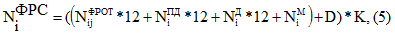 где:- годовой норматив формирования расходов на содержание органов местного самоуправления муниципального образования Иркутской области;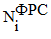 - норматив формирования расходов на оплату труда председателя представительного органа муниципального образования, осуществляющего свои полномочия на постоянной основе;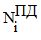 - норматив формирования расходов на оплату труда депутатов, осуществляющих свои полномочия на постоянной основе в представительном органе муниципального образования и не являющихся председателем указанного органа;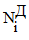 - норматив формирования расходов на оплату труда муниципальных служащих органов местного самоуправления муниципального образования Иркутской области, определенный в соответствии с пунктом 9 настоящих нормативов;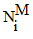 D - начисления на оплату труда выборных лиц и муниципальных служащих органов местного самоуправления муниципального образования Иркутской области;K - коэффициент прочих расходов, определяемый в соответствии с приложениями 5, 6 к настоящим нормативам.5. Норматив формирования расходов на содержание органов местного самоуправления муниципального образования Иркутской области включает в себя следующие расходы в соответствии с кодами классификации операций сектора государственного управления, назначаемыми в соответствии с приказом Министерства финансов Российской Федерации от 1 июля 2013 года N 65н "Об утверждении указаний о порядке применения бюджетной классификации Российской Федерации" (далее - КОСГУ):1) расходы, связанные с предоставлением выборным лицам и муниципальным служащим дополнительных выплат и компенсаций, не относящихся к заработной плате, в том числе компенсаций расходов на оплату стоимости проезда и провоза багажа к месту использования отпуска и обратно (КОСГУ 212);2) услуги связи (КОСГУ 221);3) транспортные услуги (КОСГУ 222);4) работы, услуги по содержанию имущества (КОСГУ 225);5) прочие работы и услуги (КОСГУ 226);6) безвозмездные перечисления государственным и муниципальным организациям (КОСГУ 241);7) безвозмездные перечисления организациям, за исключением государственных и муниципальных организаций (КОСГУ 242);8) социальное обеспечение (КОСГУ 260), в том числе расходы, связанные с предоставлением выборным лицам и муниципальным служащим социальных гарантий, установленных муниципальными правовыми актами в соответствии с законодательством;9) прочие расходы (КОСГУ 290);10) увеличение стоимости основных средств (КОСГУ 310);11) увеличение стоимости непроизведенных активов (КОСГУ 330);12) увеличение стоимости материальных запасов (КОСГУ 340).24.12.2019г. №62РОССИЙСКАЯ ФЕДЕРАЦИЯИРКУТСКАЯ ОБЛАСТЬБОХАНСКИЙ МУНИЦИПАЛЬНЫЙ РАЙОНСЕЛЬСКОЕ ПОСЕЛЕНИЕДУМАРЕШЕНИЕОБ УТВЕРЖДЕНИИ ПОЛОЖЕНИЯ О ДЕНЕЖНОМ СОДЕРЖАНИИ ВЫБОРНОГО ДОЛЖНОСТНОГО ЛИЦА МУНИЦИПАЛЬНОГО ОБРАЗОВАНИЯ «КАЗАЧЬЕ»На основании Постановления Правительства Иркутской области от 27 ноября 2014 года № 599-пп «Об установлении нормативов формирования расходов на оплату труда депутатов, выборных должностных лиц местного самоуправления, осуществляющих свои полномочия на постоянной основе, муниципальных служащих и содержание органов местного самоуправления муниципальных образований Иркутской области» с учетом изменений, внесенных Постановлением Правительства Иркутской области от 19 июня 2019 года №486-пп, думаРЕШИЛА:1.Утвердить положение о денежном содержании выборных должностных лиц органов местного самоуправления, 2.Данное решение вступает в силу с 01.01.2018 г.3.Опубликовать данное решение в муниципальном Вестнике.Председатель Думы,Глава сельского поселения «Казачье»Т.С. ПушкареваПоложение о денежном содержании выборного должностного лица муниципального образования «Казачье»1. Настоящее Положение разработано в соответствии: Ст. 53 п.2 Федерального закона от 06.10.2003 №131ФЗ (ред. от 08.11.2007), «Об общих принципах организации местного самоуправления в РФ», ст. 22 Федерального закона от 02.03.2007г. № 25-ФЗ «О муниципальной службе в Российской Федерации», ст. 10, 17 Закона Иркутской области от 15.10.2007г. № 88-ОЗ «Об отдельных вопросах муниципальной службы Иркутской области», Закона Иркутской области от 15.10.2007 N 89-ОЗ «О реестредолжностей муниципальной службы в Иркутской области и соотношении должностей муниципальной службы и должностей государственной гражданской службы Иркутской области», Закона Иркутской области от 7 октября 2009г. № 60/26-ОЗ «О внесении изменений в Закон Иркутской области «Об отдельных вопросах муниципальной службы в Иркутской области», Постановления Правительства Иркутской области от 27 ноября 2014 года № 599-пп «Об установлении нормативов формирования расходов на оплату труда депутатов, выборных должностных лиц местного самоуправления, осуществляющих свои полномочия на постоянной основе, муниципальных служащих и содержание органов местного самоуправления муниципальных образований Иркутской области» с учетом изменений, внесенных Постановлением Правительства Иркутской области от 19 июня 2019 года №486-пп, Уставом муниципального образования «Казачье»:2. Настоящее Положение распространяется на выборных должностных лиц органов местного самоуправления муниципального образования «Казачье» (далее – должностного лица).3. Настоящие нормативы распространяются на муниципальное образование "Казачье" Иркутской области, в бюджетах которого доля межбюджетных трансфертов из других бюджетов бюджетной системы РФ (за исключением субвенций, а также предоставляемых муниципальным образованиям Иркутской области за счет средств Инвестиционного фонда РФ субсидий и межбюджетных трансфертов на осуществление части полномочий по решению вопросов местного значения в соответствии с заключенными соглашениями) и (или) налоговых доходов подополнительным нормативам отчислений в течение двух из трех последних отчетных финансовых лет превышала 10 процентов собственных доходов местного бюджета (далее – муниципальные образования), включают в себя нормативы формирования расходов на оплату труда депутатов, выборных должностных лиц местного самоуправления, осуществляющих свои полномочия на постоянной основе (далее – выборные лица), и норматив формирования расходов на оплату труда муниципальных служащих муниципальных образований).4. Годовой норматив формирования расходов на оплату труда главы муниципального образования определяется исходя из соответствующего норматива формирования расходов на оплату труда в расчете на месяц, увеличенного в 12 раз.5. Выборному лицу местного самоуправления, осуществляющему полномочия на постоянной основе, за счет средств соответствующего местного бюджета производится оплата труда в виде ежемесячного денежного поощрения, а также денежного поощрения и иных дополнительных выплат, установленных нормативными правовыми актами представительного органа муниципального образования, с выплатой районных коэффициентов и процентных надбавок, определенных в соответствии с законодательством.6. Норматив формирования расходов на оплату труда главы муниципального образования, определяемой в соответствии с приложениями 1, 2 к настоящим нормативам, определяется по следующей формуле: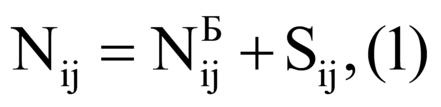 где:Nij - норматив формирования расходов на оплату труда главы муниципального образования в расчете на месяц;- базовый норматив формирования расходов на оплату труда главы муниципального образования, определяемый как: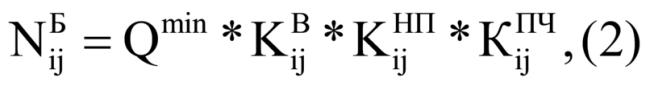 где:Qmin - должностной оклад муниципального служащего, замещающего в местной администрации должность муниципальной службы, определяемый в размере, равном должностному окладу муниципального служащего, замещающего в местной администрации должность муниципальной службы "специалист", согласно соотношению должностей муниципальной службы и должностей государственной гражданской службы Иркутской области в соответствии с Законом Иркутской области от 15 октября 2007 года N 89-оз "О Реестре должностей муниципальной службы в Иркутской области и соотношении должностей муниципальной службы и должностей государственной гражданской службы Иркутской области", установленном по состоянию на 1 января 2019 года;- поправочный коэффициент для муниципального образования, определяемый в соответствии с приложениями 1, 2 к нормативам;- коэффициент, зависящий от количества населенных пунктов, входящих в состав муниципального образования, определяемый в соответствии с приложениями 3, 4 к действующим нормативам;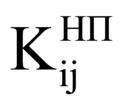 - поправочный коэффициент, зависящий от количества исполняемых полномочий, закрепленных за муниципальным образованием Федеральным законом от 6 октября 2003 года N 131-ФЗ "Об общих принципах организации местного самоуправления в Российской Федерации", Законом Иркутской области от 3 ноября 2016 года N 96-ОЗ "О закреплении за сельскими поселениями Иркутской области вопросов местного значения", определяемый в соответствии с приложениями 7, 8 к настоящим нормативам. При определении по муниципальным районам учитывается общее количество исполняемых в соответствии с Законом Иркутской области от 3 ноября 2016 года N 96-ОЗ "О закреплении за сельскими поселениями Иркутской области вопросов местного значения" полномочий с учетом числа поселений, за которые данные полномочия исполняются;- объем средств на выплату процентной надбавки к заработной плате за работу со сведениями, составляющими государственную тайну, муниципального образования, определяемый как: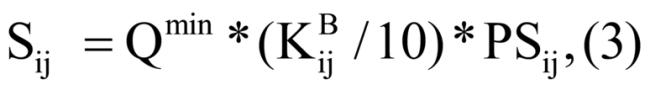 где:PSij - фактически установленный в соответствии с федеральными нормативными правовыми актами размер процентной надбавки за работу со сведениями, составляющими государственную тайну, главе муниципального образованиягруппы в зависимости от степени секретности сведений, составляющих государственную тайну, к которым имеется доступ, в соответствии с Законом Российской Федерации от 21 июля 1993 года N 5485-1 "О государственной тайне"; - дополнительный объем средств, рассчитанный исходя из численности муниципального образования, рассчитываемый по следующей формуле:,где – численность населения i-го муниципального образования j-той группы.09.12.2019г.№82РОССИЙСКАЯ ФЕДЕРАЦИЯИРКУТСКАЯ ОБЛАСТЬБОХАНСКИЙ МУНИЦИПАЛЬНЫЙ РАЙОНСЕЛЬСКОЕ ПОСЕЛЕНИЕ КАЗАЧЬЕПОСТАНОВЛЕНИЕО ПРИСВОЕНИИ АДРЕСАВ соответствии со статьями 14, 17, 43 Федерального закона от 6 октября 2003г. № 131-ФЗ «Об общих принципах организации местного самоуправления в Российской Федерации», Правиламиприсвоения, изменения и аннулирования адресов на территории муниципального образования «Казачье», утвержденными постановлением администрации от 04 марта 2015 года № 33, руководствуясь Уставом муниципального образования «Казачье»ПОСТАНОВЛЯЮ1. Присвоить адрес земельному участку: Российская Федерация, Иркутская область, Боханский район, село Казачье, улица Мира, участок 22.Глава сельского поселения КазачьеТ.С. Пушкарева09.12.2019г.№83РОССИЙСКАЯ ФЕДЕРАЦИЯИРКУТСКАЯ ОБЛАСТЬБОХАНСКИЙ МУНИЦИПАЛЬНЫЙ РАЙОНСЕЛЬСКОЕ ПОСЕЛЕНИЕ КАЗАЧЬЕПОСТАНОВЛЕНИЕО ПРИСВОЕНИИ АДРЕСАВ соответствии со статьями 14, 17, 43 Федерального закона от 6 октября 2003г. № 131-ФЗ «Об общих принципах организации местного самоуправления в Российской Федерации», Правиламиприсвоения, изменения и аннулирования адресов на территории муниципального образования «Казачье», утвержденными постановлением администрации от 04 марта 2015 года № 33, руководствуясь Уставом муниципального образования «Казачье»ПОСТАНОВЛЯЮ1. Жилому дому, расположенному на земельном участке по адресу: Российская Федерация, Иркутская область, Боханский район, село Казачье, улица Мира, участок 22, присвоить адрес:- Российская Федерация, Иркутская область, Боханский район, село Казачье, улица Мира, дом 222. Довести данное постановление до сведения всех заинтересованных лиц.Глава сельского поселения КазачьеТ.С. Пушкарева09.12.2019г. №84РОССИЙСКАЯ ФЕДЕРАЦИЯИРКУТСКАЯ ОБЛАСТЬБОХАНСКИЙ МУНИЦИПАЛЬНЫЙ РАЙОНСЕЛЬСКОЕ ПОСЕЛЕНИЕ КАЗАЧЬЕПОСТАНОВЛЕНИЕОБ УТВЕРЖДЕНИИ ПОЛОЖЕНИЯ «О ПОРЯДКЕ ПРОВЕДЕНИЯ МОНИТОРИНГА КАЧЕСТВА ФИНАНСОВОГО МЕНЕДЖМЕНТА, ОСУЩЕСТВЛЯЕМОГО ГЛАВНЫМИ РАСПОРЯДИТЕЛЯМИ БЮДЖЕТНЫХ СРЕДСТВ И ГЛАВНЫМИ АДМИНИСТРАТОРАМИ ДОХОДОВ БЮДЖЕТА МО "КАЗАЧЬЕ"Руководствуясь Бюджетным кодексом Российской Федерации, в целях повышения эффективности расходов бюджета и качества управления средствами бюджета МО "Казачье"ПОСТАНОВЛЯЮ:1. Утвердить положение «О порядке проведения мониторинга качества финансового менеджмента, осуществляемого главными распорядителями бюджетных средств и главными администраторами доходов бюджета МО "Казачье" (Приложение 1)2. Настоящее постановление вступает в силу со дня его принятия и распространяется на правоотношения, возникшие с 1 января 2019 года.3. Контроль за исполнением настоящего постановления возложить на финансиста администрации МО «Казачье» Ершову О.С.Глава сельского поселения КазачьеТ.С. ПушкареваПриложение № 1к постановлениюСП "Казачье"от 09.12.19 №84Порядок проведения мониторинга качества финансового менеджмента, осуществляемого главными распорядителями бюджетных средств и главными администраторами доходов бюджета МО "Казачье"1. Общие положения1.1. Настоящий порядок разработан в соответствии Бюджетным кодексом Российской Федерации, определяет организацию проведения мониторинга качества финансового менеджмента, осуществляемого главными распорядителями бюджетных средств МО "Казачье" (далее - ГРБС) и главными администраторами доходов бюджета МО "Казачье" (далее - ГАДБ) - анализа и оценки совокупности процессов и процедур, обеспечивающих эффективность и результативность использования бюджетных средств и охватывающих все элементы бюджетного процесса (составление проекта бюджета, исполнение бюджета, учет и отчетность, контроль и аудит).1.2. Оценка качества финансового менеджмента ГРБС осуществляется по двум группам ГРБС. К первой группе относятся ГРБС, имеющие подведомственные учреждения (организации), ко второй группе - не имеющие подведомственные учреждения (организации).1.3. Мониторинг качества финансового менеджмента, осуществляемого ГРБС и ГАДБ, проводится ежегодно по итогам исполнения бюджета МО "Казачье" за отчетный финансовый год.2. Организация проведения мониторинга качества финансового менеджмента, осуществляемого ГРБС и ГАДБ2.1. Мониторинг качества финансового менеджмента, осуществляемого ГРБС и ГАДБ за отчетный финансовый год включает следующие направления:1) мониторинг финансового планирования;2) мониторинг качества исполнения бюджета в части расходов;3) мониторинг качества исполнения бюджета в части налоговых и неналоговых доходов;4) мониторинг качества подготовки документов на санкционирование оплаты денежных обязательств;5) мониторинг качества контроля за результатами деятельности подведомственных учреждений;6) мониторинг качества представляемой бюджетной отчетности;7) мониторинг наличия муниципальных правовых актов, индивидуальных правовых актов руководителей органов местного самоуправления, отраслевых (функциональных) органов администрации МО "Казачье", регулирующих осуществление внутреннего финансового контроля и внутреннего финансового аудита, финансового менеджмента;8) мониторинг обеспечения открытости и прозрачности муниципальных финансов;9) мониторинг реализации мероприятий по недопущению увеличения штатной численности и превышения нормативов формирования расходов на оплату труда депутатов, выборных должностных лиц, муниципальных служащих;10) мониторинг качества планирования закупок.финансовый отдел администрации МО "Казачье" в срок до 1 марта года, следующего за отчетным, проводит мониторинг качества финансового менеджмента, осуществляемого ГРБС и ГАДБ по показателям, перечисленным в приложении N 1 к Порядку.2.2. Мониторинг финансового планирования проводится Департаментом финансов на основании:1) сведений о ходатайствах ГРБС о внесении изменений в сводную бюджетную роспись, составленных по форме согласно приложению N 2 к Порядку;2) сведений о ходатайствах ГРБС об изменении кассового плана, составляемых по форме согласно приложению N 3 к Порядку;3) уведомлений об изменении бюджетных ассигнований, доводимых до ГРБС2.3. Мониторинг качества исполнения бюджета в части расходов проводится финансовым отделом на основании:1) отчетов о кассовом исполнение расходов ГРБС, ежемесячно представляемых в финансовый отдел;2) кассовых планов по расходам, представляемых ГРБС ежемесячно;3) отчетов об исполнении бюджета главного распорядителя (распорядителя), получателя средств бюджета МО "Казачье" по форме 0503127, утвержденной Приказом Минфина России от 28.12.2010 N 191н "Об утверждении Инструкции о порядке составления и представления годовой, квартальной и месячной отчетности об исполнении бюджетов бюджетной системы Российской Федерации";4) справочной таблицы к отчету об исполнении бюджета главного распорядителя (распорядителя), получателя средств бюджета МО "Казачье" по форме 0503387, утвержденной Письмом Минфина России от 31.01.2011 N 06-02-10/3-978;5) отчетов об исполнении учреждением плана его финансово-хозяйственной деятельности по форме 0503737, утвержденной Приказом Минфина России от 25.03.2011 N 33н «Об утверждении Инструкции о порядке составления, представления годовой, квартальной бухгалтерской отчетности государственных (муниципальных) бюджетных и автономных учреждений»;6) сведений о дебиторской и кредиторской задолженности по форме 0503769, утвержденной Приказом Минфина России от 25.03.2011 N 33н «Об утверждении Инструкции о порядке составления, представления годовой, квартальной бухгалтерской отчетности государственных (муниципальных) бюджетных и автономных учреждений»2.4. Мониторинг качества исполнения бюджета в части налоговых и неналоговых доходов, проводится Департаментом финансов на основании:1) сведений об исполнении местного бюджета по доходам, представляемых ГАДБ по форме согласно приложению № 4 к Порядку;2) сведений о суммах невыясненных поступлений, зачисляемых в бюджет МО "Казачье", представляемых ГАДБ по форме согласно приложению № 5 к Порядку;3) сведений о состоянии задолженности по доходам и проводимой претензионно-исковой работе, представляемых ГАДБ по форме согласно приложению № 6 к Порядку;4) сведений Управления Федерального казначейства по Иркутской области о взаимодействии участников с ГИС ГМП.2.5. Мониторинг качества подготовки документов на санкционирование оплаты денежных обязательств проводится финансовым отделом на основании:1) сведений о проведенных справках по корректировке финансирования по форме согласно приложению N 7 к Порядку.1.6. Мониторинг качества контроля за результатами деятельности подведомственных учреждений проводится Департаментом финансов с целью оценки качества осуществления ГРБС контроля за результативным и эффективным использованием бюджетных средств на основании:1) отчетов о проведенной оценке выполнения подведомственными учреждениями установленных требований к результатам деятельности, предоставляемых ГРБС по форме согласно приложению № 8 к Порядку;2) отчетов о результатах внутреннего финансового контроля, внутреннего финансового аудита.3) мониторинга индикативных показателей среднемесячной заработной платы и численности отдельных категорий работников социальной сферы по формам 0606046 и 0606048 в программном комплексе «Свод-Смарт».1.7. Мониторинг качества представляемой бюджетной отчетности проводится финансовым отделом с целью оценки качества представляемой бухгалтерской и бюджетной отчетности на основании:1) отчетов по сети, штатам и контингентам, представляемых ГРБС в установленные сроки;2) информация о численности муниципальных служащих, работников муниципальных учреждений с указанием фактических расходов на их денежное содержание;3) отчетов о расходах и численности работников органов местного самоуправления, представляемых ГРБС в установленные сроки, по форме 14 МО «Отчет о расходах и численности работников органов местного самоуправления, избирательных комиссий муниципальных образований» (далее по тексту - форма 14 МО);4) бухгалтерской и бюджетной отчетности, представляемой в установленные сроки.1.8. Мониторинг наличия муниципальных правовых актов, индивидуальных правовых актов руководителей отраслевых (функциональных) органов, регулирующих осуществление внутреннего финансового контроля и внутреннего финансового аудита, финансового менеджмента проводится финансовым отделом на основании:1) сведений о наличии документов, принятых во исполнение муниципальных правовых актов в области организации внутреннего финансового контроля и внутреннего финансового аудита ежегодно представляемых ГРБС по форме согласно приложению N 9 к Порядку;2) сведений о муниципальных правовых (локальных) актах в области финансового менеджмента ежегодно представляемых ГРБС по форме согласно приложениям N 10 к Порядку.1.9. Мониторинг кадрового состава сотрудников финансово-экономических подразделений проводится финансовым отделом на основании сведений о кадровом составе финансово-экономический подразделений ГРБС и ГАДБ, ежегодно представляемых ГРБС и ГАДБ по форме согласно приложению № 11 к Порядку.1.10. Мониторинг обеспечения открытости и прозрачности муниципальных финансов проводится финансовым отделом на основании сведений, представляемых ГРБС по форме согласно приложению №12 к Порядку.1.11. Мониторинг реализации мероприятий по недопущению увеличения штатной численности муниципальных служащих (за исключением решений в отношении лиц, содержащихся за счет средств, поступающих из бюджетовдругих уровней) и превышения нормативов формирования расходов на оплату труда депутатов, выборных должностных лиц, муниципальных служащих проводится финансовым отделом на основании отчетов о расходах и численности работников органов местного самоуправления, представляемых ГРБС в установленные сроки, по форме 14 МО.1.12. Мониторинг качества планирования закупок на основании информации, представляемой муниципальными заказчиками, о количестве вносимых изменений в планы-графики закупок в течение года (за исключением изменений, предусмотренных в связи с увеличением или уменьшением годового лимита бюджетных обязательств).1.13. Сведения по формам, утвержденным Приложениями N 2 - 12 к Порядку, представляются ГРБС и ГАДБ в электронном виде в системе электронного документооборота (DIRECTUM) без подтверждения на бумажном носителе, до 10 февраля года, следующего за отчетным.с вложением:1) скан-копии сопроводительного письма с подписью руководителя;2) Приложения в формате Excel или Word.3. Порядок опубликования и предоставления результатов проведения мониторинга качества финансового менеджмента, осуществляемого главными распорядителями бюджетных средств и главными администраторами доходов бюджета МО "Казачье"3.1. Сводный рейтинг ГРБС и ГАДБ по качеству финансового менеджмента представляется финансовым отделом главе МО "Казачье" - руководителю администрации и размещается на официальном сайте администрации МО "Казачье" до 15 марта года, следующего за отчетным годом.Приложение1к порядку проведения мониторинга качествафинансового менеджмента, осуществляемого главнымираспорядителями бюджетных средств и главнымиадминистраторами доходов бюджета МО "Казачье"Приложение2к порядку проведения мониторинга качествафинансового менеджмента, осуществляемого главнымираспорядителями бюджетных средств и главнымиадминистраторами доходов бюджета МО "Казачье"Сведения о ходатайствах о внесении изменений в сводную бюджетную роспись* за 20____ годИсполнитель __________________ ________________________(ФИО) (телефон)"___" _____________ 20__ г.--------------------------------* учитываются ходатайства по следующим кодам оснований внесения изменений в сводную бюджетную роспись: 006, 023, 025, 026, 027, 028.Указываются, в том числе ходатайства, по которым отказано во внесении изменений в сводную бюджетную роспись бюджета МО "Казачье"Приложение3к порядку проведения мониторинга качествафинансового менеджмента, осуществляемого главнымираспорядителями бюджетных средств и главнымиадминистраторами доходов бюджета МО "Казачье"Сведения ходатайствах об изменении кассового плана*за 20____ годИсполнитель __________________ ________________________(ФИО) (телефон)"___" _____________ 20__ г.--------------------------------* Не учитываются изменения: в связи с доведением (уточнением) безвозмездных поступлений, изменением объема средств на основании решения о внесении изменений в решение о бюджете, в случае доведения средств резервного фонда администрации МО "Казачье", перераспределения ассигнований между ГРБС, при перемещении неисполненных остатков кассового плана за отчетный месяц финансового года.Указываются, в том числе ходатайства, по которым отказано во внесении изменений в кассовый план.Приложение4к порядку проведения мониторинга качествафинансового менеджмента, осуществляемого главнымираспорядителями бюджетных средств и главнымиадминистраторами доходов бюджета МО "Казачье"Сведения об исполнении местного бюджета по доходам за 20__ год главный администратор доходов бюджета МО "Казачье"Исполнитель __________________ ________________________(ФИО) (телефон) "___" _____________ 20__ г.»Приложение5к порядку проведения мониторинга качествафинансового менеджмента, осуществляемого главнымираспорядителями бюджетных средств и главнымиадминистраторами доходов бюджета МО "Казачье"Сведения о суммах невыясненных поступлений, зачисляемых в бюджет МО "Казачье" за 20__ годГлавный администратор доходов бюджета МО "Казачье"--------------------------------*зачисленных на счет главного администратора в течение года.Исполнитель __________________ ________________________(ФИО) (телефон)"___" _____________ 20__ г.».Приложение6к порядку проведения мониторинга качествафинансового менеджмента, осуществляемого главнымираспорядителями бюджетных средств и главнымиадминистраторами доходов бюджета МО "Казачье"Сведения о состоянии задолженности по доходам и проводимой претензионно-исковой работе за 20____ годГлавный администратор доходов бюджета МО "Казачье"Исполнитель __________________ ________________________(ФИО) (телефон)"___" _____________ 20__ г.» Приложение №7к порядку проведения мониторинга качествафинансового менеджмента, осуществляемого главнымираспорядителями бюджетных средств и главнымиадминистраторами доходов бюджета МО "Казачье"Сведения о проведенных ходатайствах по корректировке финансирования за 20__ годИсполнитель _________________ ________________________(ФИО) (телефон)"___" _____________ 20__ г.»Приложение8к порядку проведения мониторинга качествафинансового менеджмента, осуществляемого главнымираспорядителями бюджетных средств и главнымиадминистраторами доходов бюджета МО "Казачье"Отчет о проведенной оценке выполнения подведомственными учреждениями установленных требований к результатам деятельности за 20__ годИсполнитель _________________ _______________(ФИО) (телефон)"___" _____________ 20__ г.»Приложение9к порядку проведения мониторинга качествафинансового менеджмента, осуществляемого главнымираспорядителями бюджетных средств и главнымиадминистраторами доходов бюджета МО "Казачье"Сведения о наличии документов, принятых во исполнение муниципальных правовых актов в области организации внутреннего финансового контроля и внутреннего финансового аудита за 20__ годИсполнитель _________________ ________________________(ФИО) (телефон)"___" _____________ 20__ г.»Приложение10к порядку проведения мониторинга качествафинансового менеджмента, осуществляемого главнымираспорядителями бюджетных средств и главнымиадминистраторами доходов бюджета МО "Казачье"Сведения о муниципальных правовых (локальных) актах в области финансового менеджмента за 20__ годИсполнитель _________________ ________________________(ФИО) (телефон)"___" _____________ 20__ г.»Приложение11к порядку проведения мониторинга качествафинансового менеджмента, осуществляемого главнымираспорядителями бюджетных средств и главнымиадминистраторами доходов бюджета МО "Казачье"Сведения о кадровом составе финансово-экономического подразделения за 20__ год--------------------------------* в расчет численности финансово-экономического подразделения входят ТОЛЬКО профильные подразделения, КРОМЕ обеспечивающего персонала (водители, кадровые службы, секретари, IT-специалисты и т.д.)** три года для муниципальных служащих (пять лет для лиц, замещающих должности, не отнесенные к должностям муниципальной службы), предшествующие году представления информацииИсполнитель _________________ ________________________(ФИО) (телефон) "___" _____________ 20__ г.»Приложение12к порядку проведения мониторинга качествафинансового менеджмента, осуществляемого главнымираспорядителями бюджетных средств и главнымиадминистраторами доходов бюджета МО "Казачье"Информация о размещении на официальном сайте ГМУ сведений о муниципальных учреждениях за 20____ год--------------------------------* Таблица 2 заполняется при наличии подведомственных учреждений, сведения о которых размещены на Официальном сайте ГМУ не в полном объеме.Исполнитель ___________________ ________________________(ФИО) (телефон)"___" _________ 20__ г.»09.12.2019г. №85РОССИЙСКАЯ ФЕДЕРАЦИЯИРКУТСКАЯ ОБЛАСТЬБОХАНСКИЙ МУНИЦИПАЛЬНЫЙ РАЙОНСЕЛЬСКОЕ ПОСЕЛЕНИЕ КАЗАЧЬЕПОСТАНОВЛЕНИЕОБ УТВЕРЖДЕНИИ ПОЛОЖЕНИЯ О ПОРЯДКЕ ПРИЕМКИ ПОСТАВЛЕННОГО ТОВАРА, РЕЗУЛЬТАТОВ ВЫПОЛНЕННОЙ РАБОТЫ ИЛИ ОКАЗАННОЙ УСЛУГИ И ПРОВЕДЕНИЯ ЭКСПЕРТИЗЫВ соответствии со ст. 94 Федерального закона от 05.04.2013 N 44-ФЗ "О контрактной системе в сфере закупок товаров, работ, услуг для обеспечения государственных и муниципальных нужд" (далее - Закон), с целью осуществления приемки поставленного товара, результатов выполненной работы, оказанной услуги, предусмотренных контрактом, включая проведение в соответствии с Законом экспертизы поставленного товара, результатов выполненной работы, оказанной услуги"ПОСТАНОВЛЯЮ:1.Утвердить Положение о порядке приемки поставленного товара, результатов выполненной работы или оказанной услуги и проведения экспертизы (Приложение 1)2. Настоящее постановление опубликовать в муниципальном Вестнике.Глава сельского поселения КазачьеТ.С. ПушкареваПриложение № 1к постановлениюСП "Казачье"от 09.12.19 №85ПОЛОЖЕНИЕ О ПОРЯДКЕ ПРИЕМКИ ПОСТАВЛЕННОГО ТОВАРА, РЕЗУЛЬТАТОВ ВЫПОЛНЕННОЙ РАБОТЫ ИЛИ ОКАЗАННОЙ УСЛУГИ И ПРОВЕДЕНИЯ ЭКСПЕРТИЗЫ1. Общие положения1.1. В соответствии с Федеральным законом от 05.04.2013 N 44-ФЗ "О контрактной системе в сфере закупок товаров, работ, услуг для обеспечения государственных и муниципальных нужд" Администрация муниципального образования "Казачье" (далее - Заказчик) в ходе исполнения контракта обязано обеспечить приемку поставленных товаров (выполненных работ, оказанных услуг), включая проведение экспертизы при приемке товаров (работ, услуг).1.2. Настоящее Положение устанавливает порядок приемки товаров (работ, услуг), а также порядок проведения экспертизы при приемке товаров (работ, услуг).1.3. В своей деятельности лица, ответственного за осуществление приемки поставленных товаровруководствуется Гражданским кодексом Российской Федерации, Федеральным законом от 05.04.2013 N 44-ФЗ "О контрактной системе в сфере закупок товаров, работ, услуг для обеспечения государственных и муниципальных нужд" (далее - Закон), иными нормативными правовыми актами, условиями государственного контракта и настоящим Положением.2. Задачи и функции внутренней экспертизы2.1. Основными задачами внутренней экспертизы являются:2.1.1. Установление соответствия поставленных товаров (работ, услуг) условиям и требованиям заключенного государственного контракта2.1.2. Подтверждение факта исполнения поставщиком (подрядчиком, исполнителем) обязательств по передаче товаров, результатов работ и оказания услуг Заказчику.2.2. Для выполнения поставленных задач лица, ответственные за осуществление приемки поставленных товаров (выполненных работ, оказанных услуг) реализует следующие функции:2.2.1. Проводят анализ документов, подтверждающих факт поставки товаров, выполнения работ или оказания услуг, на предмет соответствия указанных товаров (работ, услуг) количеству и качеству, ассортименту, годности, утвержденным образцам и формам изготовления, а также другим требованиям, предусмотренным государственным контрактом.2.2.2. Проводят анализ документов, подтверждающих факт поставки товаров, выполнения работ или оказания услуг Заказчику.2.2.3. Проводят анализ представленных поставщиком (подрядчиком, исполнителем) отчетных документов и материалов, включая товарно-транспортные документы, накладные, документы изготовителя, инструкции по применению товара, паспорт на товар, сертификаты соответствия, доверенности, промежуточные и итоговые акты о результатах проверки (испытания) материалов, оборудования на предмет их соответствия требованиям законодательства Российской Федерации и государственного контракта (если такие требования установлены), а также устанавливает наличие предусмотренного условиями государственного контракта количества экземпляров и копий отчетных документов и материалов.2.2.4. При необходимости запрашивают у поставщика (подрядчика, исполнителя) недостающие отчетные документы и материалы, а также получает разъяснения по представленным документам и материалам.2.2.5. По результатам проведенной приемки товаров (работ, услуг) в случае их соответствия условиям государственного контракта на первичных документах (счет-фактурах, накладных, актах) ставится отметка о прохождении товаров (работ, услуг) внутренней экспертизы с указанием ответственного лица, с его подписью, датой.3. Лица, ответственные за осуществление приемки поставленных товаров (выполненных работ, оказанных услуг)3.1. Лица, ответственные за осуществление приемки поставленных товаров (выполненных работ, оказанных услуг) определяется и утверждается отдельным приказом Заказчика для осуществления приемки товаров (работ, услуг) по муниципальным контрактам.4. Порядок проведения экспертизы при приемке товаров (работ, услуг)4.1. В соответствии с Федеральным законом от 05.04.2013 N 44-ФЗ "О контрактной системе в сфере закупок товаров, работ, услуг для обеспечения государственных и муниципальных нужд" для проверки предоставленных поставщиком (подрядчиком, исполнителем) результатов, предусмотренных контрактом, в части их соответствия условиям контракта Заказчик обязан провести экспертизу.4.2. Экспертиза результатов, предусмотренных контрактом, в разрешенных законодательством случаях может проводиться Заказчиком своими силами, или к ее проведению могут привлекаться эксперты, экспертные организации.4.3. В целях проведения экспертизы силами Заказчика, Заказчиком назначаются специалисты из числа работников Заказчика, обладающие соответствующими знаниями, опытом, квалификацией для проверки предоставленных поставщиком (подрядчиком, исполнителем) результатов, предусмотренных контрактом, в части их соответствия условиям контракта4.4. Специалисты могут назначаться Заказчиком для оценки результатов конкретной закупки либо действовать на постоянной основе. Специалисты, назначаемые для оценки результатов конкретной закупки, назначаются Распоряжением Заказчика. В таком Распоряжении указываются реквизиты контракта, результаты которого подлежат оценке, а также указываются сроки проведения экспертизы и формирования экспертного заключения.4.5. Специалист, действующий на постоянной основе, либо специалисты из числа работников Заказчика, назначаемые приказом Заказчика, проводят экспертизу исполнения контракта и по ее результатам, в случае положительного заключения, ставит письменную отметку или ставят оттиск печати (при наличии) о проведенной экспертизе с подписью на акте приемке товаров (работ, услуг), в случае выявления недостатков и несоответствий поставленных товаров, результатов выполненных работ, оказанных услуг требованиям контракта, составляется заключение экспертизы результатов исполнения контракта по форме, утвержденной в приложении 2 к настоящему Положению.4.6. Результаты экспертизы, проводимой с привлечением экспертов, экспертных организаций, оформляются в виде заключения, которое подписывается специалистом, уполномоченным представителем экспертной организации и должно быть объективным, обоснованным и соответствовать законодательству Российской Федерации.4.7. Для проведения экспертизы результатов, предусмотренных контрактом, специалист имеет право запрашивать у Заказчика и поставщика (подрядчика, исполнителя) дополнительные материалы, относящиеся к условиям исполнения контракта и отдельным этапам исполнения контракта. 4.8. В случае, если по результатам экспертизы установлены нарушения требований контракта, не препятствующие приемке поставленного товара, выполненной работы или оказанной услуги, в заключении могут содержаться предложения об устранении данных нарушений, в том числе с указанием срока их устранения.Приложение N 1к Положению о порядке приемкипоставленного товара, результатоввыполненной работы или оказаннойуслуги и проведения экспертизыАкт приемки товаров (работ, услуг) по государственному контракту от ______________ N _____с. Казачье "____" ____________ 20___ г.
Наименование товара, работ, услуг:
______________________________________________________________________Мы, нижеподписавшиеся члены Приемочной комиссии, составили настоящийакт о том, что товары (работы, услуги) поставлены (выполнены, оказаны) в полном объеме, имеют надлежащие количественные и качественные характеристики, удовлетворяют условиям государственного контракта и подлежат приемке. Цена товара (работы, услуги) в соответствии с государственным контрактом составляет______________________________________________________________________________________________________________________________________________________(цифрами и прописью)Приложения к акту:_________________________________________________________________________________________________________(перечень прилагаемых документов)Председатель комиссии: ___________________________________________________________________________Подписи членов комиссии:_________________________________________________________________________________________________________________________________________________Приложение N 2к Положению о порядке приемкипоставленного товара, результатоввыполненной работы или оказаннойуслуги и проведения экспертизыС. Казачье "____" ____________ 20___ г.
Я (мы), _____________________________________________________________________________________________________________________________________(ФИО)Изучив представленные _________________________________________________(наименование поставщика, подрядчика, исполнителя)результаты исполнения контракта N "______" от "____" _________ 20___ г.пришел (ли) к выводу о ____________________________________ результатов(соответствии, несоответствии) условиям контракта (договора) по следующим причинам __________________________________________________________________________________________(обоснование позиции специалиста, с учетом соответствия контракту предоставленных результатов) В ходе оценки результатов исполнения контракта (договора) были выявлены следующие недостатки, не препятствующие приемке:_______________________________________________________________________ (заполняется в случае выявления нарушений требований контракта, не препятствующих приемке)В целях устранения выявленных недостатков предлагается:_______________________________________________________________________(заполняется в случае наличия у специалиста соответствующих предложений о способах и сроках устранения недостатков) в течение _____________________________________________________________На основании вышеизложенного рекомендую(ем)_______________________________________________________________________(принять результаты исполнения по контракту, отказаться от приемки результатов исполнения по контракту____________________ / ______________________(подпись) (расшифровка подписи____________________ / ______________________(подпись) (расшифровка подписи)____________________ / ______________________(подпись) (расшифровка подписи)09.12.2019г. №85РОССИЙСКАЯ ФЕДЕРАЦИЯИРКУТСКАЯ ОБЛАСТЬБОХАНСКИЙ МУНИЦИПАЛЬНЫЙ РАЙОНСЕЛЬСКОЕ ПОСЕЛЕНИЕ КАЗАЧЬЕПОСТАНОВЛЕНИЕОБ УТВЕРЖДЕНИИ ПОЛОЖЕНИЯ О ПОРЯДКЕ ПРИЕМКИ ПОСТАВЛЕННОГО ТОВАРА, РЕЗУЛЬТАТОВ ВЫПОЛНЕННОЙ РАБОТЫ ИЛИ ОКАЗАННОЙ УСЛУГИ И ПРОВЕДЕНИЯ ЭКСПЕРТИЗЫВ соответствии со ст. 94 Федерального закона от 05.04.2013 N 44-ФЗ "О контрактной системе в сфере закупок товаров, работ, услуг для обеспечения государственных и муниципальных нужд" (далее - Закон), с целью осуществления приемки поставленного товара, результатов выполненной работы, оказанной услуги, предусмотренных контрактом, включая проведение в соответствии с Законом экспертизы поставленного товара, результатов выполненной работы, оказанной услуги"ПОСТАНОВЛЯЮ:1.Утвердить Положение о порядке приемки поставленного товара, результатов выполненной работы или оказанной услуги и проведения экспертизы (Приложение 1)2. Настоящее постановление опубликовать в муниципальном Вестнике.Глава сельского поселения КазачьеТ.С. ПушкареваПриложение № 1к постановлениюСП "Казачье"от 09.12.19 №85ПОЛОЖЕНИЕ О ПОРЯДКЕ ПРИЕМКИ ПОСТАВЛЕННОГО ТОВАРА, РЕЗУЛЬТАТОВ ВЫПОЛНЕННОЙ РАБОТЫ ИЛИ ОКАЗАННОЙ УСЛУГИ И ПРОВЕДЕНИЯ ЭКСПЕРТИЗЫ1. Общие положения1.1. В соответствии с Федеральным законом от 05.04.2013 N 44-ФЗ "О контрактной системе в сфере закупок товаров, работ, услуг для обеспечения государственных и муниципальных нужд" Администрация муниципального образования "Казачье" (далее - Заказчик) в ходе исполнения контракта обязано обеспечить приемку поставленных товаров (выполненных работ, оказанных услуг), включая проведение экспертизы при приемке товаров (работ, услуг).1.2. Настоящее Положение устанавливает порядок приемки товаров (работ, услуг), а также порядок проведения экспертизы при приемке товаров (работ, услуг).1.3. В своей деятельности лица, ответственного за осуществление приемки поставленных товаровруководствуется Гражданским кодексом Российской Федерации, Федеральным законом от 05.04.2013 N 44-ФЗ "О контрактной системе в сфере закупок товаров, работ, услуг для обеспечения государственных и муниципальных нужд" (далее - Закон), иными нормативными правовыми актами, условиями государственного контракта и настоящим Положением.2. Задачи и функции внутренней экспертизы2.1. Основными задачами внутренней экспертизы являются:2.1.1. Установление соответствия поставленных товаров (работ, услуг) условиям и требованиям заключенного государственного контракта2.1.2. Подтверждение факта исполнения поставщиком (подрядчиком, исполнителем) обязательств по передаче товаров, результатов работ и оказания услуг Заказчику.2.2. Для выполнения поставленных задач лица, ответственные за осуществление приемки поставленных товаров (выполненных работ, оказанных услуг) реализует следующие функции:2.2.1. Проводят анализ документов, подтверждающих факт поставки товаров, выполнения работ или оказания услуг, на предмет соответствия указанных товаров (работ, услуг) количеству и качеству, ассортименту, годности, утвержденным образцам и формам изготовления, а также другим требованиям, предусмотренным государственным контрактом.2.2.2. Проводят анализ документов, подтверждающих факт поставки товаров, выполнения работ или оказания услуг Заказчику.2.2.3. Проводят анализ представленных поставщиком (подрядчиком, исполнителем) отчетных документов и материалов, включая товарно-транспортные документы, накладные, документы изготовителя, инструкции по применению товара, паспорт на товар, сертификаты соответствия, доверенности, промежуточные и итоговые акты о результатах проверки (испытания) материалов, оборудования на предмет их соответствия требованиям законодательства Российской Федерации и государственного контракта (если такие требования установлены), а также устанавливает наличие предусмотренного условиями государственного контракта количества экземпляров и копий отчетных документов и материалов.2.2.4. При необходимости запрашивают у поставщика (подрядчика, исполнителя) недостающие отчетные документы и материалы, а также получает разъяснения по представленным документам и материалам.2.2.5. По результатам проведенной приемки товаров (работ, услуг) в случае их соответствия условиям государственного контракта на первичных документах (счет-фактурах, накладных, актах) ставится отметка о прохождении товаров (работ, услуг) внутренней экспертизы с указанием ответственного лица, с его подписью, датой.3. Лица, ответственные за осуществление приемки поставленных товаров (выполненных работ, оказанных услуг)3.1. Лица, ответственные за осуществление приемки поставленных товаров (выполненных работ, оказанных услуг) определяется и утверждается отдельным приказом Заказчика для осуществления приемки товаров (работ, услуг) по муниципальным контрактам.4. Порядок проведения экспертизы при приемке товаров (работ, услуг)4.1. В соответствии с Федеральным законом от 05.04.2013 N 44-ФЗ "О контрактной системе в сфере закупок товаров, работ, услуг для обеспечения государственных и муниципальных нужд" для проверки предоставленных поставщиком (подрядчиком, исполнителем) результатов, предусмотренных контрактом, в части их соответствия условиям контракта Заказчик обязан провести экспертизу.4.2. Экспертиза результатов, предусмотренных контрактом, в разрешенных законодательством случаях может проводиться Заказчиком своими силами, или к ее проведению могут привлекаться эксперты, экспертные организации.4.3. В целях проведения экспертизы силами Заказчика, Заказчиком назначаются специалисты из числа работников Заказчика, обладающие соответствующими знаниями, опытом, квалификацией для проверки предоставленных поставщиком (подрядчиком, исполнителем) результатов, предусмотренных контрактом, в части их соответствия условиям контракта4.4. Специалисты могут назначаться Заказчиком для оценки результатов конкретной закупки либо действовать на постоянной основе. Специалисты, назначаемые для оценки результатов конкретной закупки, назначаются Распоряжением Заказчика. В таком Распоряжении указываются реквизиты контракта, результаты которого подлежат оценке, а также указываются сроки проведения экспертизы и формирования экспертного заключения.4.5. Специалист, действующий на постоянной основе, либо специалисты из числа работников Заказчика, назначаемые приказом Заказчика, проводят экспертизу исполнения контракта и по ее результатам, в случае положительного заключения, ставит письменную отметку или ставят оттиск печати (при наличии) о проведенной экспертизе с подписью на акте приемке товаров (работ, услуг), в случае выявления недостатков и несоответствий поставленных товаров, результатов выполненных работ, оказанных услуг требованиям контракта, составляется заключение экспертизы результатов исполнения контракта по форме, утвержденной в приложении 2 к настоящему Положению.4.6. Результаты экспертизы, проводимой с привлечением экспертов, экспертных организаций, оформляются в виде заключения, которое подписывается специалистом, уполномоченным представителем экспертной организации и должно быть объективным, обоснованным и соответствовать законодательству Российской Федерации.4.7. Для проведения экспертизы результатов, предусмотренных контрактом, специалист имеет право запрашивать у Заказчика и поставщика (подрядчика, исполнителя) дополнительные материалы, относящиеся к условиям исполнения контракта и отдельным этапам исполнения контракта. 4.8. В случае, если по результатам экспертизы установлены нарушения требований контракта, не препятствующие приемке поставленного товара, выполненной работы или оказанной услуги, в заключении могут содержаться предложения об устранении данных нарушений, в том числе с указанием срока их устранения.Приложение N 1к Положению о порядке приемкипоставленного товара, результатоввыполненной работы или оказаннойуслуги и проведения экспертизыАкт приемки товаров (работ, услуг) по государственному контракту от ______________ N _____с. Казачье "____" ____________ 20___ г.
Наименование товара, работ, услуг:
______________________________________________________________________Мы, нижеподписавшиеся члены Приемочной комиссии, составили настоящийакт о том, что товары (работы, услуги) поставлены (выполнены, оказаны) в полном объеме, имеют надлежащие количественные и качественные характеристики, удовлетворяют условиям государственного контракта и подлежат приемке. Цена товара (работы, услуги) в соответствии с государственным контрактом составляет______________________________________________________________________________________________________________________________________________________(цифрами и прописью)Приложения к акту:_________________________________________________________________________________________________________(перечень прилагаемых документов)Председатель комиссии: ___________________________________________________________________________Подписи членов комиссии:_________________________________________________________________________________________________________________________________________________Приложение N 2к Положению о порядке приемкипоставленного товара, результатоввыполненной работы или оказаннойуслуги и проведения экспертизыС. Казачье "____" ____________ 20___ г.
Я (мы), _____________________________________________________________________________________________________________________________________(ФИО)Изучив представленные _________________________________________________(наименование поставщика, подрядчика, исполнителя)результаты исполнения контракта N "______" от "____" _________ 20___ г.пришел (ли) к выводу о ____________________________________ результатов(соответствии, несоответствии) условиям контракта (договора) по следующим причинам __________________________________________________________________________________________(обоснование позиции специалиста, с учетом соответствия контракту предоставленных результатов) В ходе оценки результатов исполнения контракта (договора) были выявлены следующие недостатки, не препятствующие приемке:_______________________________________________________________________ (заполняется в случае выявления нарушений требований контракта, не препятствующих приемке)В целях устранения выявленных недостатков предлагается:_______________________________________________________________________(заполняется в случае наличия у специалиста соответствующих предложений о способах и сроках устранения недостатков) в течение _____________________________________________________________На основании вышеизложенного рекомендую(ем)_______________________________________________________________________(принять результаты исполнения по контракту, отказаться от приемки результатов исполнения по контракту____________________ / ______________________(подпись) (расшифровка подписи____________________ / ______________________(подпись) (расшифровка подписи)____________________ / ______________________(подпись) (расшифровка подписи)19.12.2019г. №87РОССИЙСКАЯ ФЕДЕРАЦИЯИРКУТСКАЯ ОБЛАСТЬБОХАНСКИЙ МУНИЦИПАЛЬНЫЙ РАЙОНСЕЛЬСКОЕ ПОСЕЛЕНИЕ КАЗАЧЬЕПОСТАНОВЛЕНИЕОБ ОРГАНИЗАЦИИ И ПРОВЕДЕНИИ НОВОГОДНИХ ПРАЗДНИКОВ И ДРУГИХ МЕРОПРИЯТИЙ, СВЯЗАННЫХ С МАССОВЫМ ПРЕБЫВАНИЕ ЛЮДЕЙВ целях предупреждения чрезвычайных ситуацийна предприятиях, в жилом и социально-бытовом секторе, на объектах проведения культурных мероприятий и других местах массового пребывания населения в период новогодних и рождественских праздников на территории МО «Казачье», в соответствии ст.19 Федерального закона от 21.12.1994 №69-ФЗ «О пожарной безопасности», на основании правил пожарной безопасности в РФ (ППБ 01-03), утвержденных приказом МЧС России от 18.06.2003 №313, п.7 ч.1 ст.15 Федерального закона от 06.10.2003г. №131 ФЗ «Об общих принципах организации местного самоуправления в Российской Федерации», Устава МО «Казачье»ПОСТАНОВЛЯЮ:1. Рекомендовать руководителям МБОУ «Казачинская СОШ» - Монашевич О.В., МДОУ «Казачинский детский сад» - Шишкиной Е.И., Дома культуры – Федосеевой Л.В.- Принять меры по усилению контроля за соблюдением требований пожарной безопасности при организации и проведении новогодних праздников и других мероприятий, связанных с массовым пребыванием людей, на которых присутствует 50 и более человек, включая персонал самой организации.- Обеспечить проведение инструктажей под роспись по соблюдению требований пожарной безопасности с участниками торжественных мероприятий и обслуживающим персоналом.- Запретить использование источников повышенной опасности и применения открытого огня, пиротехнической продукции в помещениях.- Обеспечить силами персонала контроль за соблюдением на объектах противопожарного режима.- Обеспечить достаточность сил и средств для обеспечения эвакуации людей в случае возникновения чрезвычайных ситуаций на объекте.- Перед каждым проведением праздничного мероприятия довести информацию до присутствующих лиц о соблюдении правил пожарной безопасности и действиях на случай чрезвычайной ситуации.- Обеспечить в местах с массовым пребыванием людей дежурство ответственных лиц при проведении рождественских и новогодних праздников.- Предоставить графики и списки ответственных за пожарную безопасность в период праздников в администрацию МО «Казачье» до 25.12.19г.2. Перед проведением праздничных мероприятий производить осмотр территории на наличие подозрительных предметов. С персоналом провести инструктажи по антитеррористической безопасности.3. Разместить на стендах пожарной безопасности требования пожарной безопасности при устройстве и эксплуатации новогодних елок, электрических гирлянд, правила поведения детей при проведении мероприятий.4. Контроль за выполнением настоящего постановления возложить на заместителя главы администрации Т.Г. Герасимову.Глава сельского поселения КазачьеТ.С. Пушкарева19.12.2019г. №88РОССИЙСКАЯ ФЕДЕРАЦИЯИРКУТСКАЯ ОБЛАСТЬБОХАНСКИЙ МУНИЦИПАЛЬНЫЙ РАЙОНСЕЛЬСКОЕ ПОСЕЛЕНИЕ КАЗАЧЬЕПОСТАНОВЛЕНИЕОБ АНТИТЕРРОРИСТИЧЕСКОЙ ЗАЩИЩЕННОСТИ ОБЪЕКТОВ ОБРАЗОВАНИЯ, ЗДРАВООХРАНЕНИЯ, КУЛЬТУРЫЗаслушав информацию директора МБОУ «Казачинская СОШ», Монашевич О.В., заведующей МБДОУ «Казачинский детский сад», Шишкиной Е.И., заведующей Казачинской УБ, Донской И.В., директора СКЦ Благовест, Федосеевой Л.В.ПОСТАНОВЛЯЮ:1. Информацию директора МБОУ «Казачинская СОШ», Монашевич О.В., заведующей МБДОУ «Казачинский детский сад», Шишкиной Е.И., заведующей Казачинской УБ, Донской И.В., директора СКЦ Благовест, Федосеевой Л.В. принять к сведению.2.Рекомендовать руководителям усилить контроль за антитеррористической защищенностью объектов во время проведения новогодних праздников.Глава сельского поселения КазачьеТ.С. Пушкарева19.12.2019г. №89РОССИЙСКАЯ ФЕДЕРАЦИЯИРКУТСКАЯ ОБЛАСТЬБОХАНСКИЙ МУНИЦИПАЛЬНЫЙ РАЙОНСЕЛЬСКОЕ ПОСЕЛЕНИЕ КАЗАЧЬЕПОСТАНОВЛЕНИЕО МЕРАХ БЕЗОПАСНОСТИ В ОСЕННЕ – ЗИМНИЙ ПЕРИОД НА РЕКЕ АНГАРАЗаслушав информацию заместителя главы администрации, Герасимовой Т.Г.ПОСТАНОВЛЯЮ:1. Информацию заместителя главы администрации, Герасимовой Т.Г. принять к сведению.2.Рекомендовать руководителям организаций всех форм собственности провести инструктажи с коллективами.Глава сельского поселения КазачьеТ.С. Пушкарева19.12.2019г. №90РОССИЙСКАЯ ФЕДЕРАЦИЯИРКУТСКАЯ ОБЛАСТЬБОХАНСКИЙ МУНИЦИПАЛЬНЫЙ РАЙОНСЕЛЬСКОЕ ПОСЕЛЕНИЕ КАЗАЧЬЕПОСТАНОВЛЕНИЕО РАБОТЕ КОМИССИИ ПО ДЕЛАМ НЕСОВЕРШЕННОЛЕТНИХ ПРИ МО «КАЗАЧЬЕ»Заслушав информацию секретаря комиссии по делам несовершеннолетних при МО «Казачье», Кузнецовой Н.В.ПОСТАНОВЛЯЮ:1. Информацию секретаря комиссии по делам несовершеннолетних при МО «Казачье», Кузнецовой Н.В. принять к сведению.2.Комиссии усилить контроль за посещением кружков детей из неблагополучных семей.Глава сельского поселения КазачьеТ.С. Пушкарева19.12.2019г. №91РОССИЙСКАЯ ФЕДЕРАЦИЯИРКУТСКАЯ ОБЛАСТЬБОХАНСКИЙ МУНИЦИПАЛЬНЫЙ РАЙОНСЕЛЬСКОЕ ПОСЕЛЕНИЕ КАЗАЧЬЕПОСТАНОВЛЕНИЕО СОСТОЯНИИ УЧЕБНО-ВОСПИТАТЕЛЬНОЙ РАБОТЕ В МБДОУ «КАЗАЧИНСКИЙ ДЕТСКИЙ САД»Заслушав информацию заведующей МБДОУ «Казачинский детский сад», Шишкиной Е.И.ПОСТАНОВЛЯЮ:1. Информацию заведующей МБДОУ «Казачинский детский сад», Шишкиной Е.И. принять к сведению.2.Усилить работу по преемственности с МБОУ «Казачинская СОШ».Глава сельского поселения КазачьеТ.С. Пушкарева19.12.2019г. №92РОССИЙСКАЯ ФЕДЕРАЦИЯИРКУТСКАЯ ОБЛАСТЬБОХАНСКИЙ МУНИЦИПАЛЬНЫЙ РАЙОНСЕЛЬСКОЕ ПОСЕЛЕНИЕ КАЗАЧЬЕПОСТАНОВЛЕНИЕОБ УСТАНОВЛЕНИИ ТАРИФОВ НА ПОДВОЗ ВОДЫ ДЛЯ ПОТРЕБИТЕЛЕЙ МУНИЦИПАЛЬНОГО ОБРАЗОВАНИЯ «КАЗАЧЬЕ» В ОТНОШЕНИИ ИП ГЕРАСИМОВ ВАЛЕРИЙ ВЛАДИМИРОВИЧВ соответствии с Федеральным законом от 7 декабря 2011 года №416-ФЗ «О водоснабжении и водоотведении», постановлением Правительства Российской Федерации от 13 мая 2013 года №406 «О государственном регулировании тарифов в сфере водоснабжения и водоотведения», Законом Иркутской области от 6 ноября 2012 года №114-ОЗ «О наделении органов местного самоуправления отдельными областными государственными полномочиями в сфере водоснабжения и водоотведения», руководствуясь статьями Устава муниципального образования "Казачье"ПОСТАНОВЛЯЮ:1.Установить тарифы на подвоз воду для потребителей муниципального образования «Казачье» в отношении ИП Герасимов Валерий Владимирович с календарной разбивкой, согласно приложению 12.Тарифы указанные в п.1 настоящего постановления действует с 01.01.2020 по 31.12.2020 гг.3. Постановление подлежит официальному опубликованию в муниципальном Вестнике и размещению на официальном сайте в сети Интернет.Глава сельского поселения КазачьеТ.С. ПушкареваПриложение №1к постановлению СП Казачьеот 19.12.2019 года №92Тарифы на подвоз воды для потребителей муниципального образования «Казачье» в отношении ИП Герасимов Валерий Владимирович19.12.2019г. №93РОССИЙСКАЯ ФЕДЕРАЦИЯИРКУТСКАЯ ОБЛАСТЬБОХАНСКИЙ МУНИЦИПАЛЬНЫЙ РАЙОНСЕЛЬСКОЕ ПОСЕЛЕНИЕ КАЗАЧЬЕПОСТАНОВЛЕНИЕО ВНЕСЕНИИ ИЗМЕНЕНИЙ В МУНИЦИПАЛЬНУЮ ПРОГРАММУ «ФОРМИРОВАНИЕ СОВРЕМЕННОЙ ГОРОДСКОЙ СРЕДЫ МУНИЦИПАЛЬНОГО ОБРАЗОВАНИЯ «КАЗАЧЬЕ» НА 2018-2022 ГОДЫ»В соответствии с Федеральным законом от 06.10.2003 № 131-ФЗ «Об общих принципах организации местного самоуправления в Российской Федерации», Федеральным законом от 22.08.2004 № 122-ФЗ «О внесении изменений в законодательные акты Российской Федерации и признании утратившими силу некоторых законодательных актов Российской Федерации в связи с принятием федеральных законов «О внесении изменений и дополнений в Федеральный закон «Об общих принципах организации законодательных (представительных) и исполнительных органов государственной власти субъектов Российской Федерации» и «Об общих принципах организации местного самоуправления в Российской Федерации», Уставом МО «Казачье»ПОСТАНОВЛЯЮ:1. Внести в постановление администрации МО «Казачье» от 20.03.2018 года №17 «Об утверждении муниципальной программы «Формирование комфортной городской среды в муниципальном образовании «Казачье» на 2018-2022 годы» (далее - постановление) следующие изменения:1) в индивидуализированном заголовке цифры «2022» заменить цифрами «2024»;2) в муниципальной программе «Формирование современной городской среды муниципального образования «Казачье» на 2018 - 2022 годы, утвержденной постановлением (далее - муниципальная программа):3) в наименовании цифры «2022» заменить цифрами «2024»;4) в паспорте:4.1 в строке «Наименование муниципальной программы» цифры «2022» заменить цифрами «2024»;4.2 строки «Срок реализации муниципальной программы», «Ресурсное обеспечение муниципальной программы», «Перечень основных мероприятий муниципальной программы» изложить в следующей редакции:5) в разделе 3 «Приоритеты муниципальной политики в сфере благоустройства, цель и задачи, целевые показатели, сроки реализации муниципальной программы»:6) абзац первый изложить в следующей редакции:«Право граждан на благоприятную окружающую среду закреплено в основном законе государства – Конституции Российской Федерации. Приоритеты государственной политики в сфере благоустройства определены в приоритетном проекте Российской Федерации «Формирование комфортной городской среды», утвержденном Советом при Президенте Российской Федерации по стратегическому развитию и приоритетным проектам (протокол от 21.11.2016 № 10). Проект включает создание условий для системного повышения качества и комфорта городской среды путем реализации комплекса первоочередных мероприятий по благоустройству дворовых территорий, общественных пространств (площадей, улиц, набережных и др.) при широком общественном обсуждении дизайн-проектов благоустройства территорий.В соответствии с указом Президента Российской Федерации от 
7 мая 2018 года № 204 «О национальных целях и стратегических задачах развития Российской Федерации на период до 2024 года» президиумом Совета при Президенте Российской Федерации по стратегическому развитию и приоритетным проектам (протокол от 24 декабря 2018 года № 16) утвержден паспорт национального проекта «Жилье и городская среда», в состав которого включен федеральный проект «Формирование комфортной городской среды».Паспорт регионального проекта Иркутской области «Формирование комфортной городской среды в Иркутской области» был утвержден первым заместителем Губернатора Иркутской области – Председателем Правительства Иркутской области Р.Н. Болотовым 14 декабря 2018 года.»;7).абзац одиннадцатый изложить в следующей редакции:«Срок реализации муниципальной программы: 2018-2024 годы»;8) таблицу 2 «Сведения о показателях (индикаторах) муниципальной подпрограммы» изложить в следующей редакции:«Табл. 2 Сведения 
о показателях (индикаторах) муниципальной подпрограммы9)раздел 4 «Характеристика основных мероприятий муниципальной программы» изложить в следующей редакции:4. Характеристика основных мероприятий муниципальной программыМуниципальная программа включает следующие мероприятия:Мероприятие 1. Благоустройство дворовых территорий многоквартирных домов.Благоустройство дворовой территорией – это совокупность территорий, прилегающих к многоквартирным домам, с расположенными на них объектами, предназначенными для обслуживания и эксплуатации таких домов, и элементами благоустройства этих территорий, в том числе парковками (парковочными местами), тротуарами и автомобильными дорогами, включая автомобильные дороги, образующие проезды к территориям, прилегающим к многоквартирным домам.Минимальный перечень работ по благоустройству дворовых территорий включает следующие виды работ:1) ремонт дворовых проездов;2) обеспечение освещения дворовых территорий многоквартирных домов;3) установка скамеек;4) установка урн.Визуализированный перечень образцов элементов благоустройства, предлагаемый к размещению на дворовой территории, установлен в приложении 1.Дополнительный перечень работ по благоустройству дворовых территорий включает следующие виды работ:1) оборудование детских площадок;2) оборудование спортивных площадок;3) оборудование автомобильных парковок;4) озеленение территорий;5) обустройство площадок для выгула домашних животных;6) обустройство площадок для отдыха;7) обустройство контейнерных площадок;8) обустройство ограждений;9) устройство открытого лотка для отвода дождевых и талых вод;10) устройство искусственных дорожных неровностей с установкой соответствующих дорожных знаков;11) иные виды работ.При выполнении видов работ, включенных в минимальный перечень, обязательным является: трудовое участие собственников помещений в многоквартирных домах, собственников иных зданий и сооружений, расположенных в границах дворовой территории, подлежащей благоустройству (далее - заинтересованные лица);решение собственников помещений в многоквартирном доме о принятии созданного в результате благоустройства имущества в состав общего имущества многоквартирного дома.Трудовое участие заинтересованных лиц реализуется в форме субботника.Под субботником в настоящем Положении понимается выполнение неоплачиваемых работ, не требующих специальной квалификации, в том числе подготовка дворовой территории к началу работ, уборка мусора, покраска оборудования, другие работы.Доля трудового участия заинтересованных лиц устанавливается в размере одного субботника для каждой дворовой территории.При выполнении видов работ, включенных в дополнительный перечень, обязательным является:финансовое участие заинтересованных лиц;	софинансирование собственниками помещений в многоквартирном домепо благоустройству дворовых территорий в размере не менее 20 процентов стоимости выполнения таких работ (в случае, если дворовая территория включена в муниципальную программу формирования современной городской среды после вступления в силу постановления Правительства Российской Федерации от 9 февраля 2019 года № 106 «О внесении изменений в приложение № 15 к государственной программе Российской Федерации «Обеспечение доступным и комфортным жильем и коммунальными услугами граждан Российской Федерации»);решение собственников помещений в многоквартирном доме о принятии созданного в результате благоустройства имущества в состав общего имущества многоквартирного дома.Финансовое участие заинтересованных лиц реализуется в форме софинансирования мероприятий по благоустройству дворовых территорий. Доля финансового участия заинтересованных лиц устанавливается не менее 5 процентов стоимости выполнения таких работ в случае, если дворовая территория включена в муниципальную программу формирования современной городской среды до вступления в силу постановления Правительства Российской Федерации от 9 февраля 2019 года № 106 «О внесении изменений в приложение № 15 к государственной программе Российской Федерации «Обеспечение доступным и комфортным жильем и коммунальными услугами граждан Российской Федерации» (далее – Постановление № 106) и не менее 20 процентов стоимости выполнения таких работ в случае, если дворовая территория включена в муниципальную программу формирования современной городской среды после вступления в силу Постановления № 106.Выполнение работ из дополнительного перечня без выполнения работ из минимального перечня не допускается.Адресный перечень дворовых территорий многоквартирных домов, подлежащих благоустройству в 2018-2024 году (приложение 2) формируется исходя из минимального перечня работ по благоустройству, с учетом физического состояния дворовой территории, определенной по результатам инвентаризации дворовой территории, проведенной в порядке, установленном министерством жилищной политики, энергетики и транспорта Иркутской области.Очередность благоустройства определяется в порядке поступления предложений заинтересованных лиц об их участии в соответствии с порядком и сроком представления, рассмотрения и оценки предложений заинтересованных лиц о включении дворовой территории в муниципальную программу, утвержденным постановлением администрации муниципального образования «Казачье»Нормативная стоимость (единичные расценки) работ по благоустройству дворовых территорий, входящих в минимальный и дополнительный перечни таких работ, установлена в приложении 1.Порядок разработки, обсуждения с заинтересованными лицами и утверждения дизайн-проекта благоустройства дворовой территории, включенной в муниципальную программу, предусматривающего текстовое и визуальное описание предлагаемого проекта, перечня (в том числе в виде соответствующих визуализированных изображений) элементов благоустройства, предлагаемых к размещению на соответствующей дворовой территории, установлен в приложении 3.Муниципальное образование вправе исключать из адресного перечня дворовых и общественных территорий, подлежащих благоустройству в рамках реализации муниципальной программы, территории, расположенные вблизи многоквартирных домов, физический износ основных конструктивных элементов (крыша, стены, фундамент) которых превышает 70 процентов, а также территории, которые планируются к изъятию для муниципальных или государственных нужд в соответствии с генеральным планом соответствующего поселения при условии одобрения решения об исключении указанных территорий из адресного перечня дворовых территорий и общественных территорий межведомственной комиссией в порядке, установленном такой комиссией.Муниципальное образование вправе исключать из адресного перечня дворовых территорий, подлежащих благоустройству в рамках реализации муниципальной программы, дворовые территории, собственники помещений многоквартирных домов которых приняли решение об отказе от благоустройства дворовой территории в рамках реализации соответствующей программы или не приняли решения о благоустройстве дворовой территории в сроки, установленные соответствующей программой. При этом исключение дворовой территории из перечня дворовых территорий, подлежащих благоустройству в рамках реализации муниципальной программы, возможно только при условии одобрения соответствующего решения муниципального образования межведомственной комиссией в порядке, установленном такой комиссией.Мероприятие 2. Благоустройство общественных территорий.Благоустройство общественных территорий включает в себя проведение работ на территориях общего пользования, которыми беспрепятственно пользуется неограниченный круг лиц. Общественные территории – это территории соответствующего функционального назначения (площади, набережные, улицы, пешеходные зоны, скверы, парки, иные территории).Адресный перечень общественных территорий, подлежащих благоустройству в 2018-2024 году (приложение 4), формируется исходя из физического состояния общественной территории, определенного по результатам инвентаризацииобщественной территории, проведенной в порядке, установленном министерством жилищной политики, энергетики и транспорта Иркутской области.Очередность благоустройства общественных территорий определяется в порядке поступления предложений заинтересованных лиц, в соответствии с порядком и сроком представления, рассмотрения и оценки предложений заинтересованных лиц о включении общественной территории в муниципальную программу, утвержденным постановлением администрации муниципального образования «Казачье»Дизайн-проект благоустройства общественной территории, в который включается текстовое и визуальное описание, в том числе его концепция и перечень (в том числе визуализированный) элементов благоустройства, предлагаемых к размещению на соответствующей территории, утверждается постановлением администрации муниципального образования «Казачье»Мероприятие 3. Благоустройство объектов недвижимого имущества (включая объекты незавершенного строительства) и земельных участков, находящихся в собственности (пользований) юридических лиц и индивидуальных предпринимателей.Адресный перечень объектов недвижимого имущества (включая объекты незавершенного строительства)и земельных участков, находящихся в собственности (пользований) юридических лиц и индивидуальных предпринимателей, которые подлежат благоустройству (приложение 5), формируется исходя из физического состояния объектов, определенного по результатам инвентаризации, проведенной в порядке, установленном министерством жилищной политики, энергетики и транспорта Иркутской области.Благоустройство объектов недвижимого имущества (включая объекты незавершенного строительства)и земельных участков, находящихся в собственности (пользований) юридических лиц и индивидуальных предпринимателей, осуществляется не позднее 2020 года за счет средств собственников (пользователей) указанных объектов, земельных участков), в соответствии с требованиями Правил благоустройства территории муниципального образования «Казачье», на основании заключенных соглашений с администрацией муниципального образования «Казачье»Мероприятие 4. Мероприятия по инвентаризации уровня благоустройства индивидуальных жилых домов и земельных участков, предоставленных для их размещения (далее – ИЖС).Мероприятия по инвентаризации уровня благоустройства индивидуальных жилых домов и земельных участков, предоставленных для их размещения, проводятся инвентаризационной комиссией, созданноймуниципальным правовым актом, в порядке, установленном министерством жилищной политики, энергетики и транспорта Иркутской области.Мероприятие 5. Благоустройство индивидуальных жилых домов и земельных участков, предоставленных для их размещения.Адресный перечень ИЖС, подлежащих благоустройству не позднее 2020 года (приложение 6), формируется исходя из физического состояния объектов, определенного по результатам инвентаризации, проведенной в порядке, установленном министерством жилищной политики, энергетики и транспорта Иркутской области.Благоустройство индивидуальных жилых домов и земельных участков, предоставленных для их размещения, осуществляется не позднее 2020 года за счет средств собственников (пользователей) указанных домов (собственников (землепользователей) земельных участков) в соответствии с требованиями Правил благоустройства территории муниципального образования «Казачье», на основании заключенных соглашений с администрацией муниципального образования «Казачье».Мероприятие 6. Мероприятия по проведению работ по образованию земельных участков, на которых расположены многоквартирные дома. Необходимо проведение работ по образованию земельных участков, на которых расположены многоквартирные дома, работы по благоустройству дворовых территорий, которых софинансируются из бюджета Иркутской области.Мероприятия по благоустройству территорий реализуются с учетом:проведения общественных обсуждений проектов муниципальных программ (срок обсуждения – не менее 30 календарных дней со дня опубликования таких проектов изменений в муниципальную программу), в том числе при внесении в них изменений;учета предложений заинтересованных лиц о включении дворовой территории и (или) общественной территории в муниципальную программу, в том числе при внесении в нее изменений;обеспеченности в срок до 1 марта года предоставления субсидий проведение общественных обсуждений и определение территорий и мероприятий по благоустройству таких территорий;обеспеченности проведение голосования по отбору общественных территорий (для муниципальных образований Иркутской области с численностью населения свыше 20 тыс.человек):завершения мероприятий по благоустройству общественных территорий, включенных в муниципальные программы, отобранных по результатам голосования по отбору общественных территорий, проведенного в году, предшествующем году реализации указанных мероприятий;осуществления контроля за ходом выполнения муниципальной программы общественной комиссией, созданной в соответствии с постановлением Правительства Российской Федерации от 
10 февраля 2017 года № 169 «Об утверждении Правил предоставления и распределения субсидий из федерального бюджета бюджетам субъектов Российской Федерации на поддержку государственных программ субъектов Российской Федерации и муниципальных программ формирования современной городской среды», включая проведение оценки предложений заинтересованных лиц;обязательного установления минимального 3-летнего гарантийного срока на результаты выполненных работ по благоустройству дворовых и (или) общественных территорий;заключения соглашений по результатам закупки товаров, работ и услуг для обеспечения муниципальных нужд в целях реализации муниципальных программ не позднее 1 июля года предоставления субсидий – для заключения соглашений на выполнение работ по благоустройству общественных территорий, не позднее 1 мая года предоставления субсидий – для заключения соглашений на выполнение работ по благоустройству дворовых территорий, за исключением случаев обжалования действий (бездействия) заказчика и (или) комиссии по осуществлению закупок и (или) оператора электронной площадки при осуществлении закупки товаров, работ, услугв порядке, установленном законодательством Российской Федерации, при которых срок заключения таких соглашений продлевается на срок указанного обжалования;проведения соответствующего мероприятия с учетом необходимости обеспечения физической, пространственной и информационной доступности зданий, сооружений, дворовых и (или) общественных территорий для инвалидов и других маломобильных групп населения;проведения органом местного самоуправления муниципального образования Иркутской области работ по образованию земельных участков, на которых расположены многоквартирные дома, в целях софинансирования работ по благоустройству дворовых территорий, которых муниципальному образованию Иркутской области предоставляется субсидия: в срок до даты, установленной соглашением о предоставлении субсидий (в случае, если земельный участок находится в муниципальной собственности, или если собственность на земельный участок не разграничена);в срок до даты заключения органом местного самоуправлениямуниципального образования Иркутской области соглашения о предоставлении субсидии юридическим лицам (за исключением субсидии государственным (муниципальным) учреждениям), индивидуальным предпринимателям, физическим лицам на возмещение затрат на выполнение работ по благоустройству дворовых территорий (в случае если дворовая территория образована земельными участками, находящимися полностью или частично в частной собственности);направления на реализацию мероприятий по благоустройству общественных территорий не менее одной трети и не более трех четвертыхот общего размера предоставленной субсидии (для муниципальных образований Иркутской области, отнесенных к категории городских округов, и муниципальных образований Иркутской области с численностью населения более 20 тысяч человек); Информация о ходе реализации мероприятий муниципальной программы подлежит внесению в государственную информационную систему жилищно-коммунального хозяйства.»;10) раздел 5 «Ресурсное обеспечение муниципальной программы» изложить в следующей редакции:«5. Ресурсное обеспечение муниципальной программыОснованием для привлечения средств федерального бюджета, средств субсидий из областного бюджета является государственная программа Иркутской области «Формирование современной городской среды на 
2018-2024 годы», утвержденная постановлением Правительства Иркутской области от 31 августа 2017 года № 568-пп. Общий объем финансирования муниципальной программы составляет 1907,3 тыс. руб.  Табл. 3. 11) в разделе 7. «Ожидаемые конечные результаты реализациимуниципальной программы»:в абзаце втором цифры «2022» заменить цифрами «2024»;12) приложения 1 - 6 к муниципальной программе изложить в новой редакции (прилагаются);3.Опубликовать данное постановление в муниципальном Вестнике4. Контроль за исполнением настоящего постановления возложить на заместителя главы администрации, Герасимову Т.Г.Глава сельского поселения КазачьеТ.С. ПушкареваПриложение 1к постановлению от 19.12.2019 г №93«Приложение № 1
к подпрограмме«Формирование современной городской среды на 2018-2024 годы»Визуализированный перечень образцов элементов благоустройства.Нормативная стоимость (единичные расценки) работ по благоустройству дворовых территорий многоквартирных домов, включенных в минимальный перечень и дополнительный перечень работ. Приложение 2к постановлению от 19.12.2019 г №93«Приложение 2к муниципальной программе«Формирование современной городской среды на 2018-2024 годы»Адресный перечень дворовых территорий многоквартирных домов, подлежащих благоустройству в 2018-2024 годуПриложение 3к постановлению от 19.12.2019 г №93Приложение №3 к муниципальной программе«Формирование современной городской среды на 2018-2024 годы»Порядок разработки, обсуждения с заинтересованными лицами и утверждения дизайн-проекта благоустройства дворовой территории, включенной в муниципальную программу, предусматривающего текстовоеи визуальное описание предлагаемого проекта, перечня(в том числе в виде соответствующих визуализированных изображений) элементов благоустройства, предлагаемых к размещению на соответствующей дворовой территорииОбщие положения1.1. Порядок регламентирует процедуру разработки, обсуждения с заинтересованными лицами и утверждения дизайн-проекта благоустройства дворовой территории многоквартирного дома.1.2. Под дизайн-проектом понимается графический и текстовый материал, включающий в себя визуализированное описание предполагаемого проекта, изображение дворовой территории или общественная территория, представленный в нескольких ракурсах, с планировочной схемой, фото фиксацией существующего положения, с описанием работ,мероприятий, предлагаемых к выполнению и перечня (в том числе в виде соответствующих визуализированных изображений) элементов благоустройства, предлагаемых к размещению на соответствующей дворовой территории (далее – дизайн проект). Содержание дизайн-проекта зависит от вида и состава планируемых к благоустройству работ. Это может быть как проектная, сметная документация, так и упрощенный вариант в виде изображения дворовой территории или общественная территория с описанием работ и мероприятий, предлагаемых к выполнению и перечня (в том числе в виде соответствующих визуализированных изображений) элементов благоустройства, предлагаемых к размещению на соответствующей дворовой территории.2. Разработка дизайн-проектов2.1. Разработка дизайн-проекта осуществляется с учетом Правил благоустройства территории муниципального образования «Казачье», а также действующими строительными, санитарными и иными нормами и правилами.2.2. Разработка дизайн-проекта может осуществляться как заинтересованными лицами, так и администрацией муниципального образования «Казачье», а также совместно (далее – разработчик).2.3. Разработка дизайн-проекта осуществляется с учетом минимальных и дополнительных перечней работ по благоустройству дворовой территории, установленных настоящей программой и утвержденных протоколом общего собрания собственников помещений в многоквартирном доме, в отношении которой разрабатывается дизайн-проект.2.4 Срок разработки дизайн-проекта – в течение 20 календарных дней с момента включения в адресный перечень многоквартирных домов, дворовых территорий муниципальной программы.3. Обсуждение, согласование и утверждение дизайн-проекта3.1. Обсуждение дизайн-проекта осуществляется на официальном сайте администрации муниципального образования «Казачье», на собраниях граждан с привлечением разработчика.3.2 Срок обсуждений дизайн-проекта – в течение 10 календарных дней с момента разработки дизайн-проекта.3.3. Согласование дизайн-проекта осуществляется уполномоченным представителем (представителями) заинтересованных лиц в письменной форме в течение 5 календарныйдней с момента окончания срока обсуждения.3.4. Утверждение дизайн-проекта благоустройства дворовой территории многоквартирного дома, в которой включается текстовое и визуальное описание, в том числе его концепция и перечень (в том числе визуализированный) элементов благоустройства, предлагаемых к размещению на соответствующей территории, осуществляется постановлением администрации.3.5. Утвержденный дизайн-проект	подлежит размещению на официальном сайте администрации муниципального образования «Казачье».Приложение 4к постановлению от 19.12.2019 г №93«Приложение 4к муниципальной программе«Формирование современной городской среды на 2018-2024 годы»Адресный переченьобщественных территорий, подлежащих благоустройству в 2018-2024 годуПриложение 5к постановлению от 19.12.2019 г №93«Приложение 5к муниципальной программе«Формирование современной городской среды на 2018-2024 годы»Адресный перечень объектов недвижимого (включая объекты незавершенного строительства)имущества и земельных участков, находящихся в собственности (пользований) юридических лиц и индивидуальных предпринимателей, подлежащих благоустройству в 2018-2024 году».Приложение 6к постановлению от 19.12.2019 г №93«Приложение 6к муниципальной программе«Формирование современной городской среды на 2018-2024 годы»Адресный перечень индивидуальных жилых домов и земельных участков, предоставленных для их размещения, подлежащих благоустройству в 2018-2024 году25.12.2019г. №94РОССИЙСКАЯ ФЕДЕРАЦИЯИРКУТСКАЯ ОБЛАСТЬБОХАНСКИЙ МУНИЦИПАЛЬНЫЙ РАЙОНСЕЛЬСКОЕ ПОСЕЛЕНИЕ КАЗАЧЬЕПОСТАНОВЛЕНИЕОБ УСТАНОВЛЕНИИ СТОИМОСТИ УСЛУГ,ПРЕДОСТАВЛЯЕМЫХ СПЕЦИАЛИЗИРОВАННЫМИ СЛУЖБАМИ ПО ПОХОРОННОМУ ДЕЛУ СОГЛАСНО ГАРАНТИРОВАННОМУ ПЕРЕЧНЮ УСЛУГ НА 2020 ГОДРуководствуясь п.22, ч.1, ст.14 Федерального закона от 6 октября 2003 года № 131-ФЗ «Об общих принципах организации местного самоуправления в Российской федерации», ст.9 Федерального закона Российской Федерации от 12 января 1996 года №8-ФЗ «О погребении и похоронном деле», постановлением Правительства Российской Федерации от 12 октября 2010 года №813 «О сроках индексации предельного размера стоимости услуг, предоставляемых согласно гарантированному перечню услуг по погребению, подлежащей возмещению специализированной службе по вопросам похоронного дела, а также предельного размера социального пособия на погребение», Уставом МО «Казачье»постановляю:1.Установить с 1 февраля 2020 года предельный размер стоимости услуг, предоставляемых специализированными службами по вопросам похоронного дела согласно гарантированному перечню услуг по погребению близким родственникам, иным родственникам, законному представителю или иному лицу, взявшему на обязанность осуществить погребение. (Приложение №1).2.Установить с 1 февраля 2020 года стоимость услуг, оказываемых специализированными службами по вопросам похоронного дела при отсутствии супруга, близких родственников, иных родственников либо законного представителя умершего или при невозможности осуществить ими погребение, а также при отсутствии иных лиц, взявших на себя обязанность осуществить погребение. (Приложение №2)3. Постановление №6 от 21.01.2019г. «Об установлении стоимости услуг, предоставляемых специализированными службами по похоронному делу согласно гарантированному перечню услуг на 2019 год» признать утратившим силу.4.Настоящее постановление опубликовать в муниципальном Вестнике и разместить на официальном сайте администрации МО «Боханский район» в информационно-телекоммуникационной сети «Интернет».5. Контроль за исполнением данного постановления возложить на заместителя главы администрации Герасимову Т.Г.Глава сельского поселения КазачьеТ.С. ПушкареваПриложение№1к постановлению СП Казачье№94 от 25.12.2019гСтоимость гарантированного перечня услуг, оказываемых специализированной службой по вопросам похоронного дела.Приложение №2К постановлению СП Казачье№94 от 25.12.2019г.Стоимость гарантированного перечня услуг,оказываемых специализированной службой по вопросампохоронного дела.03.12.2019г. №56РОССИЙСКАЯ ФЕДЕРАЦИЯИРКУТСКАЯ ОБЛАСТЬБОХАНСКИЙ РАЙОНАдминистрация муниципального образования «Казачье»РАСПОРЯЖЕНИЕО ПРОВЕДЕНИИ ОБЩЕРОССИЙСКОГО ДНЯ ПРИЕМА ГРАЖДАН В МО «КАЗАЧЬЕ»Во исполнение поручения Президента РФ (Выписка из поручения Президента Российской Федерации от 19 апреля 2013 года № Пр-936; от 23 июля 2013 года № Пр-1730) установлено ежегодно, начиная с 12 декабря 2013 года, в День Конституции Российской Федерации проводить общероссийский день приема граждан, руководствуясь Уставом МО «Казачье»:1.Провести в МО «Казачье» 12.12.2019 г. общероссийский день приема граждан с 12:00 до 20:00 часов.2.Назначить уполномоченных лиц по проведению общероссийского дня приема граждан в администрации МО «Казачье»:1) Герасимову Татьяну Григорьевну – заместителя главы администрации, прием ведется в кабинете № 1;2) Рофф Ольгу Андреевну – специалиста по информационно-техническому обеспечению, прием в кабинете № 2;3) Тураеву Наталью Григорьевну – главного бухгалтера администрации, прием в кабинете № 2;4) Рофф Галину Владимировну – специалиста по имуществу и земле, прием в кабинете № 2;5) Ершову Ольгу Сергеевну – финансиста администрации, прием в кабинете № 2;Уполномоченные лица ведут личный прием с согласия заявителей в администрации МО «Казачье».Личный прием проводится в порядке живой очереди при предоставлении документа, удостоверяющего личность (паспорта).3. Настоящее распоряжение опубликовать на сайте администрации.Глава администрации муниципального образования «Казачье»Т.С. Пушкарева03.12.2019г. №57РОССИЙСКАЯ ФЕДЕРАЦИЯИРКУТСКАЯ ОБЛАСТЬБОХАНСКИЙ РАЙОНАдминистрация муниципального образования «Казачье» РАСПОРЯЖЕНИЕ О ЗАМЕЧАНИИВ связи снесвоевременным приведение в соответствие нормативных актов в сфере осуществления внутреннего финансового контроля, финансисту администрации, Ершовой О.С. объявить замечание.Глава администрации муниципального образования «Казачье»Т.С. Пушкарева03.12.2019г. №58РОССИЙСКАЯ ФЕДЕРАЦИЯИРКУТСКАЯ ОБЛАСТЬБОХАНСКИЙ РАЙОНАдминистрация муниципального образования «Казачье» РАСПОРЯЖЕНИЕО ЗАМЕЧАНИИВ связи с несвоевременным размещением на сайте информации в сфере малого и среднего предпринимательства, специалисту по ИТО, Рофф О.А. объявить замечание.Глава администрации муниципального образования «Казачье»Т.С. Пушкарева03.12.2019г. №59РОССИЙСКАЯ ФЕДЕРАЦИЯИРКУТСКАЯ ОБЛАСТЬБОХАНСКИЙ РАЙОНАдминистрация муниципального образования «Казачье» РАСПОРЯЖЕНИЕО ВЫДЕЛЕНИИ ДЕНЕЖНЫХ СРЕДСТВ В соответствии ст. 22 Трудового кодекса РФ, представленных квитанций по оплате за прохождение периодического медицинского осмотра.1.Главному бухгалтеру Тураевой Н.Г. выделить денежные средства в сумме 31859 (тридцать одна тысяча восемьсот пятьдесят девять руб.) 27 коп. 2.Перечислить денежные средства на счета работников:- Сазонова В.М. в сумме 1637(одна тысяча шестьсот тридцать семь) руб. 17 коп.- Дорошенко А.В. в сумме 1637(одна тысяча шестьсот тридцать семь) руб. 17 коп.- Федосеева Л.В. в сумме 1637(одна тысяча шестьсот тридцать семь) руб. 17 коп.-Михеева Е.А. в сумме 1637(одна тысяча шестьсот тридцать семь) руб. 17 коп.-Дорошенко Д.А. в сумме 1386 (одна тысяча триста восемьдесят шесть) руб. 58 коп.- Шестакова Л.А. в сумме 1637(одна тысяча шестьсот тридцать семь) руб. 17 коп.- Тураева Н.Г. в сумме 1637(одна тысяча шестьсот тридцать семь) руб. 17 коп.- Гамков Р.А. в сумме 1386 (одна тысяча триста восемьдесят шесть) руб. 58 коп.-Верхозин А.С. в сумме 1386 (одна тысяча триста восемьдесят шесть) руб. 58 коп.- Иванов В.Н. в сумме 1386 (одна тысяча триста восемьдесят шесть) руб. 58 коп.- Матвеев Н.В. в сумме 1821(одна тысяча восемьсот двадцать один) руб. 58 коп.- Кутнев С.Н. в сумме 1821(одна тысяча восемьсот двадцать один) руб. 58 коп.- Долгова М.Н. в сумме 1637(одна тысяча шестьсот тридцать семь) руб. 17 коп.- Овчинникова Л.А. в сумме 1637(одна тысяча шестьсот тридцать семь) руб. 17 коп.-Макачуан Н.М. в сумме 1637(одна тысяча шестьсот тридцать семь) руб. 17 коп.- Рофф А.Л. в сумме 1386 (одна тысяча триста восемьдесят шесть) руб. 58 коп.- Образцова Л.А. в сумме 1637(одна тысяча шестьсот тридцать семь) руб. 17 коп.- Хасанова Н.П. в сумме 1637(одна тысяча шестьсот тридцать семь) руб. 17 коп.- Донская О.С. в сумме 1637(одна тысяча шестьсот тридцать семь) руб. 17 коп.- Федосеева Л.В. в сумме 1637(одна тысяча шестьсот тридцать семь) руб. 17 коп.Ершова С.П. в сумме 1637(одна тысяча шестьсот тридцать семь) руб. 17 коп.2. Данное распоряжение опубликовать в муниципальном ВестникеГлава администрации муниципального образования «Казачье»Т.С. Пушкарева03.12.2019г. №60РОССИЙСКАЯ ФЕДЕРАЦИЯИРКУТСКАЯ ОБЛАСТЬБОХАНСКИЙ РАЙОНАДМИНИСТРАЦИЯ МУНИЦИПАЛЬНОГО ОБРАЗОВАНИЯ «КАЗАЧЬЕ»РАСПОРЯЖЕНИЕОБ УТВЕРЖДЕНИИ РЕЕСТРАВ связи со вступлением в силу Указа Губернатора Иркутской области от 25 октября 2019 года № 255-уг «О размерах должностных окладов и ежемесячного денежного поощрения государственных гражданских служащих Иркутской области»1.Утвердить должностные оклады главным и младшим должностям согласно реестру и надбавки за ЕДП, выслугу лет муниципальным служащим (Приложение 1).2. Финансисту администрации внести изменения в штатное расписание на 2019 год3. Данное распоряжение вступает в силу с 01 октября 2019 года.Глава администрации муниципального образования «Казачье»Т.С. ПушкареваПриложение 1к распоряжению СП Казачьеот 03.12.2019г. №60Реестр должностей муниципальной службы администрации МО «Казачье» на 2019 годГлавные должностиМладшие должности 03.12.2019г. №61РОССИЙСКАЯ ФЕДЕРАЦИЯИРКУТСКАЯ ОБЛАСТЬБОХАНСКИЙ РАЙОНАдминистрация муниципального образования «Казачье»РАСПОРЯЖЕНИЕО НАЗНАЧЕНИИ ЛИЦА, ОТВЕТСТВЕННОГО ЗА ОСУЩЕСТВЛЕНИЕ ПРИЕМКИ ПОСТАВЛЕННЫХ ТОВАРОВ (ВЫПОЛНЕННЫХ РАБОТ, ОКАЗАННЫХ УСЛУГ), ВКЛЮЧАЯ ПРОВЕДЕНИЕ ВНУТРЕННЕЙ ЭКСПЕРТИЗЫ ПО МУНИЦИПАЛЬНЫМ КОНТРАКТАМ, ЗАКЛЮЧЕННЫМ АДМИНИСТРАЦИЕЙ МО "КАЗАЧЬЕ"В соответствии с ч. 3 ст. 94 Федерального закона от 05.04.2013 г. № 44-ФЗ «О контрактной системе в сфере закупок товаров, работ, услуг для обеспечения государственных и муниципальных нужд» (далее – Закон № 44-ФЗ) в целях обеспечения приемки поставленных товаров (выполненных работ, оказанных услуг, результатов отдельного этапа исполнения контракта), включая проведение внутренней экспертизы, при осуществлении закупок товаров (работ, услуг) и проверки предоставленных поставщиком (подрядчиком, исполнителем) результатов, предусмотренных муниципальными контрактами, в части их соответствия условиям контракта:1. Назначить ответственным за осуществление приемки поставленных товаров, выполненных работ, оказанных услуг, включая проведение внутренней экспертизы, предоставленных поставщиком (подрядчиком, исполнителем) результатов, предусмотренных муниципальными контрактами, заключенными Администрацией муниципального образования "Казачье" (далее Администрация), в части их соответствия условиям контракта, Тураеву Наталью Григорьевну, бухгалтера администрации.2. Лицу, указанному в пункте 1настоящего распоряжения, руководствоваться Положением о приемке товаров, работ, услуг, включая проведение внутренней экспертизы, Администрации МО "Казачье".3. Контроль исполнения настоящего распоряжения оставляю за собой.Глава администрации муниципального образования «Казачье»Т.С. Пушкарева03.12.2019г. №62РОССИЙСКАЯ ФЕДЕРАЦИЯИРКУТСКАЯ ОБЛАСТЬБОХАНСКИЙ РАЙОНАдминистрация муниципального образования «Казачье»РАСПОРЯЖЕНИЕОБ УТВЕРЖДЕНИИ ГРАФИКА ОТПУСКОВУтвердить график отпусков работников администрации муниципального образования «Казачье» на 2020 год.Глава администрации муниципального образования «Казачье»Т.С. Пушкарева10.12.2019г. №63РОССИЙСКАЯ ФЕДЕРАЦИЯИРКУТСКАЯ ОБЛАСТЬБОХАНСКИЙ РАЙОНАдминистрация муниципального образования «Казачье»РАСПОРЯЖЕНИЕО СПИСАНИИ КРЕДИТОРСКОЙ ЗАДОЛЖЕННОСТИВ соответствии со ст. 196 Гражданского кодекса РФ, актом сверки взаиморасчетов с ООО «Фирма Колос» по состоянию на 01 января 2016 года и бухгалтерской справкой от 02.12.2019 года:1.Списать кредиторскую задолженность перед ООО «Фирма Колос» по акту сверки от 01.01.2016 года в сумме 368604 (триста шестьдесят восемь тысяч шестьсот четыре) рубля, по причине исковой давности 01 января 2019 года.2.Главному бухгалтеру, Тураевой Н.Г. отразить эту операцию в бухгалтерском и налоговом учете.Глава администрации муниципального образования «Казачье»Т.С. Пушкарева12.12.2019г. №64РОССИЙСКАЯ ФЕДЕРАЦИЯИРКУТСКАЯ ОБЛАСТЬБОХАНСКИЙ РАЙОНАдминистрация муниципального образования «Казачье»РАСПОРЯЖЕНИЕОБ УТВЕРЖДЕНИИ ГРАФИКА ПРОХОЖДЕНИЯ МЕДОСМОТРАУтвердить график прохождения очередного медицинского осмотра работников администрации муниципального образования «Казачье» на 2020 год.Глава администрации муниципального образования «Казачье»Т.С. Пушкарева12.12.2019г. №65РОССИЙСКАЯ ФЕДЕРАЦИЯИРКУТСКАЯ ОБЛАСТЬБОХАНСКИЙ РАЙОНАдминистрация муниципального образования «Казачье»РАСПОРЯЖЕНИЕОБ УТВЕРЖДЕНИИ ГРАФИКА ДЕЖУРСТВАВ связи с новогодними праздниками с 01.01.2020 по 08.01.2020 г.1.Утвердить график дежурства работников администрации МО «Казачье» (Приложение 1)2.Утвердить состав аварийной бригады при администрации МО «Казачье» (Приложение 2)3.Каждый дежурный должен предоставлять сведения в ЕДС Боханского района по тел. 25-7-23 Глава администрации муниципального образования «Казачье»Т.С. ПушкареваПриложение 1Графикдежурства в Новогодние праздники 2020 года1 января Рофф Г.В.890415931362 января Рофф А.Л.895005326553 января Герасимова Т.Г.890866245394 января Верхозин А.С.891495963655 января Тураева Н.Г.895013029736 января Шестакова Л.А.896473910177 января Пушкарева Т.С.890866818878 января Гамков Р.А.89149458591Раб. Тел. 89025440873Приложение 2Состав аварийной бригады администрации МО «Казачье»Верхозин Александр Степанович Матвеев Николай	Викторович Кутнев Сергей Николаевич Иванов Виталий Николаевич Гамков Роман АнатольевичРофф Андрей Леонидович12.12.2019г. №66РОССИЙСКАЯ ФЕДЕРАЦИЯИРКУТСКАЯ ОБЛАСТЬБОХАНСКИЙ РАЙОНАдминистрация муниципального образования «Казачье»РАСПОРЯЖЕНИЕО ЗАМЕЧАНИИВ связи с нарушением законодательства о ведомственном контроле, заместителю главы администрации, Герасимовой Т.Г. объявить замечание.Глава администрации муниципального образования «Казачье»Т.С. Пушкарева12.12.2019г. №67РОССИЙСКАЯ ФЕДЕРАЦИЯИРКУТСКАЯ ОБЛАСТЬБОХАНСКИЙ РАЙОНАдминистрация муниципального образования «Казачье»РАСПОРЯЖЕНИЕО ВЫДЕЛЕНИИ ДЕНЕЖНЫХ СРЕДСТВ НА ГСМ	На основании договора №34560619/019641 от 19.03.2019г., заключенного с ООО «РН - Карт - Иркутск», для обеспечения служебной техники ГСМ.1. Главному бухгалтеру Тураевой Н.Г.выделить денежные средства для приобретения ГСМ в сумме 31000 (тридцать одна тысяча руб.) на декабрь 2019 г.	2. Данное распоряжение опубликовать в муниципальном Вестнике.Глава администрации муниципального образования «Казачье»Т.С. Пушкарева12.12.2019г. №68РОССИЙСКАЯ ФЕДЕРАЦИЯИРКУТСКАЯ ОБЛАСТЬБОХАНСКИЙ РАЙОНАдминистрация муниципального образования «Казачье»РАСПОРЯЖЕНИЕО ВЫДЕЛЕНИИ ДЕНЕЖНЫХ СРЕДСТВ 	На основании договора №ИТС/15035 от 04.12.2019г., заключенного с ООО НПФ «Форус».1. Главному бухгалтеру Тураевой Н.Г.выделить денежные средства для оплаты услуг открытого доступа к пакету Интернет - сервисов в сумме 14736 (четырнадцать тысяч семьсот тридцать шесть руб.).	2. Данное распоряжение опубликовать в муниципальном Вестнике.Глава администрации муниципального образования «Казачье»Т.С. Пушкарева16.12.2019г. №69РОССИЙСКАЯ ФЕДЕРАЦИЯИРКУТСКАЯ ОБЛАСТЬБОХАНСКИЙ РАЙОНАдминистрация муниципального образования «Казачье»РАСПОРЯЖЕНИЕО ВЫДЕЛЕНИИ ДЕНЕЖНЫХ СРЕДСТВ 	На основании договора №18 от 27.02.2019г., заключенного с ООО «Центр кадастра и землеустройства» и акта выполненных работ.1. Главному бухгалтеру Тураевой Н.Г.выделить денежные средства для оплаты за кадастровые работы по земельному участку по адресу: с. Казачье, ул. Мира 2В в сумме 4100 (четыре тысячи сто руб.).	2. Данное распоряжение опубликовать в муниципальном Вестнике.Глава администрации муниципального образования «Казачье»Т.С. Пушкарева16.12.2019г. №70РОССИЙСКАЯ ФЕДЕРАЦИЯИРКУТСКАЯ ОБЛАСТЬБОХАНСКИЙ РАЙОНАдминистрация муниципального образования «Казачье»РАСПОРЯЖЕНИЕО ВЫДЕЛЕНИИ ДЕНЕЖНЫХ СРЕДСТВ 	На основании договора №19 от 27.02.2019г., заключенного с ООО «Центр кадастра и землеустройства» и акта выполненных работ.1. Главному бухгалтеру Тураевой Н.Г.выделить денежные средства для оплаты за кадастровые работы по земельному участку по адресу: с. Казачье, ул. Мира 2 в сумме 3700 (три тысячи семьсот руб.).	2. Данное распоряжение опубликовать в муниципальном Вестнике.Глава администрации муниципального образования «Казачье»Т.С. Пушкарева24.12.2019г. №71РОССИЙСКАЯ ФЕДЕРАЦИЯИРКУТСКАЯ ОБЛАСТЬБОХАНСКИЙ РАЙОНАдминистрация муниципального образования «Казачье»РАСПОРЯЖЕНИЕОБ УТВЕРЖДЕНИИ РЕЕСТРА НА 2020 ГОДВ соответствии с Указом Губернатора Иркутской области от 25 октября 2019 года № 255-уг «О размерах должностных окладов и ежемесячного денежного поощрения государственных гражданских служащих Иркутской области»и иных государственных органов Иркутской области», Положения об оплате труда технического, вспомогательного персонала и рабочих администрации муниципального образования «Казачье»: 1.Утвердить должностные оклады главным и младшим должностям согласно реестру и надбавки за ЕДП, выслугу лет муниципальным служащим (Приложение 1).2.Утвердить должностные оклады и размеры ежемесячного денежного поощрения технических исполнителей и вспомогательного персонала администрации МО «Казачье» (Приложение 2).Глава администрации муниципального образования «Казачье»Т.С. ПушкареваПриложение 1Реестр должностей муниципальной службы администрации МО «Казачье» на 2020 годГлавные должностиМладшие должности Приложение 2Размеры должностных окладов и размеры ежемесячного денежного поощрения технических исполнителей и вспомогательного персонала администрации МО «Казачье» на 2020 год24.12.2019г. №72РОССИЙСКАЯ ФЕДЕРАЦИЯИРКУТСКАЯ ОБЛАСТЬБОХАНСКИЙ РАЙОНАдминистрация муниципального образования «Казачье»РАСПОРЯЖЕНИЕО ВЫДЕЛЕНИИ ДЕНЕЖНЫХ СРЕДСТВ 	На основании договора №6 от 22.01.2019г., заключенного с ООО «Центр кадастра и землеустройства» и акта выполненных работ.1. Главному бухгалтеру Тураевой Н.Г.выделить денежные средства для оплаты за кадастровые работы по земельным участкам под ТБО в сумме 22000 (двадцать две тысячи руб.).	2. Данное распоряжение опубликовать в муниципальном Вестнике.Глава администрации муниципального образования «Казачье»Т.С. Пушкарева24.12.2019г. №73РОССИЙСКАЯ ФЕДЕРАЦИЯИРКУТСКАЯ ОБЛАСТЬБОХАНСКИЙ РАЙОНАдминистрация муниципального образования «Казачье»РАСПОРЯЖЕНИЕОБ УТВЕРЖДЕНИИ ШТАТНОГО РАСПИСАНИЯ ПО АДМИНИСТРАЦИИ МО «КАЗАЧЬЕ»1.Утвердить штатное расписание на 2020 год муниципальных служащих в количестве 4 единиц.2.Утвердить штатное расписание вспомогательного персонала на 2020 год в количестве 6,5 единиц.3.Утвердить штатное расписание технических исполнителей на 2020 год в количестве 1,5 единиц.Глава администрации муниципального образования «Казачье»Т.С. Пушкарева24.12.2019г. №74РОССИЙСКАЯ ФЕДЕРАЦИЯИРКУТСКАЯ ОБЛАСТЬБОХАНСКИЙ РАЙОНАдминистрация муниципального образования «Казачье»РАСПОРЯЖЕНИЕОБ УТВЕРЖДЕНИИ ШТАТНОГО РАСПИСАНИЯ ПО МБУК «СКЦ БЛАГОВЕСТ» МО «КАЗАЧЬЕ»1.Утвердить штатное расписание на 2020 год специалистов МБУК «СКЦ Благовест» в количестве 10 единиц.2. Утвердить штатное расписание на 2020 год вспомогательного персонала МБУК «СКЦ Благовест» в количестве 4.5 единицы.Глава администрации муниципального образования «Казачье»Т.С. Пушкарева24.12.2019г. №75РОССИЙСКАЯ ФЕДЕРАЦИЯИРКУТСКАЯ ОБЛАСТЬБОХАНСКИЙ РАЙОНАдминистрация муниципального образования «Казачье»РАСПОРЯЖЕНИЕОБ УСТАНОВЛЕНИИ ДОЛЖНОСТНОГО РАЗМЕРА ОКЛАДА РУКОВОДИТЕЛЮ МБУК «СОЦИАЛЬНО-КУЛЬТУРНЫЙ ЦЕНТР БЛАГОВЕСТ» МУНИЦИПАЛЬНОГО ОБРАЗОВАНИЯ «КАЗАЧЬЕ»На основании Приказа Министерства труда и занятости Иркутской области от 30.11.2018 № 66-мпр «Об установлении рекомендуемых минимальных размеров окладов (должностных окладов), ставок заработной платы работников государственных учреждений Иркутской области»1. Установить с 01 января 2020года должностной размер оклада директору МБУК «Социально-культурный центр Благовест» муниципального образования «Казачье» Федосеевой Ларисе Владимировне в размере 21020 (двадцать одна тысяча двадцать руб.) 00 коп.2.Данное распоряжение опубликовать в муниципальном Вестник и на официальном сайте в сети «Интернет».3. Контроль за данным распоряжением возложить на финансиста Ершову О.С.Глава администрации муниципального образования «Казачье»Т.С. Пушкарева25.12.2019г. №76РОССИЙСКАЯ ФЕДЕРАЦИЯИРКУТСКАЯ ОБЛАСТЬБОХАНСКИЙ РАЙОНАдминистрация муниципального образования «Казачье»РАСПОРЯЖЕНИЕО ВЫДЕЛЕНИИ ДЕНЕЖНЫХ СРЕДСТВ 	На основании договора №10 от 11.11.2019г., заключенного с ИП Попова М.Р.1. Главному бухгалтеру Тураевой Н.Г.выделить денежные средства для оплаты в сумме 7254 (семь тысяч двести пятьдесят четыре руб.).	2. Данное распоряжение опубликовать в муниципальном Вестнике.Глава администрации муниципального образования «Казачье»Т.С. Пушкарева27.12.2019г. №77РОССИЙСКАЯ ФЕДЕРАЦИЯИРКУТСКАЯ ОБЛАСТЬБОХАНСКИЙ РАЙОНАдминистрация муниципального образования «Казачье»РАСПОРЯЖЕНИЕО ВЫДЕЛЕНИИ ДЕНЕЖНЫХ СРЕДСТВ 	На основании акта выполненных работ за публикацию объявления в газете «Сельская правда»1. Главному бухгалтеру Тураевой Н.Г.выделить денежные средства для оплаты за публикацию объявления в газете «Сельская правда» в сумме 4751 (четыре тысячи семьсот пятьдесят один руб.) 48 коп.	2. Данное распоряжение опубликовать в муниципальном Вестнике.Глава администрации муниципального образования «Казачье»Т.С. Пушкарева27.12.2019г. №78РОССИЙСКАЯ ФЕДЕРАЦИЯИРКУТСКАЯ ОБЛАСТЬБОХАНСКИЙ РАЙОНАдминистрация муниципального образования «Казачье»РАСПОРЯЖЕНИЕО ВЫДЕЛЕНИИ ДЕНЕЖНЫХ СРЕДСТВ 	На основании контракта №Д-53550 АНО ИДПО «Госзаказ»1. Главному бухгалтеру Тураевой Н.Г.выделить денежные средства для оплаты за обучение в сумме 5500 (пять тысяч пятьсот руб.).	2. Данное распоряжение опубликовать в муниципальном Вестнике.Глава администрации муниципального образования «Казачье»Т.С. ПушкареваУСТАВМУНИЦИПАЛЬНОГО ОБРАЗОВАНИЯ«КАЗАЧЬЕ»Устав муниципального образования «Казачье»,наделенного статусом сельского поселения.Настоящим Уставом в пределах компетенции, установленной Конституцией Российской Федерации и федеральным законом, регулируются вопросы правовой, территориальной, экономической и финансовой организации местного самоуправления в муниципальном образовании «Казачье».  Глава 1 Общие положения Статья 1. Муниципальное образование «Казачье»1. Муниципальное образование «Казачье» является единым экономическим, историческим, социальным, территориальным образованием, входит в состав муниципального образования «Боханский район», наделенного Законом Усть-Ордынского Бурятского автономного округа (далее - округ) статусом муниципального района.2.Муниципальное образование «Казачье» наделено статусом сельского поселения Законом округа№ 67- ОЗ от 30.12.2004 года «О статусе и границах муниципальных образований Аларского, Баяндаевского, Боханского, Нукутского, Осинского, Эхирит – Булагатского районов». 3. Понятия «Поселение», «муниципальное образование», «Сельское поселение» далее по тексту настоящего Устава используются в равной мере для обозначения муниципального образования «Казачье».Статья 2. Население ПоселенияНаселение Поселения составляют объединенные общностью решения вопросов местного значения граждане Российской Федерации, обладающие в соответствии с Конституцией Российской Федерации и федеральными законами правом на осуществление местного самоуправления в Поселении. Иностранные граждане, постоянно или преимущественно проживающие на территории Поселения, обладают при осуществлении местного самоуправления правами в соответствии с международными договорами Российской Федерации и федеральными законами.Статья 3. Территория Поселения. 1. В пределах территории Поселения осуществляется местное самоуправление.2. Границы территории Поселения устанавливаются и изменяются законами Иркутской области в порядке, установленном Уставом Иркутской области, в соответствии с требованиями, предусмотренными Федеральным законом № 131-ФЗ от 06.10.2003г.«Об общих принципах организации местного самоуправления в Российской Федерации» (далее – Федеральный закон № 131-ФЗ), с указанием перечня населенных пунктов, входящих в состав территории Поселения.3. Изменение границ Поселения, его преобразование осуществляется законами Иркутской области по инициативе населения, органов местного самоуправления, органов государственной власти Иркутской области, федеральных органов государственной власти в соответствии с Федеральным законом.4. Территорию Поселения составляют исторически сложившиеся земли населенных пунктов, прилегающие к ним земли общего пользования, территория традиционного природопользования населениямуниципального образования «Казачье», рекреационные земли, земли для развития поселения.5. В состав территории Поселения входят земли независимо от форм собственности и целевого назначения.6. В состав Поселения входят следующие населенные пункты: село Казачье, деревня Логанова, деревня Крюкова, деревня Ершова, деревня Тымырей, деревня Байханова, деревня Черниговская.Статья 4. Официальные символы Поселения1.Муниципальное образование «Казачье» в соответствии с федеральным законодательством и геральдическими правилами вправе устанавливать официальные символы, отражающие исторические, культурные, национальные и иные местные традиции, и особенности.2. Официальные символы муниципального образования подлежат государственной регистрации в порядке, установленном федеральным законодательством.3. Официальные символы Поселения и порядок официального использования указанных символов устанавливаются настоящим уставом и (или) нормативными правовыми актами Думы Поселения. Глава 2 Система местного самоуправления И вопросы местного значенияСтатья 5. Система местного самоуправления ПоселенияМестное самоуправление в Поселении осуществляется населением:1)непосредственно путем- участия в местном референдуме, муниципальных выборах; - голосования по отзыву Главы Поселения, депутата Думы Поселения;- голосования по вопросам изменения границ Поселения, преобразования Поселения;- правотворческой инициативы граждан; - территориального общественного самоуправления;- публичных слушаний, собраний граждан, конференций граждан (собраний делегатов), опроса граждан, обращений в органы местного самоуправления; 2) через органы местного самоуправления и территориальное общественное самоуправление Поселения.Статья 6. Вопросы местного значения Поселения1. К вопросам местного значения поселения относятся:1) составление и рассмотрение проекта бюджета поселения, утверждение и исполнение бюджета поселения, осуществление контроля за его исполнением, составление и утверждение отчета об исполнении бюджета поселения;2) установление, изменение и отмена местных налогов и сборов поселения;3) владение, пользование и распоряжение имуществом, находящимся в муниципальной собственности поселения;4) организация в границах поселения электро-, тепло-, газо- и водоснабжения населения, водоотведения, снабжения населения топливом в пределах полномочий, установленных законодательством Российской Федерации;5) дорожная деятельность в отношении автомобильных дорог местного значения в границах населенных пунктов поселения и обеспечение безопасности дорожного движения на них, включая создание и обеспечение функционирования парковок (парковочных мест), осуществление муниципального контроля за сохранностью автомобильных дорог местного значения в границах населенных пунктов поселения, организация дорожного движения, а также осуществление иных полномочий в области использования автомобильных дорог и осуществления дорожной деятельности в соответствии с законодательством Российской Федерации;6) обеспечение проживающих в поселении и нуждающихся в жилых помещениях малоимущих граждан жилыми помещениями, организация строительства и содержания муниципального жилищного фонда, создание условий для жилищного строительства, осуществление муниципального жилищного контроля, а также иных полномочий органов местного самоуправления в соответствии с жилищным законодательством;7) участие в предупреждении и ликвидации последствий чрезвычайных ситуаций в границах поселения;8) обеспечение первичных мер пожарной безопасности в границах населенных пунктов поселения;9) создание условий для обеспечения жителей поселения услугами связи, общественного питания, торговли и бытового обслуживания;10) организация библиотечного обслуживания населения, комплектование и обеспечение сохранности библиотечных фондов библиотек поселения;11) создание условий для организации досуга и обеспечения жителей поселения услугами организаций культуры;12) сохранение, использование и популяризация объектов культурного наследия (памятников истории и культуры), находящихся в собственности поселения, охрана объектов культурного наследия (памятников истории и культуры) местного (муниципального) значения, расположенных на территории поселения;12.1) создание условий для развития местного традиционного народного художественного творчества, участие в сохранении, возрождении и развитии народных художественных промыслов в поселении;13) обеспечение условий для развития на территории поселения физической культуры, школьного спорта и массового спорта, организация проведения официальных физкультурно-оздоровительных и спортивных мероприятий поселения;14) формирование архивных фондов поселения;15) участие в организации деятельности по накоплению (в том числе раздельному накоплению) и транспортированию твердых коммунальных отходов;16) утверждение правил благоустройства территории поселения, осуществления контроля за их соблюдением, организация благоустройства территориипоселения в соответствии с указанными правилами, а также организация использования, охраны, защиты, воспроизводства городских лесов, лесов особо охраняемых природных территорий, расположенных в границах населенных пунктов поселения;17) утверждение генеральных планов поселения, правил землепользования и застройки, утверждение подготовленной на основе генеральных планов поселения документации по планировке территории, выдача градостроительного плана земельного участка, расположенного в границах поселения, выдача разрешений на строительство (за исключением случаев, предусмотренных Градостроительным кодексом Российской Федерации, иными федеральными законами), разрешений на ввод объектов в эксплуатацию при осуществлении строительства, реконструкции объектов капитального строительства, расположенных на территориипоселения, утверждение местных нормативов градостроительного проектирования поселений, резервирование земель и изъятие земельных участков в границах поселения для муниципальных нужд, осуществление муниципального земельного контроля в границах поселения, осуществление в случаях, предусмотренных Градостроительным кодексом Российской Федерации, осмотров зданий, сооружений и выдача рекомендаций об устранении выявленных в ходе таких осмотров нарушений, направление уведомления о соответствии указанных в уведомлении о планируемых строительстве или реконструкцииобъекта индивидуального жилищного строительства или садового дома (далее - уведомление о планируемом строительстве) параметров объекта индивидуального жилищного строительства или садового дома установленным параметрам и допустимости размещения объекта индивидуального жилищного строительства или садового дома на земельном участке, уведомления о несоответствии указанных в уведомлении о планируемом строительстве параметров объекта индивидуального жилищного строительства или садового дома установленным параметрам и (или) недопустимости размещения объекта индивидуальногожилищного строительства или садового дома на земельном участке, уведомления о соответствии или несоответствии построенных или реконструированных объекта индивидуального жилищного строительства или садового дома требованиям законодательства о градостроительной деятельности при строительстве или реконструкции объектов индивидуального жилищного строительства или садовых домов на земельных участках, расположенных на территориях поселений, принятие в соответствии с гражданским законодательством Российской Федерации решения о сносе самовольной постройки, решенияо сносе самовольной постройки или ее приведении в соответствие с предельными параметрами разрешенного строительства, реконструкции объектов капитального строительства, установленными правилами землепользования и застройки, документацией по планировке территории, или обязательными требованиями к параметрам объектов капитального строительства, установленными федеральными законами (далее также - приведение в соответствие с установленными требованиями), решения об изъятии земельного участка, не используемого по целевому назначению или используемого с нарушением законодательства Российской Федерации, осуществление сноса самовольной постройки или ее приведения в соответствие с установленными требованиями в случаях, предусмотренных Градостроительным кодексом Российской Федерации;18) присвоение адресов объектам адресации, изменение, аннулирование адресов, присвоение наименований элементам улично-дорожной сети (за исключением автомобильных дорог федерального значения, автомобильных дорог регионального или межмуниципального значения, местного значения муниципального района), наименований элементам планировочной структуры в границах поселения, изменение, аннулирование таких наименований, размещение информации в государственном адресном реестре;19) организация ритуальных услуг и содержание мест захоронения;20) создание, содержание и организация деятельности аварийно-спасательных служб и (или) аварийно-спасательных формирований на территории поселения;21) осуществление мероприятий по обеспечению безопасности людей на водных объектах, охране их жизни и здоровья;22) содействие в развитии сельскохозяйственного производства, создание условий для развития малого и среднего предпринимательства;23) организация и осуществление мероприятий по работе с детьми и молодежью в поселении;24) осуществление в пределах, установленных водным законодательством Российской Федерации, полномочий собственника водных объектов, информирование населения об ограничениях их использования;25) оказание поддержки гражданам и их объединениям, участвующим в охране общественного порядка, создание условий для деятельности народных дружин;25.1) предоставление помещения для работы на обслуживаемом административном участке поселения сотруднику, замещающему должность участкового уполномоченного полиции;26) осуществление мер по противодействию коррупции в границах поселения;27) участие в соответствии с Федеральным законом от 24 июля 2007 года N 221-ФЗ "О государственном кадастре недвижимости" в выполнении комплексных кадастровых работ.28) создание условий для массового отдыха жителей поселения и организация обустройства мест массового отдыха населения, включая обеспечение свободного доступа граждан к водным объектам общего пользования и их береговым полосам.Статья 7. Права органов местного самоуправления Поселения на решение вопросов, не отнесённых к вопросам местного значения 1. Органы местного самоуправления сельского поселения имеют право на:1) создание музеев поселения;2) совершение нотариальных действий, предусмотренных законодательством, в случае отсутствия в поселении нотариуса;3) участие в осуществлении деятельности по опеке и попечительству;4) создание условий для осуществления деятельности, связанной с реализацией прав местных национально-культурных автономий на территории поселения;5) оказание содействия национально-культурному развитию народов Российской Федерации и реализации мероприятий в сфере межнациональных отношений на территории поселения;6) участие в организации и осуществлении мероприятий по мобилизационной подготовке муниципальных предприятий и учреждений, находящихся на территории поселения;7) создание муниципальной пожарной охраны;8) создание условий для развития туризма;9) оказание поддержки общественным наблюдательным комиссиям, осуществляющим общественный контроль за обеспечением прав человека и содействие лицам, находящимся в местах принудительного содержания;10) оказание поддержки общественным объединениям инвалидов, а также созданным общероссийскими общественными объединениями инвалидов организациям в соответствии с Федеральным законом от 24 ноября 1995 года N 181-ФЗ "О социальной защите инвалидов в Российской Федерации";11) предоставление гражданам жилых помещений муниципального жилищного фонда по договорам найма жилых помещений жилищного фонда социального использования в соответствии с жилищным законодательством.12) исключен13) осуществление деятельности по обращению с животными без владельцев, обитающими на территории поселения.14) осуществление мероприятий в сфере профилактики правонарушений, предусмотренных законом «Об основах системы профилактики правонарушений в Российской Федерации»15) оказание содействия развитию физической культуры и спорта инвалидов, лиц с ограниченными возможностями здоровья, адаптивной физической культуры и адаптивного спорта.16) осуществление мероприятий по защите прав потребителей, предусмотренных Законом Российской Федерации от 7 февраля 1992 года N 2300-1 «О защите прав потребителей2. Органы местного самоуправления сельского поселения вправе решать вопросы, указанные в части 1 настоящей статьи, участвовать в осуществлении иных государственных полномочий (не переданных им в соответствии со статьей 19 настоящего Федерального закона), если это участие предусмотрено федеральными законами, а также решать иные вопросы, не отнесенные к компетенции органов местного самоуправления других муниципальных образований, органов государственной власти и не исключенные изих компетенции федеральными законами и законами субъектов Российской Федерации, за счет доходов местных бюджетов, за исключением межбюджетных трансфертов, предоставленных из бюджетов бюджетной системы Российской Федерации, и поступлений налоговых доходов по дополнительным нормативам отчислений.Статья 8. Полномочия органов местного самоуправления Поселения по решению вопросов местного значения1. В целях решения вопросов местного значения органы местного самоуправления поселений обладают следующими полномочиями:1) принятие устава муниципального образования и внесение в него изменений и дополнений, издание муниципальных правовых актов;2) установление официальных символов муниципального образования;3) создание муниципальных предприятий и учреждений, осуществление финансового обеспечения деятельности муниципальных казенных учреждений и финансового обеспечения выполнения муниципального задания бюджетными и автономными муниципальными учреждениями, а также осуществление закупок товаров, работ, услуг для обеспечения муниципальных нужд;4) установление тарифов на услуги, предоставляемые муниципальными предприятиями и учреждениями, и работы, выполняемые муниципальными предприятиями и учреждениями, если иное не предусмотрено федеральными законами;5) исключен;6) полномочиями по организации теплоснабжения, предусмотренными Федеральным законом "О теплоснабжении";7) полномочиями в сфере водоснабжения и водоотведения, предусмотренными Федеральным законом "О водоснабжении и водоотведении";8) организационное и материально-техническое обеспечение подготовки и проведения муниципальных выборов, местного референдума, голосования по отзыву депутата, члена выборного органа местного самоуправления, выборного должностного лица местного самоуправления, голосования по вопросам изменения границ муниципального образования, преобразования муниципального образования;9) организация сбора статистических показателей, характеризующих состояние экономики и социальной сферы муниципального образования, и предоставление указанных данных органам государственной власти в порядке, установленном Правительством Российской Федерации.9.1) полномочия в сфере стратегического планирования, предусмотренными Федеральным законом от 28 июня 2014 года №172-ФЗ «О стратегическом планировании в Российской Федерации»10) разработка и утверждение программ комплексного развития систем коммунальной инфраструктуры поселения, программ комплексного развития транспортной инфраструктуры поселения, программ комплексного развития социальной инфраструктуры поселений, требования к которым устанавливаются Правительством Российской Федерации;11) учреждение печатного средства массовой информации для опубликования муниципальных правовых актов, обсуждения проектов муниципальных правовых актов по вопросам местного значения, доведения до сведения жителей муниципального образования официальной информации о социально-экономическом и культурном развитии муниципального образования, о развитии его общественной инфраструктуры и иной официальной информации;12) осуществление международных и внешнеэкономических связей в соответствии с федеральными законами;13) организация профессионального образования и дополнительного профессионального образования выборных должностных лиц местного самоуправления, членов выборных органов местного самоуправления, депутатов представительных органов муниципальных образований, муниципальных служащих и работников муниципальных учреждений, организация подготовки кадров для муниципальной службы в порядке, предусмотренном законодательством Российской Федерации об образовании и законодательством Российской Федерации о муниципальной службе;14) утверждение и реализация муниципальных программ в области энергосбережения и повышения энергетической эффективности, организация проведения энергетического обследования многоквартирных домов, помещения в которых составляют муниципальный жилищный фонд в границах муниципального образования, организация и проведение иных мероприятий, предусмотренных законодательством об энергосбережении и о повышении энергетической эффективности;15) иными полномочиями в соответствии с Федеральным законом № 131-ФЗ, настоящим Уставом.2. Органы местного самоуправления поселений, вправе в соответствии с уставом поселения принимать решение о привлечении граждан к выполнению на добровольной основе социально значимых для поселения работ (в том числе дежурств) в целях решения вопросов местного значения поселений, предусмотренных пунктами 7.1-9, 15 и 19 части 1 статьи 14 Федерального закона «Об общих принципах организации местного самоуправления в Российской Федерации3. В случае, если в соответствии с федеральным законом и (или) законами субъектов Российской Федерации полномочия федеральных органов государственной власти, органов государственной власти субъектов Российской Федерации переходят к органам местного самоуправления, правовые акты органов исполнительной власти РСФСР, правовые акты федеральных органов исполнительной власти, правовые акты краевых, областных, городских (городов республиканского подчинения) Советов народных депутатов или их исполнительных комитетов, краевых, областных, городских (городов федерального значения) администраций, правовые акты органов государственной власти субъектов Российской Федерации, полномочия по принятию которых перешли к органам местного самоуправления, действуют в части, не противоречащей законодательству Российской Федерации, до принятия органами местного самоуправления и вступления в силу муниципальных правовых актов, регулирующих соответствующие правоотношения. Со дня вступления в силу муниципальных правовых актов, регулирующих соответствующие правоотношения, ранее принятые правовые акты органов исполнительной власти РСФСР, правовые акты федеральных органов исполнительной власти, правовые акты краевых, областных, городских (городов республиканского подчинения) Советов народных депутатов или их исполнительных комитетов, краевых, областных, городских (городов федерального значения) администраций, правовые акты органов государственной власти субъектов Российской Федерации, которыми урегулированы такие правоотношения, не применяются.Статья 9. Привлечение населения к выполнению социально значимых для Поселения работ1. Органы местного самоуправления Поселения вправе принимать решения о привлечении граждан к выполнению на добровольной основе социально значимых для Поселения работ (в том числе дежурств) в целях решения вопросов местного значения Поселения, предусмотренных Федеральным законом № 131-ФЗ.К социально значимым работам отнесены только работы, не требующие специальной профессиональной подготовки.2. В соответствии с Федеральным законом № 131-ФЗ к выполнению социально значимых работ могут привлекаться совершеннолетние трудоспособные жители Поселения в свободное от основной работы или учебы время на безвозмездной основе не более чем один раз в три месяца. При этом продолжительность социально значимых работ не может составлять более четырех часов подряд.3. Полномочия органов местного самоуправления Поселения, установленные настоящей статьей, осуществляются органами местного самоуправления поселения самостоятельно. Статья 10. Заключение соглашений с органами местного самоуправления муниципального образования «Боханский район»1. Органы местного самоуправления Поселения, входящего в состав муниципального района, вправе заключать соглашения с органами местного самоуправления муниципального образования «Боханский район» о передаче им осуществления части своих полномочий по решению вопросов местного значения за счет межбюджетных трансфертов, предоставляемых из местного бюджета Поселения в бюджет муниципального образования «Боханский район» в соответствии с Бюджетным кодексом Российской Федерации.Органы местного самоуправления муниципального образования «Боханский район» вправе заключать соглашения с органами местного самоуправления Поселения, входящего в состав муниципального района, о передаче ему осуществления части своих полномочий по решению вопросов местного значения за счет межбюджетных трансфертов, предоставляемых из бюджета муниципального района в бюджет Поселения в соответствии с Бюджетным кодексом Российской Федерации.2. Указанные соглашения должны заключаться на определенный срок, содержать положения, устанавливающие основания и порядок прекращения их действия, в том числе досрочного, порядок определения ежегодного объема межбюджетных трансфертов, необходимых для осуществления передаваемых полномочий, а также предусматривать финансовые санкции за неисполнение соглашений.Глава 3ФОРМЫ НЕПОСРЕДСТВЕННОГО ОСУЩЕСТВЛЕНИЯ НАСЕЛЕНИЕМ МЕСТНОГО САМОУПРАВЛЕНИЯ И УЧАСТИЯ НАСЕЛЕНИЯ ПОСЕЛЕНИЯ В ОСУЩЕСТВЛЕНИИ МЕСТНОГО САМОУПРАВЛЕНИЯСтатья 11. Местный референдум1. В соответствии с федеральными законами местным референдумом является форма прямого волеизъявления граждан Российской Федерации по наиболее важным вопросам местного значения в целях принятия обязательных решений, осуществляемого посредством голосования граждан Российской Федерации, обладающих правом на участие в референдуме, место жительства которых расположено в границах Поселения. Местный референдум проводится на всей территории Поселения.2. Решение о назначении местного референдума принимается Думой Поселения:1) по инициативе, выдвинутой гражданами Российской Федерации, имеющими право на участие в местном референдуме;2) по инициативе, выдвинутой избирательными объединениями, иными общественными объединениями, уставы которых предусматривают участие в выборах и (или) референдумах и которые зарегистрированы в порядке и сроки, установленные федеральным законом;3) по инициативе Думы Поселения и Главы Поселения, выдвинутой ими совместно.3. Инициатива проведения местного референдума, выдвинутая гражданами, избирательными объединениями, иными общественными объединениями, указанными в п.2 ч.2 настоящей статьи, оформляется в порядке, установленном федеральным законом и принимаемымв соответствии с ним законом Иркутской области. 4. Условиемназначения местного референдума по инициативе граждан, избирательныхобъединений, иных общественных объединений, указанных в п.2 ч.2 настоящей статьи,является сбор подписей в поддержкуданной инициативы, количество которых устанавливается законом Иркутской области и не может превышать5 процентов от числа участников референдума, зарегистрированных на территории Поселения в соответствии с федеральным законом.5. В случае признания Думой Поселения вопроса, выносимого на местный референдум, отвечающим требованиям федерального закона, Избирательная комиссия Поселения регистрирует инициативную группу по проведению местного референдума, выдает ей регистрационное свидетельство и сообщает об этом в средства массовой информации.Решение о регистрации инициативной группы по проведению местного референдума принимается в течение пятнадцати дней со дня признания Думой Поселения соответствия вопроса, выносимого на местный референдум, требованиям федерального закона.Решение о регистрации инициативной группы по проведению местного референдума направляется в Избирательную комиссию Иркутской области в течение пяти дней со дня его принятия.Если Дума Поселения признает, что выносимый на местный референдум вопрос не отвечает требованиям федерального закона, Избирательная комиссия Поселения отказывает инициативной группе по проведению местного референдума в регистрации и выдает ей решение комиссии, в котором указываются основания отказа. Данное решение выдается инициативной группе не позднее чем через 3 дня со дня его принятия. Решение о регистрации или об отказе в регистрации инициативной группы по проведению местного референдума может быть обжаловано в порядке, установленном федеральными законами.6. Инициатива проведения референдума, выдвинутая совместно Думой Поселения и Главой Поселения, оформляется правовыми актами Думы Поселения и Главы Поселения.Инициатива Думы Поселения выдвигается группой депутатов Думы в количестве не менее одной трети от установленного уставом Поселения числа депутатов Думы и Главой Поселения.Факт выдвижения инициативы закрепляется в правовом акте Главы местной администрации и правовом акте Думы Поселения. В последнем также определяется порядок проверки Думой Поселения вопроса, предлагаемого для вынесения на местный референдум, на соответствие требованиям, указанным в федеральном законе.Дума Поселения не позднее чем через 5 дней со дня выдвижения указанной совместной инициативы по проведению местного референдума уведомляет об этой инициативе Губернатора Иркутской области, Законодательное Собрание Иркутской области, Избирательную комиссию Иркутской области.Дума Поселения осуществляет проверку соответствия вопроса, предлагаемого для вынесения на местный референдум, требованиям федерального закона в срок не более десяти дней со дня выдвижения инициативы.По результатам проверки Дума Поселения принимает решение о соответствии вопроса, предлагаемого для вынесения на местный референдум, требованиям федерального закона и о назначении местного референдума либо о несоответствии указанного вопроса требованиям закона и об отказе в назначении местного референдума.7. Дума Поселения назначает местный референдум в течение 30 дней со дня поступления в Думу Поселения документов, на основании которых назначается местный референдум.8. Решение, принятое на местном референдуме, подлежит регистрации в администрации Поселения. Указанную регистрацию обеспечивает Глава Поселения местной администрации путем фиксации принятого на местном референдуме однозначно понимаемого содержания решения на бумажном и машиночитаемом носителях, с присвоением порядкового номера, указанием инициатора проведения местного референдума, даты голосования на местном референдуме и иных необходимых сведений.9. Принятое на местном референдуме решение подлежит обязательному исполнению на территории Поселения и не нуждается в утверждении какими-либо органами государственной власти, их должностными лицами или органами местного самоуправления.Исполнение решения местного референдума обеспечивается органами местного самоуправления Поселения в соответствии с разграничением полномочий между ними, определенным законодательством и настоящим Уставом.10. Если для реализации решения, принятого на местном референдуме, дополнительно требуется принятие (издание) муниципального правового акта, орган местного самоуправления или должностное лицо местного самоуправления, в компетенцию которых входит принятие (издание) указанного акта, обязаны в течение 15 дней со дня вступления в силу решения, принятого на референдуме, определить срок подготовки и (или) принятия соответствующего муниципального правового акта. Указанный срок не может превышать 3 месяца.11. Гарантии права граждан на участие в местном референдуме, а также порядок подготовки и проведения местного референдума регулируется федеральным и региональным законодательством.12. Итоги голосования и принятое на местном референдуме решение подлежит официальному опубликованию (обнародованию).13. Если решение по вынесенному на местный референдум вопросу не принято, повторное вынесение этого же вопроса или с такой же по смыслу формулировкой на местный референдум допускается не ранее чем через два года со дня официального опубликования результатов местного референдума.Статья 12. Муниципальные выборы1. Муниципальные выборы на территории Поселения проводятся в целях избрания Главы Поселения, депутатов Думы Поселения на основе всеобщего равного и прямого избирательного права при тайном голосовании.2. Днем голосования на выборах местного самоуправления является второе воскресенье сентября года, в котором истекают срок полномочийуказанных органов илидепутатов указанных органов, А если сроки полномочий истекают в год проведения выборов депутатов Государственной Думы Федерального Собрания Российской Федерации очередного созыва, - день голосования на указанных выборах, за исключение случаев, предусмотренных федеральнымзаконом.3. Выборы главы муниципального образования, выборы депутатов представительного органа сельского поселения проводятся по мажоритарной избирательной системе.4. Выборы главы муниципального образования «Казачье» проводятся по единому одномандатному округу.Выборы Думы Поселения проводятся по одному многомандатному округу.5. Муниципальные выборы назначаются Думой Поселения. Решение о назначении муниципальных выборов принимается не ранее чем за 90 дней и не позднее чем за 80 дней до дня голосования.6. В случае досрочного прекращения полномочий Главы Поселения, депутатов Думы Поселения, влекущего неправомочность Думы Поселения, муниципальные выборы проводятся не позднее чем через 6 месяцев со дня такого прекращения полномочий.7. При назначении досрочных выборов указанный в части 4 настоящей статьи Устава срок, а также сроки осуществления иных избирательных действий могут быть сокращены по решению Думы, но не более чем на одну треть.Если Дума Поселения не назначит муниципальные выборы в установленные законом сроки либо не назначит выборы при досрочном прекращении полномочий Главы Поселения, депутатов Думы Поселения, влекущего неправомочность Думы Поселения, а также при отсутствии уполномоченного на то органа муниципальные выборы назначаются избирательной комиссией Поселения не позднее чем за 70 дней до дня голосования.8. К случаям досрочного прекращения полномочий не относится сокращение сроков полномочий Думы Поселения с целью совмещения дня голосования на соответствующих муниципальных выборах с днем голосования на иных выборах. 9. Расходы на подготовку и проведение муниципальных выборов осуществляются за счет средств местных бюджетов.10. Голосование на муниципальных выборах проводится в сроки, установленные федеральным и региональным законодательством.11. Результаты выборов по избирательному округу, общие результаты муниципальных выборов подлежат официальному опубликованию (обнародованию).12. В случаях, установленных федеральными законами, муниципальные выборы назначаются соответствующей избирательной комиссией или судом.13. Гарантии избирательных прав граждан при проведении муниципальных выборов, порядок назначения, подготовки, проведения, установления итогов и определения результатов муниципальных выборов устанавливаются федеральным законом и принимаемымив соответствии с ним законами Иркутской области. Статья 13. Голосование по отзыву Главы Поселения, депутата Думы Поселения 1. Под отзывом Главы Поселения, депутата Думы Поселения понимается досрочное прекращение полномочий Главы Поселения, депутата Думы Поселения по решению избирателей на основе всеобщего равного и прямого волеизъявления при тайном голосовании.2. Голосование по отзыву Главы Поселения, депутата Думы Поселения проводится по инициативе населения в порядке, установленном федеральным законом и принимаемым в соответствии с ним законом Иркутской области с учетом особенностей, предусмотренных Федеральным законом № 131-ФЗ.3. Основанием отзыва Главы Поселения, депутата Думы Поселения могут служить только его конкретные противоправные решения или действия (бездействие) в случае их подтверждения в судебном порядке.4. Отзываемому Главе Поселения, депутату Думы Поселения обеспечивается возможность дать избирателям объяснения по поводу обстоятельств, выдвигаемых в качестве оснований для отзыва.Форму объяснений отзываемый Глава Поселения, депутат Думы Поселения определяет самостоятельно с учетом требований законодательства.5. Глава Поселения, депутат Думы Поселения считается отозванным, если за отзыв проголосовало не менее половины избирателей, зарегистрированных в муниципальном образовании (избирательном округе).6. Итоги голосования по отзыву Главы Поселения, депутата Думы Поселения подлежат официальному опубликованию (обнародованию).Статья 14. Голосование по вопросам изменения границ Поселения, преобразования Поселения1. Голосование по вопросам изменения границ Поселения, преобразования Поселения проводится в целях получения согласия населения на изменение границ илипреобразование Поселения путем голосования в случаях, предусмотренных Федеральным законом № 131-ФЗ.2. Голосование по вопросам изменения границ Поселения, преобразования Поселения проводится на всей территории Поселения или на части его территории в соответствии с Федеральным законом № 131-ФЗ.3. Голосование по вопросам изменения границ Поселения, преобразования Поселения назначается Думой Поселения и проводится в порядке, установленном федеральным законом и принимаемым в соответствии с ним законом Иркутской области для проведения местного референдума, с учетом особенностей, установленных Федеральным законом № 131-ФЗ. 4. Голосование по вопросам изменения границ Поселения, преобразования Поселения считается состоявшимся, если в нем приняло участие более половины жителей Поселения или части Поселения, обладающих избирательным правом. 5. Согласие населения на изменение границ Поселения, преобразование Поселения считается полученным, если за указанные изменение, преобразование проголосовало более половины принявших участие в голосовании жителей Поселения или части Поселения.6. Итоги голосования по вопросам изменения границ Поселения, преобразованияПоселения и принятые решения подлежат официальному опубликованию (обнародованию).Статья 15. Правотворческая инициатива граждан1. Граждане вправе выступить с правотворческой инициативой по вопросам местного значения Поселения.Целью правотворческой инициативы граждан является принятие, изменение, дополнение либо отмена (признание утратившим силу) муниципального правового акта органа местного самоуправления, должностного лица местного самоуправления.2. Правотворческая инициатива граждан реализуется в форме внесения инициативной группой граждан, обладающих избирательным правом, на рассмотрение органа местного самоуправления, должностного лица местного самоуправления проектов муниципальных правовых актов по вопросам их компетенции.Минимальная численность инициативной группы граждан не может превышать 3 процента от числа жителей Поселения, обладающих избирательным правом.3. Проект муниципального правового акта, внесенный в порядке реализации правотворческой инициативы граждан, подлежит обязательному рассмотрению Главой Поселения, Думой Поселения или должностным лицом местного самоуправления, к компетенции которых относится принятие соответствующего акта, в течение трех месяцев со дня его внесения.Представители инициативной группы граждан имеют возможность изложениясвоей позиции при рассмотрении указанного проекта.4. На проект муниципального правового акта, вносимого на рассмотрение органа местного самоуправления, должностного лица местного самоуправления администрацией Поселения дается заключение о соответствии данного проекта требованиям законодательства и настоящего Устава, необходимости либо отсутствии необходимости затрат средств местного бюджета и (или) отчуждения муниципального имущества для реализации вносимого правового акта в случае его принятия, социально-экономических последствиях принятия вносимого правового акта.5. Проект муниципального правового акта, внесенный в порядке реализации правотворческой инициативы граждан в Думу Поселения по вопросам ее компетенции, и заключение администрации Поселения подлежат обязательному рассмотрению и обсуждению на открытом заседанииДумы в присутствии представителей инициативной группы граждан.6. По результатам рассмотрения проекта муниципального правового акта орган местного самоуправления, должностное лицо местного самоуправления вправе принять одно из следующих решений:1) принять муниципальный правовой акт в предложенной редакции;2) принять муниципальный правовой акт с учетом необходимых изменений и дополнений;3) доработать проект муниципального правового акта;4) отклонить проект муниципального правового акта.7. Мотивированное решение, принятое органом местного самоуправления, должностным лицом местного самоуправления по результатам рассмотрения проекта муниципального правового акта, внесенного в порядке правотворческой инициативы граждан, официально в письменной форме доводится до сведения внесшей его инициативной группы граждан.8. Одновременно с рассмотрением проекта муниципального правового акта, внесенного в порядке правотворческой инициативы граждан, органом местного самоуправления, должностным лицом местного самоуправления может приниматься решение о принятии, изменении, дополнении либо отмене (признании утратившими силу) иных муниципальных правовых актов, регулирующих связанные с рассматриваемым проектом общественные отношения. 9. Порядок реализации правотворческой инициативы граждан определяются нормативным правовым актом Думы Поселения в соответствии с Федеральным законом № 131-ФЗ и настоящим Уставом.Статья 15.1 Правотворческая инициатива прокурораПрокурор вправе выступать с правотворческой инициативой по вопросам местного значения Поселения. Целью правотворческой инициативы прокурора является принятие, изменение, дополнение либо отмена (признание утратившим силу) муниципального правового акта органа местного самоуправления, должностного лица местного самоуправления.Проект муниципального правового акта, внесенный в порядке реализации правотворческой инициативы прокурора, полежит обязательному рассмотрению Главой Поселения, Думой Поселения или должностным лицом местного самоуправления, к компетенции которых относится принятие соответствующего акта, в течение трех месяцев со дня его внесения.По результатам рассмотрения проекта муниципального правового акта орган местного самоуправления, должностное лицо местного самоуправления вправе принять одно из следующих решений:принять муниципальный правовой акт в предложенной редакции;принять муниципальный правовой акт с учетом необходимых изменений и дополнений;доработать проект муниципального правового акта;отклонить проект муниципального правового акта.Мотивированное решение, принятое органом местного самоуправления, должностным лицом местного самоуправления по результатам рассмотрения проекта муниципального правового акта, внесенного в порядке правотворческой инициативы прокурора, официально в письменной форме доводится до сведения прокурора.Статья 16. Территориальное общественное самоуправление1. Под территориальным общественным самоуправлением понимается самоорганизация граждан по месту их жительства на части территории Поселения, для самостоятельного и под свою ответственность осуществления собственных инициатив по вопросам местного значения.Задачами территориального общественного самоуправления являются реализация собственных инициатив жителей по решению вопросов местного значения, связанных с обеспечением благоустройства территории общественного самоуправления, общественным порядком, проведением культурных, спортивных и других мероприятий, оказанием помощи, нуждающимся гражданам, а также с решением иных вопросов, непосредственно связанных с удовлетворением интересов населения соответствующей территории.2. Границы территории, на которой осуществляется территориальное общественное самоуправление, устанавливаются по предложению населения, проживающего на соответствующей территории, представительным органом Поселения.3. Территориальное общественное самоуправление может осуществляться в пределах следующих территорий проживания граждан: 1) подъезд многоквартирного жилого дома; 2) многоквартирный жилой дом; 3) группа жилых домов;4) жилой микрорайон;5) сельский населенный пункт, не являющийся поселением,6) иные территории проживания граждан, расположенные в пределах Поселения.4. Территориальное общественное самоуправление осуществляется непосредственно населением посредством проведения собраний и конференций граждан, а также посредством создания органов территориального общественного самоуправления.5. Органы территориального общественного самоуправления избираются на собраниях или конференциях граждан, проживающих на соответствующей территории. 6. Правом на участие в собраниях и конференциях по вопросам организации и осуществления территориального общественного самоуправления, правом входить в состав органов территориального общественного самоуправления обладают лица, имеющие место жительства в пределах соответствующей территории, достигшие шестнадцатилетнего возраста.7. Собрание граждан по вопросам организации и осуществления территориального общественного самоуправления считается правомочным, если в нем принимают участие не менее одной трети жителей соответствующей территории, достигших шестнадцатилетнего возраста.Конференция граждан по вопросам организации и осуществления территориального общественного самоуправления считается правомочной, если в ней принимают участие неменее двух третей избранных на собраниях граждан делегатов, представляющих не менее одной трети жителей соответствующей территории, достигших шестнадцатилетнего возраста.8. В соответствии с Федеральным законом № 131-ФЗ к исключительным полномочиям собрания, конференции граждан, осуществляющих территориальное общественное самоуправление, относятся:1) установление структуры органов территориального общественного самоуправления;2) принятие устава территориального общественного самоуправления, внесение в него изменений и дополнений;3) избрание органов территориального общественного самоуправления;4) определение основных направлений деятельности территориального общественного самоуправления;5) утверждение сметы доходов и расходов территориального общественного самоуправления и отчета о ее исполнении;6) рассмотрение и утверждение отчетов о деятельности органов территориального общественного самоуправления.9. Территориальное общественное самоуправление считается учрежденным с момента регистрации устава территориального общественного самоуправления уполномоченным органом местного самоуправления Поселения. Порядок регистрации устава территориального общественного самоуправления определяется нормативным правовым актом представительного органа поселения.Территориальное общественное самоуправление в соответствии с его уставом можетявляться юридическим лицом и подлежит государственной регистрации в соответствии с законодательством в организационно-правовой форме некоммерческой организации.10. В соответствии с Федеральным законом органы территориального общественного самоуправления:1) представляют интересы населения, проживающего на соответствующей территории;2) обеспечивают исполнение решений, принятых на собраниях и конференциях граждан;3) могут осуществлять хозяйственную деятельность по благоустройству территории, иную хозяйственную деятельность, направленную на удовлетворение социально-бытовых потребностей граждан, проживающих на соответствующей территории, как за счет средств указанных граждан, так и на основании договора между органами территориального общественного самоуправления и администрацией Поселения с использованием средств местного бюджета;4) вправе вносить в органы местного самоуправления проекты муниципальных правовых актов, подлежащие обязательному рассмотрению этими органами и должностными лицами местного самоуправления, к компетенции которых отнесено принятие указанных актов.11. В соответствии с Федеральным законом в уставе территориального общественного самоуправления устанавливаются:1) территория, на которой оно осуществляется;2) цели, задачи, формы и основные направления деятельности территориального общественного самоуправления;3) порядок формирования, прекращения полномочий, права и обязанности, срок полномочий органов территориального общественного самоуправления;4) порядок принятия решений;5) порядок приобретения имущества, а также порядок пользования и распоряжения указанным имуществом и финансовыми средствами;6) порядок прекращения осуществления территориального общественного самоуправления.12. Порядок организации и осуществления территориального общественного самоуправления, порядок регистрации устава территориального общественного самоуправления, условия и порядок выделения средств местного бюджета определяются нормативными правовыми актами Думы Поселения в соответствии с Федеральным законом и настоящим Уставом.Статья 17. Публичные слушания1. Для обсуждения проектов муниципальных правовых актов по вопросам местного значения с участием жителей муниципального образования представительным органом муниципального образования, Главой муниципального образования могут проводиться публичные слушания.2. Публичные слушания проводятся по инициативе населения, представительного органа муниципального образования или главы муниципального образования. Публичные слушания, проводимые по инициативе населения или представительного органа муниципального образования, назначаются представительным органом муниципального образования, а по инициативе главы муниципального образования - главой муниципального образования.3. На публичные слушания должны выноситься:1)проект устава муниципального образования, а также проект муниципального нормативного правового акта о внесении изменений и дополнений в данный устав, кроме случаев, когда устав муниципального образования вносятся изменения в форме точного воспроизведения положений Конституции Российской Федерации, федеральных законов, конституции (устава) или законов субъекта Российской Федерации в целях привидения данного устава в соответствие с этими нормативными правовыми актами.2) проект местного бюджета и отчет о его исполнении;3) проект стратегии социально-экономического развития муниципального образования;4) вопросы о преобразовании муниципального образования, за исключением случаев, если в соответствии со статьей 13 Федерального закона «Об общих принципахорганизации местного самоуправления в Российской Федерации» для преобразования муниципального образования требуется получение согласия населения муниципального образования, выраженного путем голосования либо на сходах граждан4. Порядок организациии проведения публичных слушаний определяется нормативным правовым актом представительного органа муниципального образования, который предусматривает заблаговременное оповещение жителей муниципального образования о времени и месте проведения публичных слушаний, заблаговременное ознакомление с проектом муниципального правового акта, другие меры, обеспечивающие участие в публичных слушаниях жителей муниципального образования, опубликование (обнародование) результатов публичных слушаний, включая мотивированное обоснование принятых решений.5. По проектам генеральных планов, проектам правил землепользования и застройки, проектам планировки территорий, проектам межевания территорий, проектам правил благоустройства территорий, проектам, предусматривающим внесение изменений в один из указанных утвержденных документов, проектам решений о предоставлении разрешения на условно разрешенный вид использования земельного участка и объектов капитального строительства, проектам решений о предоставлении разрешения наотклонение от предельных параметров разрешенного строительства, реконструкции объектов капитальногостроительства, вопросам изменения одного вида разрешенного использования земельных участков и объектов капитального строительства на другой вид такого использования при отсутствии утвержденных правил землепользования и застройки проводятся общественные обсуждения или публичные слушания, порядок организации и проведения которых определяется уставом муниципального образования и (или) нормативным правовым актом представительного органа муниципального образования с учетом положений законодательства о градостроительной деятельности.Статья 18. Собрание гражданДля обсуждения вопросов местного значения, информирования населения о деятельности органов местного самоуправления и должностных лиц местного самоуправления, осуществления территориального общественного самоуправления на части территории Поселения могут проводиться собрания граждан.1.1. В сельском населенном пункте собрание граждан также может проводиться в целях выдвижения кандидатур в состав конкурсной комиссии при проведении конкурса на замещение должности муниципальной службы в случаях, предусмотренных законодательством Российской Федерации о муниципальной службе.2. Собрание граждан проводится по инициативе населения, Думы Поселения, Главы Поселения, а также в случаях, предусмотренных уставом территориального общественного самоуправления.Собрание граждан, проводимое по инициативе Думы Поселения или Главы Поселения, назначается соответственно Думой Поселения или Главой Поселения.Собрание граждан, проводимое по инициативе населения, назначается Думой Поселения в порядке, предусмотренном настоящим Уставом для принятия решений Думы Поселения.Порядок назначения и проведения собрания граждан в целях осуществления территориального общественного самоуправления определяется уставом территориального общественного самоуправления.3. Собрание граждан может принимать обращения к органам местного самоуправления и должностным лицам местного самоуправления, а также избирать лиц, уполномоченных представлять собрание граждан во взаимоотношениях с органами местного самоуправления и должностными лицами местного самоуправления.Собрание граждан, проводимое по вопросам, связанным с осуществлением территориального общественного самоуправления, принимает решения по вопросам, отнесенным к его компетенции уставом территориального общественного самоуправления.4. Обращения, принятые собранием граждан, подлежат обязательному рассмотрению органами местного самоуправления и должностными лицами местного самоуправления, к компетенции которых отнесено решение содержащихся в обращениях вопросов, с направлением письменного ответа.5. Итоги собрания граждан подлежат официальному опубликованию (обнародованию).6. Порядок назначения и проведения собрания граждан, а также полномочия собрания граждан определяются Федеральным законом № 131-ФЗ, нормативными правовыми актами Думы Поселения, уставом территориального общественного самоуправления.Статья 18.1. Староста сельского населенного пункта. 1. Для организации взаимодействия органов местного самоуправления и жителей сельского населенного пункта при решении вопросов местного значения в сельском населенном пункте, расположенном в поселении, может назначаться староста сельского населенного пункта. 2. Староста сельского населенного пункта назначается представительным органом муниципального образования, в состав которого входит данный сельский населенный пункт, по представлению схода граждан сельского населенного пункта из числа лиц, проживающих на территории данного сельского населенного пункта и обладающих активным избирательным правом. 3. Староста сельского населенного пункта не является лицом, замещающим государственную должность, должность государственной гражданской службы, муниципальную должность или должность муниципальной службы, не может состоять в трудовых отношениях и иных непосредственно связанных с ними отношениях с органами местного самоуправления.4. Старостой сельского населенного пункта не может быть назначено лицо: 1) замещающее государственную должность, должность государственной гражданской службы, муниципальную должность или должность муниципальной службы; 2) признанное судом недееспособным или ограниченно дееспособным; 3) имеющее непогашенную или неснятую судимость.5. Срок полномочий старосты сельского населенного пункта устанавливается уставом муниципального образования на пять лет. Полномочия старосты сельского населенного пункта прекращаются досрочно по решению представительного органа муниципального образования, в состав которого входит данный сельский населенный пункт, по представлению схода граждан сельского населенного пункта, а также в случаях, установленных пунктами 1 - 7 части 10 статьи 40 Федерального закона №131-ФЗ.6. Староста сельского населенного пункта для решения возложенных на него задач: 1) взаимодействует с органами местного самоуправления, муниципальными предприятиями и учреждениями, и иными организациями по вопросам решения вопросов местного значения в сельском населенном пункте; 2) взаимодействует с населением, в том числе посредством участия в сходах, собраниях, конференциях граждан, направляет по результатам таких мероприятий обращения и предложения, в том числе оформленные в виде проектов муниципальных правовых актов, подлежащие обязательному рассмотрению органами местного самоуправления; 3) информирует жителей сельского населенного пункта по вопросам организации и осуществления местного самоуправления, а также содействует в доведении до их сведения иной информации, полученной от органов местного самоуправления; 4) содействует органам местного самоуправления в организации и проведении публичных слушаний и общественных обсуждений, обнародовании их результатов в сельском населенном пункте; 5) оказывает содействие органам местного самоуправления поселения, в состав которого входит соответствующий сельский населенный пункт, в осуществлении информационного взаимодействия с территориальными органами федеральных органов исполнительной власти, органами государственной власти, иными государственными органами, органами местного самоуправления иных муниципальных образований и жителями соответствующего сельского населенного пункта при решении вопросов местного значения по организации и осуществлению мероприятий по защите населения и территории муниципального образования от чрезвычайных ситуаций природного и техногенного характера, обеспечению первичных мер пожарной безопасности, участию в предупреждении и ликвидации последствий чрезвычайных ситуаций, если указанные вопросы относятся к вопросам местного значения соответствующего муниципального образования.6) оказывает организационную и информационную помощь жителям сельского населенного пункта по вопросам обращения их в органы местного самоуправления муниципального образования, в состав которого входит соответствующий сельский населенный пункт;7) оказывает содействие органам местного самоуправления поселения, в состав которого входит соответствующий сельский населенный пункт, при решении вопросов местного значения по организации и осуществлению мероприятий по территориальной обороне и гражданской обороне, защите населения и территории муниципального образования от чрезвычайных ситуаций природного и техногенного характера7. Гарантии деятельности и иные вопросы статуса старосты. Устанавливаются следующие гарантии деятельности старосты населенного пункта:1) получение от органов местного самоуправления поселения, в состав которого входит соответствующий сельский населенный пункт, информации, необходимой для осуществления деятельности и реализации прав старосты, за исключением информации, содержащей сведения, составляющие государственную тайну, сведения о персональных данных, и информации, доступ к которой ограничен федеральными законами;2) получение письменных и устных консультаций должностных лиц и муниципальных служащих органов местного самоуправления поселения, в состав которого входит соответствующий сельский населенный пункт, по вопросам деятельности и реализации прав старосты;3) осуществление должностными лицами органов местного самоуправления поселения, в состав которого входит соответствующий сельский населенный пункт, руководителями муниципальных унитарных предприятий и муниципальных учреждений, учредителем которых является муниципальное образование, в состав которого входит соответствующий сельский населенный пункт, информирования старосты по вопросам обеспечения безопасности жителей сельского населенного пункта;4) прием в первоочередном порядке:а) должностными лицами органов местного самоуправления поселения, в состав которого входит соответствующий сельский населенный пункт;б) руководителями муниципальных унитарных предприятий и муниципальных учреждений, учредителем которых является поселение, в состав которого входит соответствующий сельский населенный пункт;5) участие в заседаниях (кроме закрытых) представительного органа поселения, в состав которого входит соответствующий сельский населенный пункт, с правом совещательного голоса, выступление и внесение предложений по вопросам, касающимся интересов жителей соответствующего сельского населенного пункта. Староста своевременно информируется о времени и месте проведения заседаний представительного органа поселения, о вопросах, вносимых на рассмотрение, а также обеспечивается необходимыми материалами по вопросам, внесенным в повестку заседания;6) предоставление органами местного самоуправления поселения, в состав которого входит соответствующий сельский населенный пункт, помещения (рабочего места), оборудованного мебелью, средствами связи (включая доступ к информационно-телекоммуникационной сети "Интернет"), компьютерной техникой (компьютером, принтером), копировально-множительной техникой;7) получение копий муниципальных правовых актов, принятых органами местного самоуправления поселения, в состав которого входит соответствующий сельский населенный пункт, а также документов, других информационных и справочных материалов по вопросам, отнесенным к полномочиям старосты, от органов местного самоуправления поселения, в состав которого входит соответствующий сельский населенный пунктСтатья 19. Конференция граждан (собрание делегатов)1. В случаях, предусмотренных нормативными правовыми актами Думы Поселения, уставом территориального общественного самоуправления, полномочия собрания граждан могут осуществляться конференцией граждан (собранием делегатов).2. Порядок назначения и проведения конференции граждан (собрания делегатов), избрания делегатов определяется нормативными правовыми актами Думы Поселения, уставом территориального общественного самоуправления в соответствии с Федеральным законом № 131-ФЗ.3. Итоги конференции граждан (собрания делегатов) подлежат официальному опубликованию (обнародованию).Статья 20. Опрос граждан1. Опрос граждан проводится на всей территории или на части территории Поселения для выявления мнения населения и его учета при принятии решений органами местного самоуправления и должностными лицами местного самоуправления, а также органами государственной власти.Результаты опроса носят рекомендательный характер.2. В опросе граждан имеют право участвовать жители Поселения, обладающие избирательным правом.3. Опрос граждан проводится по инициативе:1)Думы Поселения или Главы Поселения – по вопросам местного значения;2) органов государственной власти Иркутской области – для учета мнения граждан при принятии решений об изменении целевого назначения земель Поселения для объектов регионального и межрегионального значения.4. Решение о назначении опроса граждан принимается Думой Поселения. В нормативном правовом акте о назначении опроса устанавливаются: дата и сроки проведения опроса, формулировка вопроса (вопросов), предлагаемого (предлагаемых) при проведении опроса; методика проведения опроса; форма опросного листа; минимальная численность жителей Поселения, участвующих в опросе.5. Информация о проведении опроса доводится до сведения жителей Поселения не менее чем за 10 дней до его проведения через средства массовой информации или иным путем.6. Финансирование мероприятий, связанных с подготовкой и проведением опроса граждан, осуществляется:1) за счет средств местного бюджета – при проведении опроса по инициативе органов местного самоуправления;2) за счет средств областного бюджета – при проведении опроса по инициативе органов государственной власти Иркутской области.7. Порядок назначения и проведения опроса граждан определяется нормативными правовыми актами Думы муниципального образования «Казачье» в соответствии с законом Иркутской области.Статья 21. Обращения граждан в органы местного самоуправления1. Граждане имеют право на индивидуальные и коллективные обращения в органы местного самоуправления.2. Обращения граждан подлежат рассмотрению в порядке и сроки, установленные Федеральным законом от 2 мая 2006 года N 59-ФЗ "О порядке рассмотрения обращений граждан Российской Федерации".3. Письменное обращение, поступившее в орган местного самоуправления или должностному лицу в соответствии с их компетенцией, рассматривается в течение 30 дней со дня регистрации письменного обращения.4. За нарушение порядка и сроков рассмотрения обращений граждан должностные лица местного самоуправления несут ответственность в соответствии с законодательством Российской Федерации.Статья 21.1. Сход граждан1.В случаях, предусмотренных Федеральным законом «Об общих принципах организации местного самоуправления в Российской Федерации», сход граждан может проводиться:1) в населенном пункте по вопросу изменения границ поселения, в состав которого входит населенный пункт, влекущего отнесение территории указанного населенного пункта к территории другого поселения (муниципального района);2) в населенном пункте, входящем в состав поселения, по вопросу введения и использования средств самообложения граждан на территории данного населенного пункта;3) в сельском населенном пункте по вопросу выдвижения кандидатуры старосты сельского населенного пункта, а также по вопросу досрочного прекращения полномочий старосты сельского населенного пункта.2. В сельском населенном пункте сход граждан также может проводиться в целях выдвижения кандидатур в состав конкурсной комиссии при проведении конкурса на замещение должности муниципальной службы в случаях, предусмотренных законодательством Российской Федерации о муниципальной службе.3. Сход граждан, предусмотренный настоящей статьей, правомочен при участии в нем более половины обладающих избирательным правом жителей населенного пункта или поселения. В случае, если в населенном пункте отсутствует возможность одновременного совместного присутствия более половины обладающих избирательным правом жителей данного населенного пункта, сход граждан в соответствии с уставом муниципального образования, в состав которого входит указанный населенный пункт, проводится поэтапно в срок, не превышающий одного месяца со дня принятия решения о проведении схода граждан. При этом лица, ранее принявшие участие в сходе граждан, на последующих этапах участия в голосовании не принимают. Решение схода граждан считается принятым, если за него проголосовало более половины участников схода граждан. Глава 4Наименования, структура, порядок формирования и Полномочия органов местного самоуправления и Должностых лиц местного самоуправленияСтатья 22. Структура и наименования органов местного самоуправления1. Структуру органов местного самоуправления составляют органы, обладающие собственными полномочиями по решению вопросов местного значения:1) Дума муниципального образования «Казачье» – Дума сельского поселения, именуемая в настоящем Уставе как Дума Поселения; 2) Глава муниципального образования «Казачье» – Глава сельского поселения, именуемый в настоящем Уставе как Глава Поселения; 3) Администрация муниципального образования «Казачье» (исполнительно-распорядительный орган муниципального образования) – администрация сельского поселения, именуемая в настоящем Уставе как администрация Поселения;4) контрольно-счетный (финансовый, ревизионный) орган муниципального образования2. Наименования органов местного самоуправления, образующих структуру органов местного самоуправления Поселения, установлены настоящим Уставом в соответствии с Законом Иркутской области от 10.12.2007г. № 121-оз «О наименованиях органов и должностных лиц местного самоуправления в Иркутской области».3. Изменение структуры органов местного самоуправления осуществляется не иначе как путем внесения изменений в Устав Поселения.4. Изменения и дополнения, внесенные в устав муниципального образования и изменяющие структуру органов местного самоуправления, полномочия органов местного самоуправления (за исключением полномочий, срока полномочий и порядка избрания выборных должностных лиц местного самоуправления), вступают в силу после истечения срока полномочий представительного органа муниципального образования, принявшего муниципальный правовой акт о внесении в устав указанных изменений и дополнений, за исключением случаев, предусмотренных Федеральным законом № 131-ФЗ.5. Финансовое обеспечение деятельности органов местного самоуправления осуществляется исключительно за счет собственных доходов бюджета Поселения.Статья 23.Представительный орган Поселения - Дума Поселения1. Дума Поселения состоит из 10 депутатов, избираемых на муниципальных выборах на основе всеобщего, равного и прямого избирательного права при тайном голосовании.2. Срок полномочий депутатов Думы Поселения составляет 5 лет.3. Дума Поселения может осуществлять свои полномочия в случае избрания не менее двух третей от установленной настоящим Уставом численности депутатов.4. Дума Поселения осуществляет полномочия в коллегиальном порядке. Вновь избранная Дума Поселения собирается на первое заседание в срок, который не может превышать 30 дней со дня избрания Думы Поселения в правомочном составе.Первое заседание вновь избранной Думы Поселения открывает старейший депутат Думы Поселения.5. Заседание Думы Поселения считается правомочным, если на нем присутствует не менее 50 процентов от числа избранных депутатов. Заседание Думы Поселения проводятся не реже одного раза в три месяца.6. Дума Поселения обладает правами юридического лица.7. Организация работы Думы Поселения определяется Регламентом Думы Поселения в соответствии с законодательством и настоящим Уставом.8. Расходы на обеспечение деятельности Думы Поселения предусматриваются в местном бюджете отдельной строкой в соответствии с классификацией расходов бюджетов Российской Федерации.9. Депутаты Думы Поселения осуществляют свои полномочия не на постоянной основе. Статья 24. Полномочия Думы Поселения1. В соответствии с Федеральным законом № 131-ФЗ в исключительной компетенции Думы Поселения находятся:1) принятие Устава Поселения и внесение в него изменений и дополнений;2) утверждение местного бюджета и отчета о его исполнении;3) установление, изменение и отмена местных налогов и сборов в соответствии с законодательством Российской Федерации о налогах и сборах;Нормативные правовые акты Думы Поселения, предусматривающие установление, изменение и отмену местных налогов и сборов, осуществление расходов из средств местного бюджета, могут быть внесены на рассмотрение Думы Поселения только по инициативе Главы Поселения или при наличии заключения Главы Поселения.4) утверждение стратегии социально-экономического развития муниципального образования;5) определение порядка управления и распоряжения имуществом, находящимся в муниципальной собственности;6) определение порядка принятия решений о создании, реорганизации ликвидации муниципальных предприятий, а также об установлении тарифов на услуги муниципальных предприятий и учреждений, выполнение работ, за исключением случаев, предусмотренных федеральными законами;7) определение порядка участия Поселения в организациях межмуниципального сотрудничества;8) определение порядка материально-технического и организационного обеспечения деятельности органов местного самоуправления;9) контроль за исполнением органами местного самоуправления и должностными лицами местного самоуправления полномочий по решению вопросов местного значения.10) принятие решения об удалении Главы Поселения в отставку; 11) утверждение правил благоустройства территории муниципального образования.2. К полномочиям Думы Поселения в соответствии с законодательством и в пределах, установленных законодательством, также относятся следующие полномочия:2.1. По вопросам осуществления местного самоуправления:1) определение порядка осуществления правотворческой инициативы граждан, территориального общественного самоуправления, публичных слушаний, собраний граждан, конференций граждан (собраний делегатов), опроса граждан, обращений граждан в органы местного самоуправления;2) назначение муниципальных выборов, голосования на местном референдуме, голосования по вопросам отзыва Главы Поселения, депутата Думы Поселения, изменения границ Поселения, преобразования Поселения, если иное не установлено федеральными законами;2.2. По вопросам взаимодействия с органами местного самоуправления и органами государственной власти:1) утверждение структуры администрации Поселения по представлению Главы Поселения; 2) учреждение органов администрации Поселения, обладающих правами юридического лица;3) утверждение положений об органах администрации Поселения, обладающих правами юридического лица; 4) заслушивание ежегодных отчетов Главы Поселения о результатах его деятельности, деятельности администрации Поселения и иных подведомственных Главе Поселения органов местного самоуправления, в том числе о решении вопросов, поставленных Думой Поселения;5) принятие отставки по собственному желанию Главы Поселения, депутата Думы Поселения, констатация досрочного прекращения полномочий Главы Поселения, депутата Думы Поселения по иным основаниям, предусмотренным Федеральным законом № 131-ФЗ;6) самороспуск Думы Поселения;7) формирование Избирательной комиссии Поселения;8) реализация права законодательной инициативы в Законодательном Собрании Иркутской области;9) направление Главе Поселения для подписания и обнародования нормативных правовых актов, принятых Думой, касающихся решения вопросов местного значения.2.3. По вопросам внутренней организации своей деятельности:1) принятие Регламента Думы Поселения и определение в нем порядка организации и деятельности Думы Поселения с учетом положений настоящего Устава;2) избрание Заместителя председателя Думы Поселения, председателей постоянных комитетов и комиссий Думы Поселения; формирование и прекращение органов Думы Поселения;3) рассмотрение обращений депутатов и принятие по ним соответствующих решений;2.4. По вопросам бюджета:1) осуществление контроля за использованием средств местного бюджета и за исполнением соответствующих решений Думы Поселения;2) принятие нормативного правового акта о бюджетном процессе в Поселении;2.5. Иные полномочия:1) установление порядка использования официальной символики Поселения;2) исключен;3) участие в принятии решений по вопросам административно-территориального устройства;4) установление порядка назначения на должность и освобождение от нее руководителей муниципальных предприятий и учреждений;5) определение порядка передачи отдельных объектов муниципальной собственности и финансовых ресурсов образованным на территории Поселения органам территориального общественного самоуправления;6) определение цели, задач, порядка создания и организации деятельности муниципальной пожарной охраны, порядка ее взаимоотношений с другими видами пожарной охраны.3. Дума Поселения также осуществляет иные полномочия, определенные федеральными законами, Уставом и законами Иркутской области, настоящим Уставом.Статья 25. Организация деятельности Думы Поселения1. Организацию деятельности Думы Поселения осуществляет Глава Поселения.2. Обеспечение деятельности Думы Поселения осуществляет администрация Поселения, которая осуществляет организационное, информационное, правовое, кадровое, материально-техническое обеспечение деятельности Думы Поселения, а также иные функции в соответствии с Регламентом Думы Поселения. Глава Поселения утверждает штатное расписание аппарата Думы Поселения и осуществляет полномочия его руководителя.3. К организационным формам деятельности Думы Поселения относятся заседания Думы Поселения, депутатские слушания и формы реализации контрольных полномочий Думы Поселения. 4. Основной организационной формой деятельности Думы Поселения являются заседания, которые проводятся один раз в месяц, и не реже одного раза в три месяца.Заседания Думы созываются Главой Поселения.5. В случае необходимости проводятся внеочередные заседания по инициативе:1) Главы Поселения;2) не менее одной трети от числа депутатов Думы Поселения;3) не менее одного процента жителей Поселения, обладающих избирательным правом.Инициатор проведения внеочередного заседания Думы Поселения представляет Главе Поселения письменное заявление с перечнем предлагаемых к рассмотрению вопросов и иных необходимых документов.6. Глава Поселения вправе участвовать в заседаниях Думы Поселения, вносить предложения и замечания по повестке дня, пользоваться правом внеочередного выступления, пользоваться иными правами, предусмотренными Регламентом Думы Поселения.Предложения Главы Поселения, предлагаемые им проекты правовых актов, его заявления и обращения соответственно принимаются к обсуждению, рассматриваются, заслушиваются в первоочередном порядке.Статья 26. Органы Думы Поселения1. Для организации деятельности Думы Поселения, обеспечения осуществления своих представительных, контрольных и иных функций и полномочий Дума Поселения создает из состава депутатов органы Думы Поселения.2. Органами Думы Поселения являются постоянные и временные комитеты и комиссии, временные рабочие группы.3. Постоянные комитеты являются основными органами Думы Поселения. Обязательным является образование постоянных комитетов, осуществляющих подготовку к рассмотрению Думой Поселения вопросов:1) местного бюджета; 2) экономики Поселения, хозяйства и муниципальной собственности; 3) социальной политики. 4. Перечень вопросов, подготовку которых осуществляют органы Думы Поселения, перечень, порядок формирования, структура, и организация работы органов Думы Поселения определяются Регламентом Думы Поселения.5. Комиссия по мандатам, регламенту и депутатской этике избирается из числа депутатов на первом заседании Думы Поселения и осуществляет свои полномочия в соответствии с Регламентом Думы Поселения.6. Комиссия по мандатам, регламенту и депутатской этике осуществляет уведомительную регистрацию фракций, в которые депутаты Думы вправе объединяться по партийной принадлежности или иным политическим интересам. Порядок создания и деятельности фракций, порядок работы фракций в органах Думы Поселения определяется в соответствии с действующим законодательством и Регламентом Думы Поселения.Статья 27. Реализация Думой Поселения контрольных функций1. Дума Поселения осуществляет в установленном законодательством порядке контроль за деятельностью депутатов Думы Поселения, иных органов местного самоуправления и их должностных лиц. Контроль осуществляется Думой Поселения непосредственно. 2. С целью обеспечения осуществления контрольных функций Дума Поселения вправе образовывать временные комиссии и рабочие группы с привлечением к их работе в установленном законодательством порядке специалистов соответствующего профиля.3.Дума Поселения может осуществлять контроль за деятельностью депутатов Думы Поселения, иных органов местного самоуправления, их должностных лиц в формах:1) направления депутатских запросов и обращений;2) заслушивания информации, отчетов в порядке, установленном законодательством и настоящим Уставом;3) в иных формах, предусмотренных законодательством.4. Ежегодно не позднее чем через 3 месяца после окончания соответствующего календарного года Глава Поселения представляет Думе Поселения отчет о социально-экономическом положении Поселения. Глава Поселения ежегодно представляет Думе Поселения отчет о деятельности администрации Поселения.5. Порядок осуществления Думой Поселения контрольных функций устанавливается Регламентом Думы Поселения в соответствии с законодательством.6) Контрольно-счетный орган муниципального образования.6.1 Контрольно-счетный орган муниципального образования образуется представительным органом муниципального образования6.2 Порядок организации и деятельности контрольно-счетного органа муниципального образования определяется Федеральным законом от 7 февраля 2011 года № 6-ФЗ «Об общих принципах организации и деятельности контрольно-счетных органов субъектов Российской Федерации и муниципальных образований», настоящим Федеральным законом, Бюджетным кодексом Российской Федерации, другими Федеральными законами и иными нормативными правовыми актами. В случаях и порядке, установленных федеральными законами, правовое регулирование организации и деятельности контрольно-счетных органов муниципальных образований осуществляется также законами субъекта Российской Федерации.Статья 28. Прекращение полномочий Думы Поселения1. Полномочия Думы Поселения могут быть прекращены досрочно в порядке и по основаниям, которые предусмотрены статьей 73 Федерального закона № 131-ФЗ. Полномочия представительного органа муниципального образования также прекращаются:1) в случае принятия Думой Поселения решения о самороспуске. Решение о самороспуске принимается при условии, если за самороспуск проголосовало не менее двух третей от установленного настоящим Уставом числа депутатов Думы Поселения;2) в случае вступления в силу решения соответственно верховного суда республики, краевого, областного суда, суда города федерального значения, автономного округа о неправомочности данного состава депутатов представительного органа муниципального образования, в том числе в связи со сложением депутатами своих полномочий.3) в случае преобразования Поселения, осуществляемого в соответствии с частью 5 ст.13 Федерального закона № 131-ФЗ, а также в случае упразднения Поселения;4) в случае утраты Поселением статуса муниципального образования в связи с его объединением с городским округом;5) в случае увеличения численности избирателей Поселения более чем на 25 процентов, произошедшего вследствие изменения границ Поселения или объединения Поселения с городским округом.6) в случае нарушения срока издания муниципального правового акта, требуемого для реализации решения, принятого путем прямого волеизъявления граждан, в соответствии ч.3 ст.42 Устава.2. Досрочное прекращение полномочий Думы Поселения влечет досрочное прекращение полномочий ее депутатов.В случае досрочного прекращения полномочий Думы Поселения или досрочного прекращения полномочий депутатов Думы Поселения, влекущего за собой неправомочность Думы Поселения, муниципальные выборы назначаются и проводятся в установленные законодательством сроки.Статья 29. Депутат Думы Поселения, гарантии и права при осуществлении полномочий депутата1. В своей деятельности депутат Думы Поселения руководствуется Конституцией Российской Федерации, федеральными законами, Уставом Иркутской области, законами Иркутской области, настоящим Уставом.2. Депутату Думы Поселения гарантируется самостоятельное осуществление своей деятельности в пределах полномочий, установленных настоящим Уставом и иными муниципальными правовыми актами в соответствии с федеральными законами, Уставом Иркутской области и законами Иркутской области.3.Неправомерное воздействие на депутата Думы Поселения, членов его семьи и других родственников с целью воспрепятствовать исполнению его полномочий, оскорбление, клевета влекут за собой ответственность в соответствии с федеральными законами.4. Гарантии прав депутата при привлечении его к уголовной или административной ответственности, задержании, аресте, обыске, допросе, совершении в отношении его иных уголовно-процессуальных и административно-процессуальных действий, а такжепри проведении оперативно-розыскных мероприятий в отношении депутата, занимаемого им жилого и (или) служебного помещения, его багажа, личного и служебного транспортного средства, переписки, используемого средства связи, принадлежащих документов устанавливаются федеральными законами.5. Гарантии осуществления полномочий депутата Думы Поселения устанавливаются в целях обеспечения условий для эффективного и беспрепятственного осуществления его полномочий. Депутат Думы Поселения не вправе пользоваться установленными гарантиями в ущерб авторитету другого депутата, Думы Поселения и иных органов местного самоуправления.5.1 Встречи депутата с избирателями проводятся в помещениях, специально отведенных местах, а также на внутридворовых территориях при условии, что их проведение не повлечет за собой нарушение функционирования объектов жизнеобеспечения, транспортной или социальной инфраструктуры, связи, создание помех движению пешеходов и (или) транспортных средств либо доступу граждан к жилым помещениям или объектам транспортной или социальной инфраструктуры. Уведомление органов исполнительной власти субъекта Российской Федерации или органов местного самоуправления о таких встречах не требуется. При этом депутат вправе предварительно проинформировать указанные органы о дате и времени их проведения.5.2 Органы местного самоуправления определяют специально отведенные места для проведения встреч депутатов с избирателями, а также определяют перечень помещений, предоставляемых органами местного самоуправления для проведения встреч депутатов с избирателями, и порядок их предоставления.5.3 Встречи депутата с избирателями в форме публичного мероприятия проводятся в соответствии с законодательством Российской Федерации о собраниях, митингах, демонстрациях, шествиях и пикетированиях.5.4 Воспрепятствование организации или проведению встреч депутата с избирателями в форме публичного мероприятия, определяемого законодательством Российской Федерации о собраниях, митингах, демонстрациях, шествиях и пикетированиях, влечет за собой административную ответственность в соответствии с законодательством Российской Федерации.6. Гарантии осуществления полномочий депутат Думы Поселения не может использовать в целях, противоречащих интересам Поселения и его жителей.7. Гарантии Депутата Думы по участию в решении вопросов местного значения:1) временное освобождение от выполнения производственных или служебных обязанностей по месту работы на период осуществления полномочий депутата для участия в заседаниях Думы Поселения и формируемых ею органах, а также иных полномочий, связанных со статусомдепутата, с сохранением места работы (должности);2) возмещение расходов, связанных с осуществлением полномочий депутата;3) исключен.4) заблаговременное в письменной форме оповещение о дате, времени и месте проведения заседаний Думы, о выносимых на ее рассмотрение вопросах, а также участие в заседаниях Думы в порядке, определенном настоящим Уставом и иными муниципальными правовыми актами;5) личное участие в заседаниях выборного органа местного самоуправления, непосредственно через процедуру голосования участие в принятии решений Думы Поселения с правом решающего голоса.8. Депутату Думы Поселения при осуществлении его полномочий в Думе гарантируется право:1) предлагать вопросы для рассмотрения на заседании Думы;2) вносить предложения и замечания по повестке дня, по порядку рассмотрения и существу обсуждаемых вопросов, поправки к проектам решений Думы, вносить проекты решений для рассмотрения на заседаниях Думы. Проекты и поправки, внесенные в установленном порядке депутатом Думы, подлежат обязательному рассмотрению Думой Поселения, и по ним проводится голосование;3) избирать и быть избранным в руководящие органы Думы Поселения, комитеты, комиссии или иные органы, формируемые Думой Поселения, и принимать участие в их работе; выражать особое мнение в письменной форме в случае несогласия с решением Думы по проекту решения или иным вопросам, которое подлежит обязательному оглашению на заседании Думы при рассмотрении соответствующего вопроса;4) высказывать мнение по персональному составу формируемых органов и по кандидатурам избираемых (назначаемых с согласия) должностных лиц;5) участвовать в обсуждениях, задавать вопросы докладчикам и председательствующему на заседании, требовать ответов на них и давать оценку ответам, выступать с обоснованием своих предложений и по мотивам голосования, давать справки;6) вносить предложения о заслушивании на заседании Думы Поселения внеочередного отчета или информации должностных лиц, возглавляющих органы, подконтрольные и (или) подотчетные Думе Поселения;7) обращаться с запросом;8) оглашать обращения граждан, имеющие, по его мнению, общественное значение;9) знакомиться с текстами своих выступлений в протоколах заседаний выборного органа местного самоуправления;10) требовать включения в протокол заседания текста своего выступления, не оглашенного в связи с прекращением прений.8.1 Осуществляющий свои полномочия на постоянной основе депутат не вправе: заниматься предпринимательской деятельностью лично или через доверенных лиц, участвовать в управлении коммерческой организацией или в управлении некоммерческой организацией (за исключением участия в управлении совета муниципальных образований субъекта Российской Федерации, иных объединений муниципальных образований, политической партией, профсоюзом, зарегистрированным в установленном порядке участия в съезде (конференции) или общем собрании иной общественной организации, жилищного, жилищно-строительного, гаражного кооперативов, садоводческого, огороднического, дачного потребительских кооперативов, товарищества собственников недвижимости), кроме случаев, предусмотренных федеральными законами, и случаев, если участие в управлении организацией осуществляется в соответствии с законодательством Российской Федерации от имени органа местного самоуправления;8.2 Сведения о доходах, расходах, об имуществе и обязательствах имущественного характера, представленные лицами, замещающими муниципальные должности, размещаются на официальных сайтах органов местного самоуправления в информационно-телекоммуникационной сети "Интернет" и (или) предоставляются для опубликования средствам массовой информации в порядке, определяемом муниципальными правовыми актами;9. Депутат Думы Поселения наделяется правом инициативы по внесению в соответствующий орган местного самоуправления проектов муниципальных правовых актов, которое гарантируется обязательной процедурой их рассмотрения соответствующим органом.10. Депутат Думы Поселения в целях осуществления его полномочий наделяется правом:1) истребовать информацию от органов и должностных лиц местного самоуправления, должностных лиц муниципальных органов, муниципальных учреждений и муниципальных унитарных предприятий;2) направлять органам и должностным лицам местного самоуправления, должностным лицам муниципальных органов, муниципальных учреждений и муниципальных унитарных предприятий обращения для принятия решений и (или) совершения иных действий в соответствии с их компетенцией и требовать ответа о результатах их рассмотрения;3) инициировать проведение отчетов органов и должностных лиц местного самоуправления, должностных лиц муниципальных органов, муниципальных учреждений и муниципальных унитарных предприятий;4) инициировать проведение депутатских проверок (расследований), депутатских слушаний и принимать в них участие;5) обращаться в государственные органы, органы местного самоуправления в соответствии с их компетенцией с предложением о проведении проверки правомерности решений и (или) действий (бездействия) органов и должностных лиц местного самоуправления, должностных лиц муниципальных органов, муниципальных учреждений и муниципальных унитарных предприятий;6) инициировать вопрос о привлечении должностных лиц местного самоуправления, должностных лиц муниципальных органов, муниципальных учреждений и муниципальных унитарных предприятий к ответственности в порядке, установленном федеральными законами, настоящим Уставом и иными муниципальными правовыми актами;7) присутствовать на заседаниях органов местного самоуправления и иных муниципальных органов Поселения;8) беспрепятственно посещать мероприятия, организуемые и проводимые органами местного самоуправления и иными муниципальными органами Поселения;9) беспрепятственно посещать органы государственной власти области, иные государственные органы области, органы местного самоуправления и иные муниципальные органы, областные государственные и муниципальные унитарные предприятия и учреждения, пользоваться правом на беспрепятственный прием их руководителями, правом на ознакомление в установленном порядке с документами этих учреждений, предприятий, за исключением тех, которые содержат коммерческую и иную информацию, охраняемую в соответствии с федеральными законами.11. В целях организации личного приема граждан депутату Думы обеспечивается:1) предоставление на безвозмездной основе помещений, находящихся в муниципальной собственности либо закрепленных за муниципальными учреждениями, муниципальными унитарными предприятиями;2) информирование о графике проведения приема граждан;3) привлечение помощников, а также специалистов органов местного самоуправления для получения квалифицированных консультаций по обращениям;4) доступ к правовой и иной информации, необходимой для рассмотрения обращений граждан.Порядок организации и обеспечения условий проведения выборным лицом местного самоуправления личного приема граждан определяется муниципальными правовыми актами.12. Депутату Думы Поселения в целях реализации полномочий гарантируется право на обращение: 1) к Главе Поселения и иным выборным лицам местного самоуправления;2) муниципальным органам и должностным лицам;3) руководителям муниципальных учреждений, муниципальных унитарных предприятий;4) должностным лицам органов государственной власти Иркутской области, иных государственных органов Иркутской области;5) к руководителям организаций, осуществляющих свою деятельность на территории муниципального образования;6) к иным должностным лицами органам, в чью компетенцию входит рассмотрение и принятие решение по вопросам местного значения или связанным с реализацией выборным лицом местного самоуправления его полномочий.Должностные лица, к которым направлены обращения Думы Поселения обязаны дать ответ на указанные обращения или представить запрашиваемые документы в течение одного месяца со дня их поступления, если иное не установлено законодательством.Обращение депутата Думы к государственным органам, органам местного самоуправления, руководителям общественных объединений, организаций всех форм собственности, расположенных на территории муниципального образования, по вопросам, входящим в компетенцию Думы Поселения; по решению Думы Поселения может быть признано депутатским запросом.Ответ на депутатский запрос представляется в письменной форме не позднее пятнадцати дней со дня его поступления, если иное не установлено законодательством, и оглашается на заседании Думы Поселения.Обращение Депутата Поселения с вопросом к Главе Поселения, иным должностным лицам муниципальных органов на заседании Думы Поселения осуществляется в порядке, определенном муниципальным правовым актом.13. Депутат Думы Поселения в связи с осуществлением его полномочий имеет право на безотлагательный прием Главой Поселения, иными должностными лицами органов местного самоуправления и иных муниципальных органов, муниципальными служащими Поселения, руководителями муниципальных унитарных предприятий и учреждений, иных организаций, расположенных на территории Поселения, в установленном порядке.14. Депутат Думы Поселения обеспечивается текстами правовых актов, принятыми органами местного самоуправления и должностными лицами местного самоуправления, должностными лицами муниципальных органов, а также другими информационными и справочными документами и материалами.Государственные органы, органы местного самоуправления, общественные органы и объединения, организации представляют депутату Думы Поселения по вопросам, связанным с осуществлением его полномочий, необходимые информацию и документы.Порядок реализации гарантий по осуществлению депутатом Думы Поселения права на получение информации определятся муниципальными правовыми актами в соответствии с федеральными законами.15. Депутату Думы Поселения обеспечивается право на информирование о своей деятельности посредством:1) доведения до сведения граждан информации о его работе;2) предоставления возможности разместить информацию о своей деятельности в муниципальных средствах массовой информации;3) предоставления возможности участия в мероприятиях, проводимых органами местного самоуправления и иными муниципальными органами.16. Депутату Думы Поселения обеспечиваются условия для обнародования отчетао его деятельности посредством:1) выступления с отчетом в муниципальных средствах массовой информации в порядке, определенном муниципальным правовым актом;2) выступления с отчетом на собраниях граждан;3) отчетного выступления на заседании Думы Поселения.17. Депутату Думы Поселения для осуществления его полномочий предоставляется право пользоваться средствами связи органов местного самоуправления, муниципальных органов в порядке, установленном муниципальными правовыми актами.18. Финансирование гарантий осуществления полномочий депутата Думы Поселения осуществляется за счет средств муниципального бюджета Поселения.19. Депутат поселения должен соблюдать ограничения, запреты, исполнять обязанности, которые установлены Федеральным законом от 25 декабря 2008 года N 273-ФЗ "О противодействии коррупции" и другими федеральными законами. Полномочия депутата органа местного самоуправления прекращаются досрочно в случае несоблюдения ограничений, запретов, неисполнения обязанностей, установленных Федеральным законом от 25 декабря 2008 года N 273-ФЗ "О противодействии коррупции", Федеральным законом от 3 декабря 2012 года N 230-ФЗ "О контроле за соответствием расходов лиц, замещающих государственные должности, и иных лиц их доходам", Федеральным законом от 7 мая 2013 года N 79-ФЗ "О запрете отдельным категориям лиц открывать и иметь счета (вклады), хранить наличные денежные средства и ценности в иностранных банках, расположенных за пределами территории Российской Федерации, владеть и (или) пользоваться иностранными финансовыми инструментами", если иное не предусмотрено Федеральным законом «Об общих принципах организации местного самоуправления в Российской Федерации.19.1К депутату поселения, представившему недостоверные или неполные сведения о своих доходах, расходах, об имуществе и обязательствах имущественного характера, а также сведения о доходах, расходах, об имуществе и обязательствах имущественного характера своих супруги (супруга) и несовершеннолетних детей, если искажение этих сведений является несущественным, могут быть применены следующие меры ответственности:1) предупреждение;2) освобождение депутата, члена выборного органа местного самоуправления от должности в представительном органе муниципального образования, выборном органе местного самоуправления с лишением права занимать должности в представительном органе муниципального образования, выборном органе местного самоуправления до прекращения срока его полномочий;3) освобождение от осуществления полномочий на постоянной основе с лишением права осуществлять полномочия на постоянной основе до прекращения срока его полномочий;4) запрет занимать должности в представительном органе муниципального образования, выборном органе местного самоуправления до прекращения срока его полномочий;5) запрет исполнять полномочия на постоянной основе до прекращения срока его полномочий.Порядок принятия решения о применении к депутату поселения указанных мер ответственности определяется муниципальным правовым актом в соответствии с законом субъекта Российской Федерации20. Правила депутатской этики определяются Регламентом Думы Поселения.Статья 30. Срок полномочий депутата Думы Поселения и основания прекращения депутатской деятельности1. Срок полномочий депутата Думы Поселения равен сроку полномочий Думы Поселения и составляет 5 лет.Полномочия депутата начинаются со дня его избрания и прекращаются со дня начала работы Думы нового созыва. Депутат Думы Поселения не может одновременно исполнять полномочия депутата Думы иного муниципального образования.2. Полномочия депутата прекращаются досрочно в случаях:1) смерти;2) отставки по собственному желанию;3) признания судом недееспособным или ограниченно дееспособным;4) признания судом безвестно отсутствующим или объявления умершим;5) вступления в отношении его в законную силу обвинительного приговора суда;6) выезда за пределы Российской Федерации на постоянное место жительства;7) прекращения гражданства Российской Федерации, прекращения гражданства иностранного государства – участника международного договора Российской Федерации, в соответствии с которым иностранный гражданин имеет право быть избранным в органы местного самоуправления, приобретения им гражданства иностранного государства либо получения им вида на жительство или иного документа, подтверждающего право на постоянное проживание гражданина Российской федерации на территории иного государства, не являющегося участником международного договора Российской Федерации, в соответствии с которым гражданин Российской Федерации, имеющий гражданство иностранного государства, имеет право быть избранным в органы местного самоуправления;8) отзыва избирателями;9) досрочного прекращения полномочий Думы Поселения;10) призыва на военную службу или направления на заменяющую ее альтернативную гражданскую службу.11) в иных случаях, установленных Федеральным законом № 131-ФЗ и иными федеральными законами.3. Досрочное прекращение полномочий депутата наступает со дня принятия Думой Поселения соответствующего решения, либо со дня вступления в силу соответствующего судебного акта, либо со дня вступления в силу закона о досрочном прекращении полномочий Думы Поселения.3.1. Решение Думы Поселения о досрочном прекращении полномочий депутата Думы Поселения принимается не позднее чем через 30 дней со дня появления основания для досрочного прекращения полномочий, а если это основание появилось в период между сессиями Думы Поселения, то не позднее чем через три месяца со дня появления такого основания.В случае обращения высшего должностного лица субъекта Российской Федерации (руководителя высшего исполнительного органа государственной власти субъекта Российской Федерации) с заявлением о досрочном прекращении полномочий депутата представительного органа муниципального образования днем появления основания для досрочного прекращения полномочий является день поступления в представительный орган муниципального образования данного заявления.4. В случае, если глава муниципального образования, полномочия которого прекращены досрочно на основании правового акта высшего должностного лица Иркутской области (руководителя высшего исполнительного органа государственной власти Иркутской области) об отрешении от должности главы муниципального образования либо на основании решения представительного органа муниципального образования об удалении главы муниципального образования в отставку, обжалует данные правовой акт или решение в судебном порядке, досрочные выборы главы муниципального образования, избираемого на муниципальных выборах, не могут быть назначены до вступления решения суда в законную силу.Статья 31. Глава Поселения1. Глава Поселения является высшим должностным лицом Поселения и наделяется в соответствии с Федеральным законом № 131-ФЗ собственными полномочиями по решению вопросов местного значения. 2. Глава Поселения избирается на муниципальных выборах на основе всеобщего равного и прямого избирательного права при тайном голосовании сроком на 5 лет.3. Глава Поселения возглавляет администрацию Поселения и исполняет полномочия председателя Думы Поселения. 4. Глава поселения должен соблюдать ограничения, запреты, исполнять обязанности, которые установлены Федеральным законом от 25 декабря 2008 года N 273-ФЗ "О противодействии коррупции" и другими федеральными законами. Полномочия депутата органа местного самоуправления прекращаются досрочно в случае несоблюдения ограничений, запретов, неисполнения обязанностей, установленных Федеральным законом от 25 декабря 2008 года N 273-ФЗ "О противодействии коррупции", Федеральным законом от 3 декабря 2012 года N 230-ФЗ "О контроле за соответствием расходов лиц, замещающих государственные должности, и иных лиц их доходам", Федеральным законом от 7 мая 2013 года N 79-ФЗ "О запрете отдельным категориям лиц открывать и иметь счета (вклады), хранить наличные денежные средства и ценности в иностранных банках, расположенных за пределами территории Российской Федерации, владеть и (или) пользоваться иностранными финансовыми инструментами", если иное не предусмотрено Федеральным законом «Об общих принципах организации местного самоуправления в Российской Федерации.4.1 К Главе поселения, представившему недостоверные или неполные сведения о своих доходах, расходах, об имуществе и обязательствах имущественного характера, а также сведения о доходах, расходах, об имуществе и обязательствах имущественного характера своих супруги (супруга) и несовершеннолетних детей, если искажение этих сведений является несущественным, могут быть применены следующие меры ответственности:1) предупреждение;2) освобождение депутата, члена выборного органа местного самоуправления от должности в представительном органе муниципального образования, выборном органе местного самоуправления с лишением права занимать должности в представительном органе муниципального образования, выборном органе местного самоуправления до прекращения срока его полномочий;3) освобождение от осуществления полномочий на постоянной основе с лишением права осуществлять полномочия на постоянной основе до прекращения срока его полномочий;4) запрет занимать должности в представительном органе муниципального образования, выборном органе местного самоуправления до прекращения срока его полномочий;5) запрет исполнять полномочия на постоянной основе до прекращения срока его полномочий.Порядок принятия решения о применении к Главе поселения указанных мер ответственности определяется муниципальным правовым актом в соответствии с законом субъекта Российской Федерации5. Глава Поселения в своей деятельности подконтролен и подотчётен населению и Думе Поселения. 6. Глава Поселения представляет Думе Поселения ежегодные отчеты о результатах своей деятельности, о результатах деятельности местной администрации и иных подведомственных ему органов местного самоуправления, в том числе о решении вопросов, поставленных Думой Поселения.7. исключено.8. исключено.Статья 32. Полномочия Главы Поселения1. Глава Поселения как Глава муниципального образования:1) представляет Поселение в отношениях с органами местного самоуправления других муниципальных образований, органами государственной власти, гражданами и организациями, без доверенности действует от имени Поселения;2) подписывает и обнародует в порядке, установленном настоящим Уставом, нормативные правовые акты, принятые Думой Поселения;3) издает в пределах своих полномочий правовые акты;4) вправе требовать созыва внеочередного заседания Думы Поселения;5) обеспечивает осуществление органами местного самоуправления полномочий по решению вопросов местного значения и отдельных государственных полномочий, переданных органам местного самоуправления федеральными законами и законами Иркутской области;6) осуществляет иные полномочия, закрепленные за ним законодательством и настоящим Уставом. 2.Глава Поселения как Глава администрации Поселения:1) руководит деятельностью администрации Поселения, организует и обеспечивает исполнение полномочий администрации Поселения по решению вопросов местного значения; 2) организует и обеспечивает исполнение отдельных полномочий, переданных администрации Поселения органами местного самоуправления муниципального образования «Казачье» в соответствии с заключаемыми соглашениями;3) приобретает и осуществляет имущественные и иные права и обязанности от имени Поселения, выступает в суде без доверенности от имени Поселения;4) представляет администрацию Поселения в отношениях с органами местного самоуправления других муниципальных образований, органами государственной власти, гражданами и организациями;5) в пределах своих полномочий, установленных федеральными законами, законами Иркутской области, настоящим Уставом, нормативными правовыми актами Думы Поселения, издает постановления администрации Поселения по вопросам местного значения и вопросам, связанным с осуществлением отдельных государственных полномочий, переданных органам местного самоуправления федеральными законами и законами Иркутской области, а также распоряжения администрации Поселения по вопросам организации работы местной администрации;6) разрабатывает структуру администрации Поселения и представляет её на утверждение Думе Поселения;7) утверждает положения об органах администрации Поселения, не наделенных правами юридического лица;8) назначает и освобождает от должности муниципальных служащих администрации Поселения, определяет их полномочия;9) организует прием граждан;10) принимает ненормативные правовые акты о привлечении граждан к выполнению на добровольной основе социально значимых для Поселения работ (в том числе дежурств) в целях решения вопросов местного значения в соответствии с настоящим Уставом;11) организует выполнение решений Думы Поселения в рамках своих полномочий;12) представляет на рассмотрение и утверждение Думы Поселения проект местного бюджета и отчёт о его исполнении, в соответствии с решениями Думы Поселения распоряжается средствами местного бюджета;13) запрашивает в установленном порядке от организаций, расположенных на территории Поселения, сведения, необходимые для анализа социально – экономического развития муниципального образования;14) ежегодно отчитывается перед Думой о социально-экономическом положении Поселения;15) в порядке, установленном решениями Думы Поселения, издаёт правовые акты по управлению и распоряжению объектами муниципальной собственности, о создании, реорганизации, ликвидации муниципальных предприятий и учреждений, назначает и освобождает от должности руководителей муниципальных организаций;16) осуществляет контроль по исполнению собственных правовых актов, организует проверку деятельности должностных лиц администрации Поселения и руководителей муниципальных предприятий и учреждений;17) решает иные вопросы в соответствии с законодательством, настоящим Уставом и решениями Думы Поселения.2.1 Глава муниципального образования должен соблюдать ограничения, запреты,исполнять обязанности, которые установлены Федеральным законом от 25 декабря 2008 года № 273-ФЗ «О противодействии коррупции», Федеральным законом от 3 декабря 2012 года №230-ФЗ «О контроле за соответствием расходов лиц, замещающих государственные должности, и иных лиц их доходам»,Федеральным законом от 7 мая 2013 года №79-ФЗ «О запрете отдельным категориям лиц открывать и иметь счета(вклады), хранить наличные денежные средства и ценности в иностранных банках, расположенных за пределами территории Российской Федерации, владеть и (или) пользоваться иностранными финансовыми инструментами».2.2. Глава поселения не вправе: заниматься предпринимательской деятельностью лично или через доверенных лиц, участвовать в управлении коммерческой организацией или в управлении некоммерческой организацией (за исключением участия в управлении совета муниципальных образований субъекта Российской Федерации, иных объединений муниципальных образований, политической партией, участия в съезде (конференции) или общем собрании иной общественной организации, жилищного, жилищно-строительного, гаражного кооперативов, товарищества собственников недвижимости), кроме участия на безвозмездной основе в деятельности коллегиального органа организации на основании акта Президента Российской Федерации или Правительства Российской Федерации; представления на безвозмездной основе интересов муниципального образования в органах управления и ревизионной комиссии организации, учредителем (акционером, участником) которой является муниципальное образование, в соответствии с муниципальными правовыми актами, определяющими порядок осуществления от имени муниципального образования полномочий учредителя организации или управления находящимися в муниципальной собственности акциями (долями участия в уставном капитале); иных случаев, предусмотренных федеральными законами.3. Глава Поселения как председатель Думы Поселения:1) председательствует на заседаниях Думы Поселения, созывает очередные заседания Думы Поселения, заблаговременно доводит до сведения депутатов время и место проведения заседаний, а также проект повестки дня;2) представляет Думу Поселения в отношениях с иными органами местного самоуправления Поселения, органами государственной власти, гражданами и организациями, без доверенности действует от имени Думы Поселения;3) в пределах своих полномочий, установленных Уставом и решениями Думы Поселения, издает постановления и распоряжения по вопросам организации деятельности Думы Поселения;4) в установленном законодательством порядке распоряжается денежными средствами, предусмотренными в бюджете на осуществление деятельности Думы Поселения;5) подписывает от имени Думы Поселения заявления в суды, выдает доверенности;6) подписывает протоколы заседаний Думы Поселения и другие документы в соответствии с действующим законодательством, настоящим Уставом, муниципальными правовыми актами;7) осуществляет иные полномочия в соответствии с законодательством, настоящим Уставом и муниципальными правовыми актами.4. В период временного отсутствия Главы Поселения (очередной отпуск, командировка, болезнь) обязанности Главы Поселения исполняет заместитель Главы администрации Поселения. В случае отсутствия заместителя Главы Поселения исполнение обязанностей Главы Поселения возлагается на муниципального служащего администрации Поселения распоряжением Главы Поселения.Статья 33. Вступление в должность Главы Поселения1. Полномочия Главы Поселения начинаются со дня его вступления в должность и прекращаются в день вступления в должность вновь избранного Главы Поселения.2. Главе Поселения выдается удостоверение об избрании Главой Поселения.3. Официальное вступление в должность Главы Поселения производится не позднее 15 дней с момента официального опубликования итогов муниципальных выборов. 4. Вступая в должность, Глава приносит торжественную присягу: «Вступая в должность Главымуниципального образования «Казачье», торжественно клянусь соблюдать Конституцию Российской Федерации, федеральное и региональное законодательство, Устав муниципального образования «Казачье», уважать, охранять и защищать интересы населения Поселения, добросовестно выполнять возложенные на меня обязанности Главы муниципального образования».Присяга приносится в торжественной обстановке в присутствии депутатов Думы Поселения, представителей общественности. Статья 34. Гарантии деятельности Главы Поселения1. Главе Поселения в соответствии с законодательством гарантируется самостоятельное осуществление своей деятельности в пределах полномочий, установленных настоящим Уставом, иными муниципальными правовыми актами в соответствии с федеральными законами, Уставом Иркутской области и законами Иркутской области.2.Неправомерное воздействие на Главу Поселения, членов его семьи и других родственников с целью воспрепятствовать исполнению его полномочий, оскорбление, клевета влекут за собой ответственность в соответствии с федеральными законами.3. Гарантии прав Главы Поселения при привлечении его к уголовной или административной ответственности, задержании, аресте, обыске, допросе, совершении в отношении его иных уголовно-процессуальных и административно-процессуальных действий, а такжепри проведении оперативно-розыскных мероприятий в отношении депутата, занимаемого им жилого и (или) служебного помещения, его багажа, личного и служебного транспортного средства, переписки, используемого средства связи, принадлежащих документов устанавливаются федеральными законами.4. В порядке, определяемом нормативными правовыми актами Думы Поселения, в соответствии с законодательством и настоящим Уставом для Главы Поселения устанавливаются:1) оплата труда в виде ежемесячного денежного вознаграждения, а также денежного поощрения и иных дополнительных выплат с выплатой районных коэффициентов и процентных надбавок, определенных в соответствии с законодательством;2) ежегодный оплачиваемый отпуск не менее 28 календарных дней;3) ежегодные дополнительные оплачиваемые отпуска, предоставляемые в соответствии с законодательством;4) отпуск без сохранения оплаты труда в соответствии с федеральными законами; 5) ежемесячная доплата к страховой пенсии по старости, страховой пенсии по инвалидности в случае осуществления полномочий не менее срока, на который Глава Поселения был избран, и наличия стажа муниципальной службы не менее пятнадцати лет;6) обязательное медицинское и государственное социальное страхование;7) предоставление транспортного средства;8) предоставление служебного жилого помещения в случае отсутствия постоянного места жительства в Поселении;9) исключен;10) единовременная выплата при прекращении полномочий Главы Поселения в случаях:1) окончания срока полномочий и неизбрания на новый срок полномочий;2) отставки по собственному желанию, в том числе по состоянию здоровья, при осуществлении полномочий Главы Поселения не менее одного срока, на который выборное лицо было избрано;3) преобразования или упразднения Поселения;11) исключен;12) исключен.Статья 35. Досрочное прекращение полномочий Главы Поселения1. Полномочия Главы Поселения прекращаются досрочно в случае:1) смерти;2) отставки по собственному желанию;3) удаления в отставку в соответствии со ст.74.1 Федерального закона № 131-ФЗ;4) отрешения от должности в соответствии со ст.74 Федерального закона № 131-ФЗ;5) признания судом недееспособным или ограниченно дееспособным;6) признания судом безвестно отсутствующим или объявления умершим;7) вступления в отношении его в законную силу обвинительного приговора суда;8) выезда за пределы Российской Федерации на постоянное место жительства;9) прекращения гражданства Российской Федерации, прекращения гражданства иностранного государства – участника международного договора Российской Федерации, в соответствии с которым иностранный гражданин имеет право быть избранным в органы местного самоуправления, приобретения им гражданства иностранного государства либо получения им вида на жительство или иного документа, подтверждающего право на постоянное проживание гражданина Российской Федерации на территории иностранного государства, не являющегося участником международного договора Российской Федерации, в соответствии с которым гражданин Российской Федерации, имеющий гражданство иностранного государства, имеет право быть избранным в органы местного самоуправления;10) отзыва избирателями;11) установленной в судебном порядке стойкой неспособности по состоянию здоровья осуществлять полномочия Главы Поселения;12) в случае преобразования Поселения, осуществляемого в соответствии с частью 5 ст.13 Федерального закона № 131-ФЗ, а также в случае упразднения Поселения;13) утраты поселением статуса муниципального образования в связи с его объединением с городским округом;14) увеличения численности избирателей Поселения более чем на 25 процентов, произошедшего вследствие изменения границ Поселения или объединения Поселения с городским округом.15) Полномочия главы Поселения прекращаются досрочно в случае несоблюдения ограничений, запретов, неисполнения обязанностей, установленных Федеральным законом от 25 декабря 2008 года N 273-ФЗ "О противодействии коррупции", Федеральным законом от 3 декабря 2012 года N 230-ФЗ "О контроле за соответствием расходов лиц, замещающих государственные должности, и иных лиц их доходам", Федеральным законом от 7 мая 2013 года N 79-ФЗ "О запрете отдельным категориям лиц открывать и иметь счета (вклады), хранить наличные денежные средства и ценности в иностранных банках, расположенных за пределами территории Российской Федерации, владеть и (или) пользоваться иностранными финансовыми инструментами".2. Полномочия Главы Поселения прекращаются с момента наступления соответствующих событий либо вступления в законную силу решений уполномоченных органов.3. В случае досрочного прекращения полномочий главы поселения либо применения к нему по решению суда мер процессуального принуждения в виде заключения под стражу или временного отстранения от должности его полномочия временно исполняет должностное лицо местного самоуправления, назначаемое правовым актом представительного органа поселения.4. В случае, если избранный на муниципальных выборах глава муниципального образования, полномочия которого прекращены досрочно на основании решения Думы Поселения об удалении его в отставку, обжалует в судебном порядке указанное решение, досрочные выборы главы муниципального образования не могут быть назначены до вступления решения суда в законную силу.Глава муниципального образования, в отношении которого Думой муниципального образования принято решение об удалении его в отставку, вправе обратиться с заявлением об обжаловании указанного решения в суд в течение 10 дней со дня официального опубликования такого решения.5.В случае досрочного прекращения полномочий главы муниципального образования выборы главы муниципального образования, избираемого на муниципальных выборах, проводятся в сроки, установленные Федеральным законом от 12 июня 2001 года № 67-ФЗ «Об основных гарантиях избирательных прав и права на участие в референдуме граждан Российской Федерации.6. В случае, если глава муниципального образования, полномочия которого прекращены досрочно на основании правового акта высшего должностного лица Иркутской области (руководителя высшего исполнительного органа государственной власти Иркутской области) об отрешении от должности главы муниципального образования либо на основании решения представительного органа муниципального образования об удалении главы муниципального образования в отставку, обжалует данные правовой акт или решение в судебном порядке, досрочные выборы главы муниципального образования, избираемого на муниципальных выборах, не могут быть назначены до вступления решения суда в законную силу.Статья 36. Администрация Поселения1. Администрация Поселения является исполнительно-распорядительным органом Поселения, наделенным полномочиями по решению вопросов местного значения и полномочиями для осуществления отдельных государственных полномочий, переданных органам местного самоуправления федеральными законами и законами Иркутской области.2. Руководство администрацией Поселения осуществляет Глава Поселения на принципах единоначалия.3. Администрация Поселения подконтрольна в своей деятельности Думе Поселения в пределах полномочий последней.4. Администрация Поселения обладает правами юридического лица. Полное наименование: Администрация муниципального образования «Казачье».Краткое наименование: Администрация МО «Казачье».Местонахождение и юридический адрес: 669323, Россия, Иркутская область, Боханский район, с. Казачье, ул.Мира, 10.5. Структура администрации Поселения утверждается Думой Поселения по представлению Главы Поселения.6. Финансовое обеспечение деятельности администрации Поселения осуществляется исключительно за счет собственных доходов бюджета Поселения7. К полномочиям администрации Поселения относятся реализуемые в установленном законодательством и настоящим Уставом порядке:1) обеспечение исполнительно-распорядительных и контрольных функций по решению вопросов местного значения в интересах населения Поселения;2) формирование, исполнение местного бюджета;3) управление и распоряжение имуществом, находящимся в муниципальной собственности, в порядке, определенном Думой Поселения;4) ведение реестра муниципального имущества в порядке, установленном уполномоченным Правительством Российской Федерации федеральным органом исполнительной власти;5) разработка стратегии социально-экономического развития муниципального образования;6) разработка и представление Думе Поселения структуры администрации Поселения и положений об органах администрации Поселения, наделенных правами юридического лица;7) организационное и материально-техническое обеспечение подготовки и проведения муниципальных выборов, местного референдума, голосования по отзыву депутата Думы Поселения, Главы Поселения, голосования по вопросам изменения границ Поселения, преобразования Поселения;8) принятие решения о создании в установленном порядке печатного средства массовой информации для опубликования муниципальных правовых актов, а также официальной информации администрации Поселения;9) осуществление международных и внешнеэкономических связей в соответствии с законодательством;10) создание муниципальных предприятий и учреждений, участие в создании хозяйственных обществ, в том числе межмуниципальных, необходимых для осуществления полномочий по решению вопросов местного значения;11) определение цели, условия и порядка деятельности муниципальных предприятий и учреждений, утверждение их уставов, назначение на должность и освобождение от должности руководителей данных предприятий и учреждений, заслушивание отчетов об их деятельности;12) формирование и размещение муниципального заказа;13) принятие решений о присвоении наименований улицам, площадям и иным территориям проживания граждан в Поселении, установление нумерации домов, организация освещения улиц и установки указателей с наименованиями улиц и номерами домов; 14) принятие решений о привлечении граждан к выполнению на добровольной основе социально значимых для Поселения работ (в том числе дежурств) в целях решения вопросов местного значения в соответствии с настоящим Уставом;15) осуществление отдельных полномочий, переданных администрации Поселения органами местного самоуправления Боханского района в соответствии с заключаемыми соглашениями;16) иные полномочия, отнесенные к ведению органов местного самоуправления Поселения, за исключением отнесенных к компетенцииДумы,Избирательной комиссии Поселения.Статья 37. Формы и порядок осуществления контроля Главой Поселения1. Глава Поселения осуществляет контроль за деятельностью администрации Поселения и должностных лиц администрации Поселения в формах:1) истребования отчетов, иной информации (письменной и устной, периодической и оперативной или иной) по вопросам исполнения полномочий по решению вопросов местного значения, исполнения муниципальных правовых актов;2) проведения совещаний, приемов, назначения служебных проверок, расследований;3) осмотра объектов, находящихся в муниципальной собственности;4) в иных формах, установленных муниципальными правовыми актами.2. Должностные лица администрации Поселения осуществляют свои функциональные обязанности в соответствии с полномочиями, определенными положениями администрации Поселения, и должностными инструкциями.3. Порядок осуществления Главой Поселения и должностными лицами администрации Поселения контрольных функций определяется нормативными правовыми актами Главы Поселения в соответствии с настоящим Уставом.Статья 38. Структура администрации Поселения 1. Структура администрации Поселения утверждается Думой Поселения по представлению Главы Поселения.2. В соответствии с федеральным законом основанием для государственной регистрации органов администрации Поселения в качестве юридических лиц, являются решение Думы Поселения об учреждении соответствующего органа в форме муниципального казенного учреждения администрации Поселения и утвержденное Думой Поселения, по представлению главы местной администрации положение об этом органе.Положения об органах администрации Поселения, не обладающих правами юридического лица, утверждаются Главой Поселения.3. Органы администрации Поселения самостоятельно решают вопросы управления, отнесенные к их ведению, взаимодействуют с подведомственными муниципальными предприятиями и учреждениями, а также с иными организациями по профилю своей деятельности в установленном порядке.Функции и полномочия органов администрации Поселения, а также организация и порядок их деятельности определяются положениями, утверждаемыми Главой Поселения либо Думой Поселения в соответствии с частью 2 настоящей статьи.4. Для обеспечения участия общественности, а также учета мнения органов государственной власти и местного самоуправления, организаций при решении вопросов местного значения при администрации Поселения могут создаваться координационные и иные советы и комиссии, являющиеся консультативно-совещательными органами, не наделенными властными полномочиями и не входящими в структуру администрации Поселения.Указанные органы формируются Главой Поселения и действуют на основании утверждаемых им положений.Статья 39. Избирательная комиссиямуниципального образования «Казачье»	Полномочия избирательной комиссии муниципального образования «Казачье» переданы территориальной избирательной комиссии бессрочно на основании Федерального закона от 12.06.2002 № 67-ФЗ «Об основных гарантиях избирательных прав и права на участие в референдуме граждан Российской Федерации».Глава 5Муниципальные правовые актыСтатья 40. Система муниципальных правовых актов Поселения1. В систему муниципальных правовых актов входят:1) настоящий Устав, правовые акты, принятые на местном референдуме;2) нормативные и иные правовые акты Думы Поселения; 3) правовые акты Главы Поселения, администрации Поселения.2. Устав муниципального образования «Казачье» и оформленные в виде правовых актов решения, принятые на местном референдуме, являются актами высшей юридической силы в системе муниципальных правовых актов, имеют прямое действие и применяются на всей территории Поселения.2.1 исключен3. Иные муниципальные правовые акты не должны противоречить Уставу муниципального образования и правовым актам, принятым на местном референдуме.В случае противоречия Устава федеральному или региональному законодательству, применяется,соответственно, федеральное или региональное законодательство.4. По вопросам местного значения населением Поселения непосредственно, (или) органами местного самоуправления Поселения и (или) должностными лицами местного самоуправления принимаются муниципальные правовые акты.4.1 Глава муниципального образования издает постановления и распоряжения по иным вопросам, отнесенным к его компетенции уставом муниципального образования в соответствии с настоящим Федеральным законом, другими федеральными законами.4.2. При принятии решений представительного органа муниципального образования голос главы поселения учитывается как голос депутата представительного органа муниципального образования.5. По вопросам осуществления отдельных государственных полномочий, переданных органам местного самоуправления федеральными законами и законами Иркутской области, принимаются муниципальные правовые акты на основании и во исполнение положений, установленных соответствующими федеральными законами и (или) законами Иркутской области.6. За неисполнение муниципальных правовых актов граждане, руководители организаций, должностные лица органов государственной власти и должностные лица органов местного самоуправления несут ответственность в соответствии с федеральными законами и законами Иркутской области.7. Муниципальные нормативные правовые акты, затрагивающие вопросы осуществления предпринимательской и инвестиционной деятельности, в целях выявления положений, необоснованно затрудняющих осуществление предпринимательской и инвестиционной деятельности, подлежат экспертизе, проводимой органами местного самоуправления в порядке, установленном муниципальными нормативными правовыми актами в соответствии с законом субъекта Российской Федерации.8. Проекты муниципальных нормативных правовых актов, затрагивающие вопросы осуществления предпринимательской и инвестиционной деятельности, подлежат оценке регулирующего воздействия, проводимой органами местного самоуправления в порядке, установленном муниципальными нормативными правовыми актами в соответствии с законом субъекта Российской Федерации.Оценка регулирующего воздействия проектов муниципальных нормативных правовых актов проводится в целях выявления положений, вводящих избыточные обязанности, запреты и ограничения для субъектов предпринимательской и инвестиционной деятельности или способствующих их введению, а также положений, способствующих возникновению необоснованных расходов субъектов предпринимательской и инвестиционной деятельности и местных бюджетов.Статья 41. Внесение изменений и дополнений в Устав1. Проект устава муниципального образования, проект муниципального правового акта о внесении изменений и дополнений в устав муниципального образования не позднее чем за 30 дней до дня рассмотрения вопроса о принятии устава муниципального образования, внесении изменений и дополнений в устав муниципального образования подлежат официальному опубликованию (обнародованию) с одновременным опубликованием (обнародованием) установленного представительным органом муниципального образования порядка учета предложений по проекту указанного устава, проекту указанного муниципального правового акта, а также порядка участия граждан в его обсуждении.Не требуется официальное опубликование (обнародование) порядка учета предложений по проекту муниципального правового акта о внесении изменений и дополнений в устав муниципального образования, а также порядка участия граждан в его обсуждении в случае, когда в устав муниципального образования вносятся изменения в форме точного воспроизведения положений Конституции Российской Федерации, федеральных законов, конституции (устава) или законов субъекта Российской Федерации в целях приведения данного устава в соответствие с этими нормативными правовыми актами.2.Устав муниципального образования, муниципальный правовой акт о внесении изменений и дополнений в устав муниципального образования принимаются большинством в две трети голосов от установленной численности депутатов представительного органа муниципального образования. В случае, если глава муниципального образования исполняет полномочия председателя представительного органа муниципального образования, голос главы муниципального образования учитывается при принятии устава муниципального образования, муниципального правового акта о внесении изменений и дополнений в устав муниципального образования как голос депутата представительного органа муниципального образования.3. Решение Думы Поселения о внесении изменений и дополнений в настоящий Устав подлежит государственной регистрации в порядке, установленном федеральным законом от 21.07.2005г. № 97-ФЗ «О государственной регистрации уставов муниципальных образований».4. Решение Думы Поселения о внесении изменений и дополнений в настоящий Устав подлежит официальному опубликованию (обнародованию) после его государственной регистрации и вступает в силу после его официального опубликования (обнародования).Глава муниципального образования обязан опубликовать (обнародовать) зарегистрированные устав муниципального образования, муниципальный правовой акт о внесении изменений и дополнений в устав муниципального образования в течение семи дней со дня его поступления из территориального органа уполномоченного федерального органа исполнительной власти в сфере регистрации уставов муниципальных образований.Изменения и дополнения, внесенные в Устав Поселения и изменяющие структуру органов местного самоуправления, разграничение полномочий междуорганами местного самоуправления (за исключением случаев приведение Устава муниципального образования в соответствие с федеральными законами, а также изменения полномочий, срока полномочий, порядка избрания выборных должностных лиц местного самоуправления), вступают в силу после истечения срока полномочий представительного органа Поселения, принявшего муниципальный правовой акт о внесении указанных изменений и дополнений в устав Поселения.Изменения и дополнения в устав Поселения вносятся муниципальным правовым актом, который оформляется решением Думы Поселения, подписанным главой Поселения, исполняющим полномочия председателя Думы Поселения.Изложение устава Поселения в новой редакции муниципальным правовым актом о внесении изменений и дополнений в устав Поселения не допускается. В этом случае принимается новый устав Поселения, а ранее действующий устав Поселения и муниципальные правовые акты о внесении в него изменений и дополнений признаются утратившими силу со дня вступления в силу нового устава Поселения.Изменения и дополнения, внесенные в настоящий Устав и предусматривающие создание контрольного органа поселения, вступают в силу в порядке, предусмотренном абзацем первым настоящей части.Для официального опубликования (обнародования) Устава и муниципального правового акта о внесении изменений и дополнений в Устав органы местного самоуправления муниципального образования «Казачье» вправе использовать официальный портал Минюста России «Нормативные правовые акты в Российской Федерации» (http//parvo-minjust.ru, http//право-минюст.рф, регистрация в качестве сетевого издания: Эл № ФС77-72471 от 05.03.2018*. при этом решение Думы или отдельный нормативный правовой акт, принятый Думой Поселения, которыми оформляются изменения и дополнения, вносимые в Устав должны содержать положения о его направлении в Управление Министерства юстиции РФ по Иркутской области для государственной регистрации и официального опубликования (обнародования) на портале Минюста России.5. Приведение устава муниципального образования в соответствие с федеральным законом, законом субъекта Российской Федерации осуществляется в установленный этими законодательными актами срок. В случае, если федеральным законом, законом субъекта Российской Федерации указанный срок не установлен, срок приведения устава муниципального образования в соответствие с федеральным законом, законом субъекта Российской Федерации определяется с учетом даты вступления в силу соответствующего федерального закона, закона субъекта Российской Федерации, необходимости официального опубликования (обнародования) и обсуждения на публичных слушаниях проекта муниципального правового акта о внесении изменений и дополнений в устав муниципального образования, учета предложений граждан по нему, периодичности заседаний представительного органа муниципального образования, сроков государственной регистрации и официального опубликования (обнародования) такого муниципального правового актане должен превышать шесть месяцев.Статья 42. Решения, принятые путем прямого волеизъявления граждан1. Решение вопросов местного значения непосредственно гражданамиПоселения осуществляется путем прямого волеизъявления населения Поселения, выраженного на местном референдуме.2.Если для реализации решения, принятого путем прямого волеизъявления населения муниципального образования, дополнительно требуется принятие (издание) муниципального правового акта, Дума Поселения или Глава Поселения, в компетенцию которых входит принятие (издание) указанного акта, обязаны в течение 15 дней со дня вступления в силурешения,принятого на референдуме, определить срок подготовки и (или) принятия соответствующего муниципального акта. Указанный срок не может превышать три месяца.3. Нарушение срока издания муниципального правового акта, необходимого для реализации решения, принятого на местном референдуме, является основанием для отзыва Главы Поселения или досрочного прекращения полномочий Думы Поселения.Статья 42.1 Содержание правил благоустройства территории муниципального образования.1. Правила благоустройства территории муниципального образования утверждаются представительным органом соответствующего муниципального образования.2. Правила благоустройства территории муниципального образования могут регулировать вопросы:1) содержания территорий общего пользования и порядка пользования такими территориями;2) внешнего вида фасадов и ограждающих конструкций зданий, строений, сооружений;3) проектирования, размещения, содержания и восстановления элементов благоустройства, в том числе после проведения земляных работ;4) организации освещения территории муниципального образования, включая архитектурную подсветку зданий, строений, сооружений;5) организации озеленения территории муниципального образования, включая порядок создания, содержания, восстановления и охраны расположенных в границах населенных пунктов газонов, цветников и иных территорий, занятых травянистыми растениями;6) размещения информации на территории муниципального образования, в том числе установки указателей с наименованиями улиц и номерами домов, вывесок;7) размещения и содержания детских и спортивных площадок, площадок для выгула животных, парковок (парковочных мест), малых архитектурных форм;8) организации пешеходных коммуникаций, в том числе тротуаров, аллей, дорожек, тропинок;9) обустройства территории муниципального образования в целях обеспечения беспрепятственного передвижения по указанной территории инвалидов и других маломобильных групп населения;10) уборки территории муниципального образования, в том числе в зимний период;11) организации стоков ливневых вод;12) порядка проведения земляных работ;13) участия, в том числе финансового, собственников и (или) иных законных владельцев зданий, строений, сооружений, земельных участков (за исключением собственников и (или) иных законных владельцев помещений в многоквартирных домах, земельные участки под которыми не образованы или образованы по границам таких домов) в содержании прилегающих территорий;14) определения границ прилегающих территорий в соответствии с порядком, установленным законом субъекта Российской Федерации;15) праздничного оформления территории муниципального образования;16) порядка участия граждан и организаций в реализации мероприятий по благоустройству территории муниципального образования;17) осуществления контроля за соблюдением правил благоустройства территории муниципального образования.Статья 43. Муниципальные правовые акты Думы Поселения 1. Дума Поселения по вопросам, отнесенным к ее компетенции федеральными законами, законами Иркутской области, настоящим Уставом, принимает решения, устанавливающие правила, обязательные для исполнения на территории Поселения, решениеоб удалении Главы Поселенияв отставку, а также решения по вопросам организации деятельности Думы Поселения и по иным вопросам, отнесенным к её компетенции федеральными законами, законами Иркутской области и настоящим Уставом.Решения Думы Поселения, устанавливающие правила, обязательные для исполнения на территории Поселения, принимаются большинством голосов от установленной численности депутатов Думы Поселения, если иное не установлено Федеральным законом № 131-ФЗ.2.Решения Думы Поселения по вопросам утверждения местного бюджета и отчета о его исполнении, установления местных налогов и сборов, досрочного прекращения полномочий Думы Поселения в случае самороспуска, о принятии Устава Поселения и внесении в него изменений и дополнений принимаются большинством в две трети голосов от установленной численности депутатов Думы Поселения.3. Правом внесения проектов муниципальных правовых актов Думы Поселения на рассмотрение Думы Поселения (правом правотворческой инициативы) обладают Глава Поселения, депутаты Думы Поселения, Глава местной администрации, органы территориального общественного самоуправления, инициативные группы граждан.Проекты муниципальных правовых актов, внесенные Главой Поселения, рассматриваются Думой Поселения в первоочередном порядке.Порядок внесения проектов муниципальных правовых актов на рассмотрение Думы Поселения, перечень и форма прилагаемых к ним документов устанавливаются Регламентом Думы Поселения.4. Нормативные правовые акты Думы Поселения, предусматривающие установление, изменение и отмену местных налогов и сборов, осуществление расходов из средств местного бюджета, могут быть внесены на рассмотрение Думы Поселения только по инициативе Главы Поселения или при наличии заключения Главы Поселения.5. Нормативный правовой акт, принятый Думой Поселения, направляется Главе Поселения для подписания и обнародования в течение 10 дней.Глава Поселения имеет право отклонить нормативный правовой акт, принятый Думой Поселения. В этом случае указанный акт в течение 10 дней возвращается в Думу Поселения с мотивированным обоснованием его отклонения либо с предложениями о внесении в него изменений и дополнений. Отклоненный Главой Поселения нормативный правовой акт вновь рассматривается Думой Поселения. Если при повторном рассмотрении указанный нормативный правовой акт будет одобрен в ранее принятой редакции не менее чем двумя третями от установленной численности депутатов Думы Поселения, он подлежит подписанию Главой Поселения в течение семи дней и опубликованию (обнародованию).6. Нормативные правовые акты Думы Поселения вступают в силу со дня их подписанияГлавой Поселения, если действующим законодательством, настоящим Уставом или в самом решении не предусмотрен иной срок.Нормативные правовые акты Думы Поселения о налогах и сборах вступают в силу в соответствии с Налоговым кодексом Российской Федерации.Муниципальные правовые акты, затрагивающие права, свободы и обязанности человека и гражданина, вступают в силу после их официального опубликования (обнародования).7. Муниципальные правовые акты Думы Поселения утрачивает силу в случае истечения срока их действия либо в случаях их исполнения или отмены в порядке, установленном ст.45 настоящего Устава.Статья 44. Правовые акты Главы Поселения, местной администрации 1. Глава Поселения, исполняющий полномочия председателя Думы, в пределах своих полномочий, установленных настоящим Уставом и решениями Думы Поселения, издает постановления и распоряжения по вопросам организации деятельности Думы Поселения, подписывает решения Думы Поселения, не имеющие нормативного характера.2. Глава Поселения, исполняющий полномочия Главы местной администрации,в пределах своих полномочий, установленных федеральными законами и законами Иркутской области, настоящим Уставом, нормативными правовыми актами Думы Поселения издает постановления местной администрации по вопросам местного значения и вопросам, связанным с осуществлением отдельных государственных полномочий, переданных органам местного самоуправления федеральными законами и законами Иркутской области, а также распоряжения местной администрации по вопросам организации работы местной администрации.3. Муниципальные правовые акты вступают в силу в порядке, установленном уставом муниципального образования, за исключением нормативных правовых актов Думы Поселения о налогах и сборах, которые вступают в силу в соответствии с Налоговым кодексом Российской Федерации.4. Муниципальные нормативные правовые акты, затрагивающие права, свободы и обязанности человека и гражданина, устанавливающие правовой статус организаций, учредителем которых выступает муниципальное образование, а также соглашения, заключаемые между органами местного самоуправления, вступают в силу после их официального опубликования (обнародывания).5.Постановления и распоряжения, издаваемые Главой Поселения, утрачивают силу в случае истечения срока их действия либо в случаях их исполнения или отмены в порядке, установленном ст.45 настоящего Устава.Статья 45. Отмена муниципальных правовых актов и приостановление их действияМуниципальные правовые акты Поселения могут быть отменены или их действие может быть приостановлено органами местного самоуправления или должностными лицами местного самоуправления, принявшими (издавшими) соответствующий муниципальный правовой акт, в случае упразднения таких органов или соответствующих должностей либо изменения перечня полномочий указанных органов или должностных лиц - органами местного самоуправления или должностными лицами местного самоуправления, к полномочиям которых на момент отмены или приостановления действия муниципального правового акта отнесено принятие (издание) соответствующего муниципального правового акта, а также судом; а в части, регулирующей осуществление органами местного самоуправления отдельных государственных полномочий, переданных им федеральными законами и законами Иркутской области, - уполномоченным органом государственной власти Российской Федерации (уполномоченным органом государственной власти Иркутской области).Действие муниципального правового акта, не имеющего нормативного характера, незамедлительно приостанавливается принявшим (издавшим) его органом местного самоуправления или должностным лицом местного самоуправления в случае получения соответствующего предписания Уполномоченного при Президенте Российской Федерации по защите прав предпринимателей, выданного в соответствии с законодательством Российской Федерации об уполномоченных по защите прав предпринимателей. Об исполнении полученного предписания исполнительно-распорядительные органы местного самоуправления или должностные лица местного самоуправления обязаны сообщить Уполномоченному при Президенте Российской Федерации по защите прав предпринимателей в трехдневный срок, а представительные органы местного самоуправления – не позднее трех дней со дня принятия ими решения.Статья 46. Опубликование (обнародование) муниципальных правовых актов1. Официальным опубликованием муниципального правового акта или соглашения, заключенного между органами местного самоуправления, признается первая публикация его полного текста в муниципальном Вестнике, с которым имеют возможность ознакомления жители Поселения.2. Если значительный по объему муниципальный правовой акт по техническим причинам не может быть опубликован в одном номере периодического печатного издания, то такой акт, в соответствии с законодательством, публикуется в нескольких номерах соответствующего периодического издания, как правило, подряд. В этом случае днем официального опубликования (обнародования) нормативного правового акта или соглашения, заключенного между органами местного самоуправления, является день выхода номера периодического печатного издания, в котором завершена публикация его полного текста.Официальным опубликованием муниципального правового акта или соглашения, заключенного между органами местного самоуправления, считается первая публикация его полного текста в периодическом печатном издании «Муниципальный Вестник», распространяемом в муниципальном образовании «Казачье».3. В случае, если при опубликовании (обнародовании) муниципального правового акта, соглашений, заключаемых между органами местного самоуправления были допущены ошибки, опечаткиили иные неточности, в сравнении с подлинником муниципального правового акта, то после обнаружения ошибки, опечатки или иной неточности в том же издании, в соответствии с законодательством, публикуется официальное извещение соответствующего органа местного самоуправления либо должностного лица, принявшего муниципальный правовой акт, об исправлении неточности и подлинная редакция соответствующих положений.4. Исправление ошибок, опечаток или иных неточностей в подлинниках муниципальных правовых актов осуществляется путем внесения соответствующих изменений в муниципальный правовой акт, в котором имеются неточности.5. Иной порядок опубликования (обнародования) муниципальных правовых актов может осуществляться в случаях, предусмотренных законодательством.Глава 6Муниципальная служба и должности муниципальной Службы в органах местного самоуправленияСтатья 47. Муниципальная служба в Поселении1. Муниципальная служба - профессиональная деятельность граждан, которая осуществляется на постоянной основе на должностях муниципальной службы, замещаемых путем заключения трудового договора (контракта).2. Нанимателем для муниципального служащего является муниципальное образование, от имени которого полномочия нанимателя осуществляет представитель нанимателя (работодатель).3. Представителем нанимателя (работодателем) является Глава Поселения, руководитель иного органа местного самоуправления, председатель Избирательной комиссии Поселения или иное лицо, уполномоченное исполнять обязанности представителя нанимателя (работодателя).4. Правовое регулирование муниципальной службы, включая требования к должностям муниципальной службы, определение статуса муниципального служащего, условия и порядок прохождения муниципальной службы, осуществляется федеральным законом, а также принимаемыми в соответствии с ним законами Иркутской области и муниципальными правовыми актами Думы Поселения.Статья 48. Должности муниципальной службы1.Должность муниципальной службы - должность в администрации Поселения, аппарате Избирательной комиссии Поселения, которые образуются с установленным кругом обязанностей по обеспечению исполнения полномочий Главы Поселения, Думы Поселения, администрации Поселения, Избирательной комиссии Поселения, действующей на постоянной основе и являющейся юридическим лицом, с правом решающего голоса.2. Должности муниципальной службы устанавливаются муниципальными правовыми актами в соответствии с Реестром должностей муниципальной службы в Иркутской области, утверждаемым законом Иркутской области.3. При составлении и утверждении штатного расписания органа местного самоуправления, аппарата Избирательной комиссии Поселения используются наименования должностей муниципальной службы, предусмотренные Реестром должностей муниципальной службы в Иркутской области. Глава 7Экономическая и финансовая основаМестного самоуправленияСтатья 49. Экономическая основа местного самоуправленияЭкономическую основу местного самоуправления составляют находящееся в муниципальной собственности имущество, средства местного бюджета, а также имущественные права Поселения.исключенаСтатья 50. Состав муниципального имущества1. В собственности муниципальных образований может находиться:1) имущество, предназначенное для решения установленных Федеральным законом№ 131-ФЗ вопросов местного значения;2) имущество, предназначенное для осуществления отдельных государственных полномочий, переданных органам местного самоуправления, в случаях, установленных федеральными законами и законами субъектов Российской Федерации, а также имущество, предназначенное для осуществления отдельных полномочий органов местного самоуправления, переданных им в порядке, предусмотренном частью 4 статьи 15 Федерального закона «Об общих принципах организации местного самоуправления в Российской Федерации»;3) имущество, предназначенное для обеспечения деятельности органов местного самоуправления и должностных лиц местного самоуправления, муниципальных служащих, работников муниципальных предприятий и учреждений в соответствии с нормативными правовыми актами Думой муниципального образования «Казачье;4) имущество, необходимое для решения вопросов, право решения которых предоставлено органам местного самоуправления федеральными законами и которые не отнесены к вопросам местного значения;5) имущество, предназначенное для решения вопросов местного значения в соответствии с Федеральным законом № 131-ФЗ, а также имущество, предназначенное для осуществления полномочий по решению вопросов местного значения в соответствии с Федеральным законом № 131-ФЗ.2. В случаях возникновения у муниципальных образований права собственности на имущество, не соответствующее требованиям части 1 настоящей статьи, указанное имущество подлежит перепрофилированию (изменению целевого назначения имущества) либо отчуждению. Порядок и сроки отчуждения такого имущества устанавливаются федеральным законом.Статья 51. Владение, пользование и распоряжение муниципальным имуществом1. Органы местного самоуправления от имени Поселения самостоятельно владеют, пользуются и распоряжаются муниципальным имуществом в соответствии с Конституцией Российской Федерации, федеральными законами и принимаемыми в соответствии с ними нормативными правовыми актами органов местного самоуправления.2. Органы местного самоуправления вправе передавать муниципальное имущество во временное или в постоянное пользование физическим и юридическим лицам, органам государственной власти Российской Федерации (органам государственной власти области) и органам местного самоуправления иных муниципальных образований, отчуждать, совершать иные сделки в соответствии с федеральными законами.3. Порядок и условия приватизации муниципального имущества определяются нормативными правовыми актами Думы Поселения в соответствии с федеральными законами.4. Доходы от использования и приватизации муниципального имущества поступают в местный бюджет.5. Органы местного самоуправления ведут реестры муниципального имущества в порядке, установленном уполномоченным Правительством Российской Федерации федеральным органом исполнительной власти.Статья 52. Местный бюджет 1. Муниципальное образование имеет собственный бюджет (местный бюджет).2. Составление и рассмотрение проекта местного бюджета, утверждение и исполнение местного бюджета, осуществление контроля за его исполнением, составление и утверждение отчета об исполнении местного бюджета осуществляются органами местного самоуправления самостоятельно с соблюдением требований, установленных Бюджетным кодексом Российской Федерации.3. Бюджетные полномочия муниципального образования устанавливаются Бюджетным кодексом Российской Федерации.4. Проект местного бюджета, решение об утверждении местного бюджета, годовой отчет о его исполнении, ежеквартальные сведения о ходе исполнения местного бюджета и о численности муниципальных служащих органов местного самоуправления, работников муниципальных учреждений с указанием фактических расходов на оплату их трудаподлежат официальному опубликованию.Органы местного самоуправления поселения обеспечивают жителям поселения возможность ознакомиться с указанными документами и сведениями в случае невозможности их опубликования.Статья 53. Доходы местного бюджета Формирование доходов местного бюджета осуществляется в соответствии с бюджетным законодательством Российской Федерации, законодательством о налогах и сборах и законодательством об иных обязательных платежах.Статья 54. Расходы местного бюджета 1. Формирование расходов местного бюджета осуществляется в соответствии с расходными обязательствами муниципального образования, устанавливаемыми и исполняемыми органами местного самоуправления муниципального образования в соответствии с требованиями Бюджетного кодекса Российской Федерации.2. Исполнение расходных обязательств муниципального образования осуществляется за счет средств местного бюджета в соответствии с требованиями Бюджетного кодекса Российской Федерации.Статья 55. Резервный фонд 1. В расходной части местного бюджета предусматривается создание резервного фонда для осуществления непредвиденных расходов, в том числе на проведение аварийно – восстановительных работ по ликвидации последствий стихийных бедствий и других чрезвычайных ситуаций, имевших место в текущем финансовом году.2. Размер резервного фонда местной администрации устанавливается решением Думы Поселения о местном бюджете и не может превышать 3 процента утвержденного указанным решением общего объема расходов.3. Отчеты о расходовании средств резервного фонда включаются в отчет об исполнении местного бюджета.4. Порядок использования бюджетных ассигнований резервного фонда местной администрации устанавливается нормативными правовыми актами Главы Поселения в соответствии с бюджетным законодательством.Статья 56. Бюджетный процесс1. Особенности бюджетных полномочий органов местного самоуправления, устанавливаются Бюджетным кодексом Российской Федерации и принятыми в соответствии с ним муниципальными правовыми актами Думы Поселения, а также в установленных ими случаях муниципальными правовыми актами местных администраций.2. Администрация Поселения составляет проект бюджета (проекта бюджета и среднесрочного финансового плана), вносит его с необходимыми документами и материалами на утверждение Думы Поселения, разрабатывает и утверждает методику распределения и (или) порядок предоставления межбюджетных трансфертов, обеспечивает исполнение бюджета и составление бюджетной отчетности, представляет отчет об исполнении бюджета на утверждение Думе Поселения, обеспечивает управление муниципальным долгом, осуществляет иные полномочия, определенные Бюджетным кодексом Российской Федерации и (или) принимаемыми в соответствии с ним муниципальными правовыми актами, регулирующими бюджетные правоотношения.3. В систему органов, обладающих бюджетными полномочиями по разработке, рассмотрению, утверждению и исполнению местного бюджета, осуществлению контроля за его исполнением, утверждению отчета об исполнении бюджета, входят Дума Поселения, Глава Поселения, администрация Поселения, иные органы, на которые законодательством Российской Федерации, Иркутской области, нормативными правовыми актами Думы Поселения и Главы Поселения возложены бюджетные полномочия.Статья 57. Разработка проекта местного бюджета 1. Решение о подготовке проекта местного бюджета принимает Глава Поселения.Разработку проекта местного бюджета осуществляет администрация Поселения.2. Порядок и сроки разработки проекта местного бюджета, перечень документов и материалов, обязательных для представления с проектом местного бюджета, определяются нормативным правовым актом о бюджетном процессе в Поселении.Проект местного бюджета составляется в соответствии с требованиями бюджетной классификации, установленными законодательством.3. Проект местного бюджета подлежит официальному опубликованию.Статья 58. Рассмотрение и утверждение местного бюджета 1. Местный бюджет рассматривается и утверждается Думой Поселения по представлению Главы Поселения.2. Порядок рассмотрения и утверждения местного бюджета Думой Поселения устанавливается нормативным правовым актом о бюджетном процессе в Поселении.3. Решение Думы Поселения об утверждении местного бюджета подлежит официальному опубликованию.Статья 59. Исполнение местного бюджета1. Исполнение местного бюджета производится в соответствии с Бюджетным кодексом Российской Федерации.2. Кассовое обслуживание исполнения местного бюджета осуществляется в порядке, установленном Бюджетным кодексом Российской Федерации.3. Изменения и дополнения в местный бюджет утверждаются решением Думы Поселения по представлению Главы Поселения.4.Глава Поселения ежеквартально представляет Думе Поселения информацию о ходе исполнения местного бюджета.5. Отчет об исполнении местного бюджета готовит финансовый орган администрации Поселения на основании отчетов главных распорядителей бюджетных средств.Отчет об исполнении местного бюджета представляется Главой Поселения в Думу Поселения в порядке и сроки, установленные нормативным правовым актом о бюджетном процессе в Поселении.6. Дума Поселения рассматривает и утверждает отчет об исполнении местного бюджета по докладу Главы Поселения.7. Годовой отчет об исполнении местного бюджета подлежит официальному опубликованию.Статья 60. Местные налоги и сборыПеречень местных налогов и сборов и полномочия органов местного самоуправления Поселения по их установлению, изменению и отмене устанавливаются законодательством о налогах и сборах.Статья 61. Средства самообложения граждан1. Средствами самообложения граждан являются разовые платежи граждан, осуществляемые для решения конкретных вопросов местного значения. Размер платежей в порядке самообложения граждан устанавливается в абсолютной величине равным для всех жителей муниципального образования (населенного пункта входящего в состав поселения), за исключением отдельных категорий граждан, численность которых не может превышать 30 процентов от общего числа жителей муниципального образования (населенного пункта входящего в состав поселения) и для которых размер платежей может быть уменьшен.2. Вопросы введения и использования указанных в части 1 настоящей статьи разовых платежей гражданрешаются на местном референдуме, а в случае, предусмотренном пунктом4.1части 1 статьи 25.1 Федерального закона «Об общих принципах организации местного самоуправления в Российской Федерации», на сходе граждан.Статья 62. Муниципальный заказЗакупки для обеспечения муниципальных нужд 1. Закупки товаров, работ, услуг для обеспечения муниципальных нужд осуществляются в соответствии с законодательством Российской Федерации о контрактной системе в сфере закупок товаров, работ, услуг для обеспечения государственных и муниципальных нужд.2. Закупки товаров, работ, услуг для обеспечения муниципальных нужд осуществляются за счет средств местного бюджета.Статья 63. Муниципальные заимствованияПоселение вправе осуществлять муниципальные заимствования, в том числе путем выпуска муниципальных ценных бумаг, в соответствии с Бюджетным кодексом Российской Федерации.Статья 64. Муниципальный финансовый контроль1. Органом муниципального финансового контроля является финансовый орган администрации Поселения.2. Орган муниципального финансового контроля обладает полномочиями по осуществлению муниципального финансового контроля в соответствии с законодательством, настоящим Уставом и нормативными правовыми актами органов местного самоуправления.3. Дума Поселения осуществляет финансовый контроль в форме:1) рассмотрения информации об исполнении местного бюджета;2) рассмотрения и утверждения местного бюджета;3) рассмотрения и утверждения отчетов об исполнении местного бюджета;4) в иных формах, установленных законодательством.Статья 65. Муниципальный контроль1. Муниципальный контроль за соблюдением при осуществлении деятельности юридическими лицами, индивидуальными предпринимателями требований, установленных муниципальными правовыми актами муниципального образования, реализуется в соответствии с Федеральным законом от 26.12.2008 года № 294-ФЗ «О защите прав юридических лиц и индивидуальных предпринимателей при осуществлении государственного контроля (надзора) и муниципального контроля». Органом местного самоуправления, уполномоченным на осуществление муниципального контроля, является администрация Поселения.2. К полномочиям администрации Поселения, осуществляющий муниципальный контроль, относятся:организация и осуществление муниципального контроля на территории Поселения; разработка и принятие административных регламентов проведения ежегодных плановых и внеплановых проверок юридических лиц и индивидуальных предпринимателей при осуществлении муниципального контроля; организация и проведение мониторинга эффективности муниципального контроля в соответствующих сферах деятельности, показатели и методика проведения которого утверждаются Правительством Российской Федерации; осуществление иных предусмотренных федеральными законами, законами и иными нормативными правовыми актами Иркутской области полномочий. 3. Полномочия, функции и порядок деятельности должностного лица, уполномоченного на осуществление муниципального контроля устанавливается законом Иркутской области и муниципальными правовыми актами администрации Поселения.Глава 8Межмуниципальное и международное сотрудничество Статья 66. Межмуниципальное сотрудничество1. Органы местного самоуправления Поселения осуществляют сотрудничество с иными муниципальными образованиями в целях организации взаимодействия, обмена опытом в области организации и осуществления местного самоуправления, совместного решения вопросов местного значения в соответствии с законодательством.2.Представительный орган поселения для совместного решения вопросов местного значения может принимать решение об учреждении межмуниципальных хозяйственных обществ в форме непубличных акционерных обществ и обществ с ограниченной ответственностью.3. Порядок участия Поселения в межмуниципальном сотрудничестве определяется Думой Поселения в соответствии с законодательством. Организация и деятельность указанных объединений осуществляется в соответствии с требованиями Федерального закона от 12 января 1996 года № 7-ФЗ «О некоммерческих организациях», принимаемыми к ассоциациям.Статья 67. Участие в международном сотрудничестве и внешнеэкономических связяхОрганы местного самоуправления Поселения вправе осуществлять международные и внешнеэкономические связи в соответствии с федеральными законами. Глава 9Ответственность органов местного самоуправления и Должностных лиц местного самоуправленияСтатья 68. Ответственность органов местного самоуправления и должностных лиц местного самоуправления перед населением и государством1. Органы местного самоуправления и должностные лица местного самоуправления несут ответственность перед населением муниципального образования в соответствии с федеральными законами по основаниям, определенным в настоящем Уставе.Население Поселения вправе отозвать Главу Поселения, депутата Думы Поселения в соответствии с Федеральным законом № 131-ФЗ.2. Ответственность органов местного самоуправления и должностных лиц местного самоуправления перед государством наступает на основании решения соответствующего суда в случае нарушения ими Конституции Российской Федерации, федеральных конституционных законов, федеральных законов, Устава, законов Иркутской области, Устава Поселения, а также в случае ненадлежащего осуществления указанными органами и должностными лицами переданных им отдельных государственных полномочий.Статья 69. Ответственность Думы Поселения перед государством1. В случае если судом установлено, что Думой Поселения принят нормативный правовой акт, противоречащий Конституции Российской Федерации, федеральным конституционным законам, федеральным законам, Уставу Иркутской области, законам Иркутской области, Уставу Поселения, а Дума Поселения в течение трех месяцев со дня вступления в силу решения суда либо в течение иного предусмотренного решением суда срока не приняла в пределах своих полномочий мер по исполнению решения суда, в том числе не отменила соответствующий нормативный правовой акт, Губернатор Иркутской области в течение одного месяца после вступления в силу решения суда, установившего факт неисполнения данного решения, вносит в Законодательное Собрание Иркутской области проект закона Иркутской области о роспуске Думы Поселения.2. Полномочия Думы Поселения прекращаются со дня вступления в силу закона Иркутской области о его роспуске.3. В случае если соответствующим судом установлено, что избранная в правомочном составе Дума Поселения в течение трех месяцев подряд не проводила правомочного заседания, Губернатор Иркутской области в течение трех месяцев со дня вступления в силу решения суда, установившего данный факт, вносит в Законодательное Собрание Иркутской области проект закона Иркутской области о роспуске Думы Поселения.4. Закон Иркутской области о роспуске Думы Поселения может быть обжалован в судебном порядке в течение 10 дней со дня вступления в силу.5. Депутаты Думы муниципального образования «Казачье», распущенного на основании пункта 3 настоящей статьи, вправе в течение 10 дней со дня вступления в силу закона Иркутской области о роспуске Думы муниципального образования обратиться в суд с заявлением для установления факта отсутствия их вины за не проведение Думой муниципального образования правомочного заседания в течение трех месяцев подряд.Статья 70. Ответственность Главы Поселения перед государством1. Губернатор Иркутской области издает правовой акт об отрешении от должности Главы Поселения в случае:1) издания Главой Поселения нормативного правового акта, противоречащего Конституции Российской Федерации, федеральным конституционным законам, федеральным законам, законам Иркутской области, Уставу Поселения, если такие противоречия установлены соответствующим судом, а Глава Поселения в течение двух месяцев со дня вступления в силу решения суда либо в течение иного предусмотренного решением суда срока не принял в пределах своих полномочий мер по исполнению решения суда;2) совершения Главой Поселения действий, в том числе издания им правового акта, не носящего нормативного характера, влекущих нарушение прав и свобод человека и гражданина, угрозу единству и территориальной целостности Российской Федерации, национальной безопасности Российской Федерации и ее обороноспособности, единству правового и экономического пространства Российской Федерации, нецелевое использование межбюджетных трансфертов, имеющих целевое назначение, бюджетных кредитов, нарушение условий предоставления межбюджетных трансфертов, бюджетных кредитов, полученных из других бюджетов бюджетной системы Российской Федерации, если это установлено соответствующим судом, а указанное должностное лицо не приняло в пределах своих полномочий мер по устранению решения суда.2. Срок, в течение которого Губернатор Иркутской области издает правовой акт об отрешении от должности Главы Поселения, не может быть менее одного месяца со дня вступления в силу последнего решения суда, необходимого для издания указанного акта, и не может превышать шесть месяцев со дня вступления в силу этого решения суда.3. Глава Поселения, в отношении которого Губернатором Иркутской области был издан правовой акт об отрешении от должности, вправе обжаловать данный правовой акт в судебном порядке в течение 10 дней со дня его официального опубликования.4. Несоблюдение ограничений и запретов и неисполнение обязанностей, которые установлены Федеральным законом от 25 декабря 2008 года № 273-ФЗ «О противодействии коррупции» и другими федеральными законами.5. Допущение главой муниципального образования, местной администрацией, иными органами и должностными лицами местного самоуправления муниципального образования и подведомственными организациями массового нарушения государственных гарантий равенства прав и свобод человека и гражданина в зависимости от расы, национальности, языка, отношения к религии и других обстоятельств, ограничения прав и дискриминации по признакам расовой, национальной, языковой или религиозной принадлежности, если это повлекло нарушение межнационального и межконфессионального согласия и способствовало возникновению межнациональных (межэтнических) и межконфессиональных конфликтовСтатья 71. Удаление главы Поселения в отставку1. Дума Поселения в соответствии с Федеральным законом № 131-ФЗ вправе удалить Главу Поселения в отставку по инициативе депутатов Думы Поселения или по инициативе Губернатора Иркутской области.2. Основаниями для удаления Главы Поселения в отставку являются:1) решения, действия (бездействие) Главы Поселения, повлекшие (повлекшее) наступление последствий, предусмотренных пунктами 2 и 3 части 1 статьи 75 Федерального закона № 131-ФЗ;2) неисполнение в течение трех и более месяцев обязанностей по решению вопросов местного значения, осуществлению полномочий, предусмотренных Федеральным законом № 131-ФЗ, иными федеральными законами, настоящим Уставом, и (или) обязанностей по обеспечению осуществления органами местного самоуправления отдельных государственных полномочий, переданных органам местного самоуправления федеральными законами и законами иркутской области;3) неудовлетворительная оценка деятельности Главы Поселения Думой Поселения по результатам его ежегодного отчета перед Думой Поселения, данная два раза подряд.4) несоблюдение ограничений, запретов, неисполнение обязанностей, которые установлены Федеральным законом от 25 декабря 2008 года N 273-ФЗ "О противодействии коррупции", Федеральным законом от 3 декабря 2012 года N 230-ФЗ "О контроле за соответствием расходов лиц, замещающих государственные должности, и иных лиц их доходам", Федеральным законом от 7 мая 2013 года N 79-ФЗ "О запрете отдельным категориям лиц открывать и иметь счета (вклады), хранить наличные денежные средства и ценности в иностранных банках, расположенных за пределами территории Российской Федерации, владеть и (или) пользоваться иностранными финансовыми инструментами"3. Инициатива депутатов Думы Поселения об удалении Главы Поселения в отставку, выдвинутая не менее чем одной третью от установленной численности депутатов, оформляется в виде обращения, которое вносится в Думу Поселения. Указанное обращение вносится вместе с проектом решения Думы Поселения об удалении Главы Поселения в отставку. О выдвижении данной инициативы Глава Поселения и Губернатор Иркутской области уведомляются не позднее дня, следующего за днем внесения указанного обращения в Думу Поселения.4. Рассмотрение инициативы депутатов Думы Поселения об удалении главы муниципального образования в отставку осуществляется с учетом мнения Губернатора Иркутской области.5. В случае, если при рассмотрении инициативы депутатов Думы Поселения об удалении Главы Поселения в отставку предполагается рассмотрение вопросов, касающихся обеспечения осуществления органами местного самоуправления отдельных государственных полномочий, переданных органам местного самоуправления федеральными законами и законами Иркутской области, и (или) решений, действий (бездействия) Главы Поселения, повлекших (повлекшего) наступление последствий, предусмотренных пунктами 2 и 3 части 1 статьи 75 Федерального закона № 131-ФЗ, решение об удалении Главы Поселения в отставку может быть принято только при согласии Губернатора Иркутской области.6. Инициатива Губернатора Иркутской области об удалении Главы Поселения в отставку оформляется в виде обращения, которое вносится в Думу Поселения вместе с проектом соответствующего решения Думы Поселения. О выдвижении данной инициативы Глава Поселения уведомляется не позднее дня, следующего за днем внесения указанного обращения в Думу Поселения.7. Рассмотрение инициативы депутатов Думы Поселения или Губернатора Иркутской области об удалении Главы Поселения в отставку осуществляется Думой Поселения в течение одного месяца со дня внесения соответствующего обращения.В случае, если глава муниципального образования, входящий в состав представительного органа муниципального образования и исполняющий полномочия его председателя, присутствует на заседании представительного органа муниципального образования, на котором рассматривается вопрос об удалении его в отставку, указанное заседание проходит под председательством депутата представительного органа муниципального образования, уполномоченного на это представительным органом муниципального образования.8. Решение Думы Поселения об удалении Главы Поселения в отставку считается принятым, если за него проголосовало не менее двух третей от установленной численности депутатов Думы Поселения.9. Решение Думы Поселения об удалении Главы Поселения в отставку подписывается депутатом, председательствующим на заседании Думы Поселения.10. При рассмотрении и принятии Думой Поселения решения об удалении Главы Поселения в отставку должны быть обеспечены:1) заблаговременное получение им уведомления о дате и месте проведения соответствующего заседания, а также ознакомление с обращением депутатов Думы Поселения или Губернатора Иркутской области и с проектом решения Думы Поселения об удалении его в отставку;2) предоставление ему возможности дать депутатам Думы Поселения объяснения по поводу обстоятельств, выдвигаемых в качестве основания для удаления в отставку.11. В случае, если Глава Поселения не согласен с решением Думы Поселения об удалении его в отставку, он вправе в письменном виде изложить свое особое мнение.12. Решение Думы Поселения об удалении Главы Поселения в отставку подлежит официальному опубликованию (обнародованию) не позднее чем через пять дней со дня его принятия. В случае, если Глава Поселения в письменном виде изложил свое особое мнение по вопросу удаления его в отставку, оно подлежит опубликованию (обнародованию) одновременно с указанным решением Думы Поселения.13. В случае, если инициатива депутатов Думы Поселения или Губернатора Иркутской области об удалении Главы Поселения в отставку отклонена Думой Поселения, вопрос об удалении Главы Поселения в отставку может быть вынесен на повторное рассмотрение Думы Поселения не ранее чем через два месяца со дня проведения заседания Думы Поселения, на котором рассматривался указанный вопрос.14. Глава муниципального образования, в отношении которого представительным органом муниципального образования принято решение об удалении его в отставку, вправе обратиться с заявлением об обжаловании указанного решения в суд в течение 10 дней со дня официального опубликования такого решенияСтатья 72. Ответственность органов местного самоуправления и должностных лиц местного самоуправления перед физическими и юридическими лицамиОтветственность органов местного самоуправления и должностных лиц местного самоуправления перед физическими и юридическими лицами наступает в порядке, установленном федеральными законами.Статья 73. Контроль и надзор за деятельностью органов местного самоуправления и должностных лиц местного самоуправления1. Органы прокуратуры Российской Федерации осуществляют надзор за исполнением органами местного самоуправления и должностными лицами местного самоуправления Конституции Российской Федерации, федеральных конституционных законов, федеральных законов, конституций (уставов), законов субъектов Российской Федерации, уставов муниципальных образований, муниципальных правовых актов.2. Государственные органы, уполномоченные на осуществление государственного контроля (надзора) за деятельностью органов местного самоуправления и должностных лиц местного самоуправления в соответствии с федеральными законами и законами субъектов Российской Федерации, включая территориальные органы федеральных органов исполнительной власти и органы исполнительной власти субъектов Российской Федерации (далее – органы государственного контроля (надзора), осуществляют в пределах своей компетенции контроль (надзора) за исполнением органами местного самоуправления идолжностными лицами местного самоуправления Конституции Российской Федерации, федеральныхконституционных законов, федеральных законов и иных нормативных правовых актов субъектов Российской Федерации, конституций (уставов), законов и иных нормативных правовых актов субъектов Российской Федерации, уставов муниципальных образований и иных муниципальныхнормативных правовых актов при решении ими вопросов местного значения и осуществлении полномочий по решению указанных вопросов, иных полномочий и реализации прав, закрепленных за ними в соответствии с федеральными законами, уставами муниципальных образований, а также за соответствием муниципальных нормативных правовых актов требованиям Конституции Российской Федерации, федеральныхконституционных законов, федеральных законов и иных нормативных правовых актов субъектов Российской Федерации, конституций (уставов), законов и иных нормативных правовых актов субъектов Российской Федерации, уставов муниципальных образований.2.1. Органы государственного контроля (надзора) не вправе требовать от органов местного самоуправления и должностных лиц местного самоуправления осуществления полномочий, не отнесенных в соответствии с Федеральным законом № 131-ФЗ и иными федеральными законамик полномочиям органов местного самоуправления соответствующего муниципального образования, а также финансового обеспечения из местного бюджета соответствующих расходов.2.2. Органы государственного контроля (надзора) осуществляют государственный контроль (надзор) за деятельностью органов местного самоуправления и должностных лиц местного самоуправления, основываясь на принципах объективности,открытости и гласности.При осуществлении государственного контроля (надзора) не допускается дублирование контрольно-надзорных полномочий органов государственного контроля (надзора) различных уровней.Координацию деятельности органов государственного контроля (надзора) по планированию и проведению проверок в отношении органов местного самоуправления и должностных лиц местного самоуправления осуществляют органы прокуратуры.2.3. Плановые проверки деятельности органов местного самоуправления и должностных лиц местного самоуправления проводятся органами государственного контроля (надзора) совместно на основании ежегодного плана проведения проверок, сформированного и согласованного прокуратурой субъекта Российской Федерации (далее – ежегодный план). При этом плановая проверка одного и того же органа местного самоуправления и должностного лица местного самоуправления проводится не чаще одного раза в два года.Органы государственного контроля (надзора) направляют в прокуратуру соответствующего субъекта Российской Федерации проекты ежегодных планов проведения проверок деятельности органов местного самоуправления и должностных лиц местного самоуправления не позднее 1 сентября года, предшествующего году проведения проверок.Указанные проекты рассматриваются прокуратурой субъекта Российской Федерации на предмет законности включения в них объектов государственного контроля (надзора) с внесением предложений руководителям органов государственного контроля (надзора) о проведении совместных плановых проверок.Прокуратура субъекта Российской Федерации на основании представленных органами государственного контроля (надзора) проектов формирует ежегодный план не позднее 1 октября года, предшествующего году проведения проверок.2.4. В ежегодный план включаются следующие сведения:1) наименования и места нахождения органов местного самоуправления и должностных лиц местного самоуправления, деятельность которых подлежит проверкам;2) наименования органов государственного контроля (надзора), планирующих проведение проверок;3) цели и основания проведения проверок, а также сроки их проведения.2.5. Ежегодный план подлежит размещению на официальных сайтах прокуратуры субъекта Российской Федерации и соответствующего органа государственного контроля (надзора) в информационно-телекоммуникационной сети «Интернет» не позднее 1 ноября года, предшествующего году проведения проверок.2.6. Внеплановые проверки деятельности органов местного самоуправления и должностных лиц местного самоуправления проводятся органами государственного контроля (надзора) на основании решения руководителя соответствующего органа государственного контроля (надзора) по согласованию с прокуратурой субъекта Российской Федерации, принимаемого на основании обращений граждан, юридических лиц и информации от государственных органов о фактах нарушений законодательства Российской Федерации, влекущих возникновение чрезвычайных ситуаций, угрозу жизни и здоровью граждан, а также массовые нарушения прав граждан.Внеплановые проверки деятельности органов местного самоуправления и должностных лиц местного самоуправления могут также проводиться в соответствии с поручениями Президента Российской Федерации, Правительства Российской Федерации и на основании требования Генерального прокурора Российской Федерации, прокурора субъекта Российской Федерации о проведении внеплановой проверки в рамках надзора за исполнением законов по поступившим в органы прокуратуры материалам и обращениям.2.7. Информация о плановых и внеплановых проверках деятельности органов местного самоуправления и должностных лиц местного самоуправления, об их результатах и о принятых мерах по пресечению и (или) устранению последствий выявленных нарушений подлежит внесению в единый реестр проверок в соответствии с правилами формирования и ведения единого реестра проверок, утвержденными Правительством Российской Федерации.2.8. Запрос органа государственного контроля (надзора) о предоставлении информации направляется руководителю органа местного самоуправления или должностному лицу местного самоуправления с учетом их полномочий. Непосредственное рассмотрение запроса осуществляется руководителем органа местного самоуправления, к компетенции которого относятся содержащиеся в запросе вопросы.Срок, устанавливаемый органами государственного контроля (надзора) для предоставления органами местного самоуправления и должностными лицами местного самоуправления информации по запросу указанных органов государственного контроля (надзора), составляет не менее 10 рабочих дней.Сокращение срока предоставления информации допускается в случаях установления фактов нарушений законодательства Российской Федерации, влекущих возникновение чрезвычайных ситуаций, угрозу жизни и здоровью граждан, а также массовые нарушения прав граждан.Органы местного самоуправления и должностные лица местного самоуправления вправе не предоставлять информацию по запросу органов государственного контроля (надзора), если эта информация ранее была предоставлена, либо официально опубликована в средствах массовой информации или размещена на официальном сайте органа местного самоуправления в информационно-телекоммуникационной сети «Интернет». При этом орган местного самоуправления, должностное лицо местного самоуправления в ответе на запрос сообщают источник официального опубликования или размещения соответствующей информации.3.Органы местного самоуправления и должностные лица местного самоуправления, наделенные в соответствии с уставом муниципального образования контрольными функциями, осуществляют контроль за соответствием деятельности органов местного самоуправления и должностных лиц местного самоуправления уставу муниципального образования и принятым в соответствии с ним нормативным правовым актом представительного органа муниципального образованияГлава 10Заключительные и переходные положенияСтатья 74. Порядок вступления в силу Устава ПоселенияНастоящий Устав вступает в силу после официального опубликования с реквизитами государственной регистрации, за исключением положений, для которых Федеральным законом установлены иные сроки вступления в силу.НаименованиекоэффициентСреднее образование (школа)0Среднее специальное образованиеДо 0,20Среднее специальное профессиональноеДо 0,30Неоконченное высшее профессиональное образованиеДо 0,35Высшее образованиеДо 0,40Высшее профессиональное образованиеДо 0,50НаименованиекоэффициентОбучение на курсах повышения квалификации (по профилю)До 0,20НаименованиеКоэффициентОт 0-3лет0От 3-5летДо 0,20От 5-7 летДо 0,25От 7-10 летДо 0,30Свыше 10 лет До 0,35Наименование Коэффициент От 6 месяцев до 1 годаДо 0,10От 1 до 2 летДо 0,15От 2 до 3 летДо 0,20Профессиональная квалификационная группа "Общеотраслевые должности служащих первого уровня"Профессиональная квалификационная группа "Общеотраслевые должности служащих первого уровня"Профессиональная квалификационная группа "Общеотраслевые должности служащих первого уровня"1 квалификационный уровень1 квалификационный уровень1 квалификационный уровеньКассирКассир5913Профессиональная квалификационная группа "Общеотраслевые должности служащих третьего уровня"Профессиональная квалификационная группа "Общеотраслевые должности служащих третьего уровня"Профессиональная квалификационная группа "Общеотраслевые должности служащих третьего уровня"1 квалификационный уровень1 квалификационный уровень1 квалификационный уровеньБухгалтер Бухгалтер 8001Профессиональная квалификационная группа "Должности работников культуры, искусства и кинематографии ведущего звена"Профессиональная квалификационная группа "Должности работников культуры, искусства и кинематографии ведущего звена"Библиотекарь8619Концертмейстер по классу вокала (балета)Методист библиотеки, клубного учреждения, музея, научно-методического центра народного творчества, дома народного творчества, центра народной культуры (культуры и досуга) и других аналогичных учреждений и организацийБиблиографХудожник-модельер театрального костюмаИные должности, предусмотренные Приказом Минздравсоцразвития России от 31 августа 2007 года №570, по данной ПКГПрофессиональная квалификационная группа "Должности руководящего состава учреждений культуры, искусства и кинематографии"Профессиональная квалификационная группа "Должности руководящего состава учреждений культуры, искусства и кинематографии"Заведующий отделом (сектором) библиотеки9838Режиссер ЗвукорежиссерГлавный хранитель музейных предметовЗаведующий отделом (сектором) дома (дворца) культуры, парка культуры и отдыха, научно-методического центра народного творчества, дома народного творчества, центра народной культуры (культуры и досуга) и других аналогичных учреждений и организаций, заведующий художественно-оформительской мастерскойРуководитель клубного формирования - любительского объединения, студии, коллектива самодеятельного искусства, клуба по интересамИные должности, предусмотренные Приказом Минздравсоцразвития России от 31 августа 2007 года №570, по данной ПКГПрофессиональная квалификационная группа "Профессии рабочих культуры, искусства и кинематографии первого уровня"киномеханик 5913Профессиональная квалификационная группа "Общеотраслевые профессии рабочих первого уровня"Профессиональная квалификационная группа "Общеотраслевые профессии рабочих первого уровня"1 квалификационный уровень1 квалификационный уровеньГардеробщик5913ДворникРабочий по комплексному обслуживанию и ремонту зданийСторож (вахтер)Уборщик служебных помещенийИные профессии, утвержденные Приказом Минздравсоцразвития России от 29 мая 2008 года №248н, по данной ПКГ квалификационного уровняПрофессиональная квалификационная группа "Общеотраслевые профессии рабочих второго уровня"Профессиональная квалификационная группа "Общеотраслевые профессии рабочих второго уровня"1 квалификационный уровень1 квалификационный уровеньВодитель автомобиля7119Наименование должности (профессии)Размер минимального оклада, руб.Профессиональная квалификационная группа должностей педагогических работниковПрофессиональная квалификационная группа должностей педагогических работников2 квалификационный уровень2 квалификационный уровеньКонцертмейстер78474 квалификационный уровень4 квалификационный уровеньПреподаватель (кроме должностей преподавателей, отнесенных к профессорско-преподавательскому составу)7847№п/пПоказателиВозможныйБалл1За качество выполняемых работРазработка, реализация и участие в грантовых проектах и целевых программах -международных -всероссийских -областных -окружных-муниципальных5543-40-32Место в рейтинге по итогам работы культурно-досуговых учрежденийрайона-1 место-2 место-3 место3213Наличие коллективов со званием «Народный (образцовый) самодеятельный коллектив» (1 и более)3-54Выплаты работникам учреждений за почетные звания: 
Звание "Народный (с указанием профессии)", соответствующее исполняемой работником трудовой функции55Звание "Заслуженный (с указанием профессии)", соответствующее исполняемой работником трудовой функции56Выплаты работникам учреждений, награжденным ведомственными знаками отличия Министерства культуры СССР, Министерства культуры Российской Федерации, Министерства культуры и массовых коммуникаций Российской Федерации, Министерства образования СССР, Министерства образования Российской Федерации, Министерства образования и науки Российской Федерации, Федеральной архивной службы России, Федерального архивного агентства, Федеральной службы по надзору за соблюдением законодательства в области охраны культурного наследия57Награждении ведомственными наградами Министерства образования и науки Российской Федерации и (или) Министерства культуры Российской Федерации и (или) Федерального архивного агентства Выплата устанавливается на период 6 последовательных календарных месяцев, начиная с месяца представления в учреждение решения о награждении58Поощрении министерствомВыплата устанавливается на период 6 последовательных календарных месяцев, начиная с месяца представления в учреждение решения о поощрении5910За работу с одаренными детьми и талантливой молодежью, а также с коллективами одаренных детей и талантливой молодежи, являющимися лауреатами, дипломантами I,II, III степеней -районных-окружных -областных -межрегиональных- всероссийских -международных выставок и конкурсов в области культуры и искусства За работу с одаренными детьми и талантливой молодежью, являющимися стипендиатами и лауреатами премий Губернатора Иркутской области в области культуры и искусства0-33-44555511Награжденным наградами Боханского района Иркутской области (выплата устанавливается на срок 12 последовательных месяцев ,начиная с месяца, в котором принят правовой акт(решение) о подведении итогов конкурса, выставки(фестивалей, смотров, иных мероприятий, имеющих состязательный характер),предоставлении премий.)
1-3512Положительная динамика качества оказания услуги по направлениям деятельности в сравнении с предыдущим периодом:10%20% и более0-34-513Доля получателей муниципальной услуги по видам деятельности:75-100%50-74%Менее50%4-52-30-114Выполнение работы, отличающейся творческим новаторством1-315За результаты участия в конкурсах профессионального мастерства, за каждое призовое место-на муниципальном уровне-на окружном уровне-на областном уровне-на региональном уровне-на федеральном уровне1-33-4455За интенсивность и высокие результаты работы16Организация сбора, мониторинга информациипо направлениям деятельности.До 217Организация и участие в разработке методических рекомендаций, положений , мероприятий.До 218Своевременное составление планов и представление отчетности об итогах деятельности структурных подразделений.До 219Организация и проведение мероприятий, превышающих объем муниципального задания.До 520Рост доходовпо платным услугам.До 521За обеспечение производственно-творческой деятельности, создание комфортных условий посещения и пребывания в учреждении, создание, ремонт сценическо-постановочных средств, музейного и библиотечного имущества, оборудования ,транспортных средствДо 222Выплата за работу с муниципальными образованиями Боханского района, в том числе при организации научной и методической работыкультурно-досуговых учреждений, проведении конкурсных мероприятий, гастролей и выставок в муниципальных образованиях Боханского района не менее трех раз в годДо 223Наличие публикаций в СМИ о деятельности КДУ, представление профессионального опыта , за каждый фактДо 224Организация и/или сопровождение работы сайтаДо 225Выплата за работу по обеспечению оперативного и (или) непрерывного обслуживания зданий и помещений, закрепленных за учреждениями, в том числе, связанную с необходимостью срочного устранения опасности, внезапно возникшей в процессе эксплуатации зданий и помещений, непосредственно угрожающей жизни, здоровью, правам граждан, а также охраняемым законом интересам общества или
До 526Реализация маркетинговых проектов в сфере культурно-досуговой деятельности (опросы населения, анкетирование, тестирование и пр.), подкрепленное аналитическим материаломДо 327За репетиционную нагрузкуДо 228Руководство клубным формированием (от 1 и более).До 229Увеличение количества работников учреждения, принявших участие в конкурсах, иных мероприятиях, в сравнении с предыдущим периодом.До 2№п/пПоказателиВозможный балл1За качество выполняемых работРазработка, реализация и участие в грантовых проектах и целевых программах -международных -всероссийских -областных -окружных-муниципальных5543-40-32Наличие коллективов со званием «Народный (образцовый) самодеятельный коллектив» (1 и более)3-53Выплаты работникам учреждений за почетные звания: 
Звание "Народный (с указанием профессии)", соответствующее исполняемой работником трудовой функции54Звание "Заслуженный (с указанием профессии)", соответствующее исполняемой работником трудовой функции55Выплаты работникам учреждений, награжденным ведомственными знаками отличия Министерства культуры СССР, Министерства культуры Российской Федерации, Министерства культуры и массовых коммуникаций Российской Федерации, Министерства образования СССР, Министерства образования Российской Федерации, Министерства образования и науки Российской Федерации, Федеральной архивной службы России, Федерального архивного агентства, Федеральной службы по надзору за соблюдением законодательства в области охраны культурного наследия56Награждении ведомственными наградами Министерства образования и науки Российской Федерации и (или) Министерства культуры Российской Федерации и (или) Федерального архивного агентства Выплата устанавливается на период 6 последовательных календарных месяцев, начиная с месяца представления в учреждение решения о награждении57Поощрении министерствомВыплата устанавливается на период 6 последовательных календарных месяцев, начиная с месяца представления в учреждение решения о поощрении589За работу с одаренными детьми и талантливой молодежью, а также с коллективами одаренных детей и талантливой молодежи, являющимися лауреатами, дипломантами I,II, III степеней-районных -окружных -областных -межрегиональных- всероссийских -международных выставок и конкурсов в области культуры и искусства За работу с одаренными детьми и талантливой молодежью, являющимися стипендиатами и лауреатами премий Губернатора Иркутской области в области культуры и искусства0-33-44555510Награжденным наградами Боханского района Иркутской области (выплата устанавливается на срок 12 последовательных месяцев ,начиная с месяца, в котором принят правовой акт(решение) о подведении итогов конкурса, выставки(фестивалей, смотров, иных мероприятий, имеющих состязательный характер),предоставлении премий.)1-35За интенсивность и высокие результаты работы11Обслуживание читателей свыше нормы (500 чел. в год на 1 работника):10%20% и выше1-22-312Увеличение книговыдачи (в сравнении с показателем, предусмотренным муниципальным заданием):10%20% и выше1-34-513За репетиционную нагрузкуДо 214Руководство клубным формированием (от 1 и более)До 215Участие в оказании платных услуг населениюДо 516Сольные концертные выступления коллективов (1 раз в месяц)До 217За обеспечение производственно-творческой деятельности, создание комфортных условий посещения и пребывания в учреждении, создание, ремонт сценическо-постановочных средств, ремонтмузейного и библиотечного имуществаДо 218Проведение свыше 15 авторских игровых программ в годДо 219Участие в проведении мероприятий, превышающих объем муниципального заданияДо 220Сопровождение работы сайтаДо 221 Обеспечение сохранности библиотечногофондаДо 222Оказание услугпользователям на основе интернет-технологийДо 223Выплата за работу с муниципальными образованиями Боханского района, в том числе при организации научной и методической работы в сфере культурно-досугового и библиотечного дела, координировании деятельности муниципальных учреждений, проведении конкурсных мероприятий и выставок в муниципальных образованиях Боханского района не менее трех раз в год.До 224Наличие публикаций в СМИ о деятельности учреждения, публикации в профессиональной прессе, представление профессионального опыта , за каждый фактДо 225Выплата за работу по обеспечению оперативного и (или) непрерывного обслуживания зданий и помещений, закрепленных за учреждениями, в том числе, связанную с необходимостью срочного устранения опасности, внезапно возникшей в процессе эксплуатации зданий и помещений, непосредственно угрожающей жизни, здоровью, правам граждан, а также охраняемым законом интересам общества.
До 526Реализация маркетинговых проектов в сфере библиотечной , культурно-досуговойдеятельности (опросы населения, анкетирование, тестирование и пр.), подкрепленное аналитическим материаломДо 227Проведение акций и мероприятий по популяризации услуг учреждений культурыДо 328Организация информационно-просветительских мероприятийДо 229Выполнение и перевыполнение планового задания по созданию справочно-поискового аппарата библиотекиДо 230Ведение научно-исследовательской работы по различным темамДо 531Подготовка информационных и методических материалов к размещению на официальном сайте учрежденияДо 232Формирование положительного имиджа учреждения культурыДо 233Выполнение и перевыполнение плана выставочной деятельностиДо 334Участие в общих мероприятиях учреждения (подготовка и участие в проведении праздников, конкурсов и др.)До 235Участие в конференциях, форумах, и т.п., проведение мастер-классов:- на муниципальном уровне;- на региональном уровне;- на федеральном уровне;1-33-44-536Количество проведенных семинаров, мастер-классов, творческих лабораторий, стажировок и пр.До 537Оперативное исполнение сверхплановых заданийДо 338Разработка, постановка и проведение мероприятий, превышающих объем муниципального заданияДо 239Доля культурно-досуговых мероприятий для детей иподростков (не менее 32 % от общего количества мероприятий)До 240Отбор литературы и оформление документации по федеральным, областным субсидиям на комплектование библиотечных фондовДо 541Качественное выполнение особо важных, срочных работ и заданий руководстваДо 542Оценка библиотечного фонда для списания документов библиотеками поселенийДо 543Систематизация новой литературы для библиотек поселенийДо 544Качественное ведение сводного учетного каталога документов библиотечного фондаДо 545Увеличение записей в электронный каталог До 546Помощь в проведении инвентаризаций библиотечных фондов библиотекам поселенийДо 547Качественный отбор документов для библиотечного фонда с учетом требований законодательства, тематико-типологического плана и запросов пользователейДо 5№п/пПоказателиВозможныйБалл 1За качество выполняемых работРазработка, реализация и участие в грантовых проектах и целевых программах -международных -всероссийских -областных -окружных-муниципальных5543-40-32Выплаты работникам учреждений за почетные звания: 
Звание "Народный (с указанием профессии)", соответствующее исполняемой работником трудовой функции53Звание "Заслуженный (с указанием профессии)", соответствующее исполняемой работником трудовой функции54Выплаты работникам учреждений, награжденным ведомственными знаками отличия Министерства культуры СССР, Министерства культуры Российской Федерации, Министерства культуры и массовых коммуникаций Российской Федерации, Министерства образования СССР, Министерства образования Российской Федерации, Министерства образования и науки Российской Федерации, Федеральной архивной службы России, Федерального архивного агентства, Федеральной службы по надзору за соблюдением законодательства в области охраны культурного наследия55Награждении ведомственными наградами Министерства образования и науки Российской Федерации и (или) Министерства культуры Российской Федерации и (или) Федерального архивного агентства Выплата устанавливается на период 6 последовательных календарных месяцев, начиная с месяца представления в учреждение решения о награждении56Поощрении министерством Выплата устанавливается на период 6 последовательных календарных месяцев, начиная с месяца представления в учреждение решения о поощрении57Награжденным наградами Боханского района Иркутской области (выплата устанавливается на срок 12 последовательных месяцев ,начиная с месяца, в котором принят правовой акт(решение) о подведении итогов конкурса, выставки(фестивалей, смотров, иных мероприятий, имеющих состязательный характер),предоставлении премий.)1-3589Организация планового мониторинга образовательного процессаОрганизация и участие в разработке программы развития учреждения0-20-210Разработка и реализация социокультурных проектов0-511Поддержание сайта учреждения в актуальном состоянии (обновление не реже, чем 1 раз в месяц)До 212Сотрудничество с учреждениями, реализующими программы профессионального образования (преемственность). Наличие и реализация соглашений, договоров о совместной деятельности, планов совместной работы с ВУЗами, СУЗами, отражающих системность деятельности по преемственности (на основании представленных отчетов)До 213Успеваемость обучающихся -4,8 средний балл -4,0 средний балл- 3,5 средний балл3-51-3014Положительная динамика качества образовательной услуги, достижение обучающимися более высоких показателей успеваемости в сравнении с предыдущим периодом:10%20% и более1-34-515Доля получателей муниципальной услуги, завершивших обучение по утвержденным программам, от количества поступивших в учреждение (сохранность контингента):75% - 100%50% - 74%менее 50%4-51-3016Организация летней занятости обучающихся (пленэр):50% и более (от общего количества обучающихся в учреждении)30% - 49%10% - 29%4-52-30-117За результаты участия в конкурсах профессионального мастерства преподавателя, за каждое призовое место-на окружном уровне-на областном уровне-на региональном уровне-на федеральном уровне3-4455За интенсивность и высокие результаты работы18Увеличение количества педагогических работников учреждения, имеющих- высшую квалификационную категорию;- первую квалификационную категорию в сравнении с предыдущим периодом2-31-219Увеличение количества педагогических работников учреждения, принявших участие в конкурсах, иных мероприятиях, в сравнении с предыдущим периодом:-на муниципальном уровне-на окружном уровне-на областном уровне-на региональном уровне-на федеральном уровне1-33-445520Повышение квалификации педагогических работников: обучение в ВУЗе, магистратуре, аспирантуре2за каждого работника21Организация консультационно-методической работы на базе учреждения с привлечением ведущих специалистов Иркутской областиЗа каждый факт522За обеспечение производственно-творческой деятельности, создание комфортных условий посещения и пребывания в учреждении, создание, ремонт школьного имущества, оборудования, транспортных средствДо 223Публикации и освещение деятельности педагога в средствах массовой информации, за каждый фактДо 224Реализация маркетинговых проектов в сфере образовательной деятельности (опросы населения, анкетирование, тестирование и пр.), подкрепленное аналитическим материаломДо 225Формирование положительного имиджа учрежденияДо 2№п/пПоказателиВозможныйБалл 1За качество выполняемых работРазработка, реализация и участие в грантовых проектах и целевых программах -международных -всероссийских -областных -окружных-муниципальных5543-40-32Выплаты работникам учреждений за почетные звания: 
Звание "Народный (с указанием профессии)", соответствующее исполняемой работником трудовой функции53Звание "Заслуженный (с указанием профессии)", соответствующее исполняемой работником трудовой функции54Выплаты работникам учреждений, награжденным ведомственными знаками отличия Министерства культуры СССР, Министерства культуры Российской Федерации, Министерства культуры и массовых коммуникаций Российской Федерации, Министерства образования СССР, Министерства образования Российской Федерации, Министерства образования и науки Российской Федерации, Федеральной архивной службы России, Федерального архивного агентства, Федеральной службы по надзору за соблюдением законодательства в области охраны культурного наследия55Награждении ведомственными наградами Министерства образования и науки Российской Федерации и (или) Министерства культуры Российской Федерации и (или) Федерального архивного агентства Выплата устанавливается на период 6 последовательных календарных месяцев, начиная с месяца представления в учреждение решения о награждении56Поощрении министерством Выплата устанавливается на период 6 последовательных календарных месяцев, начиная с месяца представления в учреждение решения о поощрении57Награжденным наградами Боханского района Иркутской области (выплата устанавливается на срок 12 последовательных месяцев ,начиная с месяца, в котором принят правовой акт(решение) о подведении итогов конкурса, выставки(фестивалей, смотров, иных мероприятий, имеющих состязательный характер),предоставлении премий.)1-3589За работу с одаренными детьми и талантливой молодежью, а также с коллективами одаренных детей и талантливой молодежи, являющимися лауреатами, дипломантами I,II, III степеней-районных -окружных -областных -межрегиональных- всероссийских -международных выставок и конкурсов в области культуры и искусства За работу с одаренными детьми и талантливой молодежью, являющимися стипендиатами и лауреатами премий Губернатора Иркутской области в области культуры и искусства0-33-44555510Разработка и внедрение образовательных программ дополнительного образования:- адаптированных образовательныхпрограмм;- рабочих программ;-авторских программ;1-22-34-511Организация академических концертов, зачетов (ставится 1 раз в полугодии) До 312Успеваемость обучающихся -4,8 средний балл -4,0 средний балл- 3,5 средний балл4-52-3013Сохранность контингента-100%-90%-70%4-52-30-114Качественное оформление педагогической документацииДо 215За результаты участия в конкурсах профессионального мастерства преподавателя, за каждое призовое место-на окружном уровне-на областном уровне-на региональном уровне-на федеральном уровне3-445516Проведение самостоятельной творческой работы (программы, встречи, проекты, выставки работ обучающихся и др.) Выставки работ педагоговДо 2До 217Подготовка обучающихся к конкурсу -за коллектив- за каждого обучающегосяДо 2До 218Проведение и/илиучастиев конференциях форумах, семинарах, мероприятиях-школьном уровне-на муниципальном уровне-на окружном уровне-на областном уровне-на региональном уровне-на федеральном уровне0-11-23-4455За интенсивность и высокие результаты работы19Использование компьютерных технологий в образовательной деятельностиДо 220Участие в Интернет-конкурсах, Интернет-проектах.До 221Участие в концертной деятельности(в том числе педагогов): - Школьный уровень - Муниципальный уровень- Областной уровень-Окружной уровень-Региональный уровень-Федеральный уровень0-11-33-445522Нагрузка, связанная с внеурочной профессиональной деятельностьюВыполнение особо важных и срочных работ (по поручению директора), выездных концертов, конкурсов, выступлений, приходящихся на выходные дни и на вечернее нерабочее время.До 323За обеспечение производственно-творческой деятельности, создание комфортных условий посещения и пребывания в учреждении, создание, ремонтшкольного имущества, оборудования ,транспортных средствДо 224-Не традиционные формы работы с родителями: с привлечением социальных партнеров, интересных людей -Традиционные формы работы с родителями: собрания, совещания, беседы, программы, классные мероприятия, классные концерты для родителейДо 3До 225Уровень удовлетворенности граждан качеством предоставления преподавателем образовательных услуг26Публикации и освещение деятельности педагога в средствах массовой информации , за каждый фактДо 227Публикации опыта педагога в научно-методических сборниках (статьи, доклады, репертуарные сборники): -Муниципальный уровень-Окружной уровень-Областнойуровень-Региональный уровень-Федеральный уровень 1-33-445528Организация и/или сопровождение работы сайтаДо 229Выплата за работу по обеспечению оперативного и (или) непрерывного обслуживания зданий и помещений, закрепленных за учреждениями, в том числе, связанную с необходимостью срочного устранения опасности, внезапно возникшей в процессе эксплуатации зданий и помещений, непосредственно угрожающей жизни, здоровью, правам граждан, а также охраняемым законом интересам общества.
До 530Реализация маркетинговых проектов в сфере образовательной деятельности (опросы населения, анкетирование, тестирование и пр.), подкрепленное аналитическим материаломДо 231Выполнение и перевыполнение плана методических мероприятий Разработка сценариев мероприятий ДШИ До 232Подготовка информационных и методических материалов к размещению на официальном сайте учрежденияДо 233Формирование положительного имиджа учрежденияДо 234Наличие положительных откликов со стороны родителей учащихсяДо 235За классное руководство , за заведование кабинетамиДо 2№п/пПоказателиВозможныйБалл1234567Интенсивностьи качество труда :Своевременный контроль за экономным использованием материальных, трудовых и финансовых ресурсов, сохранностью имущества учрежденияСвоевременный контроль законности, своевременности правильности оформления документовКачественное проведение инвентаризации денежных средств, товарно-материальных ценностей, расчетов и платежных обязательствСвоевременное обеспечение соблюдения штатной, финансовой и кассовой дисциплинСвоевременное и качественное представление отчетной информацииКачественное ведение документацииСвоевременная реализация и продажа билетов на мероприятия, киносеансы.0-100-50-100-100-100-50-3№п/пПоказателиВозмож-ныйбаллИнтенсивностьи качество труда:1Отсутствие ДТП по вине водителяи замечаний ГИБДДДо 32Своевременное проведение профилактических
ремонтов с целью не допустить долгосрочного и
дорогостоящего ремонта автомобиляДо 53Экономичное использование натуральных
показателей (бензин, запасные части и т.д.)До 5№п/пПоказателиВозможныйБалл1234567891011121314151617Интенсивность и качество труда:в связи с обострением криминогенной обстановки, отсутствие порчи (потери)имущества во время дежурстваУчастие в подготовке учреждения к новому учебному годуУчастие в проведении ремонтных работ в учрежденииУчастие в благоустройстве прилегающей к учреждению территорииКачество ежедневной уборки помещенийКачество генеральной уборки помещений Качественное выполнение разовых поручений руководителя учрежденияОбеспечение сохранности вещей, сданных на хранениеСвоевременные меры в случае утраты вещей, сданных на хранение, и принятие мер к их обнаружениюСодержание в чистоте и порядке помещения гардеробаОтсутствие порчи (потери) имущества во время дежурстваСвоевременное реагирование на возникающие чрезвычайные ситуации Содержание помещений и территории в надлежащем санитарном состоянииСвоевременное обслуживание закрепленного оборудования и механизмов, текущий ремонтКачество выполнения всех видов ремонтно-строительных работ в помещении, прилегающих зданиях и на территории Соблюдение правил ПБ, охраны труда, санитарно-гигиенических правилВысокий уровень исполнительской дисциплины при выполнении работ, не входящих в должностные обязанности0-30-30-30-30-10-20-40-30-30-30-30-30-30-30-50-30-3Наименование должностиРазмер повышающего коэффициентаНачальник отделения, группы, главный бухгалтердо 1,4Заместитель главного бухгалтера, руководитель группы учета, руководитель группы бухгалтеров-ревизоровдо 1,5Ведущий бухгалтер, ведущий экономистдо 1,5Бухгалтер 1 категории, экономист 1 категориидо 1,6Бухгалтер, экономистдо 1,9Наименование квалификационного разряда в соответствии с Единым тарифно-квалификационным справочником работ и профессий рабочихРазмер должностного оклада, руб.1 квалификационный разряд37602 квалификационный разряд38803 квалификационный разряд40004 квалификационный разряд41205 квалификационный разряд42406 квалификационный разряд43607 квалификационный разряд44808 квалификационный разряд4618Стаж работыРазмер (в процентах к должностному окладу)от 3 до 8 лет10от 8 до 13 лет15от 13 до 18 лет20от 18 до 23 лет25от 23 лет30«2. «2. Исполнение бюджета в части расходов Исполнение бюджета в части расходов Исполнение бюджета в части расходов Исполнение бюджета в части расходов Исполнение бюджета в части расходов 0,1 0,1 0,1 2.1. Кассовое исполнение расходов ГРБС в отчетном периоде Кассовое исполнение расходов ГРБС в отчетном периоде Р = 100, если F> = 95 Р = F, если 65 <F <95 Р = 0, если F <= 65 F = 100 x [1 - | (Е - b) / b|], где E - кассовое исполнение расходов ГРБС в отчетном периоде; b - объем бюджетных ассигнований согласно сводной бюджетной росписи по состоянию на конец отчетного периода % Р0,25 0,25 Отчетов о кассовом исполнение расходов ГРБС, ежемесячно представляемых в Департамент финансов Показатель характеризует уровень кассового исполнения расходов ГРБС по отношению к объему доведенных бюджетных ассигнований по состоянию на конец отчетного периода 2.3 Эффективность управления кредиторской задолженностью по расчетам с поставщиками и подрядчиками Эффективность управления кредиторской задолженностью по расчетам с поставщиками и подрядчиками Р = 100 x (1 - К / Е), где К - объем кредиторской задолженности по расчетам с поставщиками и подрядчиками в отчетном финансовом году по состоянию на 1 января года, следующего за отчетным; Е - кассовое исполнение расходов ГРБС в отчетном финансовом году % Р0,1 0,1 Отчет об исполнении бюджета главного распорядителя (распорядителя), получателя средств бюджета МО "Казачье"по форме 0503127, утвержденной Приказом Минфина России от 28.12.2010 N 191н "Об утверждении Инструкции о порядке составления и представления годовой, квартальной и месячной отчетности об исполнении бюджетов бюджетной системы Российской Федерации" Негативным считается факт накопления значительного объема кредиторской задолженности по расчетам с поставщиками и подрядчиками в отчетном финансовом году по состоянию на 1 января года, следующего за отчетным, по отношению к кассовому исполнению расходов ГРБС в отчетном финансовом году 2.4 Эффективность управления дебиторской задолженностью по расчетам с поставщиками и подрядчиками Эффективность управления дебиторской задолженностью по расчетам с поставщиками и подрядчиками Р = 100 x (1 - К / Е), где К - объем дебиторской задолженности по расчетам с поставщиками и подрядчиками в отчетном финансовом году по состоянию на 1 января года, % Р0,1 0,1 Отчет об исполнении бюджета главного распорядителя (распорядителя), получателя средств бюджета МО ГО Негативным считается факт накопления значительного объема дебиторской задолженности по расчетам с поставщиками и подрядчиками Главный распорядитель средств бюджета МО "Казачье"____________________________________________________ Основание Дата ходатайства № ходатайства Итого Итого Итого Главный распорядитель средств бюджета МО "Казачье"____________________________________________________ Основание Номер и дата ходатайства Итого Итого Код администратора доходов Код администрируемого дохода Наименование администратора доходов Утвержденный первоначальный план на год, тыс. руб. Кассовое исполнение за отчетный период, тыс. руб. Отклонение кассового исполнения от утвержденного плана на ____ год, тыс. руб. % кассового исполнения к утвержденному плану по доходам (8 = 6 / 5) Причины отклонения 1 2 3 4 5 6 7 8 Итого Итого Итого Итого Итого Итого Итого Итого Администратор доходов Сумма невыясненных поступлений* за отчетный период (без учета безвозмездных поступлений), тыс. руб. Причины невыясненных поступлений 1 2 3 Итого Итого Итого Показатели По состоянию на 1 января отчётного года По состоянию на 1 января года, следующего за отчетнымПо состоянию на 1 января года, следующего за отчетнымЗа отчетный год За отчетный год Пояснения Пояснения 1 2 3 3 4 4 5 5 Объем задолженности по доходам Объем задолженности по доходам Объем задолженности по доходам Объем задолженности по доходам Объем задолженности по доходам Х Х Х Объем задолженности по доходам (за исключением безнадежной к взысканию задолженности) Объем задолженности по доходам (за исключением безнадежной к взысканию задолженности) Объем задолженности по доходам (за исключением безнадежной к взысканию задолженности) Объем задолженности по доходам (за исключением безнадежной к взысканию задолженности) Объем задолженности по доходам (за исключением безнадежной к взысканию задолженности) Х Х Х Сумма направленных претензий Сумма направленных претензий Сумма направленных претензий Х Х Х Х Х Сумма предъявленных исковых заявлений Сумма предъявленных исковых заявлений Сумма предъявленных исковых заявлений Х Х Х Х Х Главный распорядитель средств бюджета МО ГО "Казачье"___________________________________________________________________________ N справки Главный распорядитель средств бюджета МО ГО "Казачье"___________________________________________________________________________ N справки Главный распорядитель средств бюджета МО ГО "Казачье"___________________________________________________________________________ N справки Дата документа Общее количество строк в документе Общее количество строк в документе Общее количество строк в документе Общая сумма корректировки, тыс. руб. Общая сумма корректировки, тыс. руб. Общая сумма корректировки, тыс. руб. Основание корректировки финансирования Основание корректировки финансирования Основание корректировки финансирования Основание корректировки финансирования Основание корректировки финансирования Изменение кодов бюджетной классификации на основании НПА Изменение кодов бюджетной классификации на основании НПА Изменение кодов бюджетной классификации на основании НПА Изменение кодов бюджетной классификации на основании НПА Изменение кодов бюджетной классификации на основании НПА Изменение кодов бюджетной классификации на основании НПА Изменение кодов бюджетной классификации на основании НПА Изменение кодов бюджетной классификации на основании НПА ошибочное финансирование ошибочное финансирование ошибочное финансирование ошибочное финансирование ошибочное финансирование ошибочное финансирование ошибочное финансирование Министерство финансов Российской Федерации Министерство финансов Российской Федерации Министерство финансов Российской Федерации Министерство финансов Российской Федерации Министерство финансов Российской Федерации Министерство финансов Иркутской области Министерство финансов Иркутской области Министерство финансов Иркутской области Министерство финансов Иркутской области Министерство финансов Иркутской области Министерство финансов Иркутской области Министерство финансов Иркутской области Финансовый отдел Финансовый отдел 1 2 3 3 4 4 5 5 5 6 6 7 7 8 8 8 Итого Итого Итого Итого Итого Итого Итого Итого Итого Итого Итого Итого Итого Итого Итого Главный распорядитель средств бюджета МО "Казачье"___________________________________________________________________________ N п/п Главный распорядитель средств бюджета МО "Казачье"___________________________________________________________________________ N п/п Муниципальное учреждение Муниципальное учреждение Муниципальное учреждение Муниципальное учреждение Реквизиты приказа о доведении муниципального задания Реквизиты приказа о доведении муниципального задания Реквизиты приказа о доведении муниципального задания Наименование муниципальных услуг Наименование муниципальных услуг Единица измерения Единица измерения Единица измерения Показатели результативности Показатели результативности Показатели результативности Причины невыполнения плановых показателей результативности Причины невыполнения плановых показателей результативности Причины невыполнения плановых показателей результативности Объем услуг Объем услуг Объем услуг Объем услуг Объем услуг Объем услуг Объем услуг Объем услуг Объем услуг Объем услуг Качество услуг Качество услуг Качество услуг Качество услуг Качество услуг Качество услуг Качество услуг Качество услуг Качество услуг Качество услуг Плановый по муниципальному заданию Плановый по муниципальному заданию Плановый по муниципальному заданию Плановый по муниципальному заданию Плановый по муниципальному заданию Фактическое исполнение Фактическое исполнение Фактическое исполнение Фактическое исполнение Фактическое исполнение Количество показателей результативности Количество показателей результативности Количество показателей результативности Количество показателей результативности Количество показателей результативности Количество исполненных показателей результативности Количество исполненных показателей результативности Количество исполненных показателей результативности Количество исполненных показателей результативности Количество исполненных показателей результативности натуральные показатели натуральные показатели натуральные показатели стоимостные показатели стоимостные показатели стоимостные показатели стоимостные показатели натуральные показатели натуральные показатели натуральные показатели стоимостные показатели стоимостные показатели стоимостные показатели % исполнения % исполнения % исполнения % исполнения % исполнения % исполнения % исполнения 1 2 3 3 4 4 5 5 6 7 8 9 10 10 11 11 12 13 14 Главный распорядитель средств бюджета МО ГО "Казачье"___________________________________________________________________________ N п/п Наименование документа, предусмотренного постановлением администрации МО "Казачье" "Об утверждении Порядка осуществления внутреннего финансового контроля и внутреннего финансового аудита..." Наличие ДА/НЕТ Дата принятия 1 2 3 4 1 1 Карты внутреннего финансового контроля Карты внутреннего финансового контроля 2 2 Журнал учета результатов внутреннего финансового контроля Журнал учета результатов внутреннего финансового контроля 3 3 Регламент осуществления ведомственного финансового контроля Регламент осуществления ведомственного финансового контроля 4 4 План ведомственного финансового контроля План ведомственного финансового контроля Наименование документа Наименование документа Наименование документа Наименование документа 5 5 Перечень операций (действий по формированию документов, необходимых для выполнения внутренней бюджетной процедуры) Перечень операций (действий по формированию документов, необходимых для выполнения внутренней бюджетной процедуры) 6 6 План внутреннего финансового аудита План внутреннего финансового аудита Главный распорядитель средств бюджета МО "Казачье"___________________________________________________________________________ Область применения нормативного правового акта Главный распорядитель средств бюджета МО "Казачье"___________________________________________________________________________ Область применения нормативного правового акта Реквизиты Реквизиты Реквизиты Дата вступления в силу Дата вступления в силу Дата вступления в силу Срок действия Срок действия Срок действия Адрес размещения нормативного правового акта в сети Интернет Адрес размещения нормативного правового акта в сети Интернет Адрес размещения нормативного правового акта в сети Интернет вид вид принявший орган принявший орган принявший орган дата дата дата номер номер номер наименование наименование наименование 1 2 2 3 4 4 5 6 6 7 8 8 9 О регулировании внутренних процедур подготовки бюджетных проектировок на очередной финансовый год и плановый период О регулировании внутренних процедур подготовки бюджетных проектировок на очередной финансовый год и плановый период О регулировании внутренних процедур подготовки бюджетных проектировок на очередной финансовый год и плановый период О регулировании внутренних процедур подготовки бюджетных проектировок на очередной финансовый год и плановый период О регулировании внутренних процедур подготовки бюджетных проектировок на очередной финансовый год и плановый период О регулировании внутренних процедур подготовки бюджетных проектировок на очередной финансовый год и плановый период О регулировании внутренних процедур подготовки бюджетных проектировок на очередной финансовый год и плановый период О регулировании внутренних процедур подготовки бюджетных проектировок на очередной финансовый год и плановый период О регулировании внутренних процедур подготовки бюджетных проектировок на очередной финансовый год и плановый период О регулировании внутренних процедур подготовки бюджетных проектировок на очередной финансовый год и плановый период О регулировании внутренних процедур подготовки бюджетных проектировок на очередной финансовый год и плановый период О регулировании внутренних процедур подготовки бюджетных проектировок на очередной финансовый год и плановый период О регулировании внутренних процедур подготовки бюджетных проектировок на очередной финансовый год и плановый период О регулировании внутренних процедур подготовки бюджетных проектировок на очередной финансовый год и плановый период Об администрировании доходов Об администрировании доходов Об администрировании доходов Об администрировании доходов Об администрировании доходов Об администрировании доходов Об администрировании доходов Об администрировании доходов Об администрировании доходов Об администрировании доходов Об администрировании доходов Об администрировании доходов Об администрировании доходов Об администрировании доходов О стандартах качества предоставления услуг О стандартах качества предоставления услуг О стандартах качества предоставления услуг О стандартах качества предоставления услуг О стандартах качества предоставления услуг О стандартах качества предоставления услуг О стандартах качества предоставления услуг О стандартах качества предоставления услуг О стандартах качества предоставления услуг О стандартах качества предоставления услуг О стандартах качества предоставления услуг О стандартах качества предоставления услуг О стандартах качества предоставления услуг О стандартах качества предоставления услуг Об учетной политике учреждений Об учетной политике учреждений Об учетной политике учреждений Об учетной политике учреждений Об учетной политике учреждений Об учетной политике учреждений Об учетной политике учреждений Об учетной политике учреждений Об учетной политике учреждений Об учетной политике учреждений Об учетной политике учреждений Об учетной политике учреждений Об учетной политике учреждений Об учетной политике учреждений Главный распорядитель средств бюджета МО "Казачье"___________________________________________________________________________ Наименование управления, учреждения, отдела Главный распорядитель средств бюджета МО "Казачье"___________________________________________________________________________ Наименование управления, учреждения, отдела Главный распорядитель средств бюджета МО "Казачье"___________________________________________________________________________ Наименование управления, учреждения, отдела Главный распорядитель средств бюджета МО "Казачье"___________________________________________________________________________ Наименование управления, учреждения, отдела Численность сотрудников финансового (финансово-экономического) подразделения * Численность сотрудников финансового (финансово-экономического) подразделения * Численность сотрудников финансового (финансово-экономического) подразделения * Численность сотрудников финансового (финансово-экономического) подразделения * Всего, человек Всего, человек в том числе подлежащих аттестации муниципальных служащих в том числе подлежащих аттестации муниципальных служащих в том числе обладающих: в том числе обладающих: в том числе подлежащих повышению квалификации в области экономики и финансов, государственного и муниципального управления, юриспруденции в течение последних трех (пяти) лет ** в том числе подлежащих повышению квалификации в области экономики и финансов, государственного и муниципального управления, юриспруденции в течение последних трех (пяти) лет ** Дипломами профессионального образования или документом о профессиональной переподготовке по профильным направлениям подготовки (специальностям) (экономическое, государственное и муниципальное управление, юридическое) Дипломами профессионального образования или документом о профессиональной переподготовке по профильным направлениям подготовки (специальностям) (экономическое, государственное и муниципальное управление, юридическое) Дипломами профессионального образования или документом о профессиональной переподготовке по профильным направлениям подготовки (специальностям) (экономическое, государственное и муниципальное управление, юридическое) Дипломами профессионального образования или документом о профессиональной переподготовке по профильным направлениям подготовки (специальностям) (экономическое, государственное и муниципальное управление, юридическое) Дипломами профессионального образования или документом о профессиональной переподготовке по профильным направлениям подготовки (специальностям) (экономическое, государственное и муниципальное управление, юридическое) запланировано в отчетном периоде запланировано в отчетном периоде фактически прошедших фактически прошедших высшего высшего среднего среднего всего в том числе профильные направления (экономическое, государственное и муниципальное управление, юридическое) в том числе профильные направления (экономическое, государственное и муниципальное управление, юридическое) всего в том числе профильные направления (экономическое, государственное и муниципальное управление, юридическое) запланировано в отчетном периоде запланировано в отчетном периоде фактически Главный распорядитель средств бюджета МО "Казачье"___________________________________________________________________________ N п/п Главный распорядитель средств бюджета МО "Казачье"___________________________________________________________________________ N п/п Тип муниципального учреждения (автономное, бюджетное, казенное) Тип муниципального учреждения (автономное, бюджетное, казенное) Тип муниципального учреждения (автономное, бюджетное, казенное) Количество учреждений Количество учреждений Количество учреждений, зарегистрированных на Официальном сайте ГМУ Количество учреждений, зарегистрированных на Официальном сайте ГМУ Количество учреждений, которым предоставляются целевые субсидии Количество учреждений, которым предоставляются целевые субсидии Количество учреждений, которым предоставляются целевые субсидии Количество учреждений, которые размещены на Официальном сайте ГМУ: Количество учреждений, которые размещены на Официальном сайте ГМУ: Количество учреждений, которые размещены на Официальном сайте ГМУ: за отчетный год за отчетный год за отчетный год за отчетный год за отчетный год за отчетный год за отчетный год за год, предшествующий отчетномуза год, предшествующий отчетномуза год, предшествующий отчетномуза год, предшествующий отчетномуза год, предшествующий отчетномуза год, предшествующий отчетномуза год, предшествующий отчетномуза год, предшествующий отчетномуОбщая информация об учреждении Информация о муниципальном задании на оказание муниципальных услуг (выполнение работ) и его исполнении Информация о муниципальном задании на оказание муниципальных услуг (выполнение работ) и его исполнении Информация о плане финансово-хозяйственной деятельности муниципального учреждения (для автономных и бюджетных учрежденИнформация об операциях с целевыми субсидиями (для автономных и бюджетных учреждений) Информация об операциях с целевыми субсидиями (для автономных и бюджетных учреждений) Информация о показателях бюджетной сметы (для казенных учреждений) Баланс ф. 0503730 (для автономных и бюджетных учреждений) Баланс ф. 0503130 (для казенных учреждений) за отчетный год Баланс ф. 0503130 (для казенных учреждений) за отчетный год Отчет о финансовых результатах деятельности учреждения ф. 0503721 (для автономных и бюджетных учреждений) Отчет о финансовых результатах деятельности учреждения ф. 0503121 (для казенных учреждений) отчетный год Отчет о финансовых результатах деятельности учреждения ф. 0503121 (для казенных учреждений) отчетный год От От Итого: Итого: Итого: Итого: Итого: Итого: Итого: Итого: Итого: Итого: Итого: Итого: Итого: Итого: N п/п Наименование учреждения, сведения о котором размещены на Официальном сайте ГМУ не в полном объеме ИНН Тип не размещенной информации Причины не размещения Наименование регулируемой организацииПериод действияВеличина тарифа(руб./м3)ИП Герасимов Валерий ВладимировичПрочие потребители (НДС не облагается)Прочие потребители (НДС не облагается)ИП Герасимов Валерий Владимировичс 21.01.2020 по 30.06.201925,76ИП Герасимов Валерий Владимировичс 01.07.2020 по 31.12.202026,79ИП Герасимов Валерий ВладимировичНаселение (НДС не облагается)Население (НДС не облагается)ИП Герасимов Валерий Владимировичс 21.01.2020 по 30.06.202025,76ИП Герасимов Валерий Владимировичс 01.07.2020 по 31.12.202026,79ИП Герасимов Валерий Владимировичс 01.07.2020 по 31.12.202026,79«Сроки реализации муниципальной программы2018 - 2024 годыРесурсное обеспечение муниципальной программыОбщий объем расходов на реализацию муниципальной программы составляет: 1907,3 тыс. руб.,из них средств:местного бюджета 90,8 тыс. руб.;областного бюджета и федерального бюджета 1816,5 тыс. руб.;иные источники _______ тыс.руб.;на 2018 год 739,7 тыс. руб., из них средств:местного бюджета 35,2 тыс. руб.;областного бюджета и федерального бюджета 704,5 тыс. руб.;иные источники _______ тыс.руб.;на 2019 год 731,9 тыс. руб.,из них средств:местного бюджета 34,8 тыс. руб.;областного бюджета и федерального бюджета 697,0 тыс. руб.;иные источники _______ тыс.руб.;на 2020 год 435,8 тыс. руб.,из них средств:местного бюджета 20,8 тыс. руб.;областного бюджета и федерального бюджета 415,0 тыс. руб.; иные источники _______ тыс.руб.;на 2021 год _____тыс. руб.,из них средств:местного бюджета _____тыс. руб.;областного бюджета _____ тыс. руб.;федерального бюджета ______ тыс. руб.;иные источники _______ тыс.руб.;на 2022 год _____тыс. руб.,из них средств:местного бюджета _____тыс. руб.;областного бюджета _____ тыс. руб.;федерального бюджета ______ тыс. руб.;иные источники _______ тыс.руб.;на 2023 год _____тыс. руб.,из них средств:местного бюджета _____тыс. руб.;областного бюджета _____ тыс. руб.;федерального бюджета ______ тыс. руб.;иные источники _______ тыс.руб.;на 2024 год _____тыс. руб.,из них средств:местного бюджета _____тыс. руб.;областного бюджета _____ тыс. руб.;федерального бюджета ______ тыс. руб.;иные источники _______ тыс.руб.;Перечень основных мероприятий муниципальной программы1. Благоустройство дворовых территорий многоквартирных домов.2. Благоустройство общественных территорий.3. Благоустройство объектов недвижимого имущества (включая объекты незавершенного строительства) и земельных участков, находящихся в собственности (пользований) юридических лиц и индивидуальных предпринимателей.4. Мероприятия по инвентаризации уровня благоустройства индивидуальных жилых домов и земельных участков, предоставленных для их размещения.5.Благоустройство индивидуальных жилых домов и земельных участков, предоставленных для их размещения.6. Мероприятия по проведению работ по образованию земельных участков, на которых расположены многоквартирные дома.»;1Количество и благоустроенных дворовых территорий многоквартирных домовед.2Площадь благоустроенных дворовых территорий многоквартирных домовкв.м.3Доля благоустроенных дворовых территорий многоквартирных домов от общего количества дворовых территорий многоквартирных домов%4Охват населения благоустроенными дворовыми территориями (доля населения, проживающего в жилом фонд с благоустроенными дворовыми территориями от общей численности населения муниципального образования)%5Количество реализованных комплексных проектов благоустройства общественных территорийед.6Площадь благоустроенных общественных территорийга.7Доля площади благоустроенных общественных территорий к общей площади общественных территорий%8Площадь благоустроенных общественных территорий, приходящихся на 1 жителя муниципального образованиякв.м.9Количество соглашений, заключенных с юридическими лицами и индивидуальными предпринимателями, о благоустройстве не позднее 2020 года объектов недвижимого имущества (включая объекты незавершенного строительства) и земельных участков, находящихся в их собственности (пользовании), в соответствии с требованиями утвержденных Правил благоустройства территории муниципального образования …………….ед.10Количествоиндивидуальных жилых домов и земельных участков, предоставленных для их размещения, по которым проведена инвентаризация территорииед.11Количество соглашений, заключенных с собственниками (пользователями) индивидуальных жилых домов и земельных участков, предназначенных для их размещения, об их благоустройстве не позднее 2020 года в соответствии с требованиями утвержденных Правил благоустройства территории муниципального образования…………………ед.12Количество жителей многоквартирных домов, принявших участие в реализации мероприятий, направленных на повышение уровня благоустройства дворовых территорий.чел»;Период реализации программы 
Объем финансирования, тыс. руб. Объем финансирования, тыс. руб. Объем финансирования, тыс. руб. Объем финансирования, тыс. руб. Период реализации программы 
Финансовые
средства, всегоВ том числе по источникам:В том числе по источникам:В том числе по источникам:Период реализации программы 
Финансовые
средства, всегоМБОБФБИные источникиВсего за весь период1907,390,81816,5в том числе по годам:2018 год739,735,2704,52019 год731,934,8697,02020 год435,820,8415,02021 год2022 год2023 год2024 год»;№ ппУлицаДомПримечание1Школьная1-32Школьная4№ ппУлицаДомПримечание1Мира2А/12Мира2А3Мира60А4Лесная39А5Набережная 21А№ ппУлицаДомПримечание№ ппУлицаДомПримечание№Перечень услугСтоимость (руб.)1.Оформление документов, необходимых для погребениябесплатно2.Предоставление и доставка гроба и других предметов,
необходимых для погребения2073,933.Перевозка тела (останков) умершего на кладбище1333,244.Погребение 3999,73Стоимость услуг, всего:7406,9№Перечень услугСтоимость (руб.)1.Оформление документов, необходимых для погребениябесплатно2.Предоставление и доставка гроба и других предметов,
необходимых для погребения1629,523.Перевозка тела (останков) умершего на кладбище1333,244.Погребение3999,735.Облачение тела444,41Стоимость услуг, всего:7406,9№Должность Оклад ЕДПОсобые условия Классный чинВыслуга лет1Заместитель главы муниципального образования 73821120%289430%№Должность Оклад ЕДПОсобые условия Классный чинВыслуга лет1Ведущий специалист-финансист 50492,560%-30%2Ведущий специалист-специалист по имуществу и земле50492,560%-20%3Ведущий специалист- специалист по информационно – техническому обеспечению 50492,560%-10%4Ведущий специалист- специалист по молодежной политике5049№ФИОДолжность Сроки отпускаОзнакомлен 1Пушкарева Т.С.Глава администрации06.04.20-24.04.2013.07.20-31.07.2005.10.20-24.10.202Герасимова Т.Г.Зам. главы03.08.20-31.08.2009.11.20-21.11.203Тураева Н.Г.Главный бухгалтер01.09.204Рофф О.А.Специалист по информационно-техническому обеспечениюД.о.5Верхозин А.С.Водитель01.04.206Матвеев Н.В. Тракторист13.07.207Кутнев С.Н.Сторож01.02.208Иванов В.Н.Сторож01.04.209Рофф Г.В.Специалист по имуществу и земле13.01.20-24.01.2001.10.20- 30.10.2010Шестакова Л.А.Уборщица27.07.2011Гамков Р.А.рабочий11.10.2012Федосеева Л.В.Директор СКЦ Благовест29.06.2013Ершова О.С.финансист20.07.20-07.08.2016.03.2022.03.2012.10.20-28.10.2014Рофф А.Л.электрик15.05.20№ФИОДолжность Сроки допускаОзнакомлен 1Пушкарева Т.С.Глава администрации26.02.202Герасимова Т.Г.Зам. главы26.02.203Тураева Н.Г.Главный бухгалтер21.02.204РоффО.А.Специалист по ИТО19.02.205Верхозин А.С.Водитель19.04.206Матвеев Н.В. Тракторист22.03.207Кутнев С.Н.Сторож07.03.208Иванов В.Н.Сторож08.05.209Рофф Г.В.Специалист по имуществу и земле14.02.2010Шестакова Л.А.Уборщица14.03.2011Гамков Р.А.рабочий21.03.2012Федосеева Л.В.Директор СКЦ Благовест20.11.2013Ершова О.С.финансист24.07.2014Рофф А.Л.электрик14.02.20№Должность Оклад ЕДПОсобые условия Классный чинВыслуга лет1Заместитель главы муниципального образования 73821120%289430%№Должность Оклад ЕДПОсобые условия Классный чинВыслуга лет1Ведущий специалист-финансист 50492,560%-300%2Ведущий специалист-специалист по имуществу и земле50492,560%-20%3Ведущий специалист- специалист по информационно – техническому обеспечению 50492,160%--4Ведущий специалист- специалист по молодежной политике5049№Должность Размер должностного оклада, тарифной ставки ЕДПНадбавка за сложность и напряженность Повышающий коэффициентВыслуга лет1Рабочий3760190%2Кассир 4000175%3водитель41200,450%14сторож37600,5100%5уборщица37600,950%6тракторист44800,430%17электрик3760190%8Главный бухгалтер5512175%1,230%